AGENDAMEETING OF THE PUBLIC TRUST BOARDHeld in public on Thursday 3 June 2021from 10.30am to 3.00pmMeeting held virtually via Microsoft TeamsLead Presenters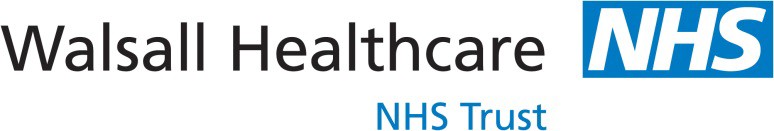 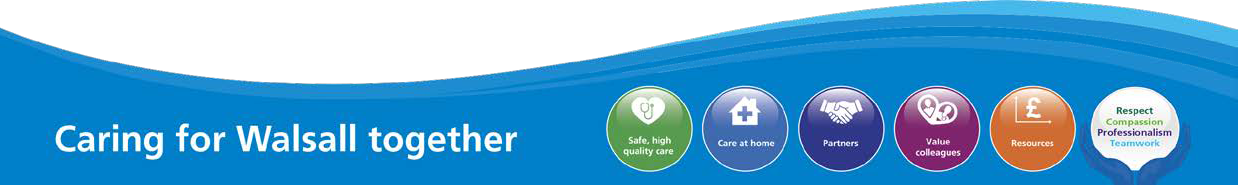 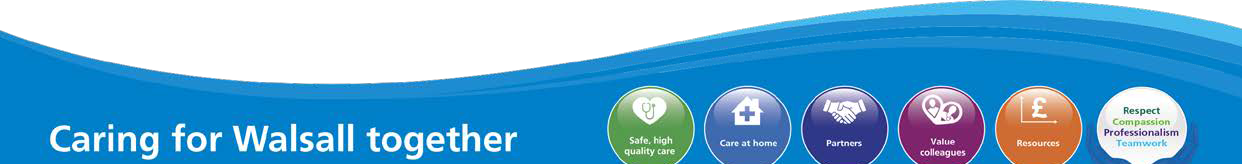 RECOMMENDATIONSThe Board is asked to note the reportMEETING OF THE PUBLIC TRUST BOARD HELD ON THURSDAY, 6th MAY 2021 AT 10.30AMHELD VIRTUALLY VIA MICROSOFT TEAMSPRESENTMembersIn attendancePublic Trust Board - Item 5The Seven Principles of Public Life ‘Nolan principles’The Seven Principles of Public Life (also known as the Nolan Principles) apply to anyone who works as a public office-holder. This includes all those who are elected or appointed to public office, nationally and locally, and all people appointed to work in the Civil Service, local government, the police, courts and probation services, non- departmental public bodies (NDPBs), and in the health, education, social and care services. All public office-holders are both servants of the public and stewards of public resources. The principles also apply to all those in other sectors delivering public services.SelflessnessHolders of public office should act solely in terms of the public interest.IntegrityHolders of public office must avoid placing themselves under any obligation to people or organisations that might try inappropriately to influence them in their work. They should not act or take decisions in order to gain financial or other material benefits for themselves, their family, or their friends. They must declare and resolve any interests and relationships.ObjectivityHolders of public office must act and take decisions impartially, fairly and on merit, using the best evidence and without discrimination or bias.AccountabilityHolders of public office are accountable to the public for their decisions and actions and must submit themselves to the scrutiny necessary to ensure this.OpennessHolders of public office should act and take decisions in an open and transparent manner. Information should not be withheld from the public unless there are clear and lawful reasons for so doing.HonestyHolders of public office should be truthful.LeadershipHolders of public office should exhibit these principles in their own behaviour. They should actively promote and robustly support the principles and be willing to challenge poor behaviour wherever it occurs.Our Vision, Objectives & Values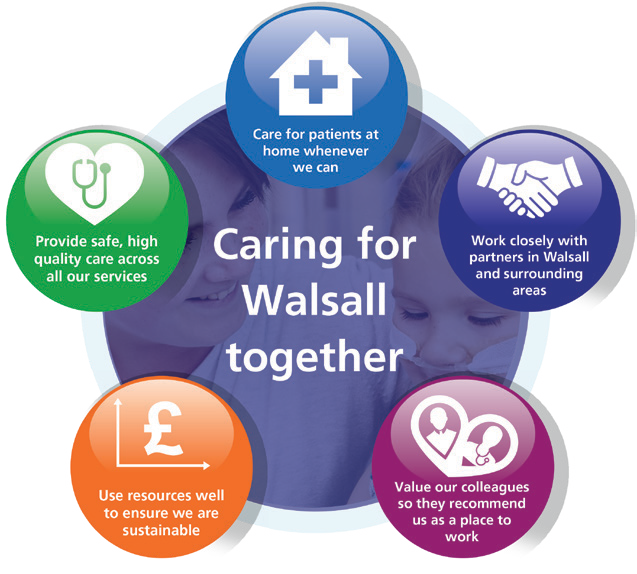 Our Vision: Caring for Walsall together“Caring for Walsall together” reflects our ambition for safe integrated care, delivered in partnership with social care, mental health, public health and associated charitable and community organisations.Our Objectives: Underpinning the visionThe organisation has five strategic objectives which underpin our vision of ‘Caring for Walsall together’, and they are to: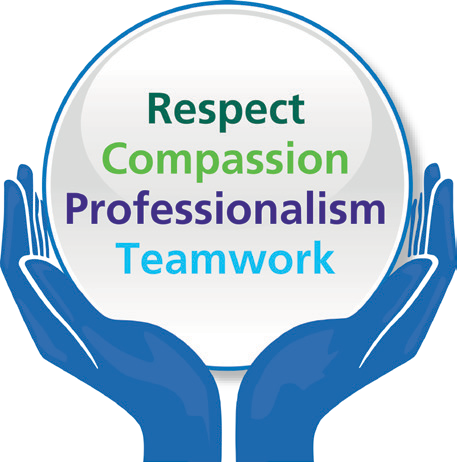 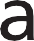 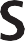 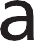 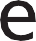 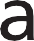 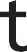 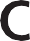 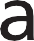 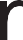 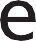 Our Values: Upholding what’s important to us as a Trust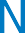 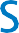 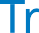 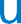 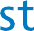 Our values, coupled with individual behaviours, represent what we wish to project in our working environments.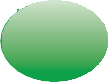 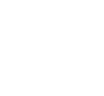 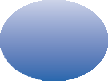 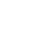 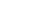 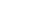 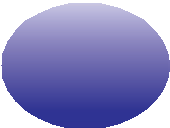 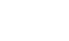 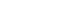 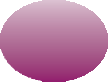 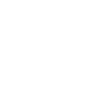 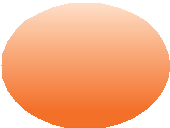 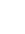 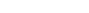 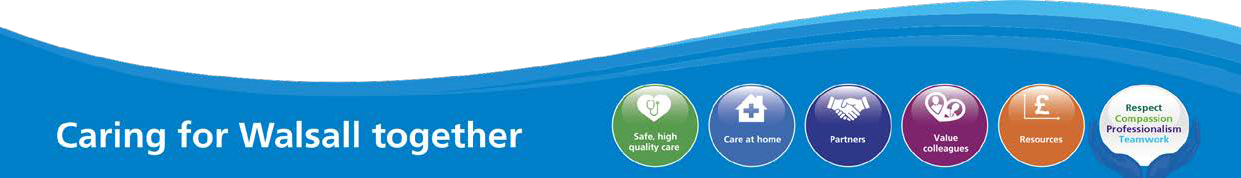 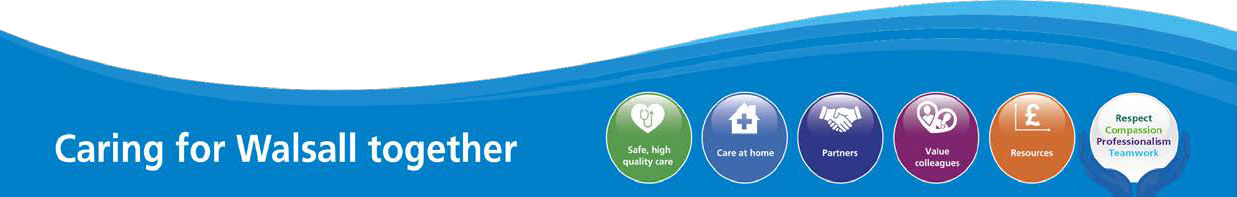 Report on Proposed Changes to Standing Financial Instructions and specifically the Delegated LimitsIntroductionThese Standing Financial Instructions (SFIs) are issued for the regulation of the conduct of its members and officers in relation to all financial matters with which they are concerned.Standing Financial Instructions ensure that our financial transactions are carried out in accordance with the law and government policy in order to achieve probity, accuracy, economy, efficiency and effectiveness. It is important that the standing financial instructions enable appropriate oversight to be offered, so as to offer assurance the Trust achieves a balanced approach and future financial sustainability.The SFI form part of the wider governance framework of the Trust which includes standing orders, and the scheme of delegation.BackgroundWalsall Healthcare NHS Trust faced financial challenge prior to and during the 2016/17 and 2017/18 financial years (not uncommon with other small to medium sized District General Hospital NHS Providers). In addition, the Trust services a fixed debt Private Finance Initiative (PFI) which resulted in the Trust receiving scrutiny in relation to achievement of a sustainable financial model.The Trust received national support from the regulator (NHSI) and moved into the National Financial Improvement Programme (FIP). Therefore, owing to development needed on the Accountability Framework to hold officers to account, the Trust implemented reduced delegation limits for officers.During the 2018/19 financial year, a full review of governance arrangements was undertaken to ensure that the SFIs and Scheme of Delegation reflect current organisational responsibilities and current guidance and legislation. A comparison exercise was undertaken against local and comparable Trusts, and revised limits were presented to the Board in October of that year,However, at this time the financial standing of the Trust remained challenged and there were clear risks to non-achievement of financial plans, with concern that a change in delegated limits without clearly defined accountability would continue the financial uncertainty. Hence, at this time the changes to delegated limits was not approved.The enhanced controls within the SFI’s contributed to the Trust delivering financial plans in the previous two fiscal years, attaining surpluses for 2019/20 and 2020/21. It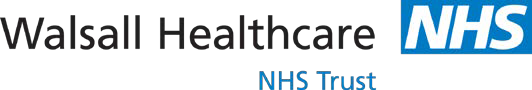 is also of note that the Trust has set a balanced financial plan for the initial 6 months of the 2021/22 financial year.The Trust also developed an Accountability Framework (AF) that was endorsed in 2019 for operation (which also supported financial delivery). However, the Trust commissioned a Governance and Accountability Review early in the calendar year of 2020, the finding of the review presented to the Trust in March 2020. The review concluded that‘The Standing Financial Instructions (SFIs) which were in place at the time of the review were highly restrictive with even Executives having limited levels of delegated authority. This was a source of significant frustration but also seemed to be distorting priorities.’In response to COVID-19, a level 4 national incident was declared In March 2020. The Trust implemented a Governance continuity plan, which included increased delegated limits for Covid-19 expenditure as follows;the Incident Commander of the Acute Hospital, and the Incident Commander of the Community to approve spend aligned to the national definitions to £75,000Increase in spending limits to the Chief Executive Officer & Director of Finance to approve spend aligned to the national definitions of up to £150,000During this period the financial governance and accountability arrangements ensured that spending was controlled, through paperwork requiring managers to exercise this delegation through reference to how additional commitments were to be resourced, as per the below;Weekly tactical command meetings (Community, Corporate and Operations)Proformas generated to articulate how the decision was to be resourced within the overall envelop of fundsThe Trust reporting of expenditure through Executive, PFIC and Trust Board, attaining financial performance with regular updates of the expenditure levels during this periodThe Trust has now a track record of achievement of financial performance, and with the AF embedded over a two-year period (in conjunction with the recommendations of March 2020). It is felt essential to release the delegated limits to enable managers the freedom to respond to the current challenges in regard to staff engagement and quality concerns raised through the Care Quality Commission.Methodology and revised limitsTrust Board members debated the rational for the increase in limits, noting that the Trust has no more resources so wanted assurance over financial sustainability, reflections being:The Trust has operated increased limits throughout Covid-19 and delivered financial balanceThe freedom is required to enable responses at pace to staff and patient care challengesThe movement in the limits should be reflective of both historic levels at the Trust (Interim CEO direction) and the current The Royal Wolverhampton NHS Trust (RWT) levels, to reflect our closer collaborative working and direction of travel.This paper reflects on the proposed limit changes, reflective of historic levels deployed by Walsall and as such, a proposal for the level of delegation increases is contained in Appendix I of this report.Key RisksThe key risks associated with the increase in delegated limits centres upon;Officers being able to commit significantly higher levels of expenditureRisks the AF is not being fully embedded and so officers not held to accountThe Trust faces greater risk to achievement of financial plans (a key Board Assurance Risk)Members will need to be assured the Trust has appropriate mechanisms in place to hold officers to account. Communications with officers targeted at ensuring they understand increased delegation does not imply an ability to spend more, merely an ability to commit resources allocated within their control to a greater degree.Recommendations & mitigations to risksThe report recommends the delegated limits are revised to those contained within appendix I. In addition, the mitigations to risks identified within the report as listed below are implemented:The Accountability Framework is re-launched alongside the increased delegated limits (if approved) by 1st June 2021The Budgetary Control Policy is re-circulated to officers within the Trust to coincide with the movement in delegated authorityDevelopment sessions are held with the Divisions and Care Groups to ensure appropriate understanding exists in regard to responsibilities (throughout the remainder of May 2021) and in advance of the launch of the increased delegation limitsIt is important officers understand, that with increased delegated powers comes the enhanced accountability, essential to ensure sustainability of services.Next ActionsPresentation of the report to Non-Executive representatives, whom have received delegated authority from Board and Chair to amend delegated limits contained within the SFI’s of the Trust (decision recorded at 3rd June 2021 Trust Board)Executive review of the Accountability Framework (meeting 18th May 2021)Divisional meetings held to review AF (TBC)Trust Management Board meeting to endorse refreshed Accountability Framework for launch and receive the Budgetary Control Policy (meeting of the 25th May 2021)Head of Communications launch ‘Trust Wide’ communication on revised delegations and Accountability Framework (should these be endorsed) 26th May 2021.AppendicesAppendix I – Recommended changes to delegated limits for SFI’sAppendix I – Proposed Revised Delegated LimitsStanding Financial Instruction Limits (proposed)7CHIEF EXECUTIVE OFFICER’S REPORT – JUNE 2021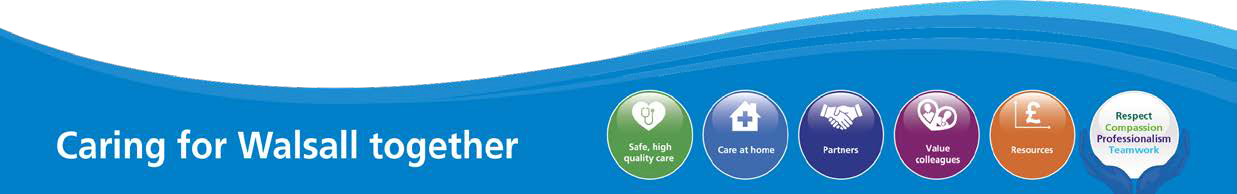 Acute Provider Collaboration Programme Update to the BoardJune 2021PurposeThe purpose of this paper is to provide an update to the Board on the Acute Provider Collaboration Programme and note the key governance documents which have been approved in private board sessions (see below).BackgroundThis is an update on the progress of the Acute Provider Collaboration since the previous report to the Board in February 2021. At that time there was some uncertainty relating to potential organisational form changes to deliver acute collaboration across the Black Country and West Birmingham. As previously reported, the consensus across all four acute provider Trusts in the region was to establish a clinically led programme which focuses on services where quality and outcomes can be improved with no imminent change in organisational leadership arrangements. This has now been accepted as the most appropriate route to realising the benefits of collaboration.Work on programme started after a request from NHSEI that the four acute providers in the Black Country work together on a plan for collaboration, each trust Board agreed to the establishment of a clinical driven change programme (Dec 2020).During January and February 2021, Directors of Strategy at the four Trusts began the work to establish the programme, including revising the case for change, scoping out Terms of Reference for the programme board and outlining the programme. A meeting was held with Trust Chairs and Chief Executives to share this output in order to ensure on-going alignment across organisations in advance of the first meeting of the programme board.The Acute Provider Collaboration Programme Board has met on three occasions, most recently 20th May 2021, attended by the Chairs and CEOs of each Trust, Directors of Strategy and other leads.The meetings have been positive and action focused, with good debate and commitment to moving the programme forward successfully.Key issues and decisions taken at first two Programme BoardsThe Programme Board recommended the following governance documents for approval by each Board, and these have been approved in private session whilst purdah was in place:Programme Board Terms of ReferenceThe Case for Change. Minor changes were agreed by the Programme Board which have now been included, namely strengthening the leadership section to reflect the opportunities collaboration offers and highlighting that previously agreed clinical priorities needed to be revisited. It was also noted that there are likely to be financial opportunities from collaboration that are not yet fully articulated, and that as such each organisation may want to highlight separately.The Programme Board also considered the following documents:The high-level timeline. An additional workstream was added to the programme in May 2021, Digital, Data and Technology the timeline for which is not yet complete. The workstream leads have prepared and shared overview documents that summarise the objectives and desired outcomes from their work.The approach to developing the intelligence to support decision making which was agreed.A proposal for significant clinical engagement to commence in Quarter 2 with a series of full day events to bring clinical leaders together from across the 4 trusts. They will review the intelligence gathered and agree priorities areas for collaborative models.A risk register highlighting the current risk profile was agreed.The Programme Board also agreed to focus on the following ‘quick wins’:Progression of a Urology NetworkFormalisation of critical care support arrangements established to deal with impact of Covid-19Alignment of waiting list initiative payment ratesRepatriation of vascular servicesAcceleration of staff passportingDevelopment of back office synergies, andCommitment to share consistent performance dashboardsProgress at latest Programme Board – 20 May 2021The programme’s focus on two “delivery workstreams” – clinical projects and back office efficiency was confirmed. Together with the structure of the six enabling workstreams, which now includes a digital, data and technology workstream. The Programme Board reviewed and noted the progress made by each workstream, including:The Resource requirements for the programme.   An   initial   estimate   of resources required to deliver the programme has been prepared. This indicates resources totalling £2.8m per annum for the first 2 years will be required, the majority of which will come from existing Trust resources. Discussions are on-going with the Integrated Care System / Clinical Commissioning Group regarding how existing staff are utilised and what further resources will be available as they transition to support the new NHS architecture.Scheduling and agreeing an agenda for the first of a series of clinical engagement events which will ensure clinical ownership of the plans that emerge to improve outcomes in the region through collaboration;The approach to refreshing Model Hospital data to understand the latest performance of the Trusts’ back office and the engagement process needed to explore quality focused back office efficiency improvement;Understanding the approach to information gathering to provide the programme with robust data to drive decision making;Setting out the approach to Communication and Engagement;Understanding areas of potential collaboration to improve the flexibility of staff movement between providers;Establishing a digital, data and technology workstream to assess and implement the necessary changes that will enable the effective collaborative services, andAgreeing to review the quick wins previously agreed to confirm that they remain appropriate.6. Next StepsProgramme Board meetings will be held monthly, in the 3rd week of the month in order that issues and decisions can then be taken to Boards early the following month.It should be highlighted that this work is now central to delivering the new architecture and environment for the NHS described in the recently published White Paper ‘Integration andInnovation: working together to improve health and social care for all’.   As such, it will require significant clinical, managerial and Board leadership to secure its delivery as part of a successful Integrated Care System.Public Trust Board – 3rd June 2021Agenda item 8, Appendix 1: Case for Change for Black Country and West Birmingham Acute Care Collaboration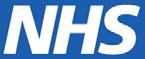 CASE FOR CHANGE FORBLACK COUNTRY AND WEST BIRMINGHAM ACUTE CARE COLLABORATIONSANDWELL AND WEST BIRMINGHAM HOSPITALS NHS TRUST THE DUDLEY GROUP NHS FOUNDATION TRUSTTHE ROYAL WOLVERHAMPTON NHS TRUST WALSALL HEALTHCARE NHS TRUSTMARCH 2021Version 4.3VERSION HISTORYContentsIntroductionThis paper captures our high level case for change for acute care collaboration, and the actions required to deliver it. Our high level plans have been developed by a working group of executives from the four Trusts, and overseen by the CEOs and Chairs. Provider collaboration is one of the key priorities in the Black Country and West Birmingham (BCWB) ICS plan aimed at providers working together to optimise health outcomes, service delivery and efficiency for the whole population.Each of the Trust Boards received and discussed a paper (appendix 1) in December 2020, where they agreed that a clinically led collaboration was critical to maximise benefits. We will use our collective knowledge experience and capacity to deliver sustainable world class services for the BCWB. Whilst all Trusts agreed that a clinically led programme was required there were differences of opinion in the most appropriate mechanism to deliver change, and therefore a Programme Board should oversee the development of the plans and their delivery.Our plans will ensure that everyone in the BCWB will receive access to high quality services, regardless of where they live. We will engage and empower those closest to our services to deliver our vision for world class care, supporting them with the resources and support to deliver our planned improvements.The impact of COVID on acute care delivery, our staff and patients has been unprecedented, and will be felt for years to come. There were national workforce challenges prior to the pandemic, and the impact on the health and wellbeing of our staff is not yet understood.We believe that our clinically driven programme will inspire and focus our staff on an exciting future as we work together, and is our best chance of jointly delivering our restoration and recovery plans.Whilst we have great ambition through this programme, our plans will ensure that the pace supports our staff, and enables full engagement in the development of detailed plans.Strategic CaseNational ContextThe NHS Long Term Plan (2019) set out the requirement for the creation of Integrated Care Systems (ICSs) across England by April 2021. Further guidance was included in the national direction of travel set out in ‘Integrating Care: Next steps to building strong and effective integrated care systems across England’ and a summary of the proposed next steps in November 2020.There have been difference approaches to collaboration nationally, and whilst there is guidance published describing the requirement to collaborate the expectation is that this will not be prescriptive, and systems will be required to develop plans that are most appropriate for them. This will require working with our system partners as we develop and implement our plans.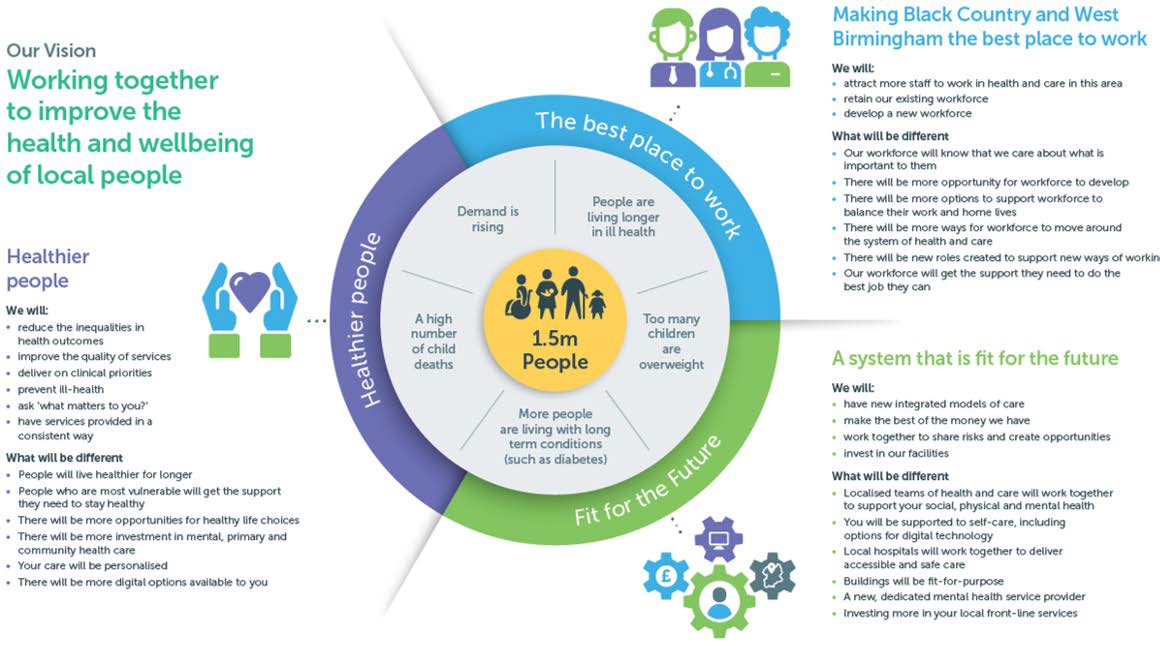 System ContextAcross the eleven systems in the NHS Midlands region, the Black Country and West Birmingham (BCWB) system has the second highest financial allocation, the smallest geographical footprint and the most organisations providing acute care services.Around 1.5 million people live in our area, across the five localities of Dudley, Sandwell, Walsall, West Birmingham and Wolverhampton. We have an increasingly ethnically diverse population, with 26% from BAME origins compared to 9% nationally and in 1 in every 25 or our households there is no one who has English as their main language. There are many deprived areas in the Black Country and West Birmingham; some of the highest infant mortality rates; poorest academic achievement of school leavers which in turn impacts upon economic prospects; growing prevalence of obesity accompanied by low physical activity; and many households living in fuel poverty. In addition, healthy life expectancy is below the national average by more than 6 years, whilst there is also a much higher proportion of people with mental health problems.Our acute care collaboration fully aligns to the BCWB system priorities, building on the plans to be an Integrated Care System (ICS):Figure 1. BCWB system prioritiesWe have been working together as partners in the Sustainability and Transformational Partnership (STP) for some time, and committed to becoming an Integrated Care system by April 2021. This closer collaboration between NHS and other partners, such as councils, police etc, will encourage collective responsibility for managing resources, delivering NHS standards, and improving the health of the population as a whole.Our plans are also aligned to the NHSEI guidance published on 26th November 2020 on the development of Integrated Care Systems (ICS), which expects providers to play an active and strong leadership role joining up the provision of services within and between places. All NHS provider trusts will be expected to be part of a provider collaborative across their system, or spanning multiple systems. Further guidance on provider collaborative models will be published in early 2021.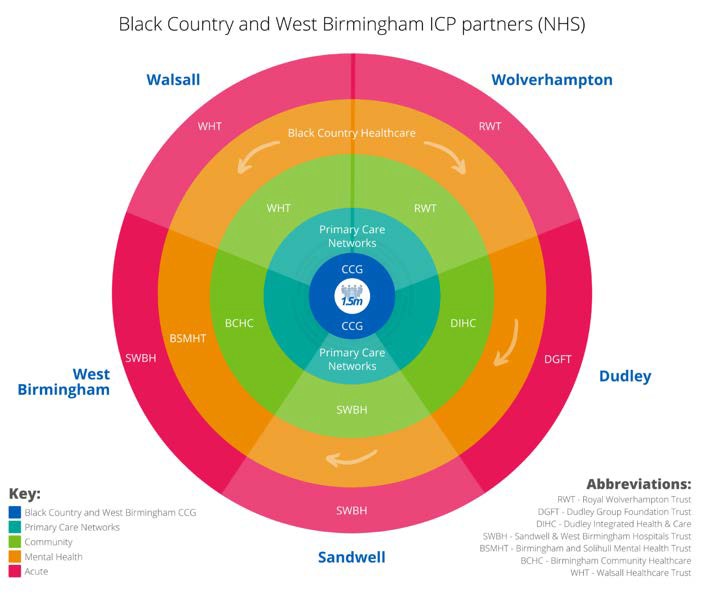 Local Context – PlaceThe BCWB system has always acknowledged the strength of place in our system and the importance of strong locally focused partnerships, whilst optimising the opportunities for working at scale across BCWB. Our collaboration will only deliver the maximum benefits by working alongside our Integrated Care Provider (ICP) place based partnerships, and the STP as a whole.Whilst there are similarities across places, it is crucial that our programme is sensitive to, and engages our partners to build on their excellent progress.Our plans will also be mindful of the development of the Midland Metropolitan University Hospital(MMUH), which focuses on reducing hospital care from the two sites in Sandwell and Birmingham to integrate them on to the MMUH site. There is a potential impact on all the other places from the flow of patients caused by this transformation and therefore acute care collaboration could also better mitigate this risk.The changing landscape does provide risk to all existing organisations providing community services, and the potential shift in resources. Our collaboration offers a shared strategic mitigation to this risk whilst delivering against the shared place based priorities:Improve population health – a focus on seamlessly wrapping services around individuals, improving pathways ensuring that these are integrated regardless of which organisation is providing the elements of care, addressing unwarranted variation, improving access and ensuring that the BCWB population receives the best care regardless of where they live. Utilising our learning, and the opportunity to reset our services post COVID-19, together we have a much better opportunity to improve this more quickly.Infrastructure to support that effectively – these are slightly different depending on each place and their positions, but this includes governance arrangements (depending on howfar progressed the place based integration is); workforce; investment across the place; and digital improvements to support improvement of outcomes.The place based partnerships fully align with organisational objectives and an acute care collaboration must fit with that (see figure 1 above). The learning from our mental health and learning disability colleagues is that merger across the BCWB allowed resources to focus on delivery at Primary Care Network level, but also develop the specialist services that required a population of over 1 million people.Figure 2. BCWB Place based arrangementsOrganisational ContextA summary of Board Assurance Framework strategic risks is captured in the table below. Acute care collaboration offers an opportunity to share the risk to patient care, particularly if mitigations are focused on patients rather than from an organisational perspective:Figure 3. Potential impact of collaboration on strategic risksRestoration and RecoveryCOVID has had an unprecedented impact on the NHS, and the country as a whole. Whilst our staff have demonstrated incredible resilience in our response, the impact on them and our services has been huge and will take time to learn, recover and reset our services so that they are fit for the future. We have worked together throughout our response, and our continued collaboration will be critical to our recovery plans.Clinical CaseOur collaboration is clinically driven and will improve access, outcomes and experience for everyone in the BCWB regardless of where they live. We have great ambition to provide our population with world class services.We are passionate about ensuring that our plans are clinically driven, focusing on maximising benefits to our patients and will ensure that they are developed through clinical engagement, and utilising our approach to intelligence, insight and outcomes working with partners to systematically share data to deliver system priorities:Health Inequalities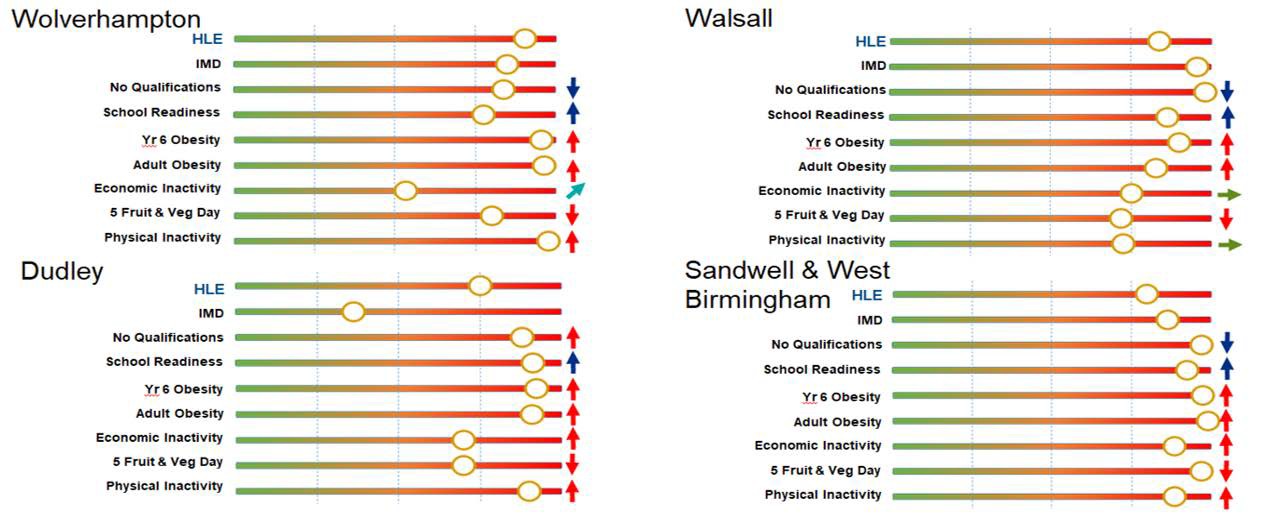 The above graphs clearly show that there is significant room for improvement in the majority of indicators. There is also commonality in the issues that BCWB, for example by working together at scale on something like school readiness we can better support our partners outside of health and play a stronger role as anchor institutions to tackle them for our communities.Healthy Life ExpectancyHealthy Life Expectancy (HLE) is a measure that combines length of life and quality of life, and a good indicator to suggest that more work is required to improve outcomes in all the areas that drive HLE. Whilst the Acute care collaboration is not the only driver to improve this the focus of the STP is to ensure that all aspects are addressed and that partners work together to implement the change which will have the biggest positive impact on that.Figure 4. Healthy Life Expectancy variance across BCWB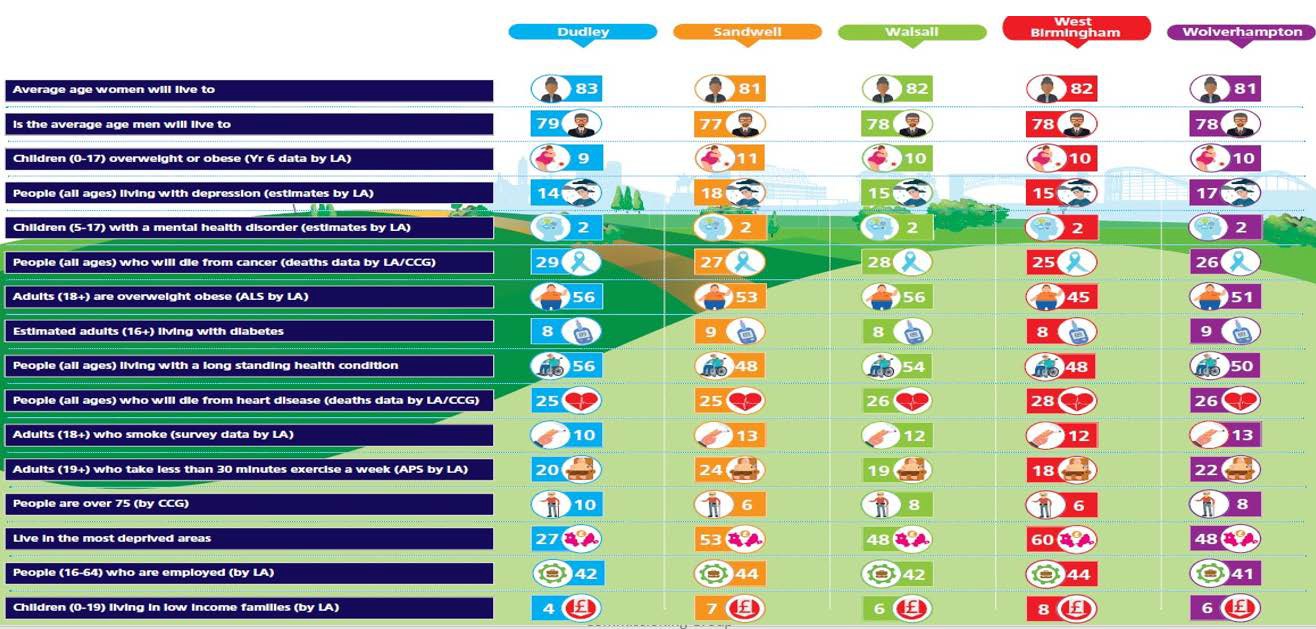 Life expectancy is approximately 78 years for men and 82 years for women in BCWB. Healthy Life Expectancy is approximately 58 years for men 59 years for women in BCWB. All BWCB CCGs have lower life expectancy and lower healthy life expectancy than England (80 years and 62 years respectively for men and 83 years and 63 years respectively for women).There are inequalities in healthy life expectancy between different groups in BCWB. People living in more deprived areas have lower healthy life expectancy, people from some ethnic minority groups have lower healthy life expectancy and people from socially excluded groups e.g. people living with mental health problems and people living with learning disabilities have lower life expectancy. Appendix 3 includes more detail around the drivers for healthy life expectancy.Again there is commonality in our issues, and rather than work independently to address these in place, we could use the scale of BCWB and our strength through collaboration to reduce the gap in healthy life expectancy.Unwarranted VariationRobust guidance has been published by NICE and other bodies to support evidence-based management of different conditions. Yet, stark variation in clinical care persists. Quality of care and the outcomes experienced vary in different parts of England for any condition you choose to focus on.An individual’s chance of being admitted or readmitted to hospital as an emergency, of dying or even being diagnosed in the first place differs according to where they live.Some degree of variation may be explained by population composition, levels of deprivation or disease prevalence. However, much of the variation is unwarranted.Some variation is inevitable in healthcare and outcomes experience by patients. However, much of the variation is accounted for by the willingness and ability of doctors to offer treatment rather than differences in illness of patient preference.We must ensure that the experience a member of our population has is not dependent on which part of the BCWB they live in. Appendix 2 contains a wide range of evidence demonstrating the current levels of variation.Strengthening sustainability through collaborationEach organisation undertook a rapid assessment of the services that would need to be retained on each hospital site, areas that would benefit from collaboration to support vulnerable services orimprove outcomes. Appendix 4 includes the detail of this assessment and provides some assurance that there are generally shared views on services to be retained on each site, and there are a variety of opportunities where sharing of expertise and strength by one Trust would support vulnerable services at another.By working together we will provide world class acute care services that are safe, high quality and efficient. We will do this by attracting and retaining our staff, standardising provision, maximising use of our shared assets, and leading teaching and research across the Black Country and West Birmingham. We will continually improve the quality and accessibility of our services and deliver outstanding services and become a global exemplar of modern acute care.We have proved what can be achieved when we set aside competition, and work in an open and transparent, ambitious way focused on delivering the best care to all of the BCWB communities in our pathology and maternity services, and in shared response to COVID. The Black Country Pathology Service now provides what is considered as an exemplar model delivering a sustainable, attractive, high quality service at each of the four hospital sites from improved estate, improved IT and at a reduced cost. Our collaboration will afford all other services the same opportunity by reconfirming our commitment to acute care collaboration, providing our leaders with the authority to act and supporting them with appropriate shared resources.Whilst it would be ideal to present a fully developed evidence based case for change for each and every service the timescale for the development of this case for change has not allowed for this, however, there is an agreed plan to develop a systematic approach to clinically led improvement which prioritises based on evidence and opportunities which deliver maximum benefit.Enabling Clinical Excellence by Delivering the Digital StrategyWe have an established, collaborative STP Digital Board across the BCWB with the aim to become a catalyst for change, empowering improvements through innovation which can be better aligned through a more formal acute care collaboration.People will have greater choice on how and where to access services, together with the ability to personalise and manage their own care needs, which will empower patients to take greater control and responsibility for their care. For our workforce, the move to paperless processes, reduction in administration and elimination of duplication will lead to more productive and more fulfilling working environments as well as freeing up more time to focus on patient care.Having system interoperability that helps to remove unnecessary variation in quality of care and services and also improves the integration between health and social care will allow the creation of new service models that address the health challenges and inequalities for our population. We are on track to deliver a shared care record during 2021/2 and combined with our collaboration this will enable successful delivery at pace by:A focus on the development of improvement capability across the system rather than in individual organisations;Organisations and their respective boards changing how they operate to give primacy to improvements to population health;Shared ownership to deliver on system strategic priorities. Our digital vision will improve outcomes and experience through:Empowerment - Through the use of technology patient and citizens can access and contribute to their health and care in both interactions and transactions such as online booking, virtual appointments, accessing records;Innovation - By working in partnership and across traditional organisational boundaries, new ways of working are already driving, and being driven by innovative ways of working. A sub-group of the STP Digital Board is already implementing cutting edge technologies across the health economy;Infrastructure - A resilient infrastructure across the BCWB health and social care economy enabling access to required information to support decisions from anywhere supporting place based working;Integration - With the enabling economy wide infrastructure, system standards and principles are a fundamental requirement for the interlinking of systems. Standards adopted nationally with the appropriate information governance framework and agreements eliminate organisational and regional boundaries to wider digital interoperability;Intelligence - Development of robust business intelligence across the BCWB to support decision making and identification of best practice models leading to improved patient care.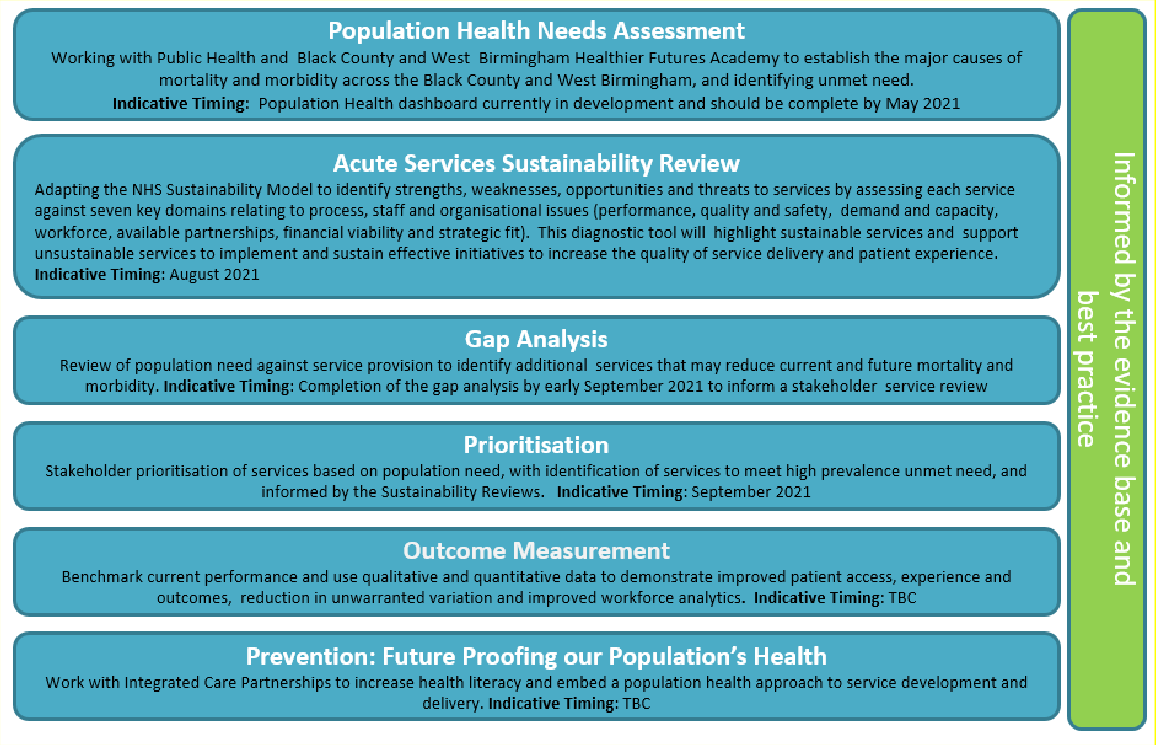 Figure 6. Adapted NHS Sustainability model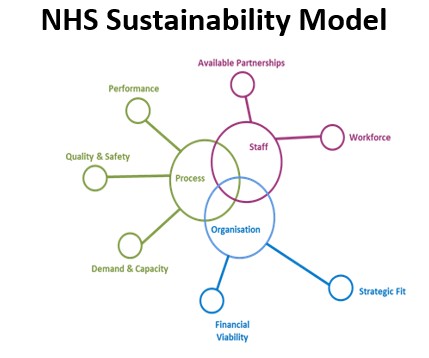 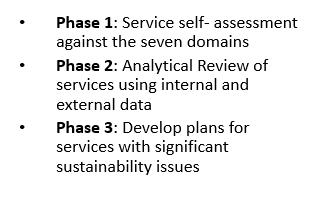 We have also worked with the National Clinical Advisor for SystemTransformation NHSEI, who is an experienced Medical Director with extensive knowledge of system-wide collaboration to identify Medical Leadership priorities toinform our vision and opportunities for quick wins. This experience will also be invaluable as we move forward in planning our clinical engagement events, and the detailed plans that result from them.As we will plan we will also be mindful of the priorities that were identified in the 2016 and 2019 STP plans. We didn’t deliver these at the pace and scale that we had originally planned, and must now take stock of our priorities also taking into account our learning from COVID. We will collaborate to remove unwarranted variation in care in access, outcome and experience by providing more joined up working across more than one hospital:Assessing the benefits to develop clinically effective and sustainable 7 day working;Setting out a strategy to improve cancer services and outcomes;Reviewing the potential separation of emergency and elective care, by speciality or groups of co-dependent specialties, to create centres of excellence for elective care;Sharing best practice and remove variation in trauma and orthopaedics, cardiovascular disease, chronic heart disease, renal, stroke, diabetes pathways, respiratory and cancer;Reviewing the potential to move to a single service for less acute surgical disciplines, including plastics, ophthalmology and urology;Collaboration for paediatric services on a network basis;Collaboration to support acute general services across 4 A&E departments;Shared service plans for orthopaedics;Shared maternity and neo-natal models of care;Service reviews of rheumatology, urology, neurology, cardiology, out of hours and seven- day services;Enabled through the integration of non-clinical support services across both provider and commissioner organisations:Identifying distributions of services which optimise utilisation of facilities and to enable the easiest release of physical capacity; andIdentifying where efficiencies can be achieved by the sharing of corporate and support services including payroll, staff employment models, procurement, HR, telephony, legal services, call centres and IT applications;Exploring shared leadership across functions;Sharing transactional services;Collaborating on HR enabling processes including ESR;Consistent employment administration, systems, processes and rates;Reducing agency by working together;Establishing a BCWB staff bank.We have already developed some strong collaborative approaches clinically, and will build on these as we progress with our shared vision and through our wide engagement.Workforce caseThe ability of the NHS to attract and retain high quality staff is well documented and becoming more of a challenge. The collaboration will strengthen the standing of the BCWB as a player in the West Midlands providing an inspiring platform for new and existing employees with improved opportunities to develop new roles, specialist opportunities, improved career choices, strengthened development options, strengthen research and development and supporting them with an improved health and wellbeing offer by combining resources.There are significant workforce challenges, which will become even more challenging over the coming years and that they can be better mitigated through working together:Recruitment and retention – superior opportunities for career development which would avoid people needing to leave to enhance their careers and build up loyalty; by building reputation as outstanding service providers the system will become a more attractive employer, which in turn improves resilience. The scale will provide improved opportunities to redesign our workforce which would be impossible as standalone organisations, not only does this further attract staff but also will be more cost effective through skill-mixes and reduction in agency costs.System efficiency – there are huge opportunities to align systems and transactional processes to have a single approach in areas such as e-rostering, job planning, TRAC/recruitment, payroll, occupational health and E-learning. There would be opportunities to negotiate better costs for systems through the scale of the BCWB; opportunities to remove duplication and share the workload across our existing resources which would provide an opportunity to exploit benefits not currently resourced. In addition areas of best practice such as international recruitment could be rolled out to deliver opportunities to reduce agency costs. The opportunity to align this to system wide alignment could offer even greater opportunities.Innovation - with the opportunity to deliver transactional costs at scale this would provide more capacity to look strategically and develop new roles across the system to be more proactive to manage current and future workforce risks. Investment on organisational and leadership development would also provide an opportunity to build a culture which resulted in a great place to work, as well as empower a culture of innovation.Leadership – our collaboration provides opportunities for a number of aspects:Our sustainability review will enable us to focus on leadership roles, ensuring that we support our leaders to be the best that they can. We acknowledge that there is a paucity of general management and good clinical leadership and that, in time, there is an opportunity to share leadership roles which will ensure we have world class servicesour staff have endured the most challenging period of their careers and this will not only engage them in developing our future plans, but ensure we have a compelling vision for them to help them to re-energise, have clear priorities, remove duplication and develop an organisational development programme to build back up their resilience.Financial caseWhilst the case for change is fundamentally a clinical case, it will not be achievable without a sustainable financial position. The availability of financial resources is an important enabler of the case for change, and allows our main focus to be clinical improvement and efficiency.The BCWB system is similar to many others in the challenging financial context in which it operates, and will work together to ensure there is a sustainable long term plan. An independent assessment, worked on with the Acute Trust Directors of Finance, identified a projected system Do Nothing position before any individual Trust CIP or provider collaboration benefits of £171m deficit in 2025/26. This is driven by growth in activity and cost inflation. The level of deficit projected is less than 9% which is not an outlier in terms of systems nationally. High level assumptions have estimated the potential to deliver £28m - £41m of collaboration benefits, which will contribute to a balanced position over the medium term.There are a number of potential risks included in that forecast position:Growth and Income levels. If income growth is higher than 3% then this generates system financial pressures. For each 1% above this it would generate a £46m system pressure. The system will continue to work together on forecasting and managing demand, including progressing local, place-based care models that manage patients outside of the acute hospital, where appropriate. Planning guidance has yet to be released, and until such time there is uncertainty.COVID. The impact of COVID on operational costs is huge, and has affected the startpoint. It is unknown he potential for these costs to become recurrent. More detailed system planning is underway to forecast the overall impact and system challenge.Inflationary pressures. There are a number of areas of inflation that have been above national assumptions for a number of the providers in recent years including both medical and non-medical pay, and CNST. Additional inflation would worsen the end point position.Delivery of collaboration benefits. Whilst there are some good examples of collaboration across BCWB providers, delivery of collaboration programmes and benefits on this breadth and scale would be a step up. This risk is recognised and there is a commitment to increasing the breadth and depth of collaboration. The lower end of the estimated benefits has been used as a prudent estimate and because the benefits are currently gross, rather than net of transformation costs (which are not currently known)Planning for 2021/22 financial year is underway, and the initial system gap identified is c. £196m, significantly worse than that modelled. Further work on this is required and agreed by the system. A number of different assumptions drive this more concerning position, such as unavailability of expected support, different start-point, developmental funding and contingency. Further work will be completed to compare the models to fully understand the system gap. It will be crucial for the collaboration to consider these financial risks, and the actions required to mitigate them, and also mitigate against the potential for further COVID costs.As the 2021/22 detailed planning exercise is concluded more detailed plans will be worked up to understand the potential forecast and benefits in more detail. The actual numbers may vary significantly from this initial assessment. This will depend on the findings of detailed development work and on the specific range of clinical, clinical support and corporate services in the future scope of collaboration. It is noteworthy that the BCWB system has been in an overall breakeven position now for two financial years, albeit not necessarily on a recurrent basis.PrioritiesThe Boards of Directors have agreed three priority areas of work to progress through the Acute Care Collaboration programme, with key focus areas shown in section 8.1 figure 7.Shared clinical improvement programme:We are ambitious in our plans to substantially improve the outcomes and experience for our population by removing unwarranted variation; working with our partners in place to support the prevention agenda and improve out of hospital care; and across the system to focus on population heath to improve healthy life expectancy in a sustainable way regardless of where people live. The impact of COVID on delivery has been unprecedented, so our collaboration will be crucial in planning our recovery; indeed, we will not achieve restoration and recovery without it.We will achieve this through systemic review of shared data and national and regional guidance/evidence to enable peer review to implement evidence based pathways of care. Given the importance of this aspect in driving forward the programme we have identified this as a separate programme of work – Intelligence, Insight and Outcomes - which will work with our partners in the BCWB Academy, CCG and public health to ensure that our plans will respond to system demand.Our Programme Governance and shared commitment from all the Trusts will provide clinicians with the authority to act, and decision making; and the prioritisation of resources to support them will ensure that our clinical programme will be a success.Our first priority will be to engage with clinicians to determine our priorities and develop our detailed plans, however, the Clinical Leadership Group (CLG) has also identified some initial key areas of focus:the development of centres of excellence at the BCWB scale, or wider;improving cancer pathways and outcomes;and the development of shared solutions to vulnerable services, such as those with recruitment or demand issues.Joint Leadership, workforce and organisational development programme:We will develop a shared approach to supporting the workforce and leadership capacity across the four Trusts to ensure we maximise the benefits of collaboration.We will achieve this by developing a programme which aligns to the on-going Integrated Care System (ICS) development programme, and work through the System and Transformational Partnership (STP) People Board. The Programme Board will oversee this development. We will define a shared vision, ensure there is appropriate capacity and capability across our collaboration, and locally to deliver our benefits in addition to on-going operational challenges. We will continually review our plans, leadership, governance and operations to maximise our benefits from collaboration.Our initial focus will be:support our staff wellbeing following such an unprecedented impact through COVIDbuild relationships at all levels – through the programme board; joint development sessions; clear responsibilities and accountabilities; support to clinicians through dedicated time; engagement; and communicationinvolvement and influence in the ICS development programmeShared Efficiency and Infrastructure programme:We will work with system partners to develop a shared efficiency and infrastructure programme, which will enable the clinical and workforce priorities. We will remove unnecessary duplication, so that we can invest it in opportunities to drive change at pace, or, where possible, deliver efficiencies.COVID has had a significant impact on all of our services, and we will need to collaborate to ensure we can achieve our restoration and recovery plans, and our expected efficiency targets. The collaboration will provide further opportunities to share risk, and use economies of scale to improve efficiency across all the infrastructure and back-office costs such as digital, recruitment, estate utilisation, and productivity. Wherever possible we will look for system-wide opportunities and benefits, but also anything specifically related to the four Acute Trusts.Our initial focus will be on:Agreeing a plan, and the priorities which will have the biggest impact to enable clinical improvement such as diagnosticsEnsuring the resources are in place to support delivery of our prioritiesShared bank, and opportunities to support the workforce agendaBenefit realisationWe will use our collaboration to develop our contribution towards the over-arching BCWB clinical strategy, and expect the benefits to include, but not be limited to:Create and deliver an ambitious Black Country vision that aligns with national and local policy imperativesClear leadership vision, with the authority to actSimple governance which is clear about accountability and responsibility, enabling those closest to the services to deliver improvement, is clear about where decisions are made, how issues and risks are escalated, and supported by leadershipShared capacity to address day to day challenges whilst driving strategic and operational improvementSharing of best practice through a collaborative peer review approach, which is not focused on competition but learning from each other and sharing best practiceSustainability of all services offering opportunities to better mitigate risk for more vulnerable services affected by activity or workforce risks, and improve outcomes for othersMore resilient teams better able to be agile to respond to demands and pressures in the system with improved development opportunities for staff to retain and attract to the systemGreater potential to influence health behaviours, socio-economic factors and the physical environmentMost effective usage of scarce resources, where possible doing things once, rather than four times.Open and trusting relationship to share data and deliver change for improvementSupport clinical sub-specialties to flourish and operate at scale with the consequent opportunities to grow and re-design services across the Black Country and West Birmingham for the benefit of patients.Scale to develop additional specialist services across the Black Country, or widerSupport improved patient safety through standardising optimal clinical protocolsEnhanced access to specialist servicesImproved and better co-ordinated training offer to staffEnhanced opportunities to attract high calibre clinical and managerial staff to the Black Country and West BirminghamStandardised pathways for patients which builds on best practice and improves outcomesImproved clinical service resilience in smaller services and improved management ofcapacityEnhanced approach to system wide learning from incidentsReduced unwarranted variation in waiting times, lengths of stay and accessEnhanced opportunities to benefit from research and innovationJoint investment in infrastructure including digital, estates and back-office to improve servicesWe expect each organisation to continue to deliver key general acute services at each site, this is likely to include general surgery, medicine, elderly etc. Whilst we all have professional standards and challenges there are always conflicting priorities, and therefore to have an agreed shared vision, targets and resources will enable us to better drive forward improvement at pace.The Programme Board will monitor achievement against the deliverables and review the programme to ensure that benefits are delivered as planned, and risks mitigated wherever possible.We are currently not jointly using the evidence that is available to us to improve services, and whilst the academy has been set up to coordinate this response it has not yet been sufficiently resourced to do that systematically and work with and push our services to drive improvement. With this in mind we have identified a separate work programme which will work with our partners in the BCWB Academy, CCGs and public health to develop a systematic approach to sharing, and using data for decision making and prioritisation of our ambitious programme.Our engagement events will provide our staff with a clear message to work in an open and transparent, and we will demonstrate that through our behaviours at every level. The potential to combine analytical resource will enable a higher proportion of time focused on strategic issues.Our programme will utilise the data and evidence captured through our Intelligence, Insight and Outcomes programme to enable prioritisation of effort and resources based on the impact and pace that benefits can be delivered. Our existing joint working will identify any opportunities for quick wins, to demonstrate the benefits that can be achieved for the system as a whole at as early a stage as possible, and will achieve benefits to all stakeholders:  Figure 7. Stakeholder Benefits	DeliveryOur Trusts have been collaborating for some time, however, from Autumn 2020 the programme was stepped up to ensure that the benefits could be delivered at pace. Initial discussions had taken place focused on potential structural change in the way of a group model, however there was not consensus from all Boards that this approach should be explored until there was evidence to support delivery of the greatest benefit.Each Board received a paper at their December Board meetings, where they confirmed their support of a clinically driven collaboration, which could review any structural solutions if evidence demonstrated that this enabled improved delivery of benefits. Whilst this does not exclude a group model as a solution, the current plans do not confirm any intention to change the organisational form, but this will be kept under review and consideration by the Programme Board.The current alliance model is in line with the view of both Sandwell and West Birmingham Hospitals NHS Trust and The Dudley Group NHS Foundation Trust; whilst Walsall Healthcare NHS Trust (WHT) and The Royal Wolverhampton NHS Trust (RWT) preferred a group model approach with shared leadership and governance. WHT and RWT have progressed a more formal approach separately, but have committed that this will not impact their ability to be an active partner in the BCWB collaboration.As part of the work carried out in December the BCWB CCG, STP and the regulators, NHSEI, confirmed their preference for a group model, due to the scale and complexity of work required and the likelihood that this could be delivered more quickly and easily with shared leadership in place. They were appreciative that the timing of this would need to be clearly considered as part of the plans, given the other system agendas.There has been a significant impact on the plan and timeline due to the continue pressures caused by COVID, so this paper takes stock of progress to date and describes a way forward for approval.As system partners within the STP there is already significant partnership working, which needs to be aligned to this programme. We have built strong relationships through existing clinical learning networks, Clinical Leadership and Clinical Reference groups, which we will use as a foundation to deliver long-lasting and continual improvement. This not only demonstrates our clinically driven approach, but also provides the foundations for innovation and improvement. We will support this by providing a clear shared vision, appropriate governance and the right resources to drive and deliver our ambitions.We will share our successes and learning to build a culture which thrives on continuous improvement. Our clinicians are passionate about achieving evidence based transformation. To do this effectively we have set up an Intelligence, Insights and Outcomes programme which will develop a systematic approach to sharing data across the system and the shared resources to analyse it. We will openly discuss challenges, their causes and the opportunities from collaboration. To do this, we will support our clinicians with the right resources to turn our best practice solutions into action, at a pace that maximises benefits, but takes people with us on our improvement journey.The BCWB is a complex system combined with a population with high healthcare needs, and our programme needs to fully align to existing programmes to manage interdependencies and avoid duplication of effort. We have worked with the STP and CCG to ensure that our proposed governance maximises the benefits from existing system-wide meetings, but also ensures ownership for the four Trusts which provide acute services.Proposed Programme GovernanceTo ensure that this case for change represents the views of all the Trusts providing acute care it has been developed jointly with a lead executive from each Trust:Chief Finance Officer, Sandwell and West Birmingham Hospitals NHS TrustDirector of Strategy and Transformation, The Dudley Group NHS Foundation TrustStrategic Advisor, The Royal Wolverhampton NHS Trust (replaced by Chief Strategy Officer in January 2021)Director of Planning and Improvement, Walsall Healthcare NHS TrustThe proposed programme and governance to deliver Acute Care collaboration is accountable to sovereign Boards, but will also feed into the overarching STP governance as one of their key priorities.To provide oversight to Boards it is proposed that a joint programme board is set up to challenge and oversee plans, and delivery of benefits is maximised. This governance will need o be approved by each sovereign Board in April 2021.Figure 8. Proposed Governance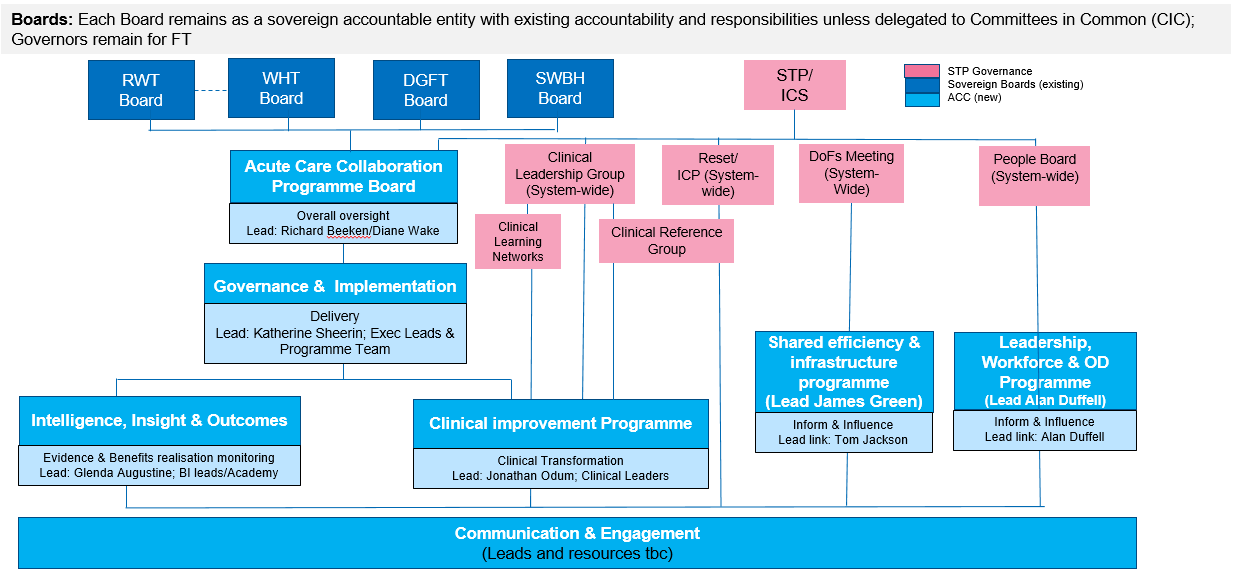 The Programme Board membership is made up of a fair representation across all organisations and key executive functions to ensure that delivery is successful. Leads have been identified for each area of work, and a high level plan was reviewed at the first Programme Board held on 18th March 2021. Detailed plans will be developed with the identified leads for each element of the programme, once the Programme Board has agreed the outline plans.Figure 7 shows a high level view of the scope and deliverables from each area. To ensure alignment and management of interdependencies across the system the governance we have been fully engaged in the review of STP/ICS governance and agree that both our shared efficiency and infrastructure, and workforce priorities will be overseen by existing system-wide groups (Directors of Finance, and People Board respectively) with a reporting line in from the lead Executive members of the Programme Board.To maximise benefits it is important that membership of all groups has good multi-disciplinary representation and interdependencies across aligned STP programmes are managed – this will maximise the ambition, and opportunity for innovation through robust challenge and sharing of ideas.There is an outline plan in place for clinical engagement, which will be further developed by a working group over quarter one of 2021, which will be supported by the work of the Intelligence, Insight and Outcomes programme. The chair of the STP/ICS Clinical Leadership Group has been identified as the lead for the Clinical Improvement Programme and will review the existing governance arrangements (shown in appendix 6) as the detailed planning progresses.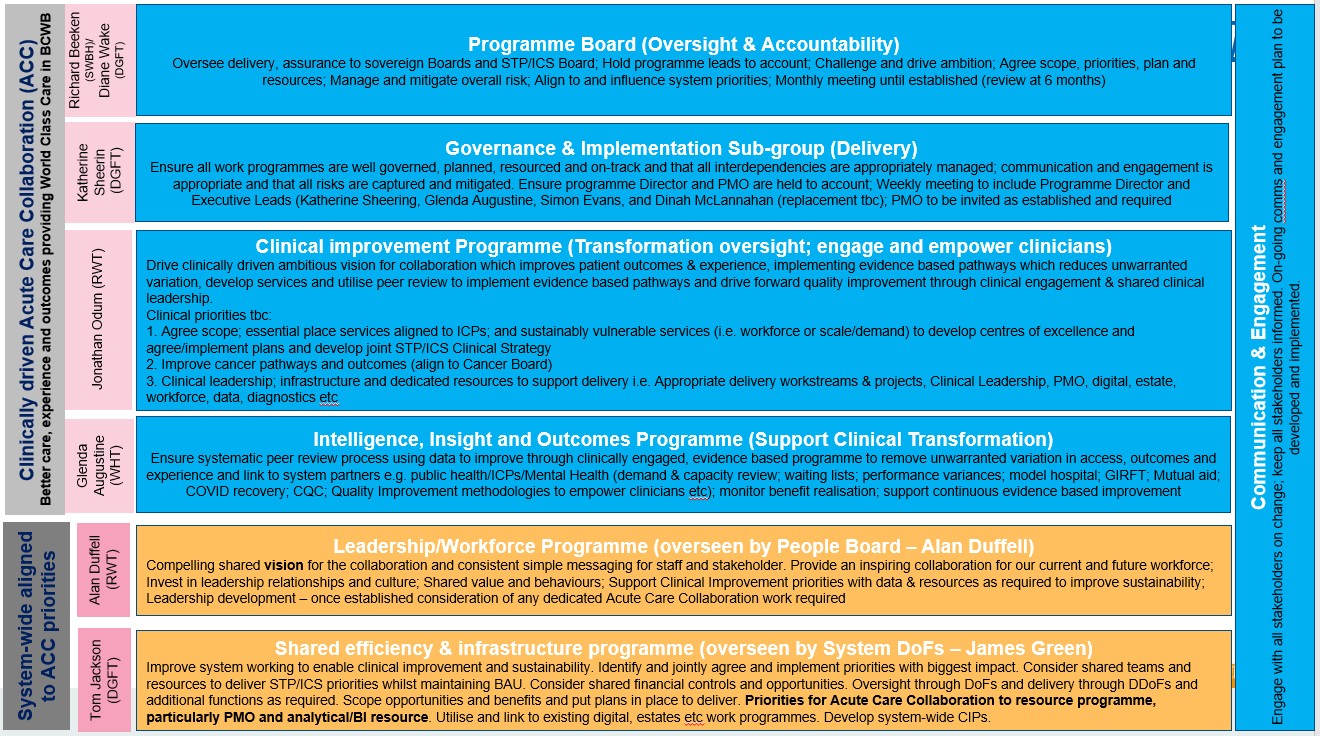 Programme PlanWe have made good progress in agreeing the key focus of our collaboration, however, the impact of COVID has restricted our ability to fully engage with clinicians to develop our detailed plans, and we believe this is crucial to delivering maximum long-term benefit. The first Programme Board received high level proposals for each priority area, and once agreed by Boards more detailed plans will be developed with the leads. Any agreements at the Programme Board will require approval at each sovereign Board.An indicative timeline for the change, and preparatory planning and work to deliver it is shown below in figure 8, which can be further developed through the programme Board. An initial assessment of resources and risks has been made, which will require on-going review by the leads for each of the programme areas as more detailed plans are developed.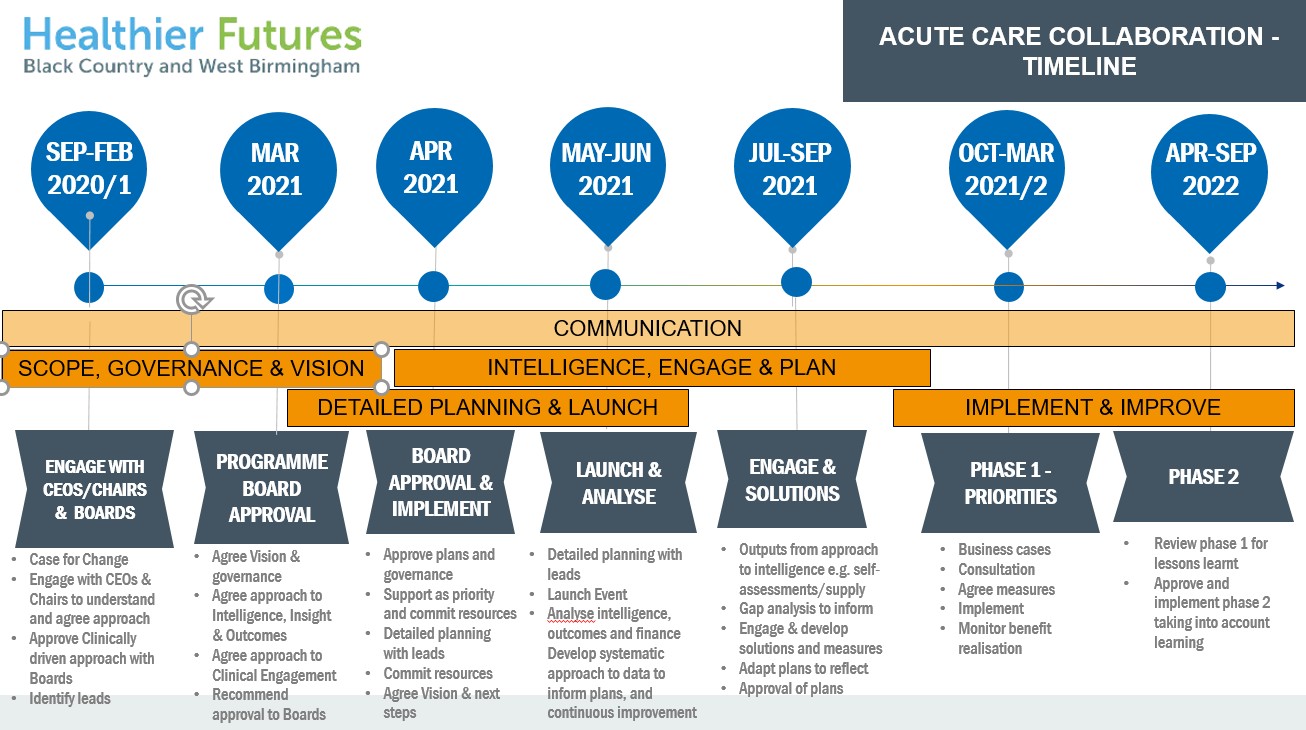 Figure 10. High level timeline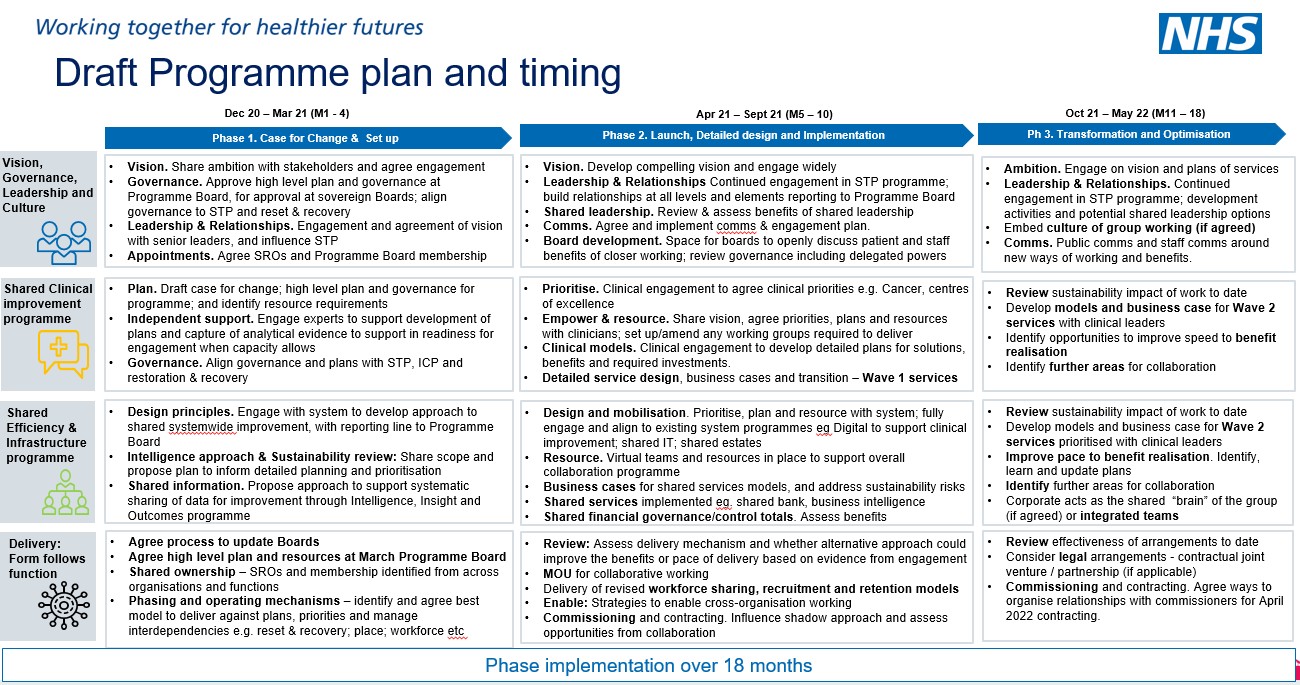 Programme resourcingThe BCWB STP has invested some initial resource to support the development of the case for change, and plan:Programme Director, who is working closely with the executive leads for each organisation to develop the plans, is contracted to the end of March 2021PA Resourcing provided a financial scoping of the “do nothing” and “do something” cases; and an assessment of delivery mechanisms such as group and alliance, which can be used as detailed plans are further developedAn initial assessment of the resources required to support delivery from April 2021 was received at the March Programme Board for approval. This is an ambitious programme of work, and therefore the commitment from Trusts and support from the system will be crucial to ensure maximum benefits are deliverable. Whilst there are opportunities to reprioritise the work of existing staff to support the delivery, there is likely to be a requirement for additional resourcing in project management, business intelligence and engagement; in addition to a significant time commitment from senior leadership and clinicians from across each of the Trusts.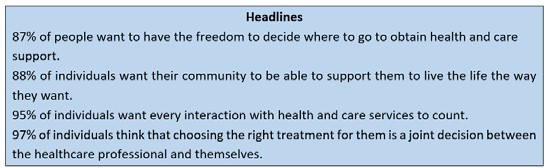 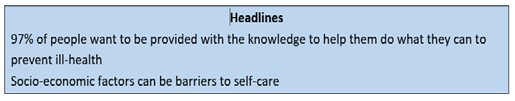 Communication & EngagementOur communication and engagement will be aligned to the principles described in the STP Communication and engagement strategy. Whilst we have no current plans to change services, we do aim to have sustainable world class services which is likely to include transformation in the future. We are committed to ensuring that the work we do is informed by those using the services, those working within them, our partners and the populations we serve. Our plans will take intoaccount headlines which were captured as part of the development of the 2019 STP plan:The expectation of our population, combined with the chance to reset and redefine our services following our COVID-19 response provides a great opportunity to use our scale and shared expertise to sustainably improve care. We want to be able to go back to our population and say we listened and this is what we have put in place.Our engagement also had clear feedback from our staff:“The results of the survey identified ‘increasing demand’ for NHS services as the biggest challenge facing the STP, closely followed by the ‘ageing population’, ‘more people with complex needs’ and ‘not enough resources’. When asked what the solutions to these issues might be, the three most popular responses were ‘sharing clinical expertise across organisations’, ‘more personalised care’ and ‘new types of workforce’.” Again, we need to demonstrate we have heard and are responding to the views of our staff in delivering effective acute care collaboration.CultureWe will lead by example and ensure that our leadership behaviour mirror those in our agreed principles. This will engender a culture of trust so that our staff are openly able to share their thoughts on current services, and jointly develop plans for improvement.Our key principles will be the driving force behind all of our communication and actions:Transparent and fairCollaborative and kindDriven by cliniciansEvidence basedOpen and inclusiveRespectful towards all of our leaders, including clinical leadersWe are mindful that there will be significant work to understand the sub-cultures, potential barriers to deliver and opportunities in developing this acute care collaborative, which will be critical to ensure that people support the direction of travel. There is a real opportunity to use this to define an inspirational vision for our staff, which builds a reputation for innovation, inclusion and action which retains our existing talented workforce, but also attracts new talent. This will be crucial following such a difficult period in responding to the many challenges they have endured responding to COVID.By combining resources across the system there is an opportunity to develop an organisational development programme which is clear about our expectation of leadership, behaviours and team development to provide an enviable culture which improves productivity and quality and becomes the best place to work.Risk ManagementThe initial draft risk register was shared at the March Programme Board, and has been shared with the identified risk owners for update prior to the April Programme Board. It will be regularly monitored by both the Programme Board and the programmes within the governance structure.Black Country & West Birmingham Acute Care Collaboration Programme BoardTerms of ReferenceReference to “the Committee” shall mean the Black Country & West Birmingham Acute Care Collaboration – Programme Board..Reference to “the Board(s)” shall mean each sovereign Board of Directors for the four Acute Trusts.PurposeThe Committee will:Review, challenge and approve all elements of the acute care collaboration programme and associated benefits realisation;Provide assurance on the delivery of the acute care collaboration to the sovereign Boards and the STP/ICS Board;Agree the scope and priorities of the programme;Agree and provide on-going review of the governance of the programme;Agree and direct resources to support the delivery of the programme;Identify, and ensure there are opportunities to identify, further transformation and benefits to ensure opportunities for creativity and innovation are maximised;Manage and mitigate risks to the delivery of the programme and;Ensure that plans are fully aligned to any other system priorities and plans(Further detail is included within Section 7)MembershipMembership of the committee shall consist of one (1) non-executive director; the Chief Executive; and another two (2) nominated Executive Directors from each Trust which in total provide a representative mix across Medical, Nursing, Finance, Operations and HR.Other stakeholders e.g. CCG / STP / NHSEI / MH etc will be considered and asked to attend bi-annually, or more frequently at the request of the Chair, where it improves the opportunity to deliver benefits.Where a member is unable to attend they should nominate a Deputy who must have authority for decision making on behalf of the organisation, to avoid any delay in progress and pace.To ensure independence the chair will rotate between the non-executive director members of the committee. In the absence of an appointed chair, another non-executive director shall be appointed by other members of the committee.Other directors and senior managers may be requested to attend the meetings of the committee by the Chair.QuorumThe quorum necessary for the transaction of business shall be two members from each organisation, one of whom should be the CEO or NED. A duly convened meeting of the committee at which a quorum is present shall be competent to exercise all or any of the authorities, powers and discretions vested in or exercisable by the committee.Frequency of MeetingsThe committee shall meet every month until the programme is fully established and assured that sub-groups are sufficiently planned, resourced and monitored. This will be reviewed at 6 months with an expectation to move to less frequent as agreed by the Committee.Notice of MeetingsUnless otherwise agreed by the chair of the committee, notice of each meeting, confirming the venue, time and date together with an agenda of items to be discussed, shall be forwarded to each member of the committee, any other person required to attend such meeting, and all other directors no later than five (5) working days before the meeting. Supporting papers shall be sent to committee members and attendees at the same time.Minutes of the MeetingsA secretary for the meeting needs to be nominated and agreed.The secretary to the committee shall minute the proceedings and resolutions of each meeting of the committee, including the names of those present, those in attendance and those who tendered apologies.The chair of the committee shall ascertain, and the secretary shall record, at the beginning of each meeting, the existence of any conflicts of interest and minute them accordingly.Minutes of the committee meetings, shall with the agreement of the chair of the Committee, be circulated promptly to all members of the committee, and once approved, to all other board members with a monthly update on the status of the programme.DutiesResponsible for the full acute care collaboration programme and associated benefits realisationResponsible for appropriate governance to provide assurance to Boards on the delivery of the programme and associated benefits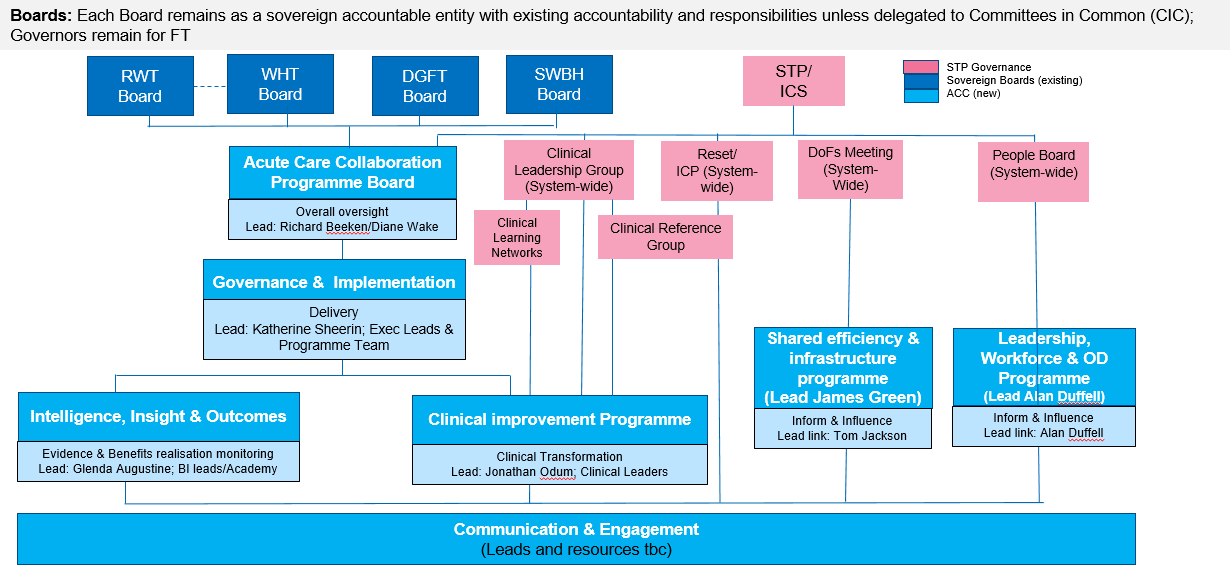 Ensure that there is a deliverable programme plan in place for the Clinical Improvement programme that maximises the opportunities at BCWB scale, aligned to place based plans and appropriately engages stakeholders throughout the programmeEnsure that there is a deliverable programme plan in place for the shared leadership, OD and workforce programme which builds a culture of improvement and works with the People Board and STP to make BCWB the employer of choiceEnsure that opportunities from shared efficiency and infrastructure are explored, planned, resourced and deliveredResponsible for communication and engagement with stakeholders throughout the programmeResponsible to ensure that plans align to other system priorities and plans, and interdependencies managedReceive and consider reports from directors/managers concerning any exceptional issues affecting the implementation of the plansAgree and propose to the Board for its approval any significant changes to the agreed plans or terms of referenceConsider the assessment of identified risks to achievement of the plans and review and assure the adequacy of associated mitigation plans.Provide assurance to the Boards that the collaboration is effectively delivering on a successful approach to transformation and overseeing delivery of the major transformation programmes (internal and external).Reporting ResponsibilitiesThe Committee chair shall report formally to the sovereign Boards on its proceedings after each meeting on all matters within its duties and responsibilities.The Committee shall make whatever recommendations to the Boards it deems appropriate on any area within its remit where action or improvement is needed.OtherThe Committee shall:Have access to sufficient resources in order to carry out its duties.Ensure that there is a nominated Executive lead from each organisation o work with the Programme Director, and oversee the work of the governance and implementation group.Ensure that there is an Acute Trust SRO in place for each priority area of the programme i.e. Clinical Improvement; Leadership, workforce and OD; and Efficiency and Infrastructure who can report into the Programme Board accordingly, and where there is a link to the system governance a member of that group.Hold the responsible leads and Programme Director to account on the delivery of the agreed programme and priorities.AuthorityThe Committee is authorised to seek any information it requires from any director or employee in order to perform its duties.In connection with its duties to obtain any outside legal or other professional advice.ReviewThe Terms of Reference will be reviewed in September 2021, once the programme is fully established, and annually thereafter.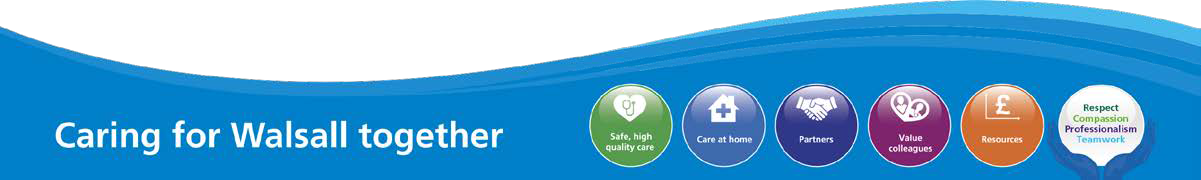 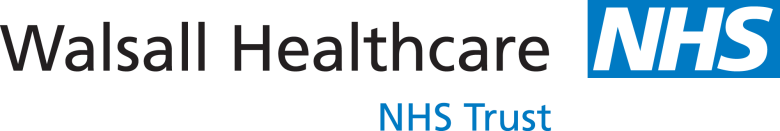 IMPROVEMENT PROGRAMME UPDATE REPORT – MAY 2021PURPOSE OF REPORTThe purpose of this paper is to provide an update on the Improvement Programme delivery for 2020/21, the financial impact of COVID-19 on the proposed efficiencies for 2021 and outline the planned programme delivery for 2021/22. The robust reporting and governance process will be briefly highlighted to provide assurance on project monitoring and delivery, with an example of the benefits tracking that is in development. It should be noted that programme efficiencies for 2021/22 were being refreshed as part of the reporting cycle, so this information was not available in time for this update.BACKGROUNDA critical review of the trust Improvement Programme was undertaken in January 2020 and the development phase was due to be completed by the end of March 2020. The aim was to create an overarching three year programme with clear priorities, structure, governance and resources aligned to the trust strategic objectives. In May 2020 the impact of COVID-19 on programme development and mobilisation was noted, with staff being focused to support operational activity reducing the available resource to support the programme. The need for additional resources was highlighted and a plan to address the capacity and capability gap was presented at the Improvement Programme Board in August 2020. The subsequent COVID-19 related pause of 19 of the 121 projects and the partial continuation of the remaining projects, between November 2020 and February 2021 has impacted on the planned delivery for 2020/21.WORKSTREAM DELIVERYThe Improvement Programme has delivered key achievements under challenging circumstances during 2020/21 and the re-phasing exercise undertaken in February has outlined the proposed Programme delivery for year 2 (2021/22) and year 3 (2022/23). A granular view of project delivery is being validated and the outcome of the projects completed and the associated benefits will be presented at the Performance Finance and Investment Committee (PFIC) in June 2021. It is currently anticipated that all projects will deliver as planned by March 2023 and the monthly project reviews will monitor any slippage in delivery and escalate accordingly. However, COVID-19 still remains an underlying risk to programme delivery.PROGRAMME GOVERNANCEA robust programme governance process has been established, approved by the Improvement Programme Board in April 2021. The monthly highlight reports, programme summaries, exception reporting and escalation process will provide assurance of consistent reporting of programme progress and escalation of risk and issues as they arise. (See Appendix 1 - reporting and governance cycle; Appendix 2 - programme summary reports and Appendix 3 for exception report – workstream example).The one issue to escalate to the Board for information is the lack pf progress in the completion of three of the five project initiation documentation (PID) for theGovernance and Well Led Workstream. This is due to lack of consistent project management resource which was diverted to support lateral flow testing and the vaccination programme. Whilst there has been a substantive appointment made, the post will not be filled until 1st August 2021. Internal resource has been mobilised to ensure PID completion by 30th June 2021 and to support monthly project reporting.BENEFITS TRACKINGThe tracking of the non-financial project and workstream benefits is being configured and will be complete by 30th June 2021. An example of the information and reporting that will be available is presented in Appendix 4, which highlights the length of stay for inpatient elective admissions by Division, benchmarked against Model Hospital. Whilst the indicators used to monitor the non-financial benefits may be reported in other forums, benefit tracking in Verto provides an automated summary of the Improvement Programme projects contributing to delivery of the benefit. There is also the opportunity to identify and assess projects that are not yielding the anticipated benefits, to allow amendments that will improve project outcomes. The benefits report presented is a draft for illustration purposes, the finalised report will be developed to provide more refined graphs.PROGRAMME EFFICIENCIES 2020/21 and 2021/22The COVID-19 pandemic impacted on the estimated Improvement Programme efficiencies that were outlined to PFIC in October 2020. The validated outcome for 2020/21 alongside the estimated opportunities for 2021/22, which are dependent on the financial environment for the second half of the financial year, will be presented at PFIC in June 2021. It should be noted that future reporting of Improvement Programme efficiency savings will be available each month via the Verto Programme Summary Report and individual project highlight reports, where efficiency opportunitieshave been identified.RECOMMENDATIONSMembers of the Trust Board are asked to note:The Improvement Programme Workstream project delivery for 2020/21 and proposed delivery for 2021/22 and 2022/23The revised Improvement Programme reporting cycle and governance process for programme assuranceThe benefits tracking process that will be completed by the end of June 2021 to monitor non-financial project/programme deliveryPublic Trust Board – 3rd June 2021 Item 10, Appendix 1Improvement Programme Workstream ReportingMarch 2021Improvement Programme ReportingWorkstreams will be reporting project progress by exception from 1st April 2021 (that is – all projects that are rated amber or red)Project updates will be facilitated by the Workstream Leads and the Improvement Support Team (previously PMO)Automated reports will be generated in Verto on a monthly basis (see cycle on next slide)Licences are available for all Project Leads to have access to VertoNotifications will be set up in Verto and sent to named individuals within a project as a reminder that tasks, milestones and actions require updating. The Improvement Team and Workstream Leads will provide support as required.The aim is that by December 2021 all Project Leads will be updating their projects in Verto independently and discussing the changes with the Workstream Lead.Working DayImprovement MonthlyReporting CycleProject Summary TableThe Workstream Summary Report will provide an overview of all projects in the Workstream (completed, on target, at risk and compromised)A Workstream Project Summary table (see below) will be provided to quantify project delivery and allow comparison of progress each month.Core Team Meeting AgendaAction log from previous meetingReview of Highlight ReportsReview of Workstream Summary ReportIdentification of areas (risk, issues etc.) for escalation to Improvement Programme BoardOpportunity for ‘deep dive’ or discussion on a specific project – current or futureCelebrating success – promoting achievements to dateImprovement Programme GovernanceImprovement Programme Workstreams:Provide Safe , High Quality Care; Care at Home; Work Closely with Partners; Value Our Colleagues; Use Resources Well; Governance and Well-LedCore Team MeetingsImprovement Programme BoardBoard Committees: QPES, PFIC and PODCBoard Committee ReportsQuality, Patient Experience and Safety CommitteeCQC Actions updateProvide safe high quality care Workstream performance and escalationPerformance, Finance and Investment CommitteeCare at Home Workstream performance and escalationUse Resources Well Workstream performance and escalationWork Closely with Partners Workstream performance and escalationPeople and Organisational Development CommitteeValue Our Colleagues Workstream performance and escalation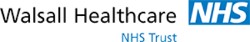 Use of Resources Improvement Report as of April 2021Governance and Well Led Improvement Report as of April 2021Projects in Exception (Escalated or At Risk) - Carter Efficiencies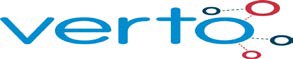 Projects in Exception (Escalated or At Risk) April 2021 - Women, Children and Clinical Support ServicesEstates & Facilities Projects in Exception (Escalated or At Risk) - Estates and Facilities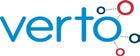 Projects in Exception (Escalated or At Risk) - Surgery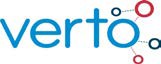 Overarching Metric for LOS Inpatient Elective Admissions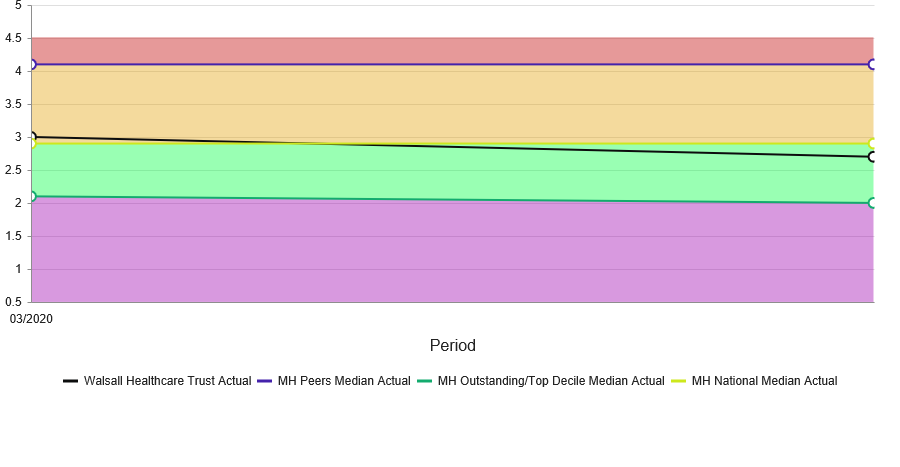 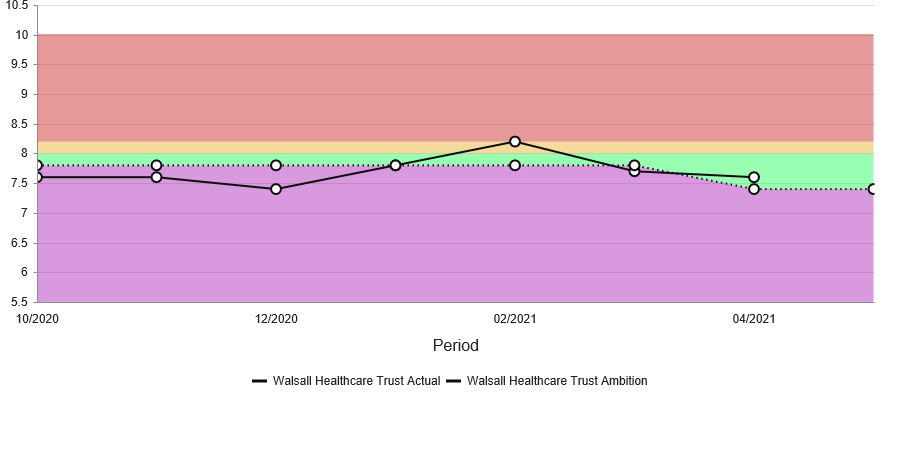 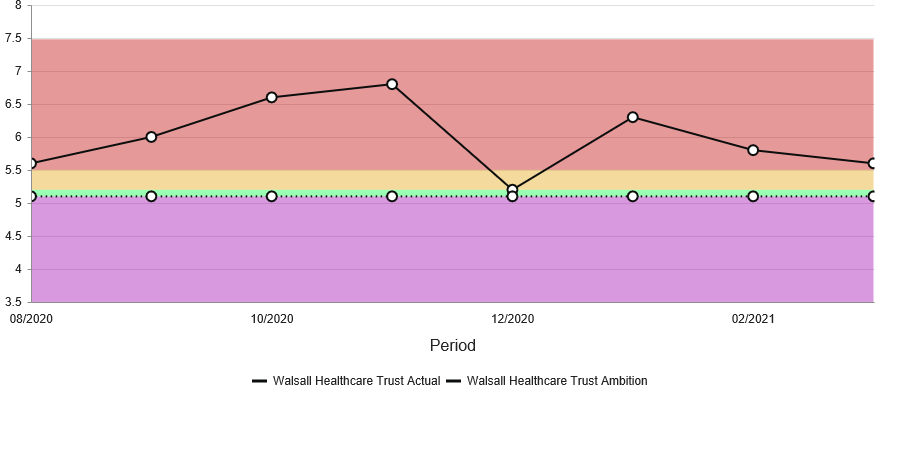 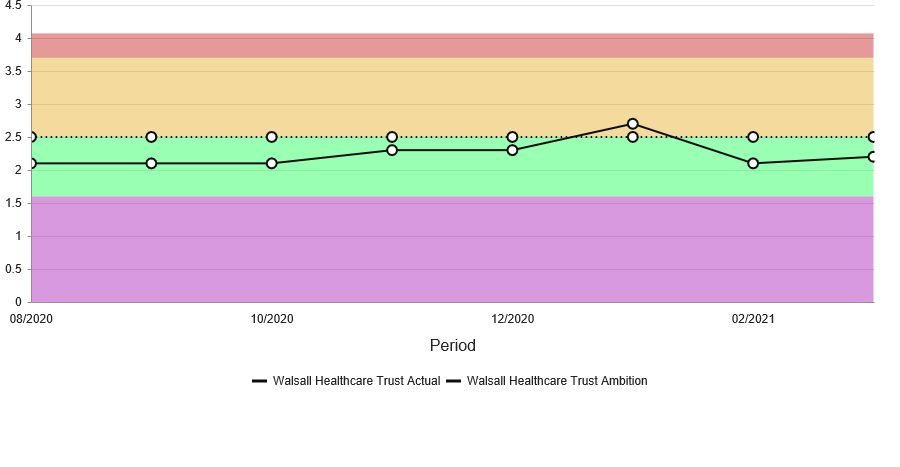 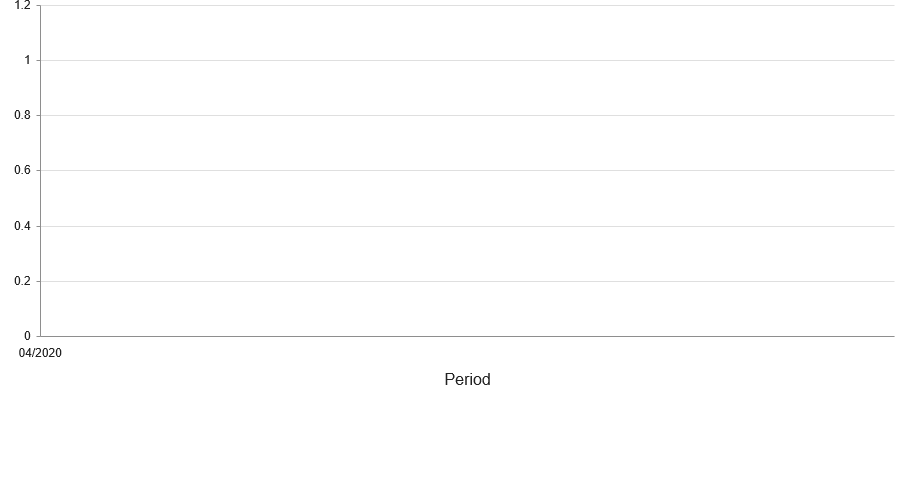 Last 8 data points - ONLY actuals displayed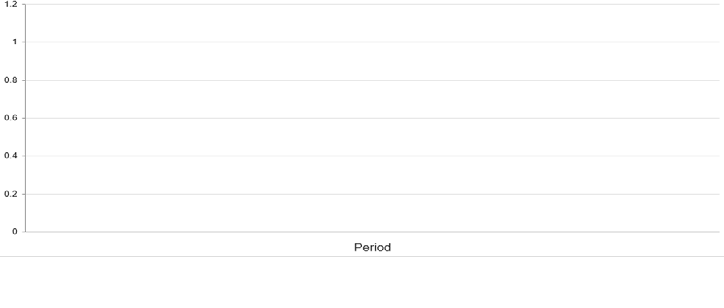 Last 8 data points - ONLY actuals displayedLast 8 data points - ONLY actuals displayed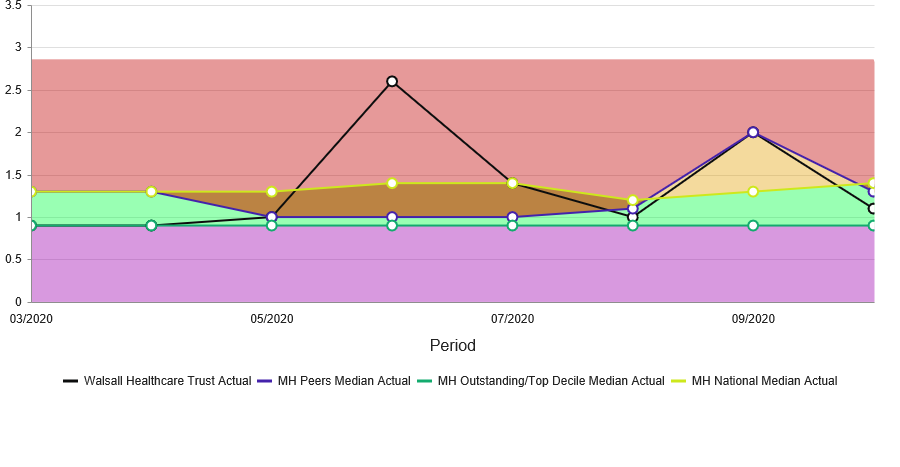 Last 8 data points - ONLY actuals displayed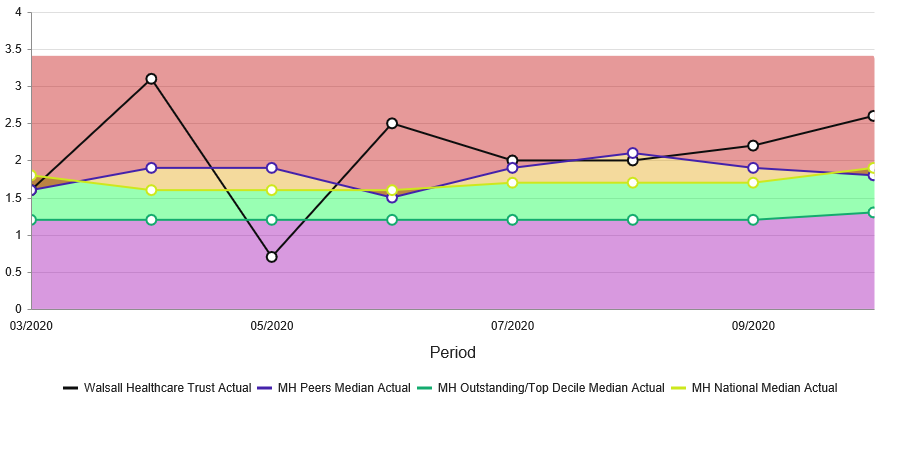 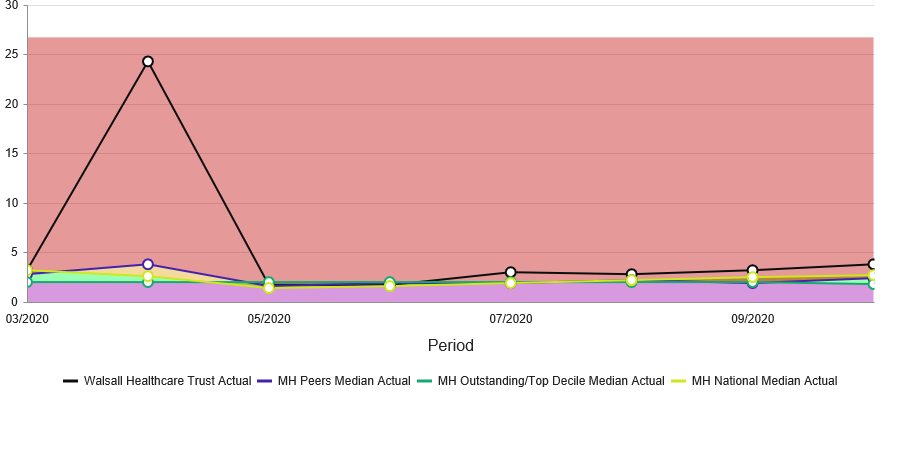 Last 8 data points - ONLY actuals displayed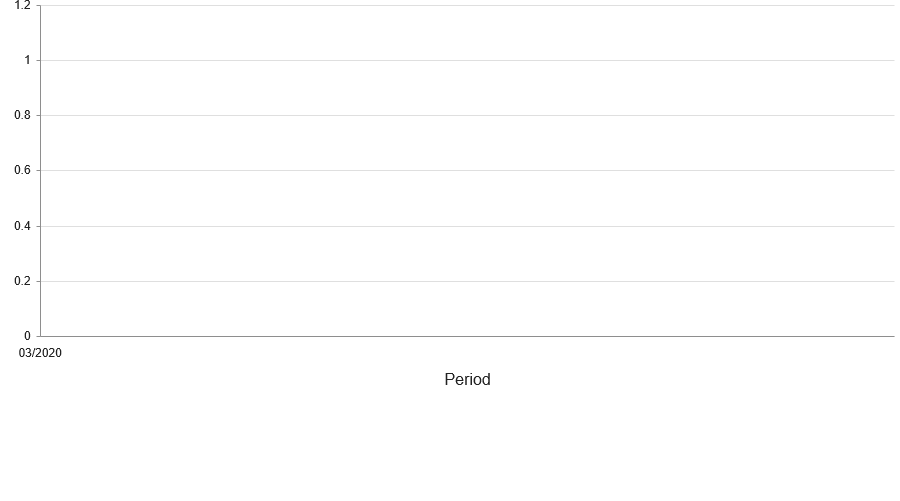 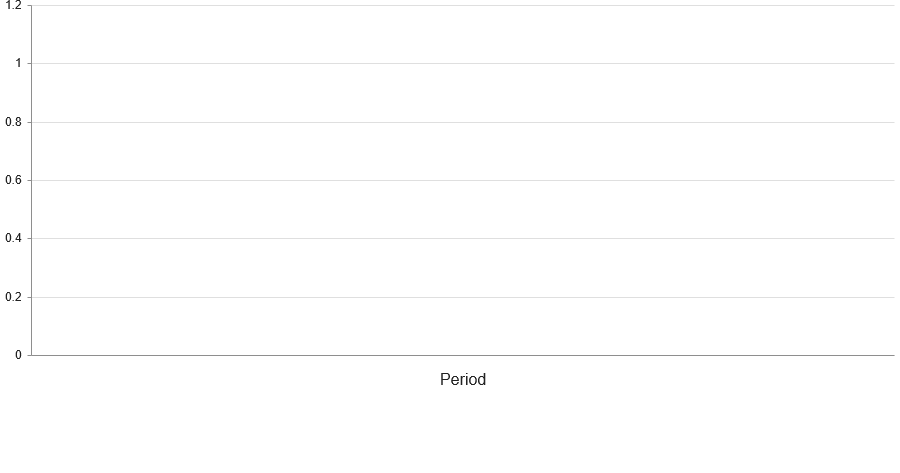 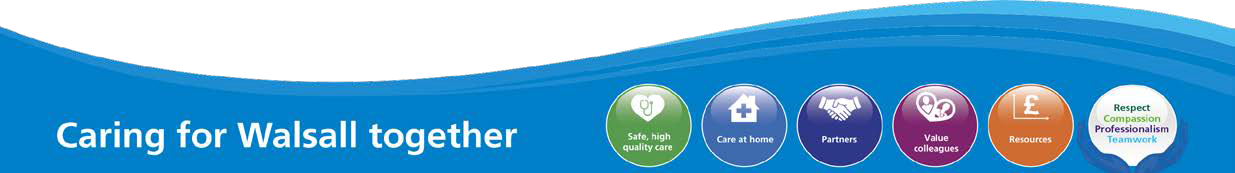 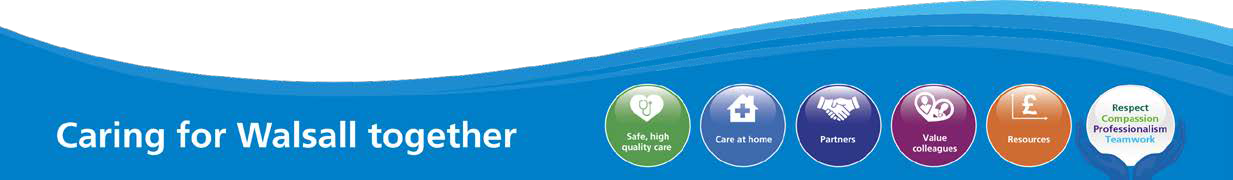 which will allow the report to further mature to provide the necessary assurance to the Committee and to allow long outstanding actions (including the oldest from 2018) to be closed.The 2020/21 Quality Account was reviewed in draft prior to its presentation at Audit Committee.   Subject to any comments from stakeholders, the Committee were satisfied with the draft.The Committee is regularly made aware of a great deal of improvement work under the Improvement Programme for the workstream of Safe, High Quality Care, and, particularly in relation to the serious incidents report, in the Well- Led workstream. The Committee Chairs have agreed to meet with the workstream leads before the next round of meetings to discuss the ways in which assurance reporting will be presented to the Committees on progress and outcomes from the Improvement Programme.The temporary nursing staff internal audit review was received for information.Effectiveness reviews for Board Committees will take place in July/August, however this Committee has reviewed it progress against its priorities set for 2020/21 ahead of that review. Those priorities were as follows:The development and finalisation of the PIDs for the Safe, High Quality Care workstream. Completed: These were approved in November 2020.Scrutiny of the board assurance framework and actions to mitigate and manage risks (both strategic and corporate). Completed: These are reviewed at each meeting.Initiatives and outcomes on the engagement and involvement of patients and the public. Completed: QPES receives updates on engagement and involvement of patients and the public; patient stories are heard at meetings, with actions and lessons learnt discussed and positive feedback shared; national CQC patient survey action plan discussed at October QPES; Received patient experience/engagement reports, including annual complaints report and patient relations/engagement reports throughout the year.A review of the Terms of Reference and reporting requirements for each group reporting to the Committee.PROVIDE SAFE HIGH QUALITY CARE – EXECUTIVE UPDATEEXECUTIVE SUMMARYThe delivery of safe, high quality care remains a key priority for the Trust. The associated BAF and corporate risks have been reviewed and updated as required and gaps in control and assurance were discussed in detail at the Quality, Patient Safety and Experience Committee.Oversight of progress against the CQC Must and Should Do actions continues via the monthly CQC action plan oversight group and progress against 2019 and 2020 actions is as follows:2019 Actions: 53 of the 55 actions have been completed; 2 actions are in progress but overdue.2020 Actions: 26 of the 29 actions have been completed; 3 actions are in progressEvidence of progress against outstanding and deferred actions was presented to the Quality, Patient Safety and Experience Committee and details are included further in the report.The CQC action plan in response to the CQC inspection conducted on 9 March 2021 is included in the report.Projects within the Safe, High Quality Care Improvement Programme have continued to progress despite the COVID19 pandemic and some of the key highlights are:Falls per 1000 bed days was 3.66 in April 2021 which remains significantly below the national average of 6.1 as recognised as the Royal College PhysiciansA new Continence Ambition is in draft and will launch in JuneTimely observations performance has improved again in month and is at 89.02%VTE compliance for April is 94.37% Work continues as per the plan outlined in this report last month and Divisional teams are now reporting on their performance and plans to Patient Safety Group (PSG).BOARD ASSURANCE FRAMEWORK (BAF)Our strategic objective is to deliver excellent quality of care as measured by an outstanding CQC rating by 2022. The BAF for SHQC appears at Appendix 1. The Trust continues to have a low risk appetite for compromising quality and safety of patient care. Key updates on progress over the last month are highlighted below.Gaps in ControlVTE compliance for March is 94.37%. Divisional teams are now reporting their performance and action plans to Patient Safety Group (PSG).The Trust proposed a trajectory to reduce falls by 10% in 20/21, compared to 19/20.   This was achieved with a reduction of 18.5% (933 falls in 19/20 and 762 falls in 20/21). There was one severe harm falls in April on Ward 3. This has been reported as a serious incident and is under investigation.Mental Capacity Act compliance below the Trust’s Standards – Performance for March 2021 shows that 74% of patients who lacked capacity had a two stage assessment undertaken. A Power BI dashboard is available and includes data about use of the ReSPECT form.Sepsis audit frequency and performance – the Sepsis 6 dashboard is now live in the trust and allows all teams to review real time data against agreed national standards. Performance against these standards is monitored through monthly divisional sepsis reviews, Patient Safety Group and Performance Reviews. An extraordinary Patient Safety Group Meeting took place in the last month which focused solely on sepsis performance and divisional action plans.A new corporate risk has been added – 2475: The Mental Health Act (MHA) Code of Practice is not being applied in line with CQC legislations in the day-to-day practices for providing safeguards & protection for individuals who require mental health services. This risk was discussed in detail at Quality, Patient Experience and Safety Committee.Gaps in assuranceNHSEI review in 2019 highlighted insufficient assurance on infection control standards in maternity services resulting in RED rating –We are assured that improvement in standards has been sustained which has also been reflected in feedback from inspections by the CCG, NHSEI and CQC. NHSEI have now confirmed a re-inspection date in June.CQC ‘MUST’ and ‘SHOULD’ Do actions remain outstanding - Oversight of progress against the CQC Must and Should Do actions continues via the monthly CQC action plan oversight group and progress against 2019 and 2020 actions is as follows:2019 Actions: 53 of the 55 actions have been completed; 2 actions are in progress but overdue.2020 Actions: 26 of the 29 actions have been completed; 3 actions are in progress The 2 overdue actions for 2019 are detailed below along with a progress update (Table 1):Table 1: Overdue actions for 2019 / 2020CQC Unannounced Inspection 9 March 2021The CQC conducted an unannounced inspection across 5 medical wards on Tuesday 9 March 2021. Three inspectors were on site and visited wards 1, 2, 3, 16, and 17. A S29a warning notice was served on the Trust on the 31 March 2021. The S29a actions must be completed by the end of June 2021 and these are all on track.The final CQC report was published 19th May 2021. The Must and Should do high level actions are noted in Appendix 1.LINK TO CORPORATE RISKThe aligned corporate risks have been reviewed in month:208 - Failure to achieve 4 hour wait as per National Performance Target of 95%, resulting in patient safety, experience and performance risks.2066 - Lack of registered nurses and midwives.2260 - Lack of a whole system approach across health and social care for the management of Children and Young People (CYP) in mental health or behavioural crisis. (This risk has been closed and replaced with 2437 and 2439).2437 - Service wide impact as a result of the risk of CYP are being admitted to our acute Paediatric ward whilst awaiting a Tier 4 bed or needing a 'place of safety'. (Internal factors.)2439 - External inadequate paediatric mental health and social care provision leading to an increase in CYP being admitted to our acute Paediatric ward whilst awaiting a Tier 4 bed or needing a 'place of safety'.2398 - Insufficient/ out-of-date equipment, utilised beyond its life cycle, has the potential to result in sub-optimal patient care.2475 - The Mental Health Act (MHA) Code of Practice is not being applied in line with CQC legislations in the day-to-day practices for providing safeguards & protection for individuals who require mental health services.PERFORMANCE REPORTThe performance report was discussed at the Quality Performance and Safety Committee. A few key areas to report as follows:4.1 Clostridium Difficile number of casesThere has been 1 Clostridium Difficile toxin case reported during April which is currently under investigation.4.2.% of observations rechecked within timeThe prevalence of observations completed on time has increased again in month to 89.02%Dementia Screening – As noted last month, the Director of Nursing undertook a review of the data collection mechanism process as there is limited assurance on the current performance data. A digital solution has now been agreed and updates on development will be discussed at Quality, Patient Experience and Safety Committee.Sepsis – The Trust has developed an E-Sepsis dashboard (Power BI 0843) to monitorperformance against the Sepsis 6 bundle of care. The utilisation and data input to the dashboard is being improved. Currently, performance on the E-sepsis dashboard is lower than local audit such as that in the emergency department. Divisional plans to improve their performance against Sepsis 6 have been reviewed and agreed at patient safety group. E-sepsis dashboards are now available at ward level for Divisions to manage local performance, supported by project management in the SHQC team and professional development. Plans for a Trust Sepsis team working with the CriticalOutreach team in line with best performing units are being worked through. A trust Clinical Lead for Sepsis will be advertised, and Sepsis E-learning has been agreed. Bespoke maternity and paediatric dashboards have been developed and a Regional Neonatal Sepsis dashboard has been launched with associated training.MCA assessment - Performance for March 2021 shows that 74% of patients who lacked capacity had a two stage assessment undertaken. The Trust Power BI dashboard data shows that 100% of forms were completed and evidence of MDT discussion has improved to 95%. Discussion with patient’s relatives or attorney has improved to 87% of cases audited following focused work to improve this.STAFFING UPDATEThe RN and Midwifery vacancy rate for April 2021 was just below 9%.Rosters are designed to fill out of hours first and this is reflected in the fill rate as the lowest fill rate was seen in the RN day shift at 91.72% (Chart 2). The overall fill rate was 95.7%. The redeployment of staff and temporary staffing cover has supported the maintenance of ward fill rates.Chart 2: Ward Area Staffing Fill Rates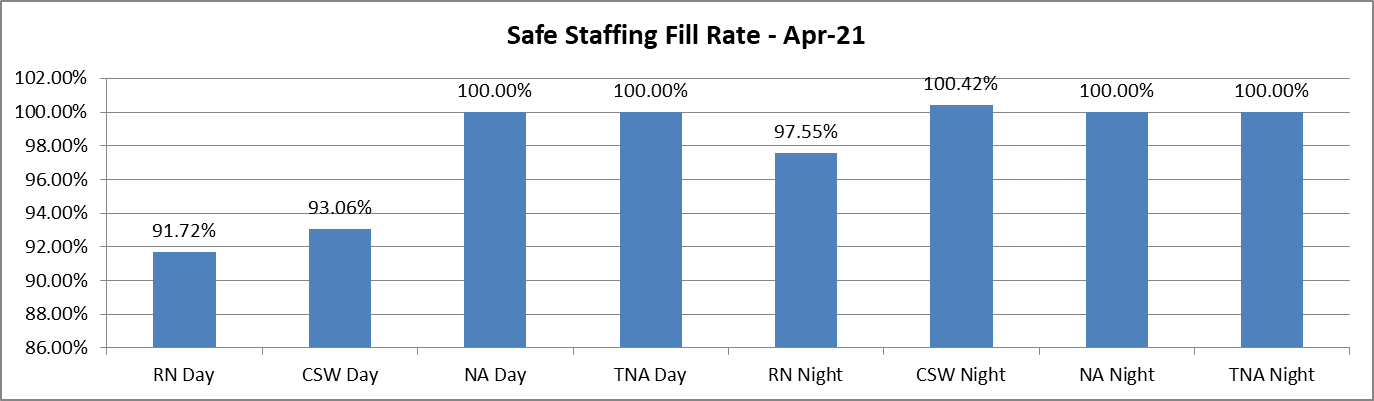 Proactive recruitment continues to deliver our plan to recruit 125 international nurses by the end of December 2021. 35 international nurses will have joined us by the end of May and another 40 are planned to join us in June.There is a Cohort of 12 trainee nursing associates planned for September 2021 who will be supporting plans to fill the NA vacancies within hospital ward areas.After recruitment with the assistance of Walsall Housing and Walsall College, clinical support worker recruits have been allocated against Divisional vacancies. A total of 36 commenced during April and they have been supported through a 2 week induction for fundamentals of care.IMPROVEMENT PROGRAMMEThe Safe High Quality Improvement Programme has continued in full despite the pandemic. A number of key highlights are:The third of our Harm Free Care ambitions will launch June 2021 alongside the Skin Integrity AmbitionA refocus on hospital acquired pneumonia (HAP) is planned to take place in JulyOur Infection Prevention and Control team have planned a point prevalence study for hospital acquired infections across our bed base to take place in June. This was last undertaken in 2018Nutrition and hydration week is 14-20 June - in line with our Nutrition Ambition objectives, there is a plan to refresh the Malnutrition Universal Screening Tool in JuneDeaths from fractured neck of femur show a consistent fall to an improved special cause variation after a continued quality improvement programmeTwo new life task and finish groups have been commenced:End of Life Care to improve care in the acute Trust. This will include a demand and capacity review of the Trust Palliative care service.AMU documentation project for improved documentation, reduced number of finished consultant episodes and coding for more accurate Trust data to gain assurance against mortality statistics.RECOMMENDATIONSMembers of the Trust Board are asked to note the update and progress made relating to the SHQC portfolio.APPENDICESAppendix 1: CQC action plan Appendix 2: BAF Risk S01 Appendix 3: Performance ReportAppendix 1: CQC Action PlanThe CQC conducted an unannounced inspection across 5 medical wards on Tuesday 9 March 2021. Three inspectors were on site and visited wards 1, 2, 3, 16, and 17. A S29a warning notice was served on the Trust on the 31 March 2021.The final CQC report was published 19th May 2021. The Must and Should do actions are noted below.Please note the current working high level action plan below which is subject to ongoing review and additions as required. There is a detailed action plan that is monitored closely by the Director of Nursing and Director of Governance. The S29a actions must be completed by the end of June 2021; these are on track and highlighted in grey for ease.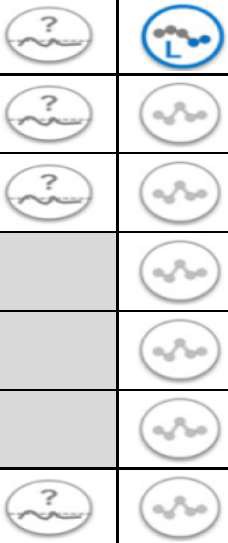 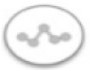 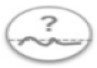 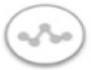 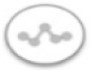 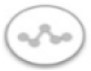 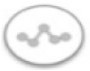 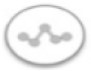 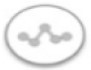 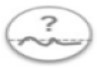 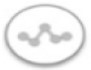 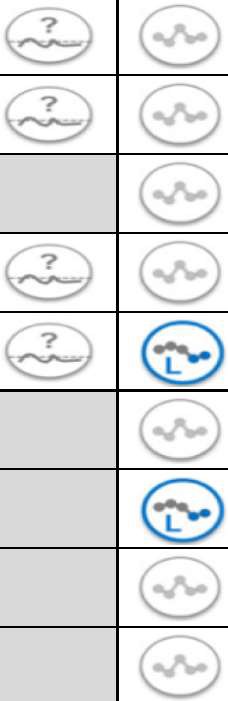 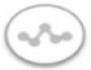 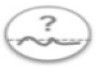 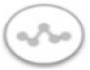 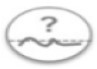 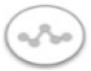 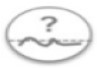 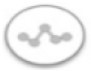 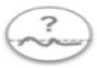 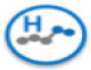 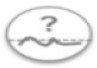 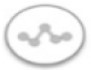 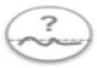 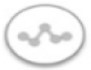 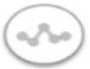 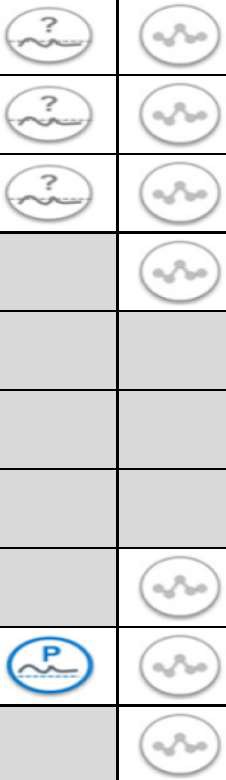 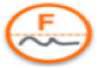 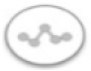 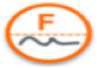 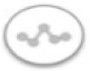 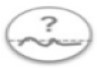 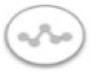 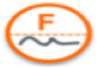 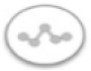 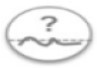 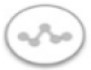 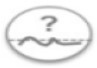 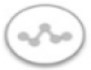 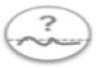 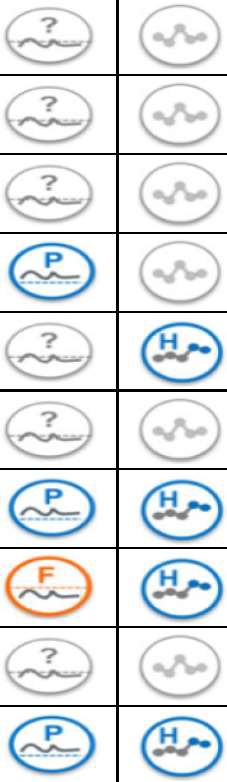 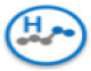 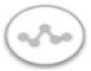 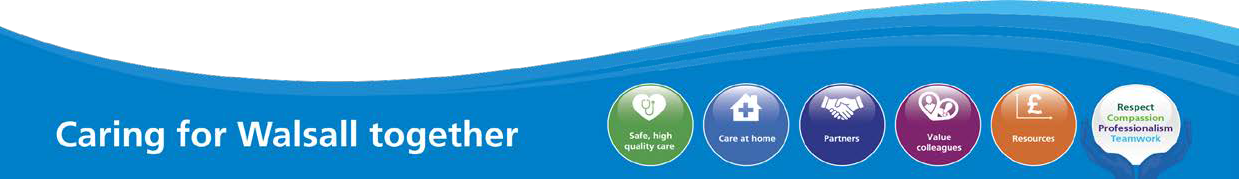 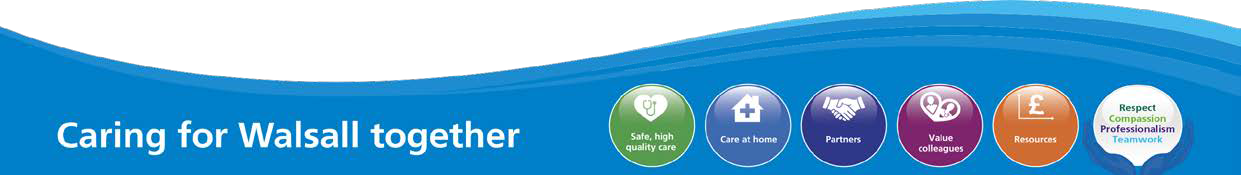 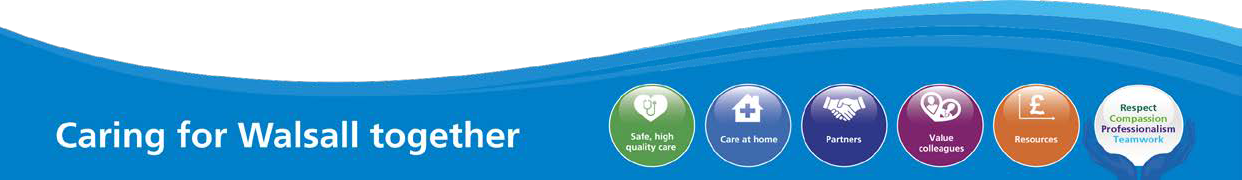 USE RESOURCES WELLEXECUTIVE SUMMARYThis report provides an overview of the risks to delivery of the Use Resources Well strategic objective, mitigations in place to manage the risks identified, and actions identified to address gaps in controls and assurance. It provides the Trust Board with assurance on performance for Use Resources Well and NHS constitutional standards successes and areas for improvement.This report recognises the financial circumstances that the Trust is now operating in during the new 2021/22 financial year, and the continued uncertainty surrounding financial allocations for Q3 and Q4.It updates Board members on attainment of a surplus for the 2020/21 financial year of £0.14m and a £0.1m surplus delivered for April 2021 (month 1 of 2021/22). This represents the second consecutive year of achievement of a surplus and of financial plan (subject to Audit of the financial statements).The report also confirms the development of a financial plans for Horizon 1 (April to September 2021) of the 2021/22 financial year. Income for H1 has been agreed in addition to expenditure for the initial three months of 2021/22. The expenditure plans for quarter two are to be debated within Private Board and upon endorsement the Trust will then have a financial plan (income and expenditure) that spans Horizon 1 (the period April 2021 to September 2021).The Trust continues to work on development of expenditure plans for the remainder of the financial year (post 30th September 2021). However, income allocations post 30th September 2021 are still to be confirmed.This report identifies continued strong operational performance following the extreme pressure experienced during the third wave of the Covid-19 pandemic in early 2021. It highlights exceptional constitutional standard performance in the DM01 6 week wait diagnostic standard, ambulance handover times and the 4-hour Emergency Access Standard, and strong and improving benchmarked 18-week Referral To Treatment waiting times and 62-day Cancer waiting times. It highlights continued pan-Black Country challenges for waiting times for suspected Breast Cancer and Breast symptomatic patients, and the progress being made in improving access for patients referred on this pathway in Walsall.BOARD ASSURANCE FRAMEWORKThe Use Resources Well Board Assurance Framework (BAF) risk has been further updated to include:Attainment of 2020/21 financial plan and delivery of a surplus.Updated NHS constitutional standard performance, showing sustained improvement in national rankings for access to care.Updated Model Hospital benchmarking showing operational productivity against key indicators including inpatient Length of Stay and cost per Weighted Activity Unit (WAU) improvements.Key financial risks centre upon the uncertainty over income levels for H2 (October 2021 to March 2022) further articulated within the corporate risk register, and inform the Use Resources Well section of the Board Assurance Framework, namely;Efficient running of the Trust, using every pound wisely in delivery of the financial plan and securing improved run rate performance to ensure financial sustainability in the longer-term.Modelling trajectories for temporary workforceIdentification of efficiencies to enable re-investment into servicesConfirmation of income allocations for October 2021 and onwardsCapital	resource	availability	to	service	current	Estate	backlog	works requirements and future major capital developmentsPERFORMANCE REPORTFinancialThe Trust entered the 2020/21 financial year having attained planned financial outturn for 2019/20. However, the onset of COVID-19 has resulted in emergency budgets being set by NHSEI and the normal planning process halted.The Trust had a deficit plan of £3.8m for the 2020/21 financial year, the deficit for the Trust driven by omissions contained within NHSE/I’s income allocation methodology. However, the Trust has received additional income of £3.8m that off-sets these income allocation shortfalls and as such has attained a £0.14m surplus for the 2020/21 financial year.Planning for 2021/22 was moved to quarter 1 of the new financial year (current income allocations rolled forward into quarter 1 of 2021/22) with resource plans for quarter onecompleted. This Q1 plan was adopted by Executive and Trust Management Board, and recommended for adoption by Performance, Finance, & Investment Committee, and subsequently endorsed at April Private Board.The Trust is reporting attainment of month 1 2021/22’s financial plan, attaining a£0.1m surplus for the month of April 2021.Income allocations for quarter 2 of 2021/22 are based upon expenditure incurred within quarter 3 of 2020/21. The income envelope for H1 (April to September 2021) now endorsed by Trust Board members (in May 2021’s meeting).The Trust is to now endorse the expenditure plans for quarter 2 of 2021/22 (on the June 2021 Private Board agenda) the expenditure plans recommended for endorsement by members of Performance, Finance and Investment Committee for adoption by Private Trust Board in June 2021.The Trust (upon endorsement of expenditure plans for Quarter 2 of 2021/22) will have an income and expenditure endorsed financial plan for the period known as Horizon 1 (April to September 2021).The Trust is developing an expenditure plan for the period known as H2 (October to March 2022) and thus have a full year 2021/22 financial plan. However, the income allocation post 30th September 2021 is yet to be confirmed.The financial plan for the remainder of the year will need to include clear trajectories for use of temporary workforce. Securing efficiencies from the Improvement Programme will be key to securing a balanced financial model for clinical care, and to enabling the financial latitude to invest in key developments moving forwards.It is expected that the income allocation post 30th September 2021 will be less than that of the initial two quarters of the financial year, though clearly any resurgence of the pandemic may impact on the resultant allocations.Capital expenditure in the 2021/22 financial year will place focus upon investment within critical infrastructure works, Digital and Medical Equipment, the most significant scheme being the Emergency Department New build for which we are now seeing the steel works in progress and the development rise from the groundworks following their completion.The Trust has substantial cash holdings at the end of the financial year, and this has continued into the initial month of April 2021 for the new financial year.OperationalEmergency Care:Despite the highest month of Emergency Department (ED) attendances since the onset of the COVID-19 pandemic, the Trust maintained strong and statistically significantly improved performance for the percentage of patients triaged within 15 minutes of arrival to ED with 85.39% of patients triaged within 15 minutes of arrival in April 2021. In addition the Trust delivered the best Ambulance Handover times (<30 minutes) in the West Midlands for the third consecutive month in April 2021, supporting West Midlands Ambulance Service crews to get back on the road to attend to the next 999 call in a timely fashion.4-hour Emergency Access Standard performance sustained its statistically significant improvement in April 2021 with 91.78% of patients admitted or discharged within 4 hours of arrival to ED, and the Trust was ranked in the Top 20 performing organisations nationally (out of 113 reporting general acute Trusts) for the second consecutive month. Timely access to emergency care is directly associated with better patient experience and clinical outcomes, including mortality rates, and thus is a vital component of delivering safe, high quality care.Furthermore, improved access to emergency care correlates with exceptional mandatory training compliance in ED, the lowest ED nursing vacancies in recent history for the department, and strong clinical pathway improvements evidenced through the department’s recent (manual) Sepsis audits.Elective Care:Despite cessation of most routine 6 Week Wait (DM01) Diagnostics during March and April 2020, and the associated deterioration in waiting times, the Trust’s performance remains in the Top 5 in the country for the 3rd consecutive month, out of 122 reporting general acute Trusts, and remains stable in April 2021 with just 1.72% of patients waiting over 6 weeks. This correlates with strong performance with workforce metrics in large Diagnostic services such as Imaging whose sickness levels are below Trust target, and whose Mandatory Training compliance is above Trust target. Maintaining timely access to Diagnostics is vital to detect serious disease early, and thus to enable quicker treatment. In addition, the DM01 Diagnostic access standard includes GP requested Diagnostic tests, and thus timely access is also crucial to support primarycare and community clinicians to manage patients safely without requiring hospital treatment. The one diagnostic modality of concern is access to Cystoscopies, and the Surgical Division has developed a recovery plan to run additional sessions in June to bring waiting times back down within 6 weeks.Despite cessation of routine elective services during March and April 2020, and reduced elective operating capacity again since November 2020 over the second and third waves, the Trust’s most recent 18-week RTT national ranking position has improved and is now in the Top 40 (out of 122 reporting general acute Trusts). The Trust had 554 patients waiting in excess of 52-weeks for definitive treatment in April 2021, and Board members should take assurance that this is a reduction on the number in March 2021 and that the Trust has the fourth lowest proportion of its elective waiting list over 52-weeks in the Midlands. The Division of Surgery developed an elective surgical restoration plan that, over an 8-week period, cemented in recuperation time (through annual leave) and psychological wellbeing support for staff that have worked on Critical Care during the pandemic, before material increases in routine elective surgical operating begin. These plans commenced on 8th March 2021. The Division increased, as planned, to 6 elective operating theatres on 12th April 2021, and then to 7 elective operating theatres on 4th May 2021. This approach has supported wider workforce indicators too, with Operating Theatres sickness levels below Trust target, and Mandatory Training compliance above Trust target. Whilst 18 week and 52 week waiting time standards are predominantly measures of access to routine elective care, it must be recognised that there is extensive published research evidence of the detrimental impact of delayed routine surgery on quality of life, pain and suffering, and for some procedures efficacy of clinical outcomes, and thus it is vital to minimise waiting times for patients to access definitive surgical treatments.In March 2021, for 62-day Cancer performance the Trust was materially better than West Midlands average (60%) and in line with national average (73.9%), with 72.4% of our patients treated within 62 days of referral from their GP. Minimising cancer waiting times is essential to support good clinical outcomes, given the clear association between the stage at which cancer is detected and survival rates. Whilst in line with STP and West Midlands Cancer Alliance performance, both 2 week wait Suspected Cancer (all tumour sites) and 2 week wait Breast Symptomatic standards remain highly challenged across the Black Country. Additional Breast clinics have been run through April and May with the assistance of insourced Breast Imaging support. Waiting times for access to Breast clinics have reduced from 30 days 2 months ago to 15 days entering the final week in May, and are expected to be back within the constitutional standard of 14 days in June 2021. Reducing local waiting times has been more challenging as a result of significant increases in out of area referrals, predominantly from the Wolverhampton borough.IMPROVEMENT PROGRAMMEThe Use Resources Well component of the Improvement Programme was re-prioritised in light of the scale of the second and third waves of COVID-19. The focus for the Clinical Divisions has been on workstreams that improve emergency care pathways, as there was a direct benefit for the COVID-19 response. Highlights include the fact that Surgery have delivered record Same Day Emergency Care rates through improvements to the Surgical Ambulatory Emergency Care pathway, taking the proportion of acute surgical patients managed without overnight hospital stay from less than 30% to over 50%, and delivering 31 consecutive weeks above the mean average Same Day Emergency Care rate. Medicine & Long Term Conditions have similarly delivered significant improvements with the number of patients being managed without overnight admission through the Frail Elderly Service (which is now in its new home alongside Community Services as part of our Integrated Assessment Unit) increasing by over 50% this year, and with significant increases in the number of patients managed through the Ambulatory Emergency Care unit too. This has supported the Trust being ranked second nationally for Same Day Emergency Care in medical specialties through the Ambulatory Emergency Care network. The improvements to Same Day Emergency Care within medical specialties has culminated in 49.02% of the Acute Medical take being managed without overnight stay in April 2021 – the highest month on record for the Trust. Furthermore, Medicine & Long Term Conditions average Length of Stay for those patients who do require overnight admission has reduced from over 8.5 days to less than 7 days over the course of the last 18 months, supporting patients to be cared for in their usual place of residence in partnership with Community services.In elective care, the Surgical Division have maximised the use of scarce elective operating theatre capacity over the year by transferring cases that can be done outside of an operating theatre setting into alternative procedure rooms, freeing up full elective operating theatre capacity for those cases that truly require it and reducing waiting times as a result. This has included establishing a Minor Operations Centre for Orthopaedics at Pelsall Village health centre including procedures for trigger finger and ganglion repair, the transfer of prostate biopsies into outpatient procedure room setting at the Manor Hospital for Urology, and the development of radio frequency ablation of varicose veins undertaken in an outpatient procedure room setting rather than operating theatres for Vascular Surgery. The Operating Theatre productivity improvement programme has contributed to April 2021 having the highest month of in- session Theatre utilisation and of average cases per list for over 12 months. 482operations were delivered through Operating Theatres in April 2021, with a forecast delivery of approaching 600 cases for May 2021.The attainment of recurrent financial efficiency improvement through the Use Resources Well workstream is key to securing future sustainability of services, ensuring the Trust exits H1 of the 2021/22 financial year with a run rate that can be supported by the income earned by the Trust.RECOMMENDATIONSMembers of the Trust Board are asked to:Note the contents of the report.Note the following actions;Re-forecasting elective restoration and recovery plans for 2021/22 following second and third waves of COVID-19 that have far exceeded the original planning parameters.Quarter 1 2021/22 plan endorsed last month. Income for quarter 2 agreed by Trust Board, expenditure plans for Quarter 2 of 2021/22 to be debated at Private Board.Horizon 1 (April to September 2021) financial plan will be complete upon endorsement of the quarter two expenditure plansDelivery of April of 2021 financial plans (a £0.1m surplus)The Trust is developing expenditure run rate plans for the remainder of 2021/22 (October 2021 to March 2022).It is of note that post 30th September 2021 income allocations are still to be confirmed, hence the June 2021 meeting is to receive plans for adoption by Trust Board that relate to Q2 2021/22 only.Identification within the 2021/22 plan trajectories for use of temporary workforce and efficiency attainment (from the Improvement Programme)APPENDICES1(a).	Board Assurance Framework Risk S052(a).	Performance Report (Finance and Constitutional Standards)Public Trust Board – 3rd June 2021 Item 16, Appendix 2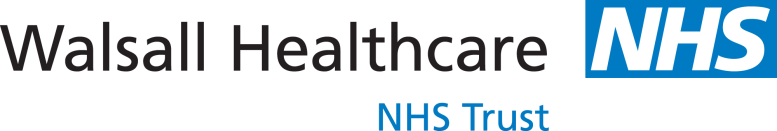 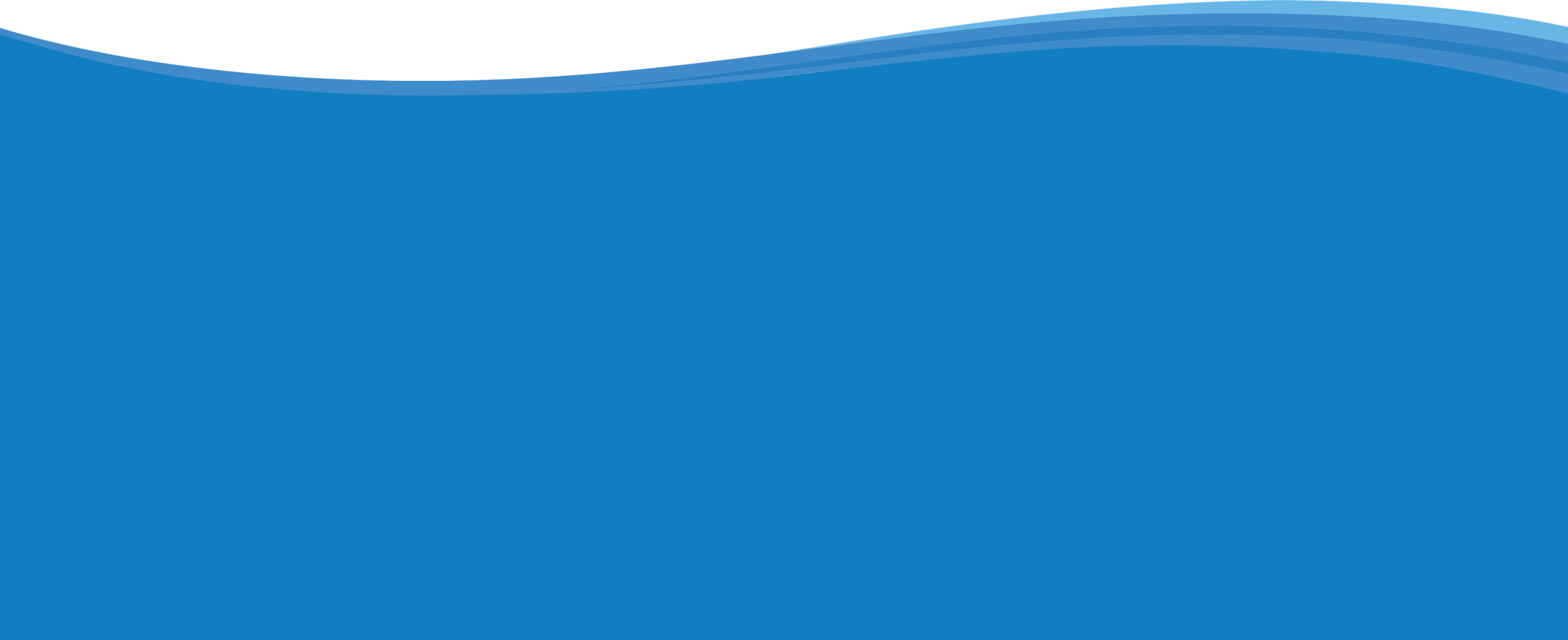 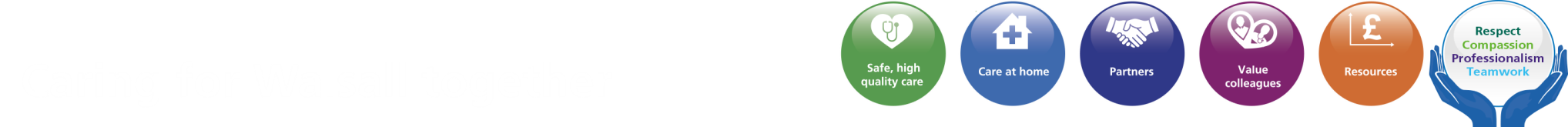 Use Resources well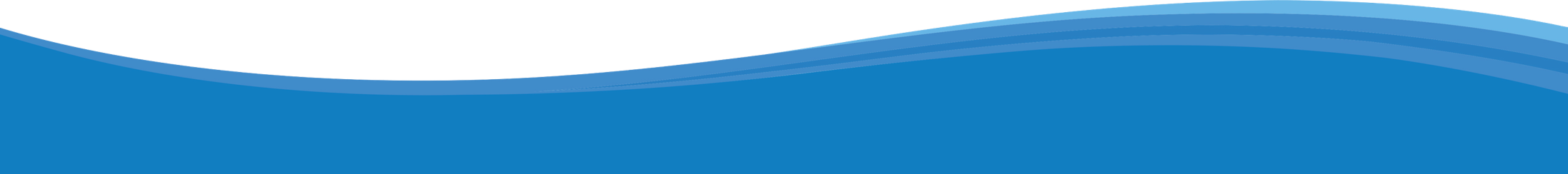 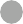 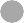 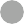 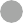 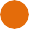 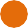 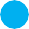 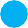 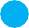 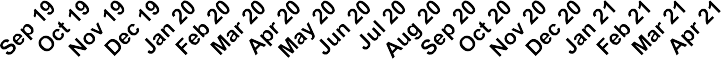 Use Resources Well - Performance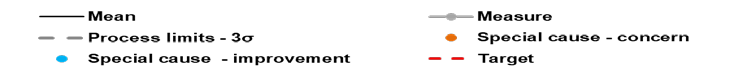 Narrative (supplied by Chief Operating Officer)Emergency/Urgent Care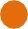 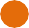 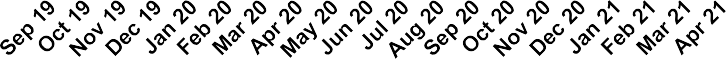 The Trust achieved the 19th best Emergency Access Standard performance nationally and the 5th best regionally for the month of April. 91.8% of patients were admitted or discharged within four hours of arrival. This continues the statistically significant improvement in performance seen following ED’s Perfect Week in March. Given attendances increased in April 2021, it also demonstrates the increasing resilience of the changes made within ED in the past two months.The Trust achieved the best ambulance handover performance in the region for the third consecutive month with 97.54% of patients being handed over within 30 minutes and have maintained significant improvements of percentage of patients triaged within 15 minutes of arrival.RTT (18 weeks Referral to Treatment)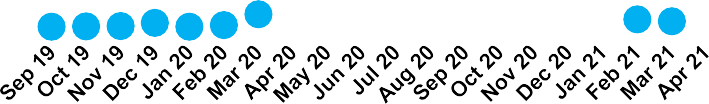 Use Resources Well - Performance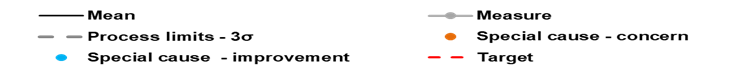 CancerIn March 2021, for 62-day Cancer performance the Trust was materially better than West Midlands average (60%) and in line with national average (73.9%), with 72.4% of our patients treated within 62 days of referral. Cancer 62 day screening & consultant upgrade standards were achieved, with a performance of 86% and 94.7% respectively.Whilst in line with STP and West Midlands Cancer Alliance performance, both 2 week wait Suspected Cancer (all tumour sites) and 2 week wait Breast Symptomatic standards remain highly challenged across the Black Country.Additional Breast clinics have been scheduled with the assistance of insourced Breast Imaging support. 2 Week Wait Breast Symptomatic standard performance will take until June to recover fully, as a result of significant increases in out of area referrals, predominantly from the Wolverhampton area.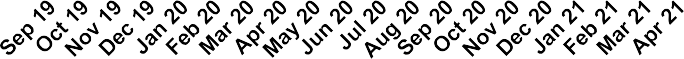 Diagnostic waiting times & activity (DM01)In April 2021, Trust diagnostic 6 week wait (DM01) performance is sustained with 1.72% of patients waiting over 6 weeks. As a result of the overall sustained performance, the Trust is now 3rd best nationally and regionally.Cystoscopy is the single modality which reports significant numbers of 6 week patient breaches which in turn affects the overall Trust DM01 position. Flexible cystoscopy sessions have now been restored to pre-COVID levels and appointment times have been reconfigured to increase capacity. Additional weekend lists are also now in place. In combination these measures are forecast to start to reduce the backlog of patients waiting over 6 weeks from week commencing 7th June 2021.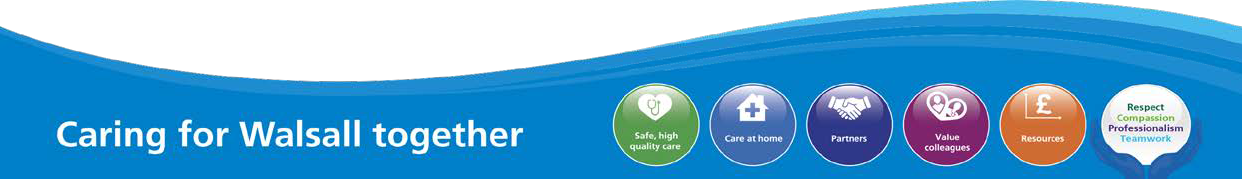 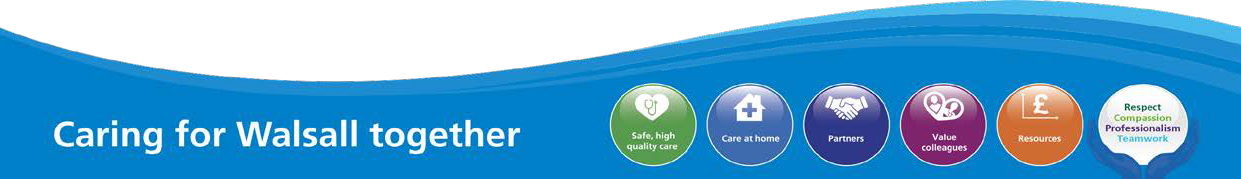 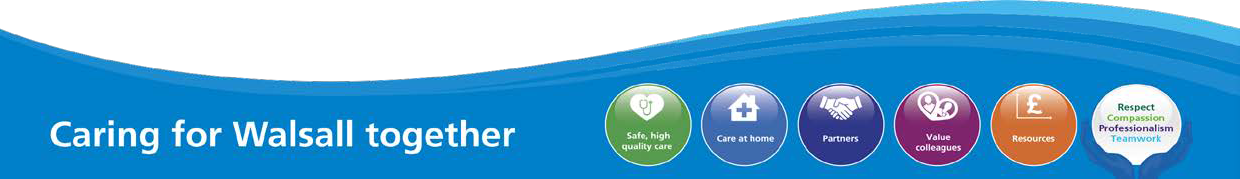 used the trust approach as a case study for best practice across the Black Country STP system and across the region.The other area of significant agency activity is estates and facilities with a gap of 52 WTE in support and ancillary roles. The recruitment campaign is taking place in partnership with Walsall Housing Group and Walsall College with the aim of reaching full establishment by end of quarter one.The Staff Experience and Engagement Oversight Group exists to give assurance to the People and Organisation Development Committee and Trust Board on the outcomes of the action plan for improving NHS Staff Survey results for the 2021 Survey. This month the Medicine and Long Term Conditions Division (MLTC) and the Women’s and Children’s Division (WCSS) present their actions to date. The Pulse Survey is live with a current trust response rate of 36% at 27th May 2021, the Corporate Services response rate is currently 60% and the survey closes in two weeks. During this month Sherwood Forest presented to members of the group on their three year journey from special measures to high performance on NHS staff survey outcomes and indicators. There is a joint forum established with RWT and learning from good practice survey results is an element of the collaboration taking place. The action plan is on track and the communication and engagement plan leading up to the National Staff Survey 2021 has been initiated.The Trust Board approved the improvement trajectory for People Management metrics at its April meeting, these show significant improvement and are shown at appendix one. In this month there has been significant focus on recruitment and retention, specifically with 287 managers trained on the Recruitment and Selection process and a newly launched policy and toolkit to achieve the inclusive recruitment outcomes detailed within the EDI strategy. The Cultural Ambassadors have completed their training and are actively supporting panels with a values based approach to recruitment and compliance challenge on recruitment decisions.The Trust Board can be assured that plans for health and wellbeing continue to be developed and during the month the Haven has opened for extended hours into the evening and at weekends as a pilot following requests from colleagues. The Occupational Healthand Wellbeing team is in the process of recruiting to an occupational psychologist post in order to support the commitment given by the Board that mental health support will be available to colleagues for as long as it is required. This month, the first Schwartz Round steering group met to develop the annual plan, next round due in June 2021 and there is a detailed programme of Team Time sessions to complement the rounds.The Faculty of Medical Leadership and Management development programme continues to focus efforts on developing leadership within the trust, it has been well received and it provides a focus on equality outcomes and developing skills and understanding of an inclusive leadership approach, whilst leading for performance improvement in a compassionate framework that supports a just, restorative and learning culture. The development of just culture and compassionate leadership is particularly important to turning around the high levels of reported bullying and harassment within the NHS Staff Survey 2020.The People and Organisational Development Committee reviewed the Board Assurance Framework (BAF) risk mitigations which have been divided into the three elements of the improvement programme to provide more granular detail on the controls and assurances in place. The three elements are as follows:Leadership, Culture and Organisation DevelopmentOrganisation EffectivenessMaking Walsall (and the Black Country STP) the best place to workThe Trust Board are asked to note that the COVID-19 Hospital Vaccination Hub which opened on 8th December 2020 had as at the 11th May 2021 vaccinated 84.83% of Walsall Healthcare NHS Trust staff overall. Within this, 89.25% of our high-risk colleagues have been vaccinated [100% offer rate] 84.92% of our clinically extremely vulnerable staff have been vaccinated [100% offer rate] 78 % of our Black, Asian and Minority Ethnic colleagues have been vaccinated [100% offer rate] work continues with community and colleague networks to address the particular issues faced by colleagues in fully accessing the offer.Value Our Colleagues – Improvement ProgrammeEXECUTIVE SUMMARYThe Trust Board made a pledge relating to Value Our Colleagues as follows:“We the Trust Board, pledge to demonstrate through our actions that we listen and support people. We will ensure that the organisation treats people equally, fairly and inclusively with zero tolerance of bullying. We uphold and role-model the Trust values chosen by you”The evidence available demonstrates that the pledge is not met consistently across the Trust. There are areas of good practice from which we need to learn; equally there are areas of poor and discriminatory practice which run counter to the trust values and which are normalised in some areas. The cultural heat maps set out the qualitative metrics measuring staff experience and the degree to which the pledge is achieved by department level.The purpose of the Value Our Colleagues enabling work-stream of the improvement programme is to deliver workforce improvement so colleagues recommend the Trust as a place to work and as a place to be treated. Colleague experience has a direct correlation with patient experience and outcomes.The focus on developing leaders and managers to role model the behaviours and values of the trust is a critical lever to change the direction of travel and to appreciate and build on good practice, learn from it and embed it elsewhere.BOARD ASSURANCE FRAMEWORKThe Board Assurance Framework (BAF) Risk for Value our Colleagues provides that lack of an inclusive and open culture impacts on staff morale, staff engagement, staff recruitment, retention and patient care. The BAF has been updated to provide a greater detail on controls and assurances for each element of the improvement programme. The three elements are as follows:Leadership, Culture and Organisation DevelopmentOrganisation EffectivenessMaking Walsall (and the Black Country STP) the best place to workPERFORMANCE REPORTThe workforce metrics performance element of this report takes a standard set of quantitative metrics and tracks performance over time, the summary is shown at appendix one and shows clear evidence of improvement on the people metrics including sickness, turnover, statutory and mandatory training all of which met target last year and are rated green. The recovery for appraisal compliance is set for the end of June, the new appraisal process provides a more systematic approach to training and development needs analysis, talent and succession planning and includes values and the behavioural framework.The qualitative metrics on staff experience will be tracked against the improvement programme planned outcomes and a similar summary sheet will be used to demonstrate progress against the staff experience metrics including engagement, speaking up, experience of bullying and harassment, discrimination and rating for health and wellbeing.IMPROVEMENT PROGRAMMEThere are 29 overarching projects in the Value Our Colleagues’ work-stream, these are structured into three sub-work-streams as follows:Leadership, Culture and ODOrganisation EffectivenessMaking Walsall (and the Black Country) the best place to workProgress on agency reductionThe People and Organisation Development Committee noted and approved the safe staffing report, which shows that at 30th April 2021, there was a gap of 100 registered nurses and midwives. The scheduled international recruitment will close this gap by October 2021 by bringing 125 RN’s to the Trust in cohorts, supported by the FORCE team and the Royal Wolverhampton programme which includes comprehensive pastoral support to ensure retention of international nurses. The first cohort of 30 international nurses started with the Trust in May 2021, a further 40 RNs will start in June: all are being supported with development including OSCE. In addition a further 60 RN positions will be filled by domestic recruitment drawing on the successful Clinical Fellow approach from the RWT support team.The vacancy rate for Clinical Support Workers (CSW) remains close to zero percent (0.37%), 36 CSW’s started with the Trust during April. The recent recruitment campaign delivered in partnership with Walsall Housing Group and Walsall College has been very successful both in terms of closing the gap for CSWs which stood at 55 WTE in November 2020 and in establishing the principles and approach for the trust becoming recognised as an anchor institution and employer within the borough, this recruitment was also cross sector including health and social care. NHSI/E has used the trust approach as a case study for best practice across the Black Country STP system and across the region.The other area of significant agency activity is estates and facilities with a gap of 52 WTE in support and ancillary roles. The recruitment campaign is taking place in partnership with Walsall Housing Group and Walsall College with the aim of reaching full establishment by end of quarter one. The significance of providing local employment opportunities on longer term health and social equality outcomes for the communities served cannot be overstated.Joint work has started on creating new roles to address other gaps, such as identifying a Anaesthetics Fellow to respond to the shortage of training rotation places and to the requirement for pre-planned support for the winter period.There is additional work taking place building on the trust’s approach to Princes Trust and setting down routes to apprenticeships along with further developing a joint approach between the trusts to improve inclusive employment and equality of opportunity outcomes.Progress on action planning for National Staff Survey 2021The Staff Experience and Engagement Oversight Group exists to give assurance to the People and Organisation Development Committee and Trust Board on the outcomes of the action plan for improving NHS Staff Survey results for the 2021 Survey. The group is a multi-disciplinary forum representing all divisions and corporate areas. The Freedom to Speak up Guardians, Staff Network Groups and Staff Side are represented at the group which meets on a monthly basis to oversee the work planned in response to the key messages from the National Staff Survey 2020. This month the Medicine and Long Term Conditions Division (MLTC) and the Women’s and Children’s Division (WCSS) present their actions to date. The Pulse Survey is live with a current response rate of 36% at week ending 27th May 2021, it closes in two weeks; the Pulse captures qualitative data as well as taking a temperature check on the key messages from the 2020 National Staff survey. During this month Sherwood Forest presented to members of the group on their three year journey from special measures to high performance on NHS staff survey outcomes and indicators. There is a joint forum established with RWT and learning from good practice survey results is an element of the collaboration taking place. The action plan is on track and the communication and engagement plan leading up to the National Staff Survey 2021 has been initiated.The Trust Board approved the improvement trajectory for People Management metrics at its April meeting. The summary quantitative metrics can be seen at appendix one and a corresponding set of qualitative metrics are being developed to capture staff experience, these include FTSU concerns raised and the effectiveness of the feedback loop, HR cases on bullying and harassment, staff engagement indicator, discrimination and response on health and wellbeing. The Committee noted that the Trust is one year into the three year improvement programme with foundation work complete. The work on engagement requires further investment with plans in place to ensure the positive outcomes of the improvement work are widely understood. In this month there has been significant focus on recruitment and retention, specifically with 287 managers trained on the Recruitment and Selection process and newly launched policy. The Cultural Ambassadors have completed their training and are actively supporting panels with a values based approach to recruitment and compliance challenge on recruitment decisions.Progress update on Health and WellbeingThe Trust Board can be assured that plans for health and wellbeing continue to be developed and during the month the Haven has opened for extended hours into the evening and at weekends as a pilot following requests from colleagues. The Occupational Health and Wellbeing team will recruit to an occupational psychologist post in order to support the commitment given by the Board that mental health support will be available to colleagues for as long as it is required. This month, the first Schwartz Round steering group met to develop the annual plan, next round due in June 2021 and there is a detailed programme of Team Time sessions to complement the rounds.Progress Report on Leadership and Management Development.The Faculty of Medical Leadership and Management development programme continues to focus efforts on developing leadership within the trust, it has been well received and it provides a focus on equality outcomes and developing skills and understanding of an inclusive leadership approach, whilst leading for performance improvement in a compassionate framework that supports a just and learning culture. The development of just culture and compassionate leadership is particularly important to turning around the high levels of reported bullying and harassment within the NHS Staff Survey 2020.The Vaccination CentreThe Trust Board are asked to note that the COVID-19 Hospital Vaccination Hub which opened on 8th December 2020 had as at the 11th May 2021 vaccinated 84.83% of Walsall Healthcare NHS Trust staff overall. Within this, 89.25% of our high-risk colleagues have been vaccinated [100% offer rate] 84.92% of our clinically extremely vulnerable staff have been vaccinated [100% offer rate] 78 % of our Black, Asian and Minority Ethnic colleagues have been vaccinated [100% offer rate] work continues with community and colleague networks to address the particular issues faced by colleagues in fully accessing the offer.RECOMMENDATIONSMembers of the Trust Board are asked to note the report and in particular note the activity and progress on reaching a position of no general agency use within the trust by October 2021.Members of the Trust Board are asked to note the update on staff survey response and action planning for the National Staff Survey 2021.Members of the Trust Board are asked to note the progress from the improvement programme and in particular to note the workforce summary report which shows clear improvement against key workforce metrics from baseline position. To note the recovery plan for appraisal by end of quarter one.APPENDICESWorkforce Summary Metrics – Appendix One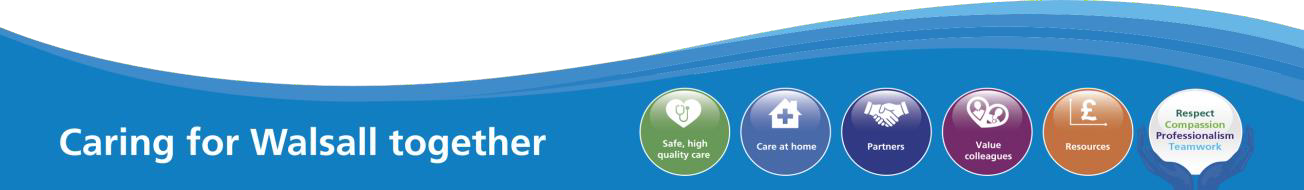 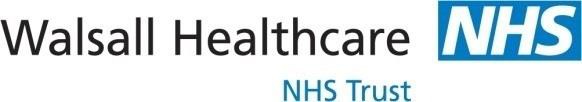 Workforce Performance Summary – April 2021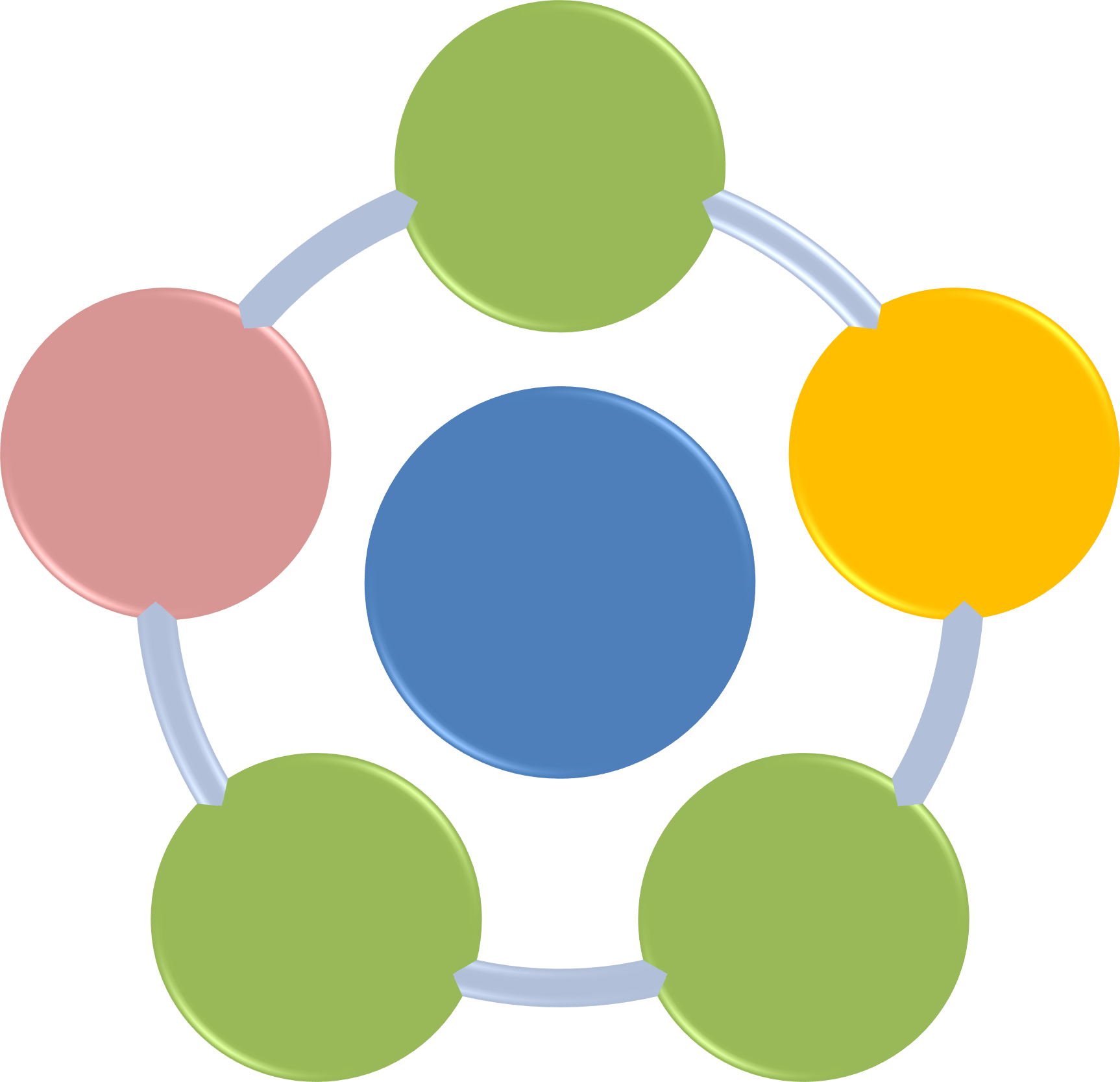 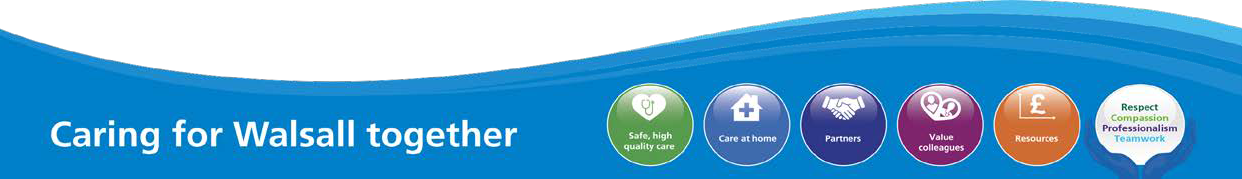 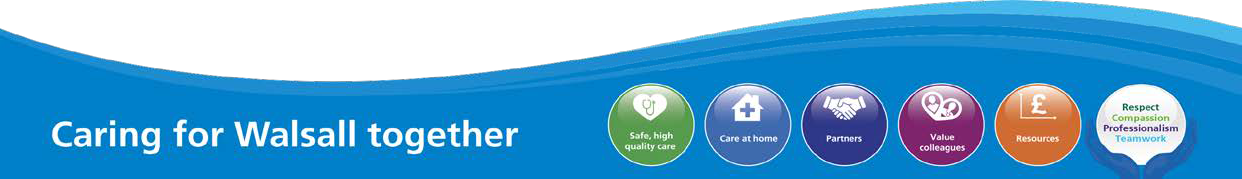 Public Trust Board – 3rd June 2021 Item 20, Appendix 12020 Staff Survey –Women’s, Children’s and Clinical Support ServicesDivisional Overview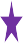 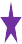 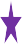 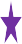 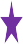 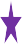 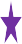 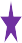 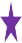 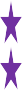 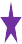 This overview highlights the variability in the theme scores across the different divisions. Whilst this variability can in part be attributed to the difference in size and complexity of the division and the impact that Covd-19 will have had on the experience of colleagues working within the divisions, there is no difference in terms of the required ownership of results and accountability for improvement by divisional leadership teams.   The heat map below identifies safety culture as the most deteriorated theme (6 reds) closely followed by; immediate line manager, morale and team working. It should be noted that the Medical Directorate received too few responses to provide analysis against the ten themes.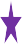 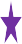 Divisional Picture – Women’s, Children’s & Clinical Support Services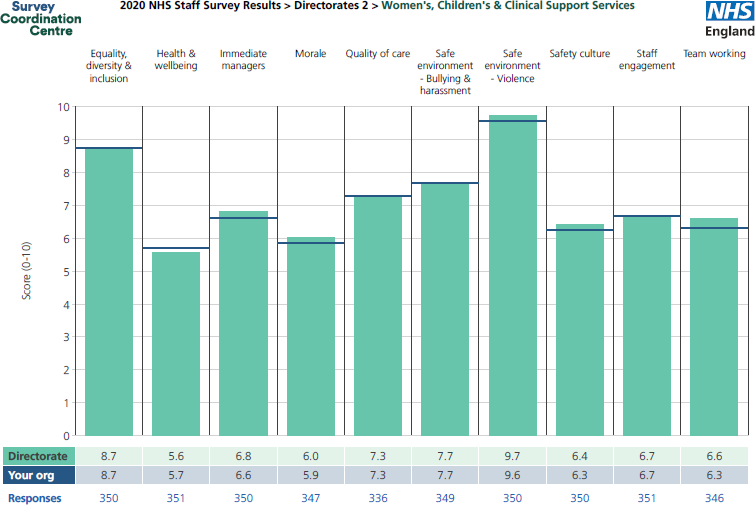 The WCCSS division received a 34% response rate (1% above the Trusts total response rate).Across the ten themes the Division have achieved an improved score compared to the Trust in the following areas:Immediate line managersMoraleSafe environment – ViolenceTeam workingSafety CultureThe division have also equalled the Trust score in the following areas:Equality, diversity & inclusionQuality of careSafe environment – bullying & harassmentStaff engagementThe division is below the Trust score in the following area: Health & WellbeingOur ApproachPutting our people firstTaking time to thinkTaking time to talkCommunication/FocusDivisional Care Group Teams of three to take feedback from all staff within the care group on the results of the staff surveyApproach and ideas for WCCSS action plan:Circulate posters for inspiration and ideas (Attached)Equality, Diversion and Inclusion Strategy Session to be delivered on the 28th June. (All DDs and CGMs to attend)Discussion blog to be created via WCCSS on the Trust Intranet pageStaff drop in sessions with Divisional DirectorsLink in with best performing (Top 3 Trusts) for staff surveyPlans to increase staff survey uptake for the division (33% to 50%)Public Trust Board – 3rd June 2021 Item 20, Appendix 22020 Staff Survey –Medicine & Long Term ConditionsSummary of results and plans for improvementMarch 2021Trust Overview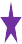 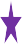 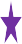 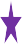 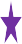 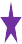 The Division of Medicine and Long Term Conditions received a 20% response rate (4% lower than 2019 and 13% lower than the Trust response rate).Across the ten themes the Division achieved an improved score compared to Trust-wide for ‘Immediate line managers’ and ‘Safety culture’Compared to 2019, improvements have been made in Health and Wellbeing / Morale / Quality of care / Safe environment– Violence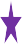 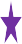 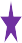 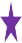 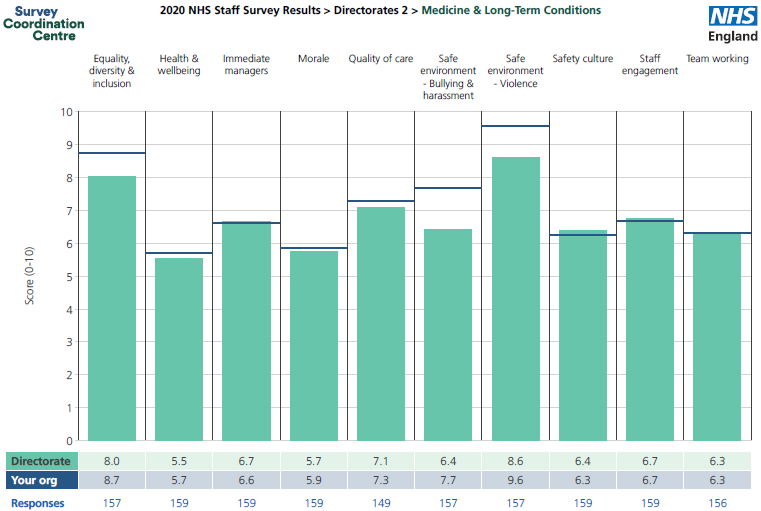 Divisional Picture – Medicine & Long-Term ConditionsResultsScores in 2/10 themes are below the worst peer benchmark average;Safe environment – bullying & harassmentSafe environment – violenceThe division have also equalled the Trust score in the following areas:Staff engagementTeam workingThe divisional results for safe environment – bullying and harassment has remained static at 6.4 for the second year running (against a Trust 2020 score of 7.7)Progress So FarSurvey results discussed at April Divisional Quality Board (DQB), workshop held during DQB to develop action planOpen house visits initiated to listen to staff concerns#TeamMedicineAwards launched (6 months ago) to recognize staff/team contributions, awarded monthly at DQBFeedback and Coaching process designed for UKME staff who have not been successful in securing job roleCultural/Religious calender identified for the next 12 months to connect with staff by celebrating those events. Eid-ul-Fitr celebrated on May 13Progress So Far“Everyone Matters” campaign designed in order to allow staff to share their feedback and concerns anonymously“Stay Interview” process designed to improve staff retentionAs part of the induction process, a 30/60/90 day feedback process designed for new starters#MedicineWeeklyWraps newsletter to include the 5 things staff need to know eg. Safety/Knowledge/Congratulations go to….Health & Well Being boards in all staff roomsNext Key StepsIdentify EDI training package and conduct training for Ward/Service ManagersReview concerns raised with FTSUG team and establish how Division and FTSUG share informationDivisional and Care Group team of 3 walk-abouts to be arrangedTeam Time & Schwartz rounds currently being arranged by several wards and areasMonthly Matron surgeries re-instated with Ward ManagersMAPA (Violence & aggression) training for ED and Ward teams arranged for June/JulyIntroductionIn August 2020 the terms of reference for PODC were updated to reflect the requirement of the Committee to seek sources of assurance that demonstrated the Trust Board’s compliance to its pledge to “demonstrate through our actions that we listen and support people. We will ensure the organisation treats people equally, fairly and inclusively, with zero tolerance of bullying. We uphold and role model the Trust values chosen by you”.At the time, the Committee were provided with a proposed set of key performance indicators against which the impact of the Trust Board Pledge could be measured over a 12 month period and Trust Board reviewed the cost of bullying and harassment within the organisation and approved the approach to developing a Just, Restorative and Learning culture within the Trust as a major part of the organisation development plan to change and improve the culture.A number of people related indicators have now been approved by the Improvement Board, the People and Organisation Development Committee and Trust Board these are embedded in the accountability framework relating to staff experience.BackgroundIn March 2021 the Committee approved the Value Our Colleagues improvement trajectory, receiving the position for key people metrics relating to 2019 and the proposed targets required to achieve an outstanding CQC rating (Appendix 1).   The trajectory plotted progress achieved in the foundation year one of the improvement programme (2020), to year 2 (2021) aligned with good performance on the people management metrics through to planned outstanding performance on people metrics by year 3 (2022-23).AssessmentOf the proposed data set, the following Trust Board Pledge measures have been assessed as follows:Employee engagement index score (NSS)Equality, diversity and inclusion index score (NSS)Harassment & Bullying index score (NSS)WRES indicatorsWDES indicatorsTurnoverStaff recommendation as best place to work (NSS and local pulse survey)% of staff saying the organisation takes a positive interest in their health and wellbeing (NSS)No of SA days taken as a result of bullying and harassment (linked to NSS)Increase in the number of ethnic minority colleagues in B7 and above rolesReduction of B&H and Grievance case work relating to behaviours.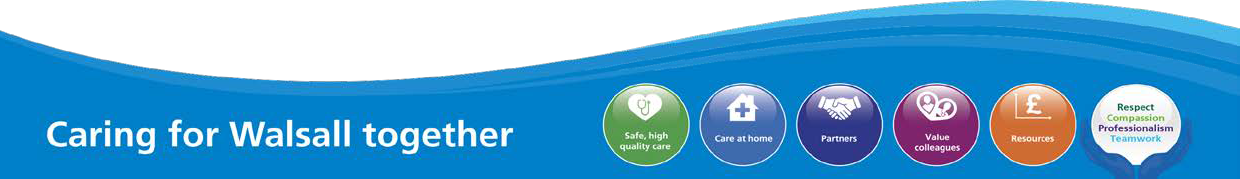 The update against the baseline information provided from 31 July 2020 against 31 March 2021 is provided below (table 1).Table 1.As the table demonstrates between September 2020 and March 2021 there have been small improvements which indicate that operational and strategic interventions within the Value our Colleagues improvement programme are beginning to make positive impact.There has been an increase in the number of concerns relating to behaviours represented in employment relations activity. Whilst the ultimate intention is to seek to create healthy organisational and team cultures to reduce such incidences, it is reassuring that colleagues are speaking up and seeking support to address inappropriate behaviours.RecommendationsThe Trust Board is asked to note the contents of this report and the people metrics being used to monitor outcomes that support the pledge.The Trust Board is asked to note the People and Organisation Development Committee will seek assurance on realisation of the benefits contained within the Improvement Programme.Public Trust Board – 3rd June 2021 Item 21, Appendix 1Strategic Framework forOrganisation DevelopmentDeveloping a Healthy Culture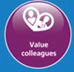 Valuing our Colleagues – Moving from Baseline to Good to OutstandingValuing our Colleagues – Moving from Baseline to Good to OutstandingMeasures for Valuing Colleagues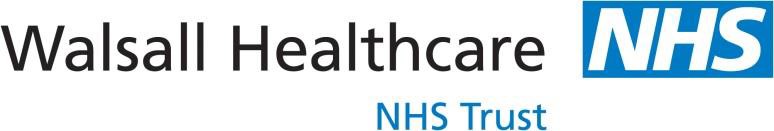 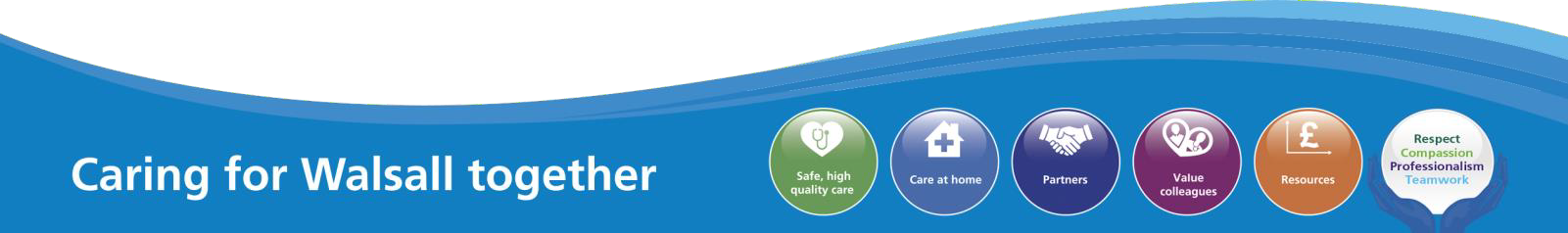 IntroductionCOVID-19 impact has reduced across the Trust with some services now involved in restoration of services. However, there are still some reconfigured areas within the acute departments which are working with COVID-19 streaming, different patient groups and vacancies/absences that are impacting ability to have complete fill of shift requirements. Corporate Risk 2066: Lack of registered nurses and midwives remains at 15.Nurse Staffing UpdateVacancy PositionThe RN and Midwifery vacancy rate for April is just below 9% (100 whole time equivalents) (see Chart 1). The slight increase in vacancies are attributable to two Divisions and can be seen in the charts below (Charts 2 and 3). The increase in midwives is predominantly due to the release of vacancies in response to the approval of the Birthrate Plus recommendations rather than in increase in leavers.Chart 1: Nursing and Midwifery vacancy % (excluding Nurse Associates)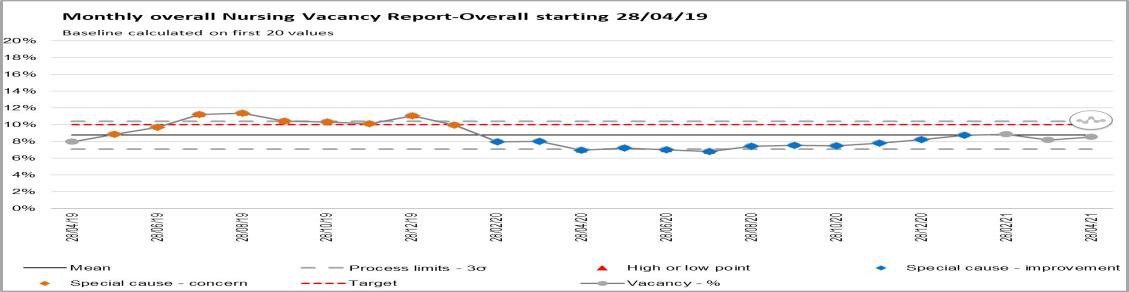 Chart 2: Divisional Vacancy breakdown WTE – MLTC (information via ESR)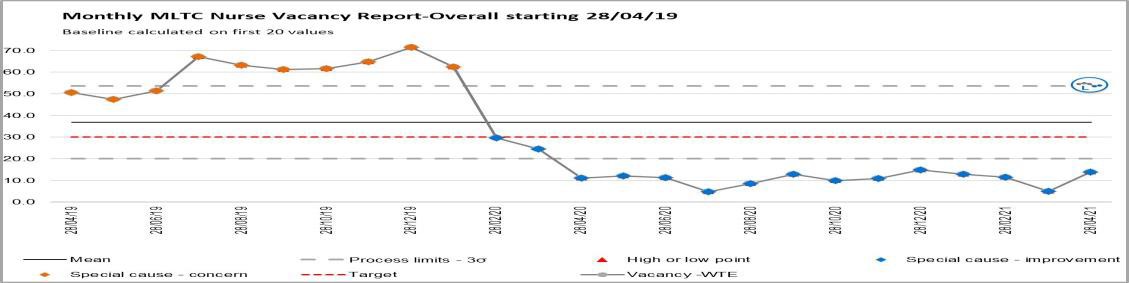 Chart 3: Divisional Vacancy breakdown WTE – Registered Midwifes (information via ESR)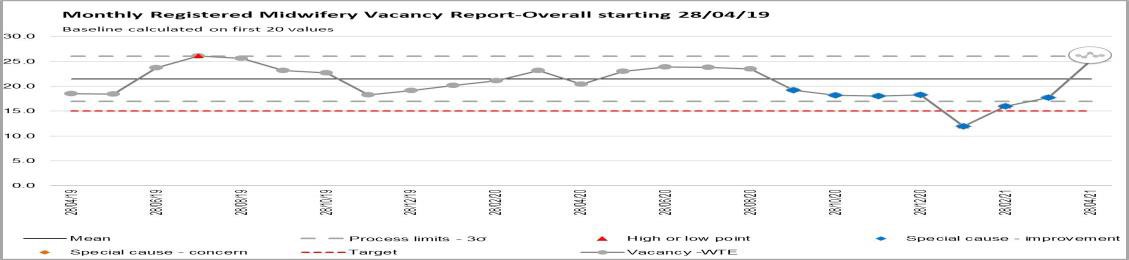 Rosters are designed to fill out of hours first and this is reflected in the fill rate as the lowest fill rate was seen in the RN day shift at 91.72% (Chart 4). The overall fill rate was 95.7%. The redeployment of staff and temporary staffing cover has supported the maintenance of ward fill rates.Chart 4: Ward Area Staffing Fill RatesOverseas Recruitment16 overseas nurses have arrived in May and will commence their induction and introduction to departments. They are planned to attend Objective Structured Clinical Examination (OSCE) assessments within 12 weeks, depending upon OSCE testing opportunity. Pastoral care is being delivered by the Faculty of Research and Clinical Education Team and the established processes at Royal Wolverhampton Trust. There are a further 5 cohorts of overseas RNs between May and October 2021. The total forecast is 125 overseas RN to be recruited by the end of 2021. All cohorts will have a week induction and a half study day once per week.CSW RecruitmentAfter recruitment with the assistance of Walsall Housing and Walsall College, CSW’s recruits have been allocated against Divisional vacancies. A total of 36 CSW’s started in post during April who where supported through a 2 week induction for fundamentals of care.Trainee Nursing Associate RecruitmentThere is a cohort of 12 trainee nursing associates planned for September 2021.Staffing Hub ActivitiesThe Staffing Hub is in place to oversee staffing levels across all areas and to facilitate the speedy escalation of issues in relation to staffing, acuity and outstanding shift demand. There is always a minimum of 72 hours staffing visibility within the Staffing Hub. Matrons ensure that in the twice daily staffing meetings opportunities are sought to redeploy personnel where this is safe to do so. In April, within the Staffing Hub meetings, Matrons redeployed 494.5 hours of RN and 319.5 hours of CSW. This is more than 1000 less than was redeployed in March 2021.were resolved and mitigated against. For areas where the risk cannot be fully mitigated the Divisional Directors of Nursing are expected to ensure additional oversight and support to those areas and staff are redeployed as necessary depending on any immediate risks.Allocate System Roll Out42 departments have attended for Roster Manager in Allocate to date and have moved into the Allocate system. There are 5 remaining departments to move into Allocate from RosterPro (RPC) that receive enhancements.Allocate have changed the user interface (version 11) and the Trust will migrate from Version 10 to Version 11 by end of June 2021. This will require further training of 1-2 days to all current Allocate Managers (40 departments). Initial trial of Version 11 training has highlighted some issues with functionality that has been reported to Allocate.2.0 Staff experience audits – Perfect wardThe corporate nursing team has been working closely with the performance team to cleanse and further develop the perfect ward audits. Within these suite of audits, a new monthly staff experience audit has been developed. For April 2021 this audit scored 91.33% (Chart 5) which is an increase from 81% in March 2021. This audit contains questions which align with the National NHS Staff Survey 2020.Chart 5: Staff experience audit score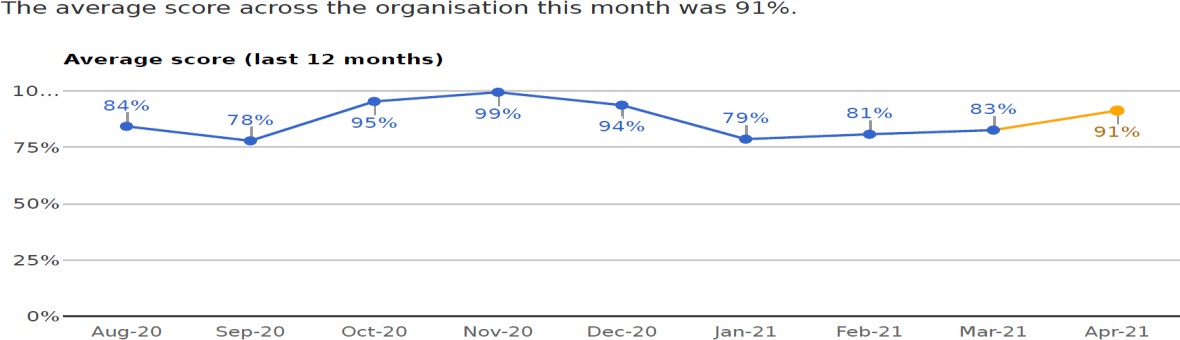 19 clinical areas completed this audit in April 2021, an increase from 8 areas in March. Scores varied from 74% to 100% (Chart 6). Highest scoring clinical areas are outlined in table 1 and lowest scoring areas in table 2. Results should be viewed with caution due to the limited numbers of staff that have taken part in the audits.Chart 6: Clinical area scores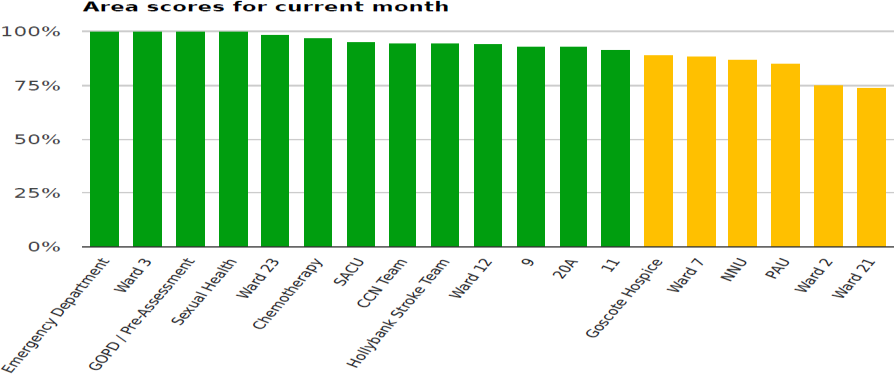 Table 1: Highest scoring clinical audits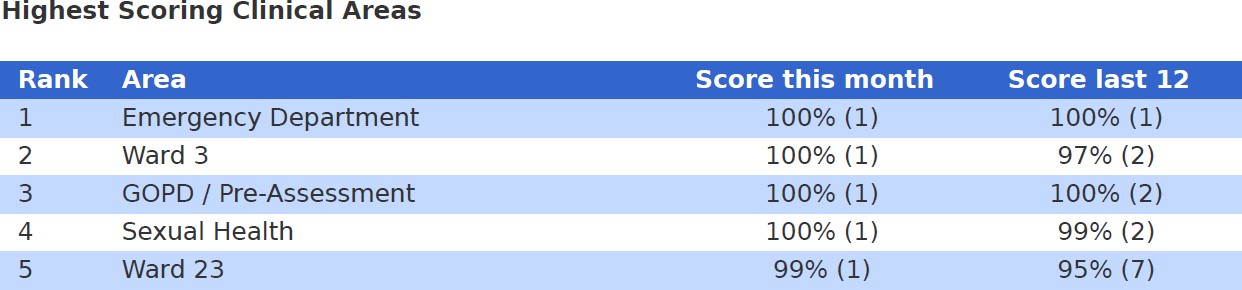 Table 2: Lowest scoring clinical areas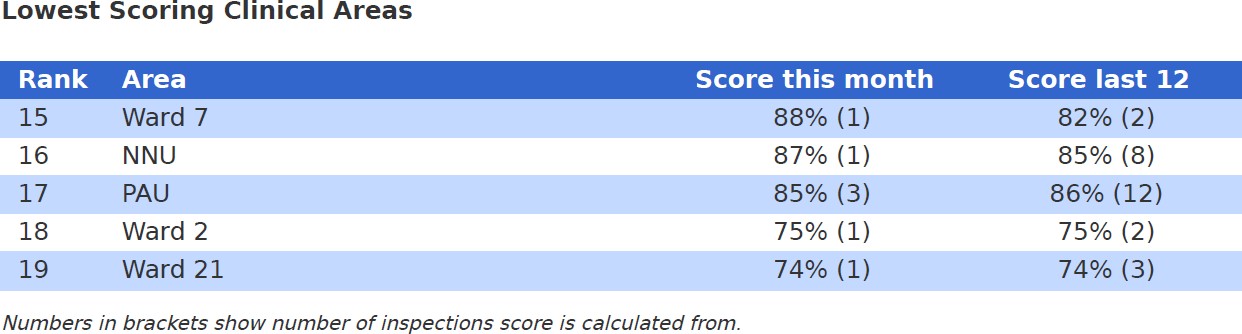 The app has been developed to also support Divisional Leadership Teams and Board Members to collate audit data during walkabout visits. Ongoing developments and progress will be presented monthly to People and Organisational Development Committee.Freedom to Speak Up Quarterly Report to PODC – Q4 2020/21PurposeFreedom to Speak Up (F2SU) at Walsall Healthcare NHS Trust has continued to work to progress the F2SU objectives as set out within the Value Our Colleagues Improvement Programme.This report is provided to the People and Organisational Development Committee and the Trust Board at the end of each quarter to provide insight regarding the number of cases and themes that have been recorded and monitored between 1st January 2021 and 31st March 2021.BackgroundFollowing the Francis Report into Whistleblowing in the NHS in 2005 and the subsequent review of Speaking Up, employees are encouraged to speak up about anything that impedes their ability to provide high quality care to patients.The actions following Speaking Up will contribute to the further development of transparent and open culture and help to ensure that speaking up is business as usual across the Trust for all staff.Concerns raised and analysisThere were 37 concerns raised during the quarter (1st January 2021 to 31st March 2021) and the themes are represented diagrammatically below. In the same period last year, there were 25 cases raised though the FTSU. This represents a 68% increase in the number of cases.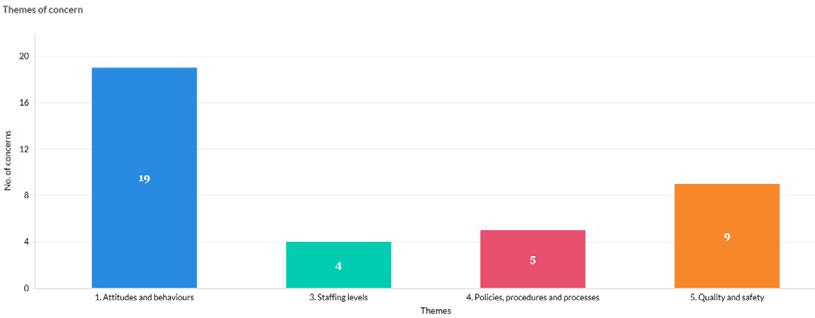 The above chart shows that over half of the concerns raised are behavioural based at 51%; 24 % are of quality and safety nature and 14% relate to policies procedures and processes. The remaining 11% were related to insufficient staff numbers.The following chart shows the nature of the themes from each division.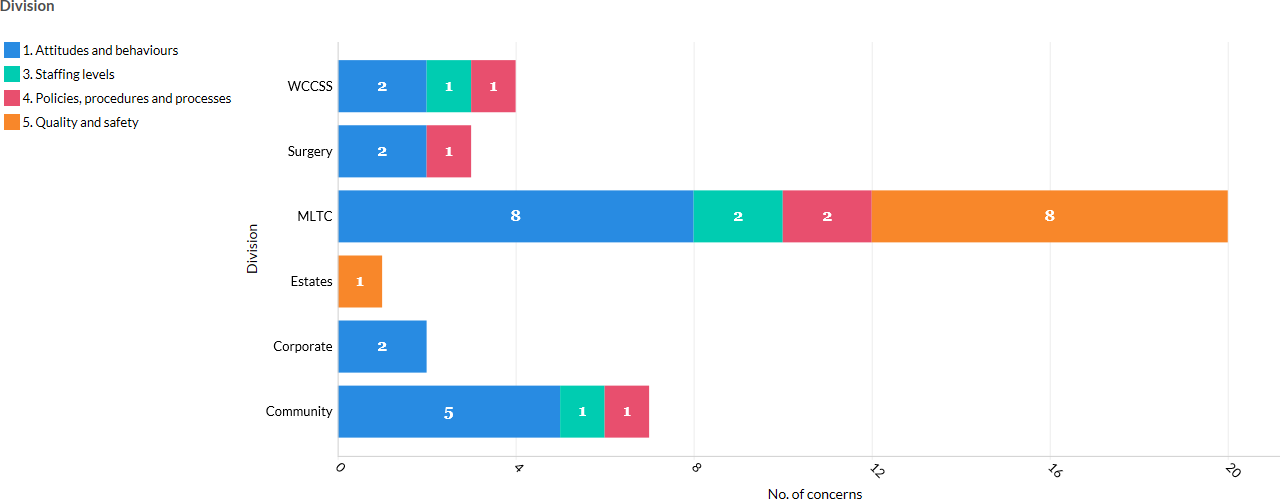 Freedom to speak cases relating to attitudes and behaviour are common across the majority of the divisions, with the exception of estates and facilities.Quality and safety concerns were raised by colleagues from the estates and facilities division and the division of medicine and long term conditions (MLTC). Within the division of MLTC, 40% of the FTSU casework was related to patient safety and quality on one particular ward. This represents 89% of the total patient safety concerns raised in the organisation for this quarter.Proportionality as a measure of a healthy speaking up cultureComparing the proportion of concerns received by divisions, concerns from colleagues in MLTC make up 54% of the concerns brought through the F2SU route. This is disproportionally higher than what would be expected, given that the number of employees in the division represents only 20% of the staff workforce. It indicates that colleagues based here are comfortable to use this route to escalate their concerns. The division would appear to have a culture that encourages speaking up.There is under reporting in the rest of the organisation. This may be interpreted as colleagues are less likely to report issues and prefer other routes to address and escalate issues and concerns.Triangulation of clinical incidences and speaking up casesThe table below illustrates the number of clinical incidents reported during this period,The number of concerns and incidents in the division of surgery represents the 8% of the total received from the trust. For this division, the data suggests an inconsistency between the size of the division and reporting of clinical incidents/speak up concerns, suggesting thatthere may be a benefit for increasing awareness of the speak up service with colleagues working in that division.The percentage of concerns and incidents reported in the community and MLTC divisions is very similar to the proportional size that each division represents in the organisation.It would indicate that the confidence of colleagues to report incidents is high and they are bringing issues to be investigated. This would suggest that staff will take action to improve patient safety.Who Speaks Up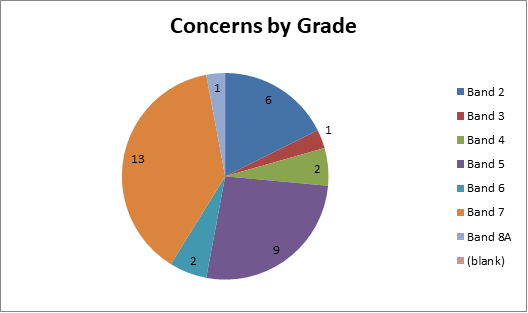 Colleagues at all levels of the organisation are represented in the figures for this quarter. Two thirds of cases (65%) are from colleagues who spoke up are graded bands 5 to 7.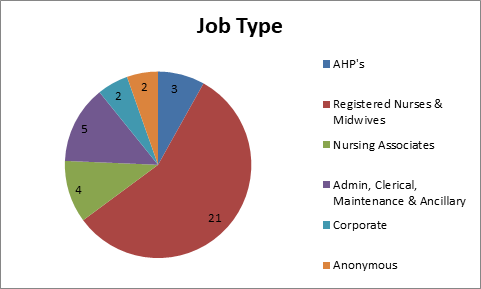 The diagram above highlights that in this quarter, that colleagues from some professional groups have not used the speaking up route to raise concerns. It suggests the reach andaccessibility of the F2SU service is not extending to colleagues from all job types across the width of the organisation. The annual report of F2SU activity over the last year will provide a complete illustration of who spoke up. This will enable the F2SU service to be tailored to address the barriers to speaking up that may exist for colleagues in certain job roles.In the interim, full use should be made to further recruit and include of representatives from all professions and areas of the trust in the Colleagues Health and Well-being Assurance forum.The introduction of training in Speaking Up in the trust will inform all colleagues in every profession and at all levels within the organisation about the importance of Speaking Up and how it is everyone’s business to contribute to improving patient safety.Activity of FTSU Guardian TeamDevelopment of system for reporting divisional response rates and adherence to timescales for addressing concerns and feedback.Development of communication plan for raising awareness of FTSU training modules and FTSU Confidential Contact LinksRe introduction of ‘Pull Up A Chair’ with NED for Speaking Up/Guardian for Colleague WellbeingPlanning for FTSU virtual roadshows in the run up to Speak Up month in October.Refresh of FTSU promotional informationAttendance and input into Staff Survey Engagement Task and Finish GroupRecommendationThe report is noted and the Trust Board supports the continued implementation of the WHT Freedom to Speak Up Improvement Plan.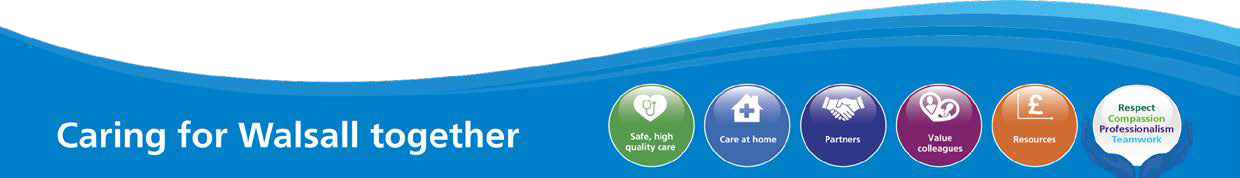 Although there is currently reduced occupancy within Care Homes, assurance was given that provider viability was not at risk.Primary Care Networks reiterated their wish to be more fully involved in discussions and to play an effective collaborative/ partnership role.Board approved a reframing of the Transformational Plan for Horizon 1 projects, following COVID-19 which had been undertaken by the Senior Management Team with representatives of all Partners. The priority of the Family Safeguarding Programme sustainability was reiterated across partners.Board noted the significant progress made by the Resilient Communities Workstream led by One Walsall and Walsall Housing Group. In particular the links to reducing health inequalities were noted with detail provided on a number of key schemes includingKindness Counts project targeting loneliness and social isolationMental Health first aid training in e.g. barber shopsAlignment to the Council’s Holiday Food and Activity ProgrammeCoproduction training for WT staff and community championsExpansion of the whg/WHT anchor institution employment schemeSocial prescribing integrated reporting and identification of other opportunities for shared learning/alignmentPathway development/alignment with Family Safeguarding in line with the ambition set out in the Changing Futures bidDevelopment of a partnership Engagement Model through the development of the Service User Group (membership and governance) and wider engagement on inequalityContribution to the Outcomes Framework through defining measures of resilience, social value, independence etc.In terms of risks, the Board requested a deep dive on the funding risk associated with Intermediate Care Services.Success was reported in receipt of funding via the STP (250k) for specified spend for the ICP development on financial due diligence, further development of integrated reporting across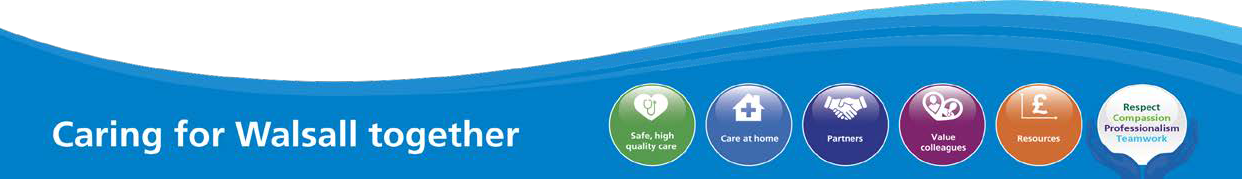 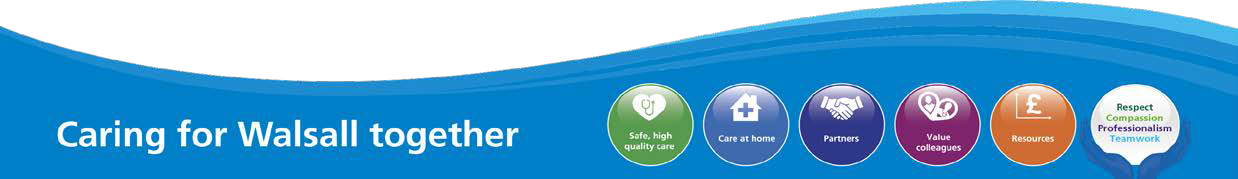 Care at Home Executive Summary June 2021PURPOSE OF THE REPORTThis report provides an overview performance, risk, assurance, and transformation in the Care at Home Strategic domain. The following attachments provide the evidence pertinent to the board requirements. Detailed discussions in these areas have been covered in the relevant Board Committees this month in addition to that noted in the Partnership Board highlight report.Operational performance for community services and Adult Social Care, situated within the context of the Walsall Together Partnership (Appendix 1);Board Assurance Framework (BAF) for Care at Home;An update on the Care at Home Improvement Programme.PERFORMANCE, ASSURANCE AND RISK – COMMUNITY SERVICESThe key risks to community services and assurances around the level of service provision are included in Appendix 1 and all relevant Board Committees have been briefed on these risks in May.Appendix 1 incorporates the Community Services data in the context of Walsall Together services. The report is evolving towards greater focus on assurance around the Tiers of the Walsall Together clinical operating model. The emergent balanced score card has highlighted two areas requiring further assurance, which will be reported back to Walsall Together Partnership Board in June:the throughput of locality Multidisciplinary Teams;the use of community beds within both the Intermediate Care Services pathways and the local authority long term bed stock.Performance and ActivityIn May, the issues to raise to Trust Board and provide assurance over involve:Maintaining essential planned activity: the locality teams delivered more hours of care than in the same period for the previous 2 years and were able to meet 97% of demand.The primary care MDT’s have recommenced but are slow to pick up volume and have lots of spare capacity currently. This is now a key focus for the operational teamsAvoiding hospital admission:The Care Navigation Centre continued to operate as an escalation point for clinical deterioration in the community and responded to over 580 calls during the month. The CNC has a range of disposal routes for referrals (advice & guidance; referral to locality teams; referral to Rapid Response) and the correlation between the growth of the CNC and the reduction in referrals to the Rapid Response Service continues. The focus on Rapid Response is on extending its hours of availability to increase the number of referrals.The Integrated Assessment Hub maintained its approach to reducing pressure at Walsall Manor Hospital through its three pathways aimed at Hospital Avoidance (56 patients), Early Supported Discharge (51 patients) and Assisted Discharge (62). It is worth noting that as this service beds in the patterns are changing and patients are more attendance are being avoided which is the effect we are hoping for.The long-COVID pathway received was opened up to GP referrals in-month thereby expanding the range of people being supported for a long-term condition using the resources of Community ServicesSupporting hospital discharge: The numbers of patients who are medically stable for discharge remained low at an average of 32 patients. Performance remains strong in this area with LoS retaining consistency. Use of ICS beds continues to fall to c60 but remains a gap of the funded 33 predicted for this year. This is a risk in full sight of the WTPBBOARD ASSURANCE FRAMEWORKThe BAF was reviewed following the Walsall Together Partnership Board and remains at a risk of 12. The key areas to note are:The increased operational pressures due to Covid wave 2 have continued to abate and business continuity measures are being stood down in many areas of Community Services as capacity is better able to meet demand.The transformation pace has now been addressed as Covid pressures reduce through the relaunch of both the Walsall Together Senior Management Team and the Clinical Professional Leadership Group meetings.Vaccine delivery with operational teams mainly in primary care and latterly around the Saddlers Centre, retains the potential to dilute focus on core delivery items and to increase system pressure.Maturing place-based teams in all areas of Walsall on physical health and Social Care. Additional integration required for Mental Health with IAPT and primary care but not established yet.Significant maturity in communications and confidence in Walsall Together however public profile now needs to be established.Advancing maturity of integrated performance data – work now commenced on aligned quality governance.ICP ROADMAPThe transition to delivery of an Integrated Care Provider (ICP) remains in progress. The key points of assurance for May include:Work to review the Alliance Agreement, as reported last month, to strengthen the primacy of place versus system and to reflect areas of increased appetite for integration, such as a shared approach to risk management, has now commenced and all partners are engaged. Any changes to the Alliance Agreement will be presented for approval at partner governing bodies, as per the current schemes of delegation.Additional funding from the STP has been secured to provide support across several areas including GP clinical leadership, financial due diligence, integrated outcomes and performance reporting, and workforce & OD.An initial cut of data for the Outcomes Framework, population health profiles and local quality standards is on track to be presented to the Clinical & Professional Leadership Group in May. It is scheduled to be presented to the WTP Board before September to ensure it is available for the 2022/23 contracting round.Transfer of the following services from the CCG are in discussionPrimary Care Pharmacy teamContinuing Healthcare TeamEarly view on place based commissioning.Other ICP’s across the system are increasingly coming to Walsall Together to replicate the blueprint we have followed.The key risks remain in respect of the release of information to support financial due diligence, and to finalise the scope of services to be included in the full ICP contract. Work is continuing in parallel whilst these risks have been escalated to system level. Directors of Finance are fully sighted and leading on the mitigations for this risk.IMPROVEMENT PROGRAMMEThe focus of the programme in May has been on developing a robust plan for outpatient transformation which considers how to re-engineer pathways rather than seeking to ‘lift & shift’ existent models of care.Key areas of focus:Creating new pathways for T&O using the First Contact Practitioners, who have the ability to initiate treatment plans at first presentation in primary careAgreeing the use of Renal Physician sessions in primary care focusing on Chronic Kidney DiseaseEstablishing speciality MDTs, with an initial focus on Frailty, Chronic Heart Failure and Long CovidDevelopment of community models for the management of chronic respiratory conditionsScoping the model and potential impacts of population health management (pilot) approaches for Diabetes and Frailty, working in conjunction with individual Primary Care NetworksContinued work on the Therapies service review, the Integrated Assessment Hub and the transition of the Safe @ Home scheme over to general patients requiring domiciliary pulse oximetry and not just Covid patientsRECOMMENDATIONSMembers of the Trust Board are asked to note the contents of this report.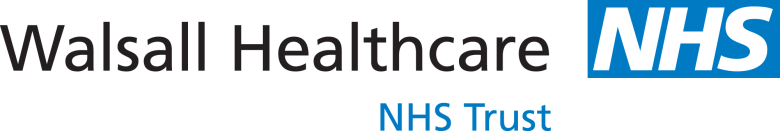 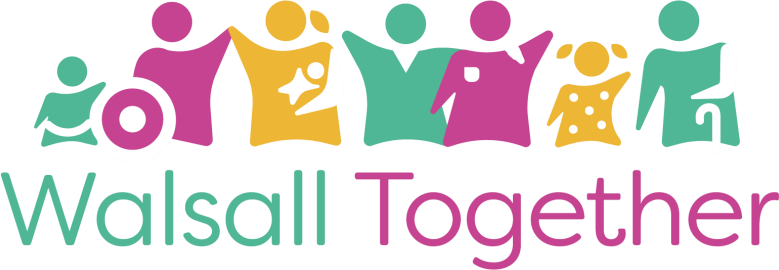 Walsall Together Partnership Operational Update: May 2021Daren FradgleyDirector of Integration / Deputy CEO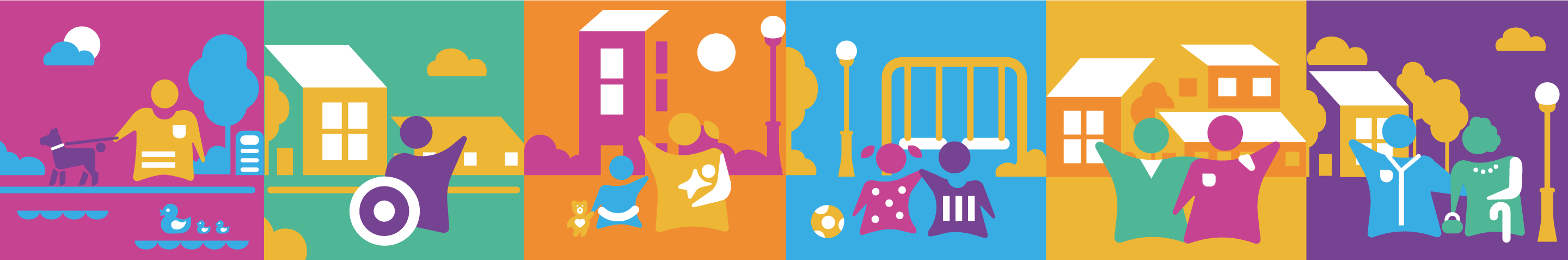 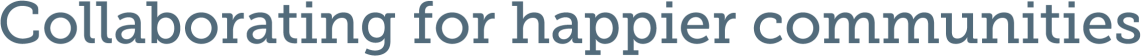 [Emergent] Score Card for WT Tiers – Tier 2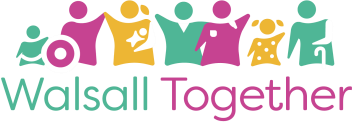 Tier 0: Resilient CommunitiesSocial PrescribingThe SP evaluation has been commissioned by whg and is being completed by HACT ( Housing Association Charities Trust ) . HACT have now begun to contact key stakeholders . We expect the evaluation to be completed over a 9-12 month period with a view to presenting the findings in March 2022. Colleagues from WT maybe asked to contribute to this piece of work .The SP programme is currently   working with a gentleman aged 59 . Prior to the LW involvement this resident was isolated at home caring for his sister who has  complex health needs and disabilities  . He  was  referred  by  whg’s housing team who were concerned about his isolation . Initially he was very distrustful and reluctant to engage with the programme  .  Using  Motivational  Interviewing  Techniques  and Coaching conversation  skills  the SPLW developed a positive relationship beginning with ‘informal’ chats which helped him to relax and build the trust required to open up and tell us his wants and needs .This gentleman is impacted by the wider determinants of health . He lives in a disadvantaged community , is long term UE , is impacted by poverty and lacks the confidence and skills to self help .He and his sister are very reliant on clinical services and medication relying on the health service to make things better .The LW provided practical help and guidance around his income and benefits , this immediately reduced anxiety and stress enabling him to focus upon other things . He developed a 6 month plan which included taking part in social activities away from his caring responsibilities , walk and talk activities and arts and crafts . 12 weeks into the programme this gentleman has a different mindset he is positive and hopeful . He is currently keen to gain work experience and has begun to believe he can get more out of life . We think he can !Tier 0: Walsall’s Voluntary & Community Sector – One Walsall•The   Community Renewal Fund  has  been  launched  by  central Government. OW Development Team are actively brokering links between  local VCS organisations, (interested in delivering against the fund outcomes), with a range of private, public and voluntary groups to develop innovative cross sector bids. A potential  bid  from  the  Black  Country  Healthcare NHS Foundation Trust	with VCS support is currently being worked on. We believe if successful this will lead the way to greater cross sector working.•A special event to recognise the efforts of volunteers during the pandemic is planned for Volunteer's week in June 2021. Funding has  been  obtained  to  provide  an  award  of recognition and a full week of social media and content has been planned to share amongst partners and promote across the WT partnership. Further volunteers have been recruited for vaccine sites and liaison with DGFT continues.•The sector is now seeing a return to ‘normal’ community projects, with local groups seeking support for a range of issues looking to bring back community cohesion within government guidelines e.g. community garden projects.•OW continues to work with the Mental Health and Wellbeing Cell to focus on VCSE provision for bereavement, financial and social connectivity support, as demand for mental health support continues.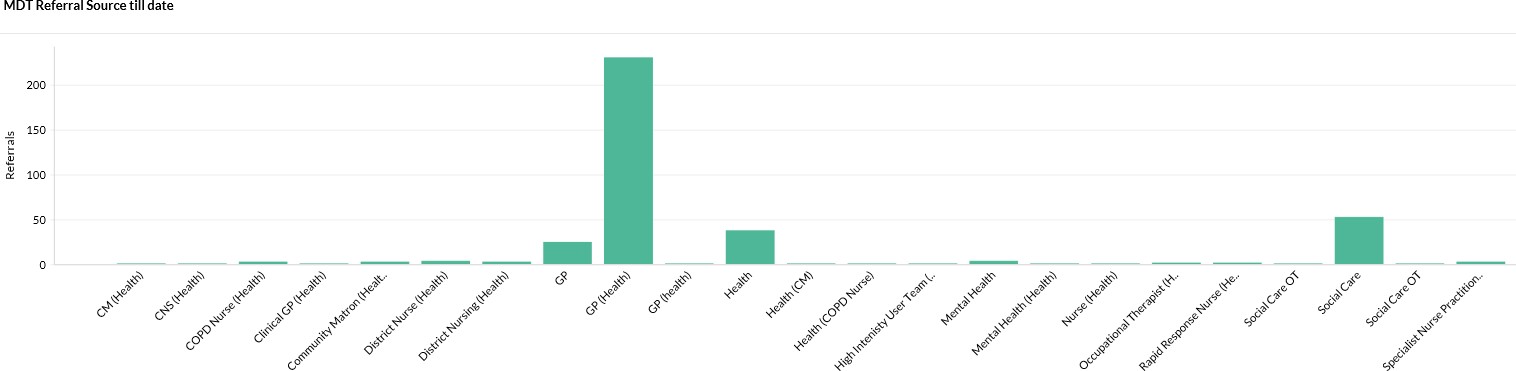 Tier 0: MDTsDemand is significantly below capacity for GP-led MDTs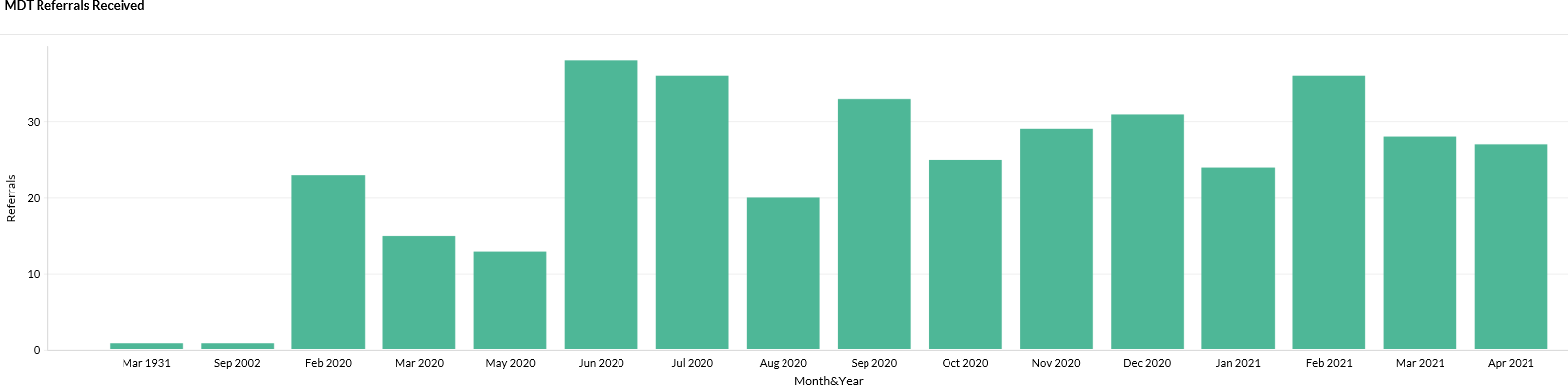 Tier 1: Primary Care Appointment Access ( Feb 2021)•Black Country STP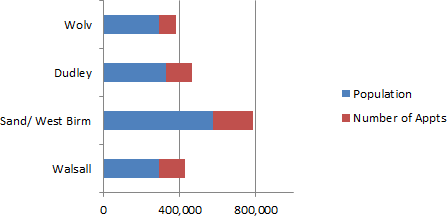 –573,256 appts–466,933 attended (81.45%)–58,652 – DNA (10.23%)–47,671 – Not Booked(8.31%)–2.59 ( appt vs patient)–Compared to August 2020 3.18 (appt vs patient)•65.5 % F2F appts compared to 50% in August 2020•34% Telephone•Birmingham & Solihull – 2.45 (appt vspatient)Tier 1: Social PrescribingData on SP duringpandemicLinks required to have a consistent SP offer across WalsallMost common SP Px need= mental health services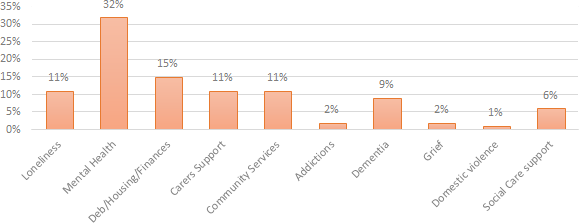 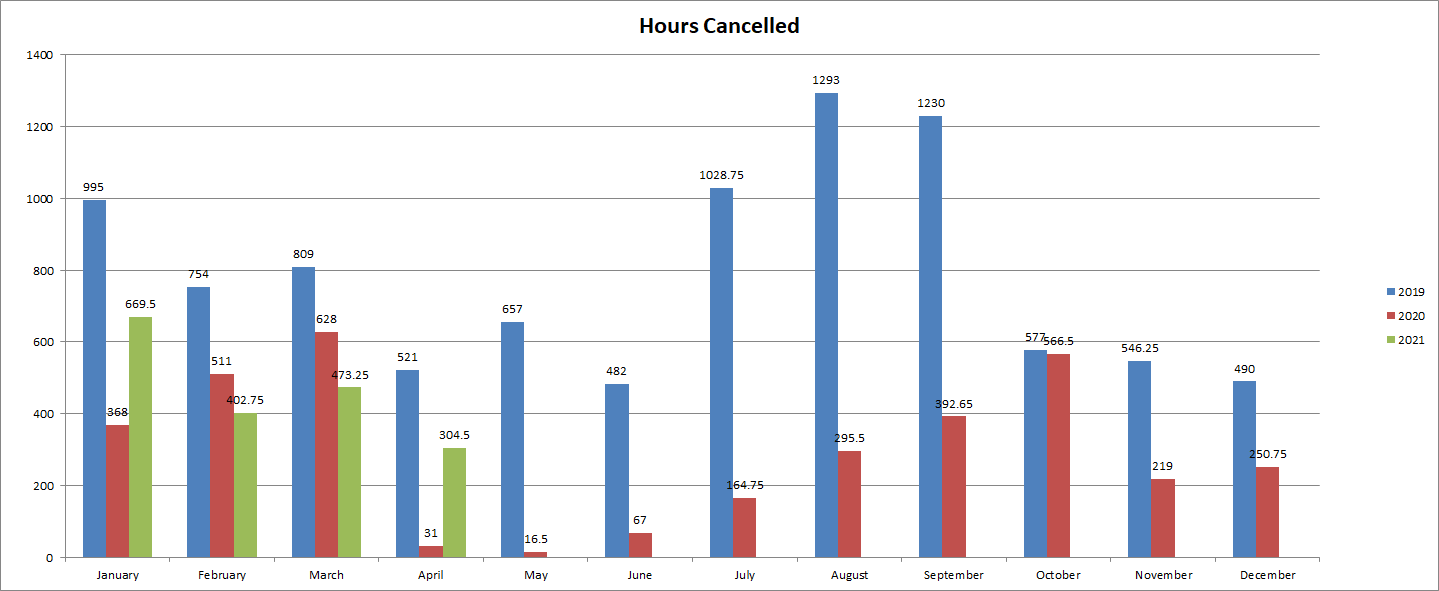 Tier 1:Community Nursing Capacity and Demand: In April 2021, Community Services delivered more hours and cancelled less hours of activity than before Covid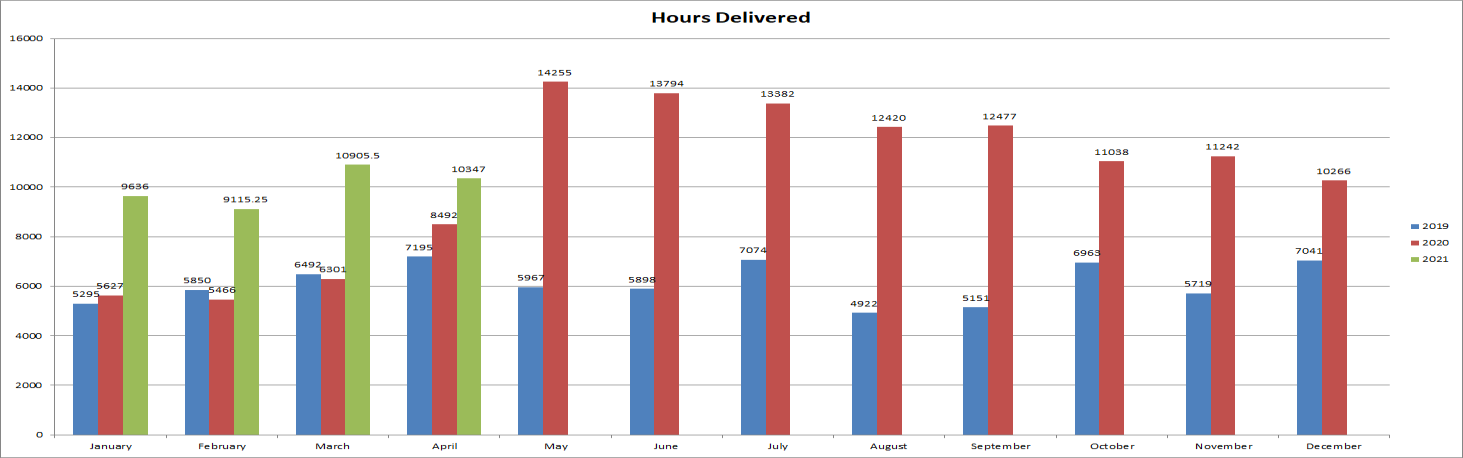 Tier 1:Adult Social Care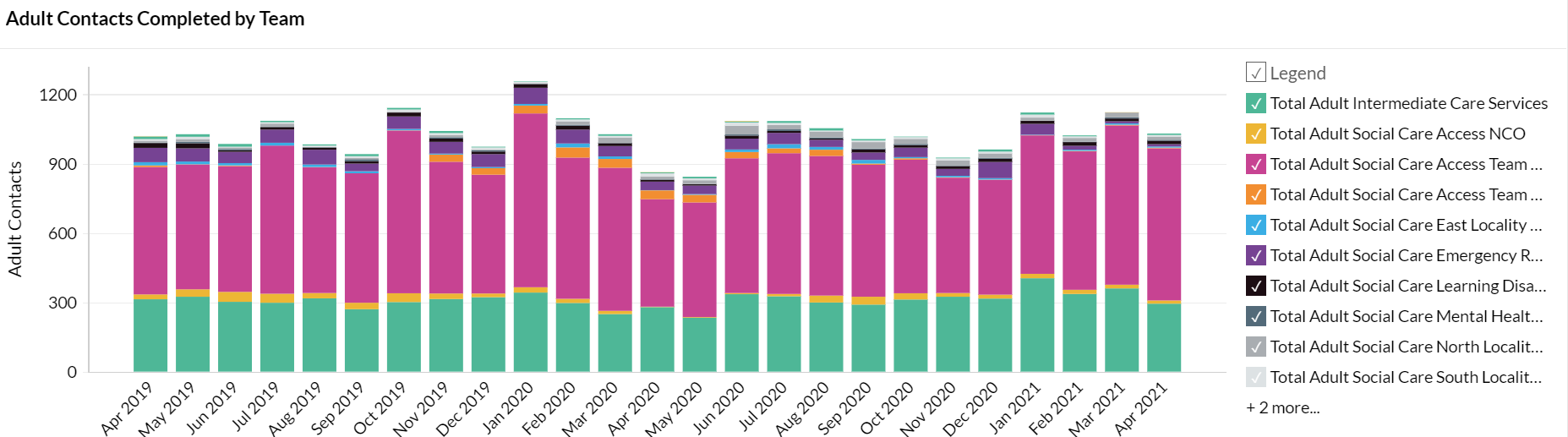 Adult Social Care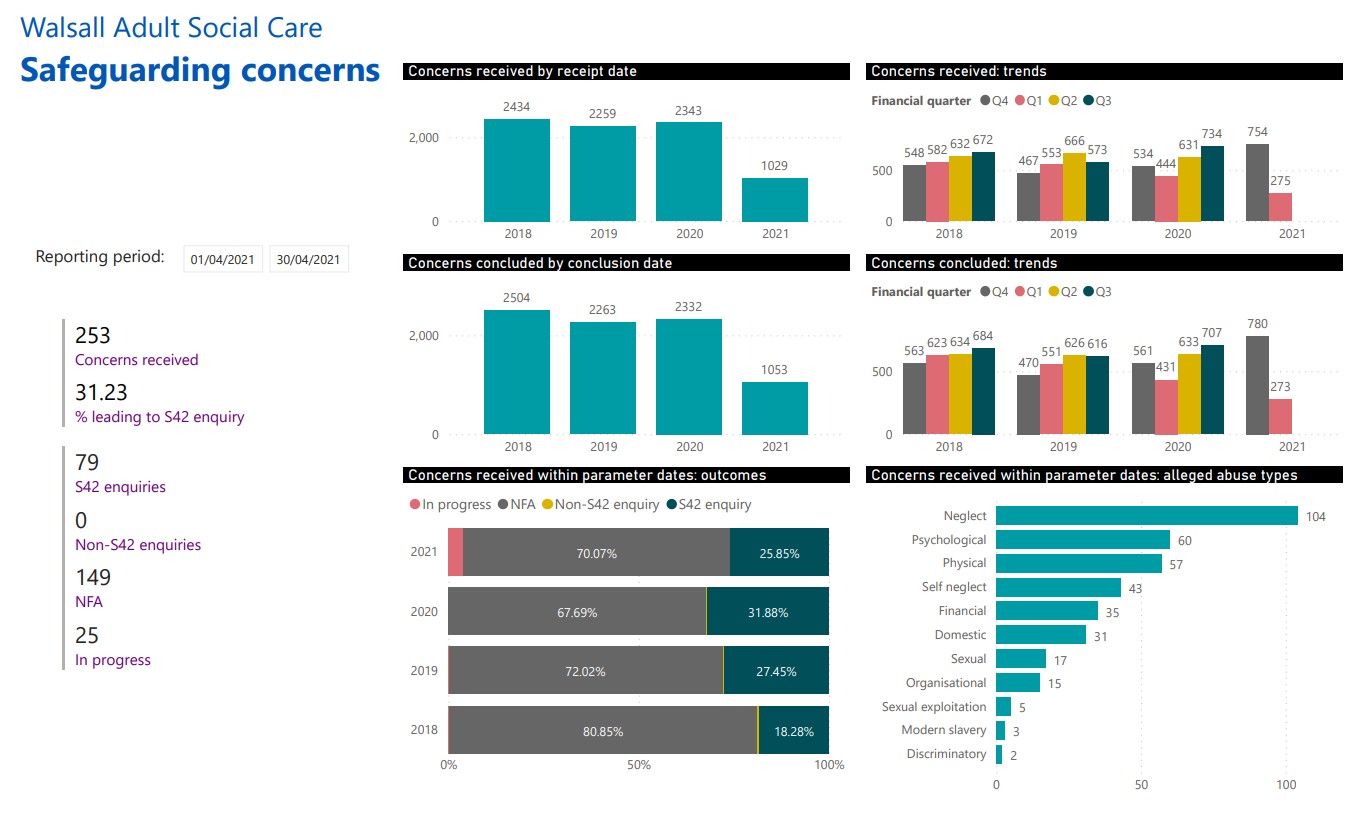 Tier 2:Care Homes UpdateThere are still no Covid deaths reported in the 58 homes since 28.02.21.In April 2021 two homes reported an infection both having two staff members that were Covid positive. Their period of closure due to infection has passed. There been no residents reported as being Covid positive outside of our discharge setting.•Bed Based providers will soon receive a Infection Control and Testing grants if they are compliant with the terms and conditions•Occupancy in the market remains around 70% which is low in comparison to pre Covid levels.•Ongoing question about future viability of some providers.•Staff absenteeism was 5.24% at the end of March and has declined further to 4.60%. The actualfigure is 96 members of staff.As of 10.05.21 - 94.67% of residents have received the first dose and 87.80% have received the 2nd dose.•As pf 10.05.21 – 82.59% of staff members in bed based care are vaccinated and 61.25% havereceived their second dose.Care Homes UpdateAs per 10/05/2021:•1267 residents•430 vacancies0 homes with positive cases•7 closed to admissions (6 due to no vacancies)•51 open to admissionsFatality data from 01/04/20 to dateTier 3:	Care Navigation Centre: Hours of availability have increased (November2020) with highest number of calls recorded in January 2021The CNC continue to support new services such as screening for long covid and escalation to the MDT through a step down referral and triage. With effect from 4th May this pathway has been opened for GP's to refer patients in order to access support and self care management for their patients.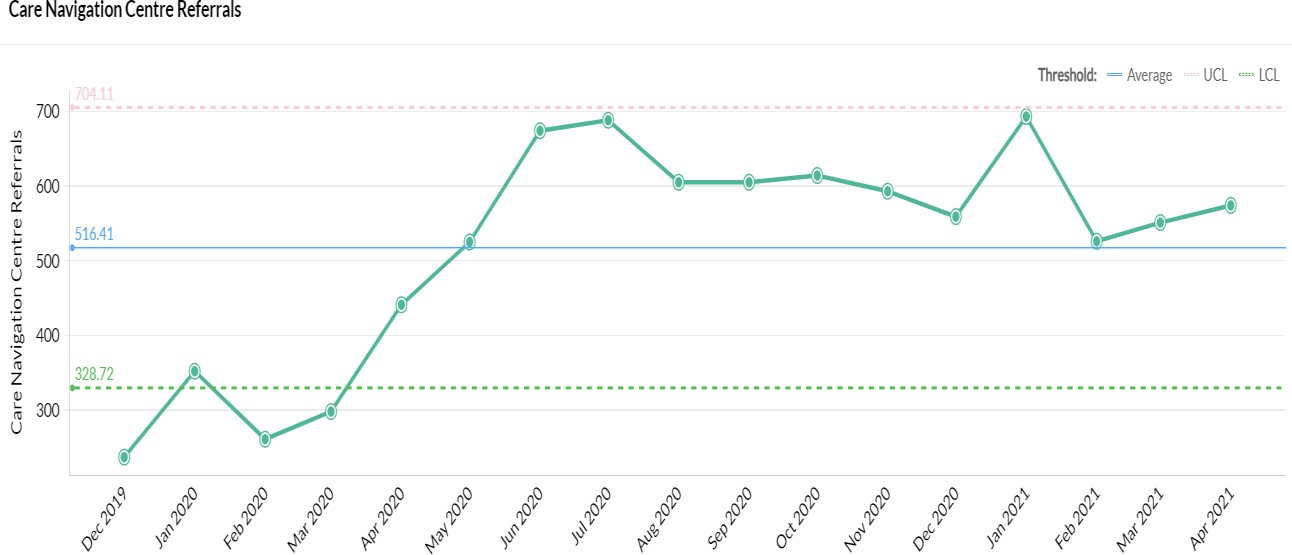 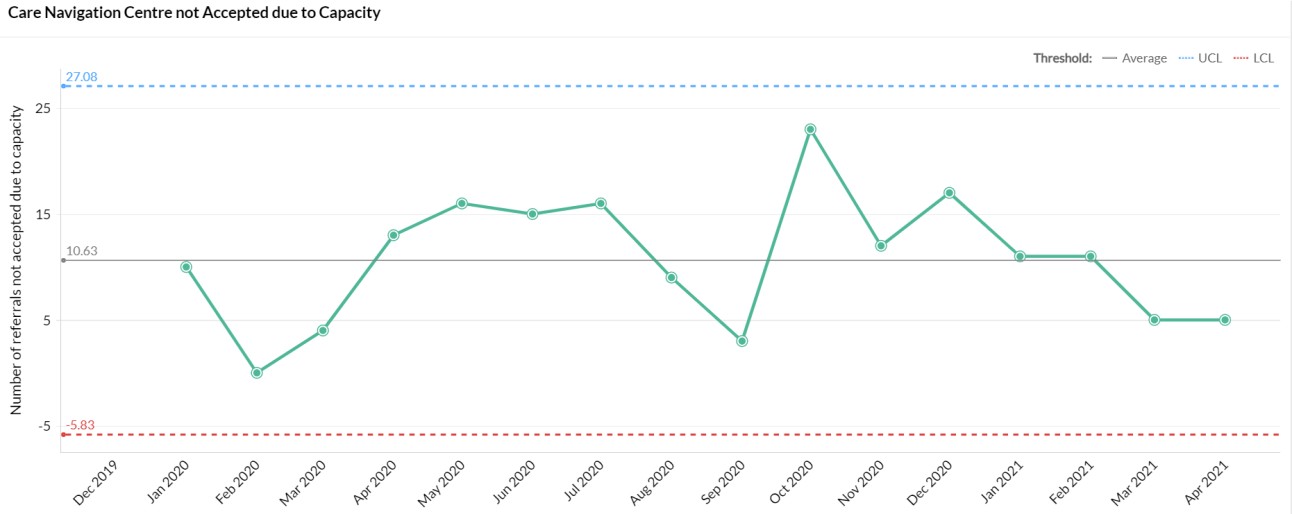 The Safe at Home pathway continues to operate with patients being referred from Acute Hospital services and GP practices.The operational hours for the CNC will be extended from 1st June onwards as part of the phased approach to expanding the service.Tier 3: Rapid ResponseThe pattern of demand is changing [impact of CNC]Referrals into Rapid Response remain volatile and this needs to be viewed alongside the growing ability of the Care Navigation Centre to triage referrals into other services as well as the development of the enhanced care model into residential homes. Recruitment is underway to extend operational hours for Rapid Response until midnight, expectation is to be operational 1st July 2021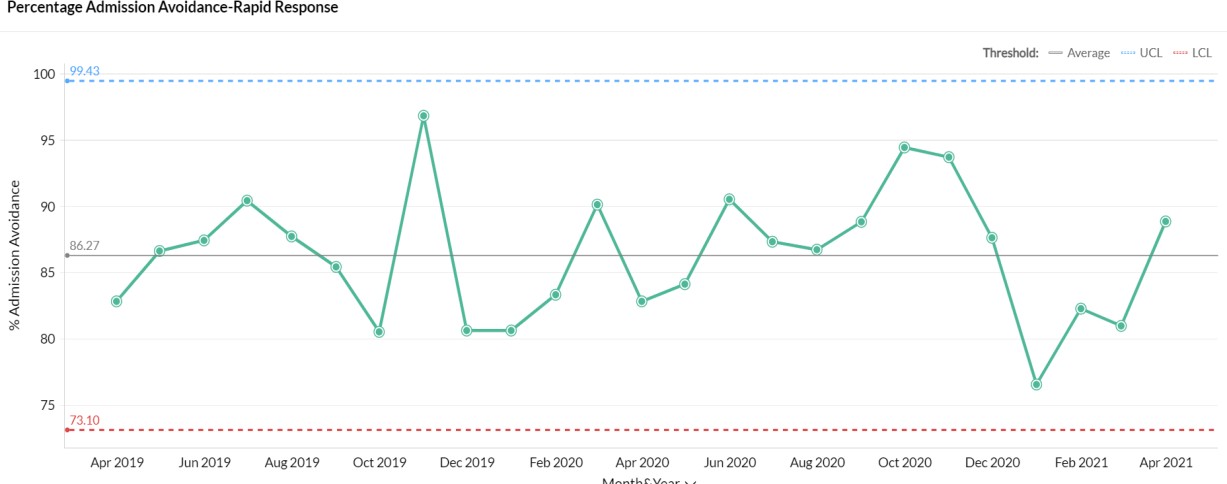 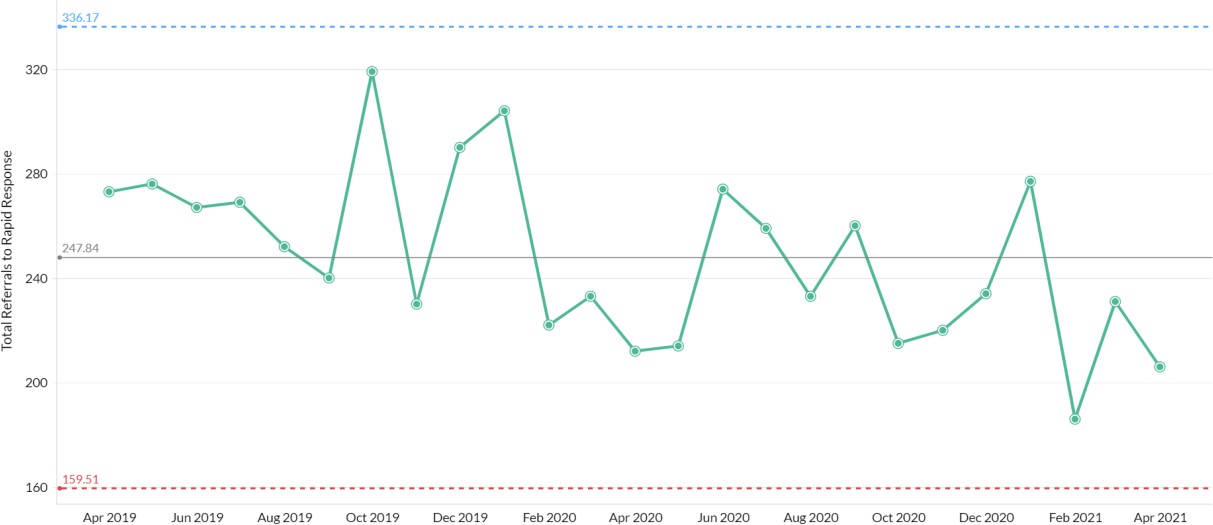 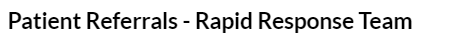 Rapid Response is now visible to NHS111 and WMAS as a direct referral / call disposal routeTier 3: Medically Stable for Discharge (MSFD): numbers remain lowThe number of MSFD patients was at its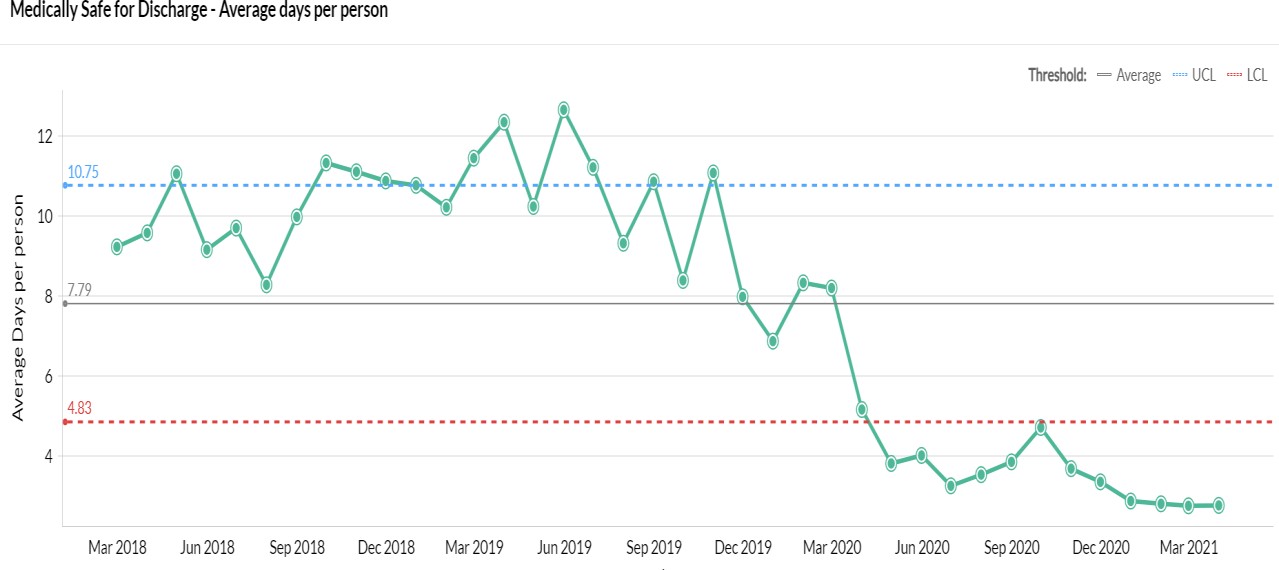 lowest level ever during March 2021As notified last month, a review of ICS is planned to commence during Q1 2021/22 as the flow through ICS community pathways will need to be accelerated in order to meet demand within the commissionedcapacity. The review will be led by the new ICS commissioner who was due to start on 12/04/21.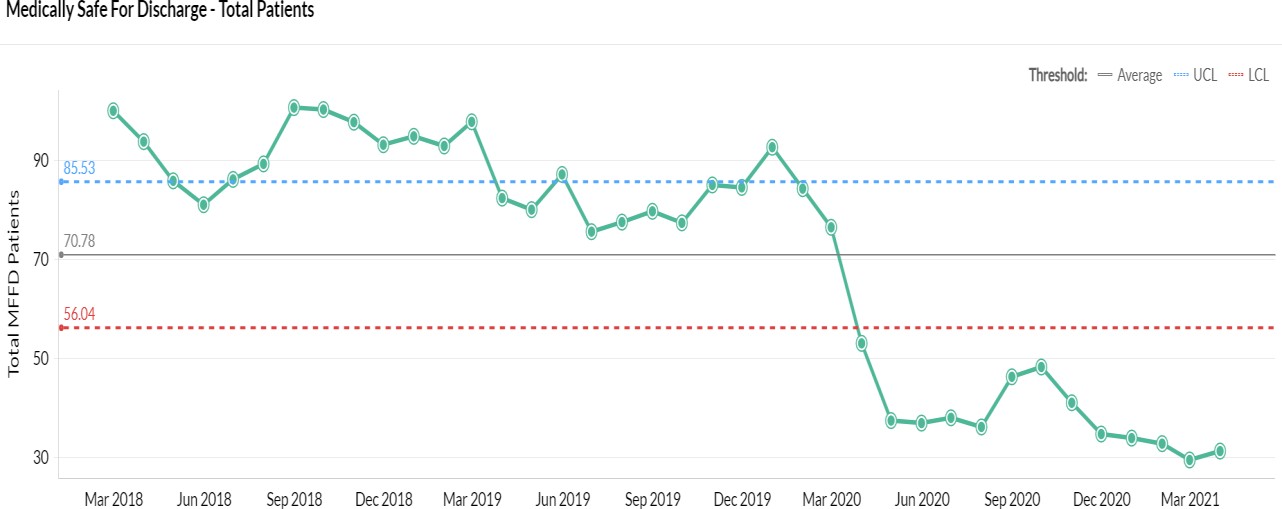 The risks associated with this were reviewed at the WT SMT on 09/04/21 and the funding options are to be considered by the Joint Commissioning GroupTier 3: Domiciliary and Bed-Based Pathways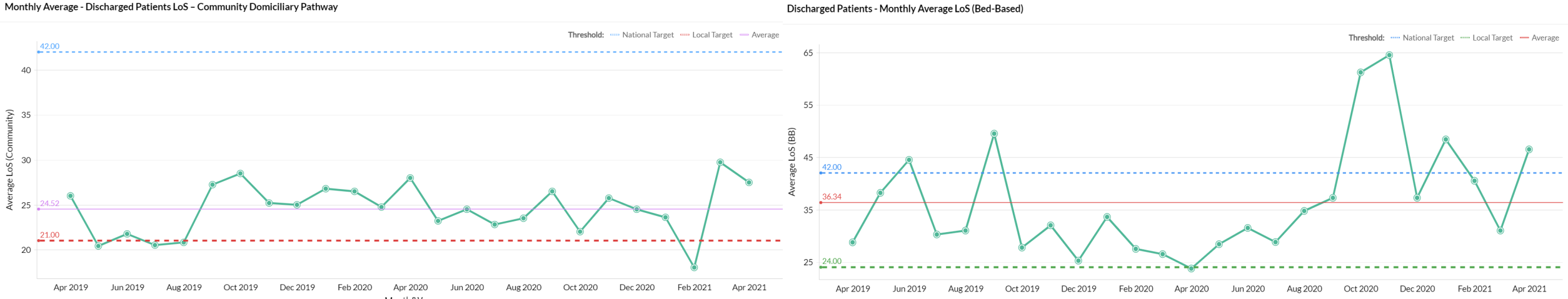 LoS has increased in the community pathways:There were a number of patients from the NWB pathway that transferred onto Reablement for care & support and then exited in MarchThere were some therapy delays in terms of reviewing individuals once on the pathwayDue to Covid, individuals have been more unwell and therefore have needed rehab/Reablement for a longer period of timeSome of these individuals will have been in a bed based provision to start with and then transferred ontothe community pathway.Tier 3/4:Integrated Assessment Hub:	Integrated Assessment HubRecruitment is still in progress with a view to moving to a 7 day service in May 2021.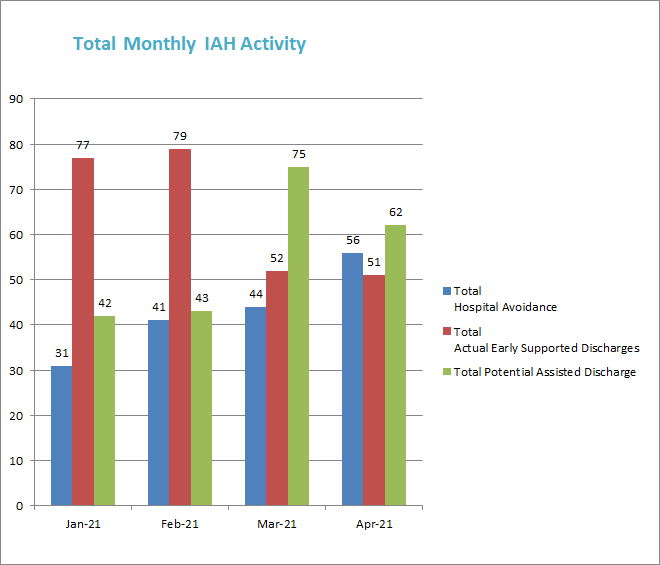 Hospital Avoidance: This IAH pathway enables people directly contacting the Frail Elderly Service or Ambulatory Care at the Manor with post- discharge complications to be seen by Rapid Response, Enhanced Care Home Support Team or CIT team instead and receive a community-based assessment & clinical review, thereby avoiding conveyance to hospital. The numbers of people accessing this pathway increased in AprilEarly Supported Discharge: Patients who have been identified in ED, assessment units & wards are discharged into a community service (including DVTs from ambulatory). While the numbers dropped in March further work is required to understand whether this reflects the growth in use of the Hospital Avoidance & Assisted Discharge PathwaysAssisted Discharge: IAH team signpost / support wards with navigating discharge pathways which result in a discharge same / next day (e.g. out of area patients; Safe at Home scheme; ICS; therapy)Tier 4: Black Country HealthcareMental Health & Learning Disability – Operational IssuesTrust has developed a short to medium term plan – the ‘Black Country Route’ – which reflects the steps and priorities of the national ‘roadmap’. Focuses on an operating model for the next three months which maintains Covid-secure working practices whilst carefully re-introducing some ‘normal’ activities (e.g. visiting for inpatients)As part of this plan, we have now returned inpatients services to a model of operation which is more similar to pre- pandemic working. Working age male PICU now up and running. We have maintained separate admission ward and red/green inpatient arrangements, but have introduced more flexibility in practices overall.We continue to manage Covid outbreaks as and when they occur.Continued efforts to encourage remaining staff to engage with the Covid-19 vaccination offer. Trust is working closely with locality partners to support the delivery of vaccines in the community to individuals with an LD or Severe MH problems (as part of JCVI cohort 6)Psychological wellbeing hub for staff in STP partners and third sector. More information about the Hub and a self- referral form can be accessed on the BCHFT website: www.blackcountryhealthcare.nhs.uk/our-services/hub.Current area of significant pressure (locally and nationally) is access to mental health inpatient beds for u-18s.Planning for community mental health transformation programme is progressing well – this has already been discussed with Walsall partners via CPLG and there is ongoing dialogue via this forum with Laura Brookes, Clinical Lead for this programme.WORK CLOSELY WITH PARTNERSEXECUTIVE SUMMARYCOVID-19 affected the ability of the Trust to formally oversee and manage the programme of integration between Acute Hospital services. However, COVID-19 has also necessitated and accelerated significant collaboration between Trusts on many matters including mutual aid for Personal Protective Equipment, standardisation of policies in relation to the workforce, approaches to restoration and recovery planning, Critical Care mutual aid, mutual aid for the management of patients conveyed to Emergency Departments by ambulance, and shared learning to deal with a novel virus pandemic.As a result, collaboration between Black Country Trusts is stronger due to the experience of this year. There is a clear appetite to use this opportunity to build upon those foundations and progress functional service integration where there is an opportunity to improve care for the patients we serve and/or to improve the working lives of our staff.BOARD ASSURANCE FRAMEWORKThe Working Closely With Partners BAF risk has been reviewed and updated. The risk has been brought up to date to reflect the evidence of successful partnership working, the demonstrable progress in functional service integration in further specialties now, and to recognise the approved Strategic Collaboration between The Royal Wolverhampton NHS Trust (RWT) and Walsall Healthcare NHS Trust (WHT), the new Integrated Supplies and Procurement Department (ISPD) alliance with RWT and University Hospitals North Midlands NHS Trust, and the introduction of a shared Chair and Chief Executive Officer between the Trust and RWT.The risk score remains at a 9 (likelihood 3 x consequence 3).IMPROVEMENT PROGRAMMEThe Work Closely with Partners Improvement Programme reflects the work of Divisional teams and the progression of functional integration between Acute Hospital specialties to support improved patient care, and improved working lives for our people.UrologyWork continues to develop the full proposals for integration of Urology services between RWT and WHT, and the Collaborative Working Integration Executive Group between the two Trusts received a project update on Tuesday 25th May 2021.A detailed audit of emergency workload for the WHT Consultant Urologist on-call has been completed to inform models for a joint on-call service.The Commissioners have confirmed their expectations for the proposed model of care to be presented to the Black Country Urgent and Emergency Care Board, Black Country CCG Board and Clinical Reference Group (in parallel), followed by the Council’s Scrutiny Committee.A further Urology working group meeting between both Trusts is scheduled for 26th May 2021.DermatologyThe joint Dermatology Steering Group has made recommendations on the future structural form of the Dermatology service between WHT and RWT. These proposals were received at the Collaborative Working Integration Executive Group between the two Trusts on Tuesday 25th May 2021, and were supported with feedback given. The Steering Group will now be reconfigured to work through the structural integration of the department.The Mohs Surgery business case was received at the Black Country & West Birmingham ICS Cancer Programme Board and was endorsed. It will be presented through the relevant Trust committees at RWT and WHT for formal approval.The Dermatology Steering Group has received formal closure reports from 5 out of 6 of the established workstreams, following completion of the workstream objectives.RadiologyThe inaugural West Midlands Imaging Network Shadow Board meeting was held on 11th May 2020. The key deliverable workstreams were agreed as follows:Workforce planDigital (Image Exchange process)Capital EquipmentProcurementDemand & CapacityThe draft Memorandum of Understanding was discussed, and revisions will be made before formal adoption.OrthopaedicsA WHT and RWT T&O Working Group has been established in May 2021 to review opportunities for collaboration in the provision of elective Orthopaedic services. Successful agreement has been reached for the first WHT operating list at Cannock Hospital, which is scheduled on the 8th July 2021.A consensus between the two Trusts has been reached that WHT elective Orthopaedic operating at Cannock Hospital can be supported to improve access for elective operations, and the detailed options for future service models are being considered.Bariatric SurgeryThe number of Black Country & West Birmingham patients receiving Bariatric Surgery outside of the ICS has been reviewed, and is in excess of 200 patients per annum. Two consultant Upper Gastrointestinal Surgeons with Bariatric training from SWBH have been identified to participate in Bariatric surgery operating at WHT, with the first operating lists aiming to be scheduled in July 2021. This is the first step in seeking to ensure Black Country & West Birmingham patients can receive local access to Bariatric Surgery.RECOMMENDATIONSMembers of the Trust Board are asked to note the contents of this report.APPENDICESList of secondary care partnership integration already deliveredBAF SO3APPENDIX 1List of secondary care partnership integration already deliveredRecently integrated/networked servicesENT Consultant on-call rota with RWT and DGFT Sentinel Lymph Node Biopsy pathway with DGFTIntegrated Supplies and Procurement Department (ISPD) alliance with RWT and University Hospitals North Midlands NHS TrustOffer of Colorectal Cancer Surgery capacity to other BCWB ICS partners Black Country Pathology Service with RWT, DGFT and SWBHPayroll with RWTClinical Fellowship programme with RWT International Nurse recruitment programme with RWTHistorically integrated/networked servicesCardiology with RWT Renal with RWT Ophthalmology with RWTOral and Maxillofacial Surgery with RWT Oncology with UHBNeurology with UHBHyper Acute Stroke with RWT Vascular Surgery with DGFT and RWT Haematology with RWT Rheumatology with SWBH2 | P a g e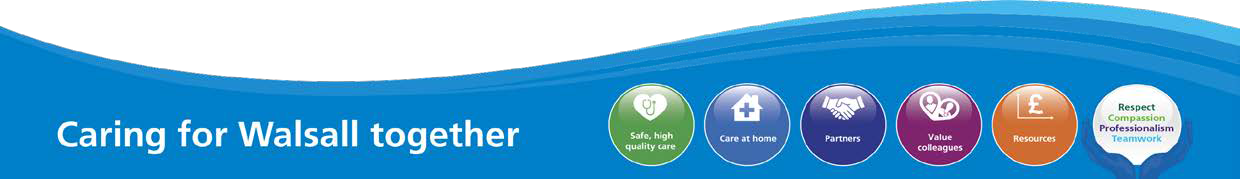 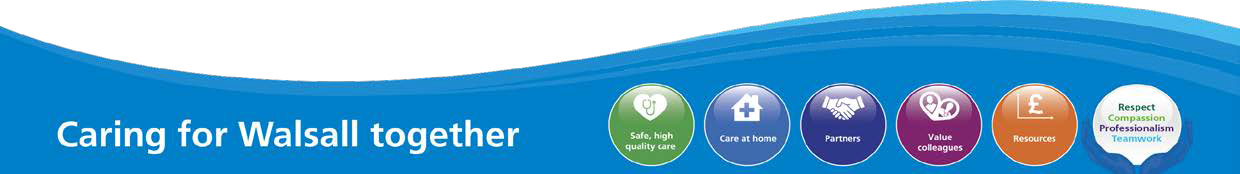 #Agenda ItemPurposeLeadFormatTimeOPENING ITEMSOPENING ITEMSOPENING ITEMSOPENING ITEMSOPENING ITEMSOPENING ITEMS1.Chair’s welcome; apologies and confirmation of quorumInformSteve FieldVerbal10.302.Declarations of interestInformSteve FieldEnclosure10.303.Minutes of last meetingApproveSteve FieldEnclosure10.304.Matters arising and action logReviewSteve FieldEnclosure10.355.Trust Values and Nolan PrinciplesInformSteve FieldAnn-Marie CannabyEnclosure10.406.Chair’s ReportInformSteve FieldEnclosure10.457.Chief Executive’s ReportInformDavid LoughtonEnclosure10.558.Acute Care CollaborationInformGlenda AugustineEnclosure11.059.COVID-19 BAF RiskAssureNed HobbsEnclosure11.1510.Improvement Programme UpdateAssureGlenda AugustineEnclosure11.20PATIENT STORYPATIENT STORYPATIENT STORYPATIENT STORYPATIENT STORYPATIENT STORY11.Patient StoryDiscussIntroduced by Ann- Marie RileyVideo11.30PROVIDE SAFE, HIGH QUALITY CAREPROVIDE SAFE, HIGH QUALITY CAREPROVIDE SAFE, HIGH QUALITY CAREPROVIDE SAFE, HIGH QUALITY CAREPROVIDE SAFE, HIGH QUALITY CAREPROVIDE SAFE, HIGH QUALITY CARE12.Quality, Patient Experience and Safety Committee ReportAssure InformPamela BradburyEnclosure11.4513.Safe High Quality Care Executive ReportAssure InformMatthew Lewis Ann-Marie RileyEnclosure11.5014.CQC Inspection(Note this is now included in item 13 above)Inform AssureJenna DaviesItem 1312.05USE RESOURCES WELLUSE RESOURCES WELLUSE RESOURCES WELLUSE RESOURCES WELLUSE RESOURCES WELLUSE RESOURCES WELL15.Performance, Finance and Investment Committee ReportAssure InformJohn DunnEnclosure12.1516.Use Resources Well Executive ReportAssure InformNed Hobbs Russell CaldicottEnclosure12.2012.35 – 13.00 COMFORT BREAK12.35 – 13.00 COMFORT BREAK12.35 – 13.00 COMFORT BREAK12.35 – 13.00 COMFORT BREAK12.35 – 13.00 COMFORT BREAK12.35 – 13.00 COMFORT BREAKSTAFF STORYSTAFF STORYSTAFF STORYSTAFF STORYSTAFF STORYSTAFF STORY17.Staff StoryDiscussIntroduced by Catherine GriffithsVideo13.00VALUE OUR COLLEAGUESVALUE OUR COLLEAGUESVALUE OUR COLLEAGUESVALUE OUR COLLEAGUESVALUE OUR COLLEAGUESVALUE OUR COLLEAGUES18.People and Organisational Development Committee ReportAssure InformJunior HemansEnclosure13.1519.Value Our Colleagues Executive ReportAssure InformCatherine GriffithsEnclosure13.2020.Staff Survey (with appearances from Medicine and Long Term ConditionsDivision and Women’s, Children’s andInformIntroduced by Catherine GriffithsEnclosure13.35#Agenda ItemPurposeLeadFormatTimeClinical Support Services Division)21.Board Pledge UpdateAssureCatherine GriffithsEnclosure13.4522.Safe Staffing ReportAssureAnn-Marie RileyEnclosure13.5523.Freedom To Speak Up Report Q4 2020/21AssureVal Ferguson Kim SterlingEnclosure14.05CARE AT HOMECARE AT HOMECARE AT HOMECARE AT HOMECARE AT HOMECARE AT HOME24.Walsall Together Partnership Board ReportAssure InformAnne BainesEnclosure14.2025.Care at Home Executive ReportAssure InformDaren FradgleyEnclosure14.25WORK CLOSELY WITH PARTNERSWORK CLOSELY WITH PARTNERSWORK CLOSELY WITH PARTNERSWORK CLOSELY WITH PARTNERSWORK CLOSELY WITH PARTNERSWORK CLOSELY WITH PARTNERS26.Work Closely with Partners Executive ReportAssure InformNed HobbsEnclosure14.40GOVERNANCE AND WELL LEDGOVERNANCE AND WELL LEDGOVERNANCE AND WELL LEDGOVERNANCE AND WELL LEDGOVERNANCE AND WELL LEDGOVERNANCE AND WELL LED27.Audit Committee ReportAssure InformMary MartinVerbal14.50CLOSING ITEMSCLOSING ITEMSCLOSING ITEMSCLOSING ITEMSCLOSING ITEMSCLOSING ITEMS28.Any other businessDiscussSteve FieldVerbal14.5529.Questions from the PublicDiscussSteve FieldVerbal14.55DATE AND TIME OF NEXT MEETINGDATE AND TIME OF NEXT MEETINGDATE AND TIME OF NEXT MEETINGDATE AND TIME OF NEXT MEETINGDATE AND TIME OF NEXT MEETINGDATE AND TIME OF NEXT MEETINGThursday 1 July 2021 at 10.30amThursday 1 July 2021 at 10.30amThursday 1 July 2021 at 10.30amThursday 1 July 2021 at 10.30amThursday 1 July 2021 at 10.30amThursday 1 July 2021 at 10.30amEXCLUSION OF THE PRESS AND MEMBERS OF THE PUBLICEXCLUSION OF THE PRESS AND MEMBERS OF THE PUBLICEXCLUSION OF THE PRESS AND MEMBERS OF THE PUBLICEXCLUSION OF THE PRESS AND MEMBERS OF THE PUBLICEXCLUSION OF THE PRESS AND MEMBERS OF THE PUBLICEXCLUSION OF THE PRESS AND MEMBERS OF THE PUBLICExclusion to the Public – To invite the Press and Public to leave the meeting because of the confidential nature of the business about to be transacted (pursuant to Section 1(2) of the Public Bodies (Admission toMeetings) Act 1960).Exclusion to the Public – To invite the Press and Public to leave the meeting because of the confidential nature of the business about to be transacted (pursuant to Section 1(2) of the Public Bodies (Admission toMeetings) Act 1960).Exclusion to the Public – To invite the Press and Public to leave the meeting because of the confidential nature of the business about to be transacted (pursuant to Section 1(2) of the Public Bodies (Admission toMeetings) Act 1960).Exclusion to the Public – To invite the Press and Public to leave the meeting because of the confidential nature of the business about to be transacted (pursuant to Section 1(2) of the Public Bodies (Admission toMeetings) Act 1960).Exclusion to the Public – To invite the Press and Public to leave the meeting because of the confidential nature of the business about to be transacted (pursuant to Section 1(2) of the Public Bodies (Admission toMeetings) Act 1960).Exclusion to the Public – To invite the Press and Public to leave the meeting because of the confidential nature of the business about to be transacted (pursuant to Section 1(2) of the Public Bodies (Admission toMeetings) Act 1960).Name of LeadPosition of LeadProf Steve FieldChair of Trust BoardMr John DunnVice Chair of Trust Board; Chair of Performance, Finance and Investment CommitteeMrs Pamela BradburyNon-Executive Director; Chair of Quality, Patient Experience and Safety CommitteeMrs Anne BainesNon-Executive Director; Chair of Walsall Together Partnership BoardMr Junior HemansNon-Executive Director; Chair of People and Organisational Development CommitteeMrs Mary MartinNon-Executive Director; Chair of Audit CommitteeProf David LoughtonInterim Chief Executive OfficerProf Ann-Marie CannabyInterim Deputy Chief Executive OfficerMr Daren FradgleyDirector of Integration/Deputy Chief Executive OfficerDr Matthew LewisMedical DirectorMs Ann-Marie RileyDirector of NursingMr Russell CaldicottDirector of Finance and PerformanceMs Catherine GriffithsDirector of People and CultureMr Ned HobbsChief Operating OfficerName of LeadPosition of LeadMs Jenna DaviesDirector of GovernanceMrs Glenda AugustineDirector of Planning and ImprovementMs Val FergusonFreedom to Speak Up GuardianMs Kim SterlingFreedom to Speak Up GuardianMEETING OF THE PUBLIC TRUST BOARD – 3rd June 2021MEETING OF THE PUBLIC TRUST BOARD – 3rd June 2021MEETING OF THE PUBLIC TRUST BOARD – 3rd June 2021MEETING OF THE PUBLIC TRUST BOARD – 3rd June 2021MEETING OF THE PUBLIC TRUST BOARD – 3rd June 2021Declarations of InterestDeclarations of InterestDeclarations of InterestDeclarations of InterestAGENDA ITEM: 2Report Author and Job Title:Trish MillsTrust SecretaryResponsible Director:Responsible Director:Steve Field, Trust Board ChairAction RequiredApprove ☐	Discuss ☐	Inform ☐	Assure ☒Approve ☐	Discuss ☐	Inform ☐	Assure ☒Approve ☐	Discuss ☐	Inform ☐	Assure ☒Approve ☐	Discuss ☐	Inform ☐	Assure ☒Executive SummaryThe report presents a Register of Directors’ interests to reflect the interests of the Trust Board members.The register is available to the public and to the Trust’s internal and external auditors, and is published on the Trust’s website to ensure both transparency and also compliance with the Information Commissioner’s Office Publication Scheme.The report presents a Register of Directors’ interests to reflect the interests of the Trust Board members.The register is available to the public and to the Trust’s internal and external auditors, and is published on the Trust’s website to ensure both transparency and also compliance with the Information Commissioner’s Office Publication Scheme.The report presents a Register of Directors’ interests to reflect the interests of the Trust Board members.The register is available to the public and to the Trust’s internal and external auditors, and is published on the Trust’s website to ensure both transparency and also compliance with the Information Commissioner’s Office Publication Scheme.The report presents a Register of Directors’ interests to reflect the interests of the Trust Board members.The register is available to the public and to the Trust’s internal and external auditors, and is published on the Trust’s website to ensure both transparency and also compliance with the Information Commissioner’s Office Publication Scheme.RecommendationMembers of the Trust Board are asked to note the reportMembers of the Trust Board are asked to note the reportMembers of the Trust Board are asked to note the reportMembers of the Trust Board are asked to note the reportDoes this report mitigate risk included in the BAF or Trust Risk Registers? please outlineThere are no risk implications associated with this report.There are no risk implications associated with this report.There are no risk implications associated with this report.There are no risk implications associated with this report.Resource implicationsThere are no resource implications associated with this report.There are no resource implications associated with this report.There are no resource implications associated with this report.There are no resource implications associated with this report.Legal and Equality and Diversity implicationsIt’s fundamental that staff at the Trust are transparent and adhere to both our local policy and guidance set out by NHS England and declare any appropriate conflicts of interest against the clearly defined rules.It’s fundamental that staff at the Trust are transparent and adhere to both our local policy and guidance set out by NHS England and declare any appropriate conflicts of interest against the clearly defined rules.It’s fundamental that staff at the Trust are transparent and adhere to both our local policy and guidance set out by NHS England and declare any appropriate conflicts of interest against the clearly defined rules.It’s fundamental that staff at the Trust are transparent and adhere to both our local policy and guidance set out by NHS England and declare any appropriate conflicts of interest against the clearly defined rules.Strategic ObjectivesSafe, high quality care ☒Safe, high quality care ☒Care at home ☒Care at home ☒Strategic ObjectivesPartners ☒Partners ☒Value colleagues ☒Value colleagues ☒Strategic ObjectivesResources ☒Resources ☒NamePosition held in TrustDescription of InterestProfessor Steve FieldChairChair: Royal Wolverhampton NHS TrustProfessor Steve FieldChairDirector: EJC AssociatesProfessor Steve FieldChairTrustee for Charity: Pathway Healthcare forHomeless PeopleProfessor Steve FieldChairTrustee: Nishkam Healthcare TrustBirminghamProfessor Steve FieldChairHonorary Professor: University of WarwickProfessor Steve FieldChairHonorary Professor: University of BirminghamMr John DunnVice ChairNon-executive DirectorNon-Executive Director, Royal WolverhamptonNHS TrustMrs Anne BainesNon-executive DirectorDirector/Consultant at Middlefield Two LtdMrs Anne BainesNon-executive DirectorAssociate Consultant at Provex SolutionsLtd (no longer an interest as at 25th May 2021)Ms Pamela BradburyNon-executive DirectorSTP Workforce Bureau (Vaccination Programme)Ms Pamela BradburyNon-executive DirectorPartner, Dr George Solomon is a Non-Executive Director at Dudley Integrated Health and Care TrustMr Ben DiamondNon-executive DirectorDirector of the Aerial Business Ltd.Mr Ben DiamondNon-executive DirectorVolunteer at Gracewell of Sutton Coldfield Care HomeMr Ben DiamondNon-executive DirectorPartner - Registered nurse and General Manager at Gracewell of Sutton Coldfield CareHomeMr Ben DiamondNon-executive DirectorVolunteer Vaccinator with St John's AmbulanceMr Junior HemansNon-executive DirectorNon-executive Director - Royal Wolverhampton NHS TrustMr Junior HemansNon-executive DirectorVisiting Lecturer – University of WolverhamptonMr Junior HemansNon-executive DirectorDirector – Libran Enterprises (2011) LtdMr Junior HemansNon-executive DirectorChair/Director - Wolverhampton African Caribbean Resource CentreMr Junior HemansNon-executive DirectorChair - Tuntum Housing Association (Nottingham)Mr Junior HemansNon-executive DirectorCompany Secretary – The Kairos Experience Ltd.Mr Junior HemansNon-executive DirectorMember – Labour PartyMr Junior HemansNon-executive DirectorMentor – Prince’s TrustMs Mary MartinNon-executive DirectorRoyal Wolverhampton NHS Trust - Non-NamePosition held in TrustDescription of InterestExecutive DirectorTrustee/Director, Non-Executive Member of the Board for the charity - Midlands Art CentreLTDTrustee/Director, Non-Executive - B:MusicDirector - Friday Bridge Management Company LtdNon-Executive Director/Trustee - Extracare Charitable TrustMr Paul AssinderAssociate Non- executive DirectorChief Executive Officer - Dudley IntegratedHealth & Care TrustMr Paul AssinderAssociate Non- executive DirectorDirector of Rodborough Consultancy Ltd.Mr Paul AssinderAssociate Non- executive DirectorGovernor of Solihull College & UniversityCentreMr Paul AssinderAssociate Non- executive DirectorHonorary Lecturer, University ofWolverhamptonMr Paul AssinderAssociate Non- executive DirectorAssociate of Provex Solutions Ltd.Mr RajpalVirdeeAssociate Non-executive DirectorLay Member, Employment TribunalBirminghamMrs Sally RoweAssociate Non- ExecutiveExecutive Director Children’s Services -Walsall MBCMrs Sally RoweAssociate Non- ExecutiveTrustee of the Association of Directors ofChildren’s ServicesProfessor David LoughtonInterim Chief ExecutiveChief Executive – Royal Wolverhampton NHS TrustProfessor David LoughtonInterim Chief ExecutiveHealth policy advisor to the Labour and Conservative PartiesProfessor David LoughtonInterim Chief ExecutiveMember – Dementia Health and Care Champion GroupProfessor David LoughtonInterim Chief ExecutiveMember of Advisory Board – National Institute for Health ResearchProfessor David LoughtonInterim Chief ExecutiveChair – West Midlands Cancer AllianceMr Daren FradgleyDirector of IntegrationDirector of Oaklands Management CompanyMr Daren FradgleyDirector of IntegrationSpouse, Helen Willan, is Systems Manager at West Midlands Ambulance ServiceMr Daren FradgleyDirector of IntegrationClinical Adviser NHS 111/Out of HoursMr Daren FradgleyDirector of IntegrationNon-Executive Director at whgMr Russell CaldicottDirector of Finance and PerformanceMember of the Executive for the West Midlands Healthcare Financial Management Association(HFMA)Dr MatthewLewisMedical DirectorSpouse, Dr Anne Lewis, is a GP and partner atThe Oaks Medical Practice (Great Barr) andNamePosition held in TrustDescription of InterestBlackwood Health Centre (Streetly)Director of Dr MJV Lewis Private Practice Ltd.Ms JennaDaviesDirector of GovernanceNo Interests to declare.Ms CatherineGriffithsDirector of People andCultureCatherine Griffiths Consultancy ltdMs CatherineGriffithsDirector of People andCultureChartered Institute of Personnel (CIPD)Mr Ned HobbsChief Operating OfficerFather – Governor Oxford Health FTMr Ned HobbsChief Operating OfficerSister in Law – Head of Specialist Services StGiles HospiceMs Ann-MarieRileyInterim Director ofNursingNo interests to declareMs GlendaAugustineDirector of Performance& ImprovementNo interests to declareProf Steve FieldChair of the Board of DirectorsMr John DunnNon-Executive Director; Vice Chair, Board of DirectorsMrs Anne BainesNon-Executive DirectorMrs Pamela BradburyNon-Executive DirectorMr Ben DiamondNon-Executive DirectorMr Junior HemansNon-Executive DirectorMs Mary MartinNon-Executive DirectorMr Paul AssinderAssociate Non-Executive DirectorMrs Sally RoweAssociate Non-Executive DirectorMr Rajpal VirdeeAssociate Non-Executive DirectorMr David LoughtonInterim Chief ExecutiveMr Daren FradgleyDirector of Integration/Deputy Chief ExecutiveDr Matthew LewisMedical DirectorMs Ann-Marie RileyDirector of NursingMr Russell CaldicottDirector of Finance and PerformanceMr Ned HobbsChief Operating OfficerMs Catherine GriffithsDirector of People and CultureMs Jenna DaviesDirector of GovernanceMrs Glenda AugustineDirector of Planning and ImprovementMrs Trish MillsTrust SecretaryProf Ann-Marie CannabyInterim Deputy Chief ExecutiveMs Jo WellsSenior Executive AssistantMs Sally EvansDirector of CommunicationsMr Gurdip ThandiLocal democracy reporting service (reporter)Mr Clifton LemordWHT Unison RepresentativeMrs J WilsonStaff side RepresentativeMs Carla Jones-CharlesDivisional Director of Midwifery, Gynaecology & Sexual Health (item 19)Ms Rachel DeeMidwife (item 19)029/21Welcome, Apologies and Confirmation of QuorumProf Field welcomed everyone to the meeting, and noted that there were no apologies received from Members for the meeting.030/21Declarations of InterestThe register of interests was received by the Board, and the Chair requested Members to update the meeting if there were interests that were not noted. None were updated.031/21Minutes of Last MeetingThe minutes of the meeting on 1st April 2021 were approved as a true record.Mrs Bradbury had an amendment to the SLI element of the minutes which she had highlighted to Mrs Mills.032/21Matters Arising and Action LogThe Board received the action log and noted updated position statements and the items for closure as follows:Action 194/20 – Mortality Report: The Board Development session was in progress of development and likely to be held in September. Prof Field asked for a date to be scheduled in order to close the action.Action 018/21 – Value our Colleagues Executive Report: Ms Griffiths updated that the staff survey briefings had started and that the result packs were ready and would be circulated prior to the Board Walks.Action 019/21 – FTSU Q3 Report: The FTSU draft had been completed and Ms Griffiths was awaiting a date to publish.033/21Nolan PrinciplesProf Field brought the attention of the Board to the seven principles of public life (the Nolan Principles).034/21Trust ValuesThe Board received the Values of the Trust – those being:RespectCompassionProfessionalismTeamworkProf Field invited Mr Dunn to share his view of the Trust Values. Mr Dunn reflected that the values are not just what we do and how we do it, upholding them was important to give the best possible care we can to the people of Walsall. He focused on Professionalism – our approach, attitude and taking ownership of whatever we do. Being proud of what we do, feeling motivated to make improvements, grow and that every day is a learning experience. Mr Dunn encouraged colleagues to seek advice and feedback from others and be prepared to ask about what we don’t know.035/21Chairs ReportProf Field welcomed Prof Loughton, Interim Chief Executive and Prof Cannaby, Interim Deputy Chief Executive to the Trust.Prof Field announced that Ms Martin had been formally appointed as Audit Committee Chair.Thanks, were given to Mr Fradgley for his commitment, hard work and professionalism as Acting Chief Executive since Mr Beeken was seconded to Sandwell and West Birmingham NHS Trust.036/21Chief Executive’s ReportProf Loughton gave a verbal report and outlined his approach to the workplace plan during the transition of the two Trusts into a group. Mr Loughton stated that there would be no redundancies, and that we needed to increase the workforce, not diminish it. Prof Loughton commended the Trust for the progress it had made on place and outlined his commitment to continue the work with Walsall Together partners.Prof Loughton went on to explain that Royal Wolverhampton NHS Trust (RWT) is the tertiary centre and has been working in partnership with Walsall for generations, he also gave further examples of partnership working between the two Trusts including Black Country Pathology, shared payroll and procurement (lead by Stoke).Prof Loughton highlighted the issue of recruitment at Walsall and outlined his plan for achieving no agency utilisation by 1st December 2021, subject to international travel restrictions. Clinical Nurse Fellows were to be expanded as was the Clinical Fellowship Programme for Doctors.RWT staff who would be working with the Trust in focused areas were: Ms Linda Holland – Human ResourcesMs Sandra Roberts – EstatesMr Mike Fry – Walsall Hospital CompanyMr Mike Sharon – Executive Director Portfolios Mr Stuart Watson – Capital DevelopmentsMr Kevin Bostock – Clinical and Corporate Governance Ms Rose Baker – Establishment ReviewMs Catherine Wilson – Nurse educationMs Zoe Marsh and Ms Louise Nickell – Education and TrainingBoard members welcomed the focus on frontline recruitment to move away from dependency of agency. Prof Loughton reiterated the importance of ensuring that international recruits were supported in every step from being met at the airport to shopping and accommodation and that staff were recruited from trusted sources.Dr Lewis supported the engagement of the Clinical Fellowship Programme, informing that the Trust had received its first new starters. Dr Lewis commended the work of Medicine and Long Term Conditions to recruit 20 doctors within the last year which had filled the rota gaps.Prof Loughton welcomed Ms Rowe’s input both locally and national regarding a sustainable workforce.Praise was given to Prof Cannaby who was presented a Gold Award for nursing at the RWT Trust Board.037/21COVID-19 Board Assurance Framework RiskThe Board noted the de-escalation of the COVID-19 Board Assurance Framework (BAF) risk to a score of 12 as pressures are reduced. If the risk is mitigated down to a score of 8 by the end of Quarter 1, it would be dissolved and included within the general BAF risks.038/21Patient StoryA patient story was shared by a gentleman who had been treated at the Trust during October 2020 in the Emergency Department, Ward 22 and Ward 12 with an abscess that was at risk of going septic and required draining. He was told to attend the Emergency Department following a discussion with his GP as the abscess did not seem to be getting better following a course of antibiotics. He was led to believe that if he had left it much later the situation could have been much worse. He talked about his experience in the Emergency Department which felt rather fraught because of the COVID-19 pandemic and was told he needed to go to the Urgent Treatment Centre. After leaving the department he was unsure of where he needed to go but there was a kind nurse on the car park who not only told him where he needed to go but took him there. The patient explained how he was tested for sepsis in the Urgent Treatment Centre and the results were border line which meant that the team responded very quickly and he was admitted to ward 22. The ward seemed much calmer and the staff were very informative, and a decision was made for him to be put onto a stronger course of antibiotics. The patient was told he could remain on the ward but due to the risks associated with COVID-19, it was agreed that he would be discharged home and was given antibiotics in tablet form.The patient was brought into the Emergency Department by an ambulance four days later after being in a lot of pain and it was later discovered that the abscess had begun to leak. His experience was very traumatic as the department was very busy and he described that it was “like a war zone”. He was later admitted to ward 22 where again it was much calmer and there were two members of staff, Hayley and Stuart, who put him at ease by communicating with him and included him in decisions. Dr Angus was also very helpful and explained the severity of his condition. A decision was then made for him to be admitted to ward 12 to be operated on very quickly.Dr Lewis commended the individual members of staff, recognising the impact of hospital admission upon patients. The story was an excellent illustration of the home pathways antibiotics administration within the community.Mrs Baines asked for clarification of the policy of patients placed in the corridor, particularly how they were how supervised and managed.   Ms Riley responded that this particular time, the department was extremely busy with COVID-19 patients but there were assurance checks in place, depending on the influx perhour, due to social distancing.   Overflow areas were staffed with an allocatednurse. It was a credit to the team how it was managed during busy periods. Mr Hobbs added that the patient’s attendance was prior to the expansion of 11 spaces which mitigated such issues at this.Prof Field encouraged the sharing of such stories both internally and externally. Providing excellent care for patients should be celebrated.PROVIDE SAFE, HIGH QUALITY CAREPROVIDE SAFE, HIGH QUALITY CARE039/21Quality, Patient Experience and Safety Committee ReportMrs Bradbury, Chair of the Quality, Patient Experience and Safety Committee presented the highlight report from the Committee’s meeting on 29th April 2021, noting the following:The Committee continued to monitor and question the actions taken as result of the Health Education England (HEE) inspection on 1st April. Concerns in relation to workforce issues had been reviewed by the People & Organisational Development Committee, focusing on assurance that patients were safe. The action plan was to be presented back to HEE within the next 2 weeks, overseen by Dr Lewis.There was increased concern regarding the Phlebotomy backlog. Community clinics were being established to address the issue with the assistance of Primary Care Networks.High attrition and demand had impacted the service provided by Therapies. The Committee was pleased to hear we that an Allied Health Professional would be coming in to review and profile the service.Though Safeguarding training reports outlined that targets on compliance had been achieved, there was less assurance about embedding training into learning. Audits would continue to be monitored to ensure of learning and safety.There were concerns about Maternity workforce due to sickness and paternity leave, however targets were still being achieved and the Committee were assured that the actions regarding Ockenden are on track.The Patient Experience Annual Report was received. Many lessons learnt were included within and the Committee were pleased that the team were identifying learning. Patient Experience were asked to include SMART objectives of how priorities for 21/22 would be achieved.The Committee heard how the Medical Director of Surgery initiated a pathways programme for lung cancer which has been so successful it has been embedded into other cancer pathways.040/21Safe, High Quality Care Executive ReportMs Riley and Dr Lewis presented the Safe, High Quality Care Report. Ms Riley informed of an improvement in performance at 88.5% against a target of 85%, adding that there had been a dip during the introduction of Medway.Safeguarding adults level 3 compliance is still short of the target and would continue to be monitored.There were only two overdue actions on the CQC action plan which dated back to 2019, one of which were replacement doors for medicines. Ms Riley updated that funding had been agreed, the design underway and that the action would remain on the plan until it was complete.The business case for therapy support for patients post critical care was progressing.Factual accuracy amendments had been submitted following the receipt of the CQC section 29a notice and the draft CQC report. Both were awaiting response. There were eight ‘Must Do’ actions as a result and additional support had been given to divisions. Progress would be monitored through the CQC Action Plan Group. Prof Field asked for sight of the action plan within the next few days. Ms Davies informed that an early draft would be reviewed at the Executive Team Meeting on 11th May and would share with the wider Board following that meeting.International nurses were arriving on 10th May and pastoral support was in place. The Trust would work with colleagues from RWT for future intakes given the processes that are in place.Midwife to Patient ratio was on target and active recruitment is underway. Current students had been approached and there was confidence that they would be retained. Assurance was also given that the C-section rates were all appropriateDr Lewis referred to the HEE inspection that took place on 1st April, confirming the immediate steps to be taken and that the Trust had responded within one week of receipt of the report. Detailed actions were being drafted which focused upon staffing, training and supervision.A new risk had been added to the Risk Register regarding mental health. Further discussion would take place at the Quality, Safety and Patient Experience committee during May.Dr Lewis noted that Mental Capacity Act (MCA) assessment compliance continues to be below the Trust’s Standards. Champions were being developed and that the audit tool had been improved to make it more responsive and reflective of current practice.VTE compliance for March was reported at 94%, which is below the 95% target but is a reflection of the work underway to capture assessments and remind doctors of their professional responsibilities. Additionally, extensive work was ongoing to improve EDS performance.E-Sepsis was considerably below standard, though there is not yet an established reporting tool within ED. Retrospective reviews completed had shown that 97% ofpatients had received antibiotics within 1 hour or were removed from the pathway. The topic would form part of the Improvement Programme. Dr Lewis shared concern with Mrs Baines, advising that a resolution would be sought within a short number of months and that it was a key objective within the department.Action 020/21The CQC Action plan to be shared with Board colleagues following review at the Executive Team meeting.041/21Mortality Report Q4Dr Lewis presented the Mortality Report, advising of an error on page 64 of the pack, in relation to trajectory. It was clarified that it was an aspirational target, not actual.689 deaths relating to COVID-19 had been reported and reviews would continue to be carried out.   It was reported that there were approximately 441 additional deaths than average in total over the last financial year. Dr Lewis commended the team who had been assisting with the reviews.It was noted that 22 concerns relating to problems with care were raised in quarter 1 but were much less in subsequent quarters.HSMR figures had been rising. A process to review had commenced to ascertain whether there were any specific changes or data interpretation issues and an update would be given when such information had been received.Prof Field welcomed the work underway relating to child deaths, linking and sharing appropriate information with social care.Dr Lewis informed that a Learning from Deaths action that had been on the Risk Register for 10 years had now been removed as the CQC were appropriately assured.042/21Patient Experience Annual Report and Strategy 21/22Ms Riley presented the Patient Experience Annual Report and Strategy which had been approved at the Quality, Safety and Patient Experience Committee and provided detail of activity from April 2020 to April 2021. The paper highlighted the fantastic contribution and support of volunteers over the last year.The Patient Experience Annual Report and Strategy 21/22 was approved.USE RESOURCES WELLUSE RESOURCES WELL043/21Performance, Finance and Investment Committee ReportMr Dunn, Chair of the Performance, Finance and Investment Committee presented the highlight report from the Committee’s meeting on 28th April 2021, noting the following:The Committee looked in detail at restoration and recovery. Mr Dunn urged ofthe need to take another view of current issues, the impact on patients and how the programme is addressing this. A Board Development session would be arranged to look at impacts upon workforce, key objectives from a performance point of view, quality of care during the period of recovery and the reliance of agency staff.The Committee reviewed performance and constitutional standards but the production of an Integrated Performance Report was critical in order to know the impact of workforce, quality of care to patients and costs, triangulated from each Committee. All were asked to support Ms Davies and Mr Caldicott in compiling the report.The Vaccination Plan achievements needed to be highlighted as it had executed well and Mr Dunn thanked the teams involved.The Committee approved the Respiratory Business Case.044/21Use Resources Well Executive ReportMr Hobbs and Mr Caldicott presented the Use Resources Well report.Mr Hobbs paid tribute to the teams in the Emergency Department who had achieved the timeliest triage, ambulance handover and the highest national ranking the Trust had ever achieved. The Trust had also had its lowest number of nursing vacancies and its best training performance.Elective care services achieved the second best diagnostic waiting times in the country which should be celebrated. The seventh elective surgery operating theatre had reopened, resuming normal operating capacity.A current risk was the 2 week wait performance and referrals with breast cancer and breast symptoms. Recovery actions were reviewed at the Performance, Finance and Investment Committee where assurance was given that performance should be achieved by the end of May.Mr Caldicott advised that the ground works of the new ED were approaching completion.The Trust received capital allocations in year totalling more than £21m, and there was strong performance with cash holding of £40m. The quarter 1 financial plan had been endorsed but income for quarter 2 was not yet known.Mr Caldicott was working with Ms Riley and Ms Davies to create the Integrated Performance Report and would share when processes had been put in place.Mr Assinder reiterated the financial uncertainty and revenue flows. There were a clinical set of challenges to manage such as long covid, the potential of another spike, restoration and recovery and management challenges. There needed to be a sophisticated modelling and planning capability going forward.CARE AT HOMECARE AT HOME045/21Walsall Together Partnership Board ReportMrs Baines, Chair of the Walsall Together Partnership Board presented the highlight report from the Board’s meeting on 21st April 2021, noting the following:Mrs Baines gave thanks to Mr Dodd for his contribution while Acting Director of Integration. Thanks and well done were also extended to Mr Fradgley and Ms Riley around the vaccine roll out and the opening of Saddlers Centre.The Committee hear from patients and members of staff and at this meeting, there was a hybrid, hearing from community champions through whg who were supporting members of the public. There was a very clear inspiring message that with the right mentoring support, you can help others and develop ambition. A key message that the Committee took from the story was the importance of talking to the community and reinforcing linking in with others.The Committee reviewed the Board Assurance Framework following the meeting.An additional Board Development meeting was held and well attended by partners to talk about the White Paper on innovation. There were concerns around governance and discussion took place regarding thinking clearly about making decisions, engagement and transparency with partners.The Committee were taking part in discussions with services for children and families. The Family Safeguarding Scheme bid was supported and consideration should to be given to committing support.Mrs Baines and Mr Diamond have started to visit community services as part of the Board Walks which would be undertaken every month.046/21Care At Home Executive ReportMr Fradgley presented the Care at Home Executive Report, noting the following key points:Risks are known and recovery/mitigation plans were in place including therapies, lengths of stay and step down beds.The next phase of Walsall Together was progressing to include children’s services and preparation was underway for ICP. The ICP roadmap had been included within the papers for information.Care navigation has been a big success and work was underway reviewing how to replicate safe care at home with other services such as Cardiology.Resource was required to assist with Integrated Reporting.Medically fit for discharge performance had been exceptional and length of stay was beginning to fall – length of stay was typically 2.5 days at current.Signs of safeguarding risks were emerging as lockdown eases with neglect and abuse cases which had not been visible. The integrated nature of services had highlighted this issue.Tier 3 and 4 integrated assessment hubs were excelling and would be national best practice. Hospital avoidance through integrated working has risen from 19 to41. Assisted discharge packages of care with partners has also risen from 39 to83. These numbers were the equivalent of 2.5 wards of beds avoided.Prof Field supported the integrated system working and encouraged sharing the good news stories and learning across all aspects of the Trust.Prof Cannaby queried whether there had been any national recognition for Walsall Together as it was really commendable what had been achieved Mr Fradgley responded that the teams had won some HSJ awards such as Rapid Response and the 2 hour Urgent Response within community as well as fronting some of the Kings Fund work. Mr Fradgley added that the teams had been very modest and the work undertaken had not been largely celebrated.VALUE OUR COLLEAGUESVALUE OUR COLLEAGUES047/21Staff StoryMs Riley presented a video that had been shared prior to the meeting which was a positive story of a lady who had a previous negative birthing experience. Two midwives shared their approaches taken.Ms Jones-Charles, Divisional Director of Midwifery, Gynaecology & Sexual Health and Ms Dee, Midwife, joined the meeting. Ms Dee shared her journey with the patient, advising that the patient was keen for a home birth and though this wasn’t possible, the patient did have the birth journey she wanted.The Board expressed their thanks for the great example of putting the patient first and going the extra mile with care and compassion and asked whether any learning could be taken from this story. Ms Dee acknowledged that it is a busy department and sometimes it is difficult to offer that care but remembering why they are there and doing that job was helpful for her own satisfaction. Experience was a factor in managing to achieve that level of care when you have other demands upon you.Ms Jones-Charles advised that de-briefs were important, listening and interacting with staff, fostering that environment and a whole system approach.It was noted that the department had gone above and beyond during the pandemic to allow partners to be with mothers giving birth.Prof Field asked that comments were passed on to thank the wider staff in the department and that the work they are doing is appreciated.048/21People and Organisational Development Committee ReportMr Hemans, Chair of the People and Organisational Development Committee presented the highlight report from the Committee meeting on 29th May 2021, noting the following:The HEE report was reviewed and sought clarity on the plan that was being implemented and the response being prepared for submission on 21st May.The Committee reviewed progress against seven areas of the disciplinarypolicy. One item was still to be implemented and the committee will confirm assurance.The Equality, Diversity & Inclusion Strategy was approved and recommended for Board approval. Equality, Diversity & Inclusion Group (EDIG) discussions were taking place regarding its implementation and reporting framework.The Committee focused on how they are networked to ensure that the Committee is properly sighted.Men’s Health Week was being promoted across both sites on a collaborative basis. Mr Diamond and Mr Hemans will feature in videos promoting health and wellbeing for men and encouraging them to enter into discussions.049/21Value Our Colleagues Executive ReportMs Griffiths presented the Value Our Colleagues report, advising that there was a clear trajectory on staff experience, appraisals, WRES and sickness. Priority was being given to achieving a sustainable workforce and was working with RWT with Clinical Fellowship and international recruitment.As part of the role as an anchor employer, opportunities were being developed and barriers for entry being removed by working with whg and the STP. There were currently zero Allied workforce vacancies and focus now shifted to Portering services.In regard to morale and workforce recovery, it was highlighted that there was a gap in aspiration of staff experience. PODC had explored the gap and though it was high risk, plans were in place through the improvement programme and are on track with a view to accelerating the actions regarding on staff experience and outcomes.The Pulse staff survey had been approved and Ms Evans, Director of Communications was reviewing the distribution approach in order to improve response rate, tackle issues around advocacy, discrimination, bullying and harassment.Thanks were extended to Ms Nickell in delivering the Trust’s first Schwartz round. Ms Griffiths explained that Schwartz rounds were a legacy, designed to bring people together in a safe psychological space. They are based around a panel to share their story and the audience sharing their reflections, experience and emotions. A breakfast or a lunch social is usually included. A programme had been created for each month running until the end of the year including Team Time and Listening Circle sessions planned in.Staffside were also thanked for their sponsorship of the Haven and the Trust was committed to doing more in terms of staff health and wellbeing.Prof Loughton encouraged Non-executive Directors to take part in the Schwartz rounds but suggested only one Executive Director to attend per round.Mr Hobbs informed that Sherwood Forest NHS Trust were providing assistance toshare their learning with staff survey uptake in order to improve results.050/21Equality, Diversity and Inclusion StrategyMs Griffiths introduced the Equality, Diversity and Inclusion Strategy which had been endorsed by PODC.   Key objectives had been focused upon and action plans co-produced with over 400 people being included in building the Strategy.Mr Virdee, Chair of the Equality, Diversity and Inclusion Group thanked The Chair and Non-executive Directors for their contribution and input to the BAME Cabinet and BAME summit.   All were encouraged to reflect upon the actions, behaviour and perception.   The targets were currently set to achieve in 2022 but will be drilled down. Non-executive Directors and Executive Directors have teamed up on characteristics and were linking up with staff inclusion networks.Mr Hemans added that the Strategy would be a team effort, collective ownership and working together.Ms Griffiths reiterated that implementation is critical. The RACE code would put some clear governance in place along with working with RWT.The Equality, Diversion & Inclusion Strategy was approved.051/21Safe Staffing ReportMs Riley presented the safe staffing report, providing an update on ongoing recruitment, including international recruitment and from the local population. The Trust had welcomed 20 young people volunteers, all with an interest in working in health.Fill rates had improved in month, there had been a reduction in capacity and an improved sickness position has had a big impact in reduction of agency staff.There is a digital audit system in place called Perfect Ward and the additional tool of staff experience has been added. Work is underway to embed and report upon to focus efforts on hotspots. Anyone can have access to the app and have specific, tailored reports sent directly.Mr Assinder noted that 30 Clinical Support Worders from the community had been recruited which was commendable as an anchor organisation.WORK CLOSELY WITH PARTNERSWORK CLOSELY WITH PARTNERS052/20Work Closely with Partners Executive ReportMr Hobbs presented the Work Closely with Partners report, updating that NHSI/E had been facilitating workshops with Radiology with a collective view of maintaining collaboration as an ICS.   NHSI/E have advised of implementing a north and south business unit.   Natural clinical pathways work together and there is clear appetite to work to together but the Trust would do so with the north area.A Shadow Imaging Board is scheduled for the following week, being led by Mr Hobbs and Dr Lewis as deputy.Joint work with RWT was underway with Orthopaedic services at Cannock and working together to maximise those facilities.Plans were being drafted to bring in more operative outpatients for Bariatric surgery rather than patients having to travel outside of the Black Country.GOVERNANCE AND WELL LEDGOVERNANCE AND WELL LED053/21Audit Committee ReportMs Martin, Chair of the Audit Committee presented the highlight report from the Committee meeting held on 26th April 2021. Mr Martin updated that she had met with Mr Caldicott, Mrs Mills and internal Auditors. The plan for internal audit in the current year will be reviewed at the Executive Team meeting the following week. Comments were sought from the Non-executive Directors and asked all to support Mrs Mills in the programme to complete the annual report and quality report.CLOSING ITEMSCLOSING ITEMS054/21Any Other BusinessNo other business was raised.055/21Questions from PublicNo questions were received from the public, and the Board resolved to invite the Press and Public to leave the meeting because of the confidential nature of the business about to be transacted (pursuant to Section 1(2) of the Public Bodies (Admission to Meetings) Act 1960.The meeting finished at 2:10The next meeting will take place on Thursday 3rd June 2021.RefDateAgenda ItemAction NoteResponsibleDue DateProgress/CommentStatus042/2004 June 2020BAF and CRRThe BAF will continue to remain on the Boardagenda each month until further notice.Director ofGovernanceMonthlyWill remain open action for the agenda forforeseeable futureOpen194/2004 March 2021Mortality ReportBoard development session looking at mortality more broadly from a prevention, promotion and treatment perspective.Medical Director03/06/2021Update for June Trust Board: Development session scheduled for 1st SeptemberUpdate from May Trust Board: A board development session is being planned to include the impact of social determinants of health on local mortality. The intention is to include key representatives from PHE and Walsall Council to consider actions that can improve population health in the borough.Complete015/2101 April 2021Care at Home Executive ReportA development session to be held to understand more thoroughly the issues around long-Covid, and the ways in which the Trust and the Walsall Together partnership is addressing this.Acting Director of Integration Medical Director03 June 2021Update from May Trust Board: Development session on long Covid is being prepared – scope will cover impact on health inequalities, current services and proposed responses.Verbal update will be provided to the TrustBoard in MayOpen019/2101 April 2021FTSU Q3 ReportDevelopment of a joint statement from Prof Field and Mr Fradgley encouraging staff to speak up and speak up freely and see it as a positive step, and reinforcing the commitment that complaints will be taken seriously and without fear of detriment. The draft to be approved by Mr Diamond and Mr Hemans.Director of People and Culture06 May 2021Update from May Meeting: The FTSU draft had been completed and Ms Griffiths was awaiting a date to publish.Open020/2106 May 2021Safe High Quality Care ExecutiveReportCQC action plan to be reviewed by the Executive Team then shared with the widerBoard colleaguesDirector of Nursing03 June 2021Action plan distributed as per actionCompleteMEETING OF THE PUBLIC TRUST BOARD – 3rd June 2021MEETING OF THE PUBLIC TRUST BOARD – 3rd June 2021MEETING OF THE PUBLIC TRUST BOARD – 3rd June 2021MEETING OF THE PUBLIC TRUST BOARD – 3rd June 2021MEETING OF THE PUBLIC TRUST BOARD – 3rd June 2021Trust Board Chair’s ReportTrust Board Chair’s ReportTrust Board Chair’s ReportTrust Board Chair’s ReportAGENDA ITEM: 6Report Author and Job Title:Prof Steve Field, Trust Board ChairResponsible Director:Responsible Director:Prof Steve Field, Trust Board ChairAction RequiredApprove ☐	Discuss ☐	Inform ☒	Assure ☐Approve ☐	Discuss ☐	Inform ☒	Assure ☐Approve ☐	Discuss ☐	Inform ☒	Assure ☐Approve ☐	Discuss ☐	Inform ☒	Assure ☐Executive SummaryOn 27th May, in accordance with the Trust’s Standing Orders, and discussions and agreement at the private Trust Board on 6th May, I took Chair’s action to approve revisions to the Standing Financial Instructions. The revisions, rationale, risks and mitigations taken into account when taking Chair’s action are attached to this report at Appendix 1. The Chairs of the Performance, Finance and Investment Committee and the Audit Committee, Mr John Dunn and Mrs Mary Martin, reviewed the recommendation prior to Chair’s action being taken.On 27th May, in accordance with the Trust’s Standing Orders, and discussions and agreement at the private Trust Board on 6th May, I took Chair’s action to approve revisions to the Standing Financial Instructions. The revisions, rationale, risks and mitigations taken into account when taking Chair’s action are attached to this report at Appendix 1. The Chairs of the Performance, Finance and Investment Committee and the Audit Committee, Mr John Dunn and Mrs Mary Martin, reviewed the recommendation prior to Chair’s action being taken.On 27th May, in accordance with the Trust’s Standing Orders, and discussions and agreement at the private Trust Board on 6th May, I took Chair’s action to approve revisions to the Standing Financial Instructions. The revisions, rationale, risks and mitigations taken into account when taking Chair’s action are attached to this report at Appendix 1. The Chairs of the Performance, Finance and Investment Committee and the Audit Committee, Mr John Dunn and Mrs Mary Martin, reviewed the recommendation prior to Chair’s action being taken.On 27th May, in accordance with the Trust’s Standing Orders, and discussions and agreement at the private Trust Board on 6th May, I took Chair’s action to approve revisions to the Standing Financial Instructions. The revisions, rationale, risks and mitigations taken into account when taking Chair’s action are attached to this report at Appendix 1. The Chairs of the Performance, Finance and Investment Committee and the Audit Committee, Mr John Dunn and Mrs Mary Martin, reviewed the recommendation prior to Chair’s action being taken.RecommendationMembers of the Trust Board are asked to note the Chair’s action taken.Members of the Trust Board are asked to note the Chair’s action taken.Members of the Trust Board are asked to note the Chair’s action taken.Members of the Trust Board are asked to note the Chair’s action taken.Does this report mitigate risk included in the BAF or Trust Risk Registers? please outlineThe risk implications are set out in appendix 1.The risk implications are set out in appendix 1.The risk implications are set out in appendix 1.The risk implications are set out in appendix 1.Resource implicationsThe resource implications are set out in appendix 1.The resource implications are set out in appendix 1.The resource implications are set out in appendix 1.The resource implications are set out in appendix 1.Legal and Equality and Diversity implicationsThere are no implications.There are no implications.There are no implications.There are no implications.Strategic ObjectivesSafe, high quality care ☒Safe, high quality care ☒Care at home ☒Care at home ☒Strategic ObjectivesPartners ☒Partners ☒Value colleagues ☒Value colleagues ☒Strategic ObjectivesResources ☒Resources ☒Public Trust Board – 3rd June 2021 Item 6, Appendix 1Public Trust Board – 3rd June 2021 Item 6, Appendix 1Chairs Action ReportChairs Action ReportChairs Action ReportChairs Action ReportChairs Action ReportChanges to Standing Financial Instructions- LimitsChanges to Standing Financial Instructions- LimitsChanges to Standing Financial Instructions- LimitsChanges to Standing Financial Instructions- LimitsAGENDA ITEM: TBCReport Author and Job Title:Jenna Davies- Director of GovernanceRussell Caldicott-Director of Finance and PerformanceJenna Davies- Director of GovernanceRussell Caldicott-Director of Finance and PerformanceResponsible Director:David Loughton Interim Chief ExecutiveAction RequiredApprove ☒	Discuss ☐	Inform ☐	Assure ☐Approve ☒	Discuss ☐	Inform ☐	Assure ☐Approve ☒	Discuss ☐	Inform ☐	Assure ☐Approve ☒	Discuss ☐	Inform ☐	Assure ☐Executive SummaryAt the Board meeting on the 6th May, the Interim Chief Executive requested a change to Standing Financial Instructions specifically the delegated limits. The request was made on the basis that the current limits were too restrictive, prevented innovation and the pace of change required. Mr Loughton highlighted the staff survey and the feedback from staff as the driver of the change.The Board supported a change to the delegated limits, and it was agreed that we would take a chairs action to implement the change from the 1st June 2021This paper outlines the proposed changes to the delegated authority levels within the SFIs (in respect of expanding authority levels of certain authorisation of requisitions). In line with the Well Led improvement programme the full governance framework including SFI’s, Standing Orders, and Scheme of Delegation will be presented to the Audit Committee for review and ratification.The Trust Board has a responsibility to ensure that staff at all levels of the organisation confidently understand what delegated authority they have to make decisions and are clear what to do when they do not have authority.The Trust Board debated key risks being enhanced risk to delivery of financial plans, from increasing the delegated authority without providing clarity as to mitigations. The Trust moving into financial oversight by the regulator three years prior to this report.The report articulates how the Executive will ensure officers are aware of the accountability framework and budgetary control policy. Executive and Senior Officers will hold officers to account owing to this increased delegation of limits aligning to increased accountability. A plan of communication and engagement to support staff when the changes go live from the 1st June 2021 is articulated within the report.At the Board meeting on the 6th May, the Interim Chief Executive requested a change to Standing Financial Instructions specifically the delegated limits. The request was made on the basis that the current limits were too restrictive, prevented innovation and the pace of change required. Mr Loughton highlighted the staff survey and the feedback from staff as the driver of the change.The Board supported a change to the delegated limits, and it was agreed that we would take a chairs action to implement the change from the 1st June 2021This paper outlines the proposed changes to the delegated authority levels within the SFIs (in respect of expanding authority levels of certain authorisation of requisitions). In line with the Well Led improvement programme the full governance framework including SFI’s, Standing Orders, and Scheme of Delegation will be presented to the Audit Committee for review and ratification.The Trust Board has a responsibility to ensure that staff at all levels of the organisation confidently understand what delegated authority they have to make decisions and are clear what to do when they do not have authority.The Trust Board debated key risks being enhanced risk to delivery of financial plans, from increasing the delegated authority without providing clarity as to mitigations. The Trust moving into financial oversight by the regulator three years prior to this report.The report articulates how the Executive will ensure officers are aware of the accountability framework and budgetary control policy. Executive and Senior Officers will hold officers to account owing to this increased delegation of limits aligning to increased accountability. A plan of communication and engagement to support staff when the changes go live from the 1st June 2021 is articulated within the report.At the Board meeting on the 6th May, the Interim Chief Executive requested a change to Standing Financial Instructions specifically the delegated limits. The request was made on the basis that the current limits were too restrictive, prevented innovation and the pace of change required. Mr Loughton highlighted the staff survey and the feedback from staff as the driver of the change.The Board supported a change to the delegated limits, and it was agreed that we would take a chairs action to implement the change from the 1st June 2021This paper outlines the proposed changes to the delegated authority levels within the SFIs (in respect of expanding authority levels of certain authorisation of requisitions). In line with the Well Led improvement programme the full governance framework including SFI’s, Standing Orders, and Scheme of Delegation will be presented to the Audit Committee for review and ratification.The Trust Board has a responsibility to ensure that staff at all levels of the organisation confidently understand what delegated authority they have to make decisions and are clear what to do when they do not have authority.The Trust Board debated key risks being enhanced risk to delivery of financial plans, from increasing the delegated authority without providing clarity as to mitigations. The Trust moving into financial oversight by the regulator three years prior to this report.The report articulates how the Executive will ensure officers are aware of the accountability framework and budgetary control policy. Executive and Senior Officers will hold officers to account owing to this increased delegation of limits aligning to increased accountability. A plan of communication and engagement to support staff when the changes go live from the 1st June 2021 is articulated within the report.At the Board meeting on the 6th May, the Interim Chief Executive requested a change to Standing Financial Instructions specifically the delegated limits. The request was made on the basis that the current limits were too restrictive, prevented innovation and the pace of change required. Mr Loughton highlighted the staff survey and the feedback from staff as the driver of the change.The Board supported a change to the delegated limits, and it was agreed that we would take a chairs action to implement the change from the 1st June 2021This paper outlines the proposed changes to the delegated authority levels within the SFIs (in respect of expanding authority levels of certain authorisation of requisitions). In line with the Well Led improvement programme the full governance framework including SFI’s, Standing Orders, and Scheme of Delegation will be presented to the Audit Committee for review and ratification.The Trust Board has a responsibility to ensure that staff at all levels of the organisation confidently understand what delegated authority they have to make decisions and are clear what to do when they do not have authority.The Trust Board debated key risks being enhanced risk to delivery of financial plans, from increasing the delegated authority without providing clarity as to mitigations. The Trust moving into financial oversight by the regulator three years prior to this report.The report articulates how the Executive will ensure officers are aware of the accountability framework and budgetary control policy. Executive and Senior Officers will hold officers to account owing to this increased delegation of limits aligning to increased accountability. A plan of communication and engagement to support staff when the changes go live from the 1st June 2021 is articulated within the report.It is important that budget holders recognise the increased limits enables them to commit resources within their delegated budgets. Increasing delegated authority levels does not increase the resources individuals hold, members needing to be cognisant of the increased risk to delivery of financial plans.The Trust’s Care Groups and Divisions are not independent, they are part of the Trust. They are granted powers through the Scheme of Delegation to allow them to manage themselves effectively to organise and deliver high quality services.However, they will be expected to use the authority delegated to them in the best interests of the organisation and patients and through the accountability framework will be accountable for the use of delegated authority.It is important that budget holders recognise the increased limits enables them to commit resources within their delegated budgets. Increasing delegated authority levels does not increase the resources individuals hold, members needing to be cognisant of the increased risk to delivery of financial plans.The Trust’s Care Groups and Divisions are not independent, they are part of the Trust. They are granted powers through the Scheme of Delegation to allow them to manage themselves effectively to organise and deliver high quality services.However, they will be expected to use the authority delegated to them in the best interests of the organisation and patients and through the accountability framework will be accountable for the use of delegated authority.RecommendationMembers of the Trust Board are asked to approve the revised Standing Financial Instructions, noting the increased risks associated with delivery of sustainable services and mitigationsreferred to within the report.Members of the Trust Board are asked to approve the revised Standing Financial Instructions, noting the increased risks associated with delivery of sustainable services and mitigationsreferred to within the report.Does this report mitigate risk included in the BAF or Trust Risk Registers?This report aligns to the BAF risk for use of resources and more specifically the risk to financial sustainability from increased delegated     authority.	The Accountability Framework implementation key and a fundamental aspect of Well Led and Care Quality Commission (CQC) assessmentThis report aligns to the BAF risk for use of resources and more specifically the risk to financial sustainability from increased delegated     authority.	The Accountability Framework implementation key and a fundamental aspect of Well Led and Care Quality Commission (CQC) assessmentResource implicationsThe resource implications are set out in this report. They centre on increased	autonomy	leading	to	increased	risk	of	financialsustainabilityThe resource implications are set out in this report. They centre on increased	autonomy	leading	to	increased	risk	of	financialsustainabilityLegal and Equality and Diversity implicationsThere are no legal or equality & diversity implications associated with this paperThere are no legal or equality & diversity implications associated with this paperStrategic ObjectivesSafe, high quality care ☒Care at home ☒Strategic ObjectivesPartners ☒Value colleagues ☒Strategic ObjectivesResources ☒Authorisation of ExpenditureProposed limitsAdditional informationBudget Manager e.g. Ward Managerup to £9,999Senior Budget Manager- Care Groupup to £15,000Divisional leadership;Clinical DirectorDivisional Director of OperationsDivisional Director of Nursingup to £50,000Deputy Directorup to £50,000Executive Directorup to £75,000As per Covid-19 limit changesChief Executive and Director of FinanceUp to £150,000As per Covid-19 limit changesBusiness case approvalDivisional BoardAbove £25,000For Divisional oversight (within budget)Trust Management BoardAbove £50,000CSS, Estates and Corporate oversightPerformance, Finance and Investment CommitteeAbove £150,000 to £750,000Trust BoardOver 750,000MEETING OF THE PUBLIC TRUST BOARD – 3rd June 2021MEETING OF THE PUBLIC TRUST BOARD – 3rd June 2021MEETING OF THE PUBLIC TRUST BOARD – 3rd June 2021MEETING OF THE PUBLIC TRUST BOARD – 3rd June 2021MEETING OF THE PUBLIC TRUST BOARD – 3rd June 2021Chief Executive Officer’s ReportChief Executive Officer’s ReportChief Executive Officer’s ReportChief Executive Officer’s ReportAGENDA ITEM: 7Report Author and Job Title:Prof David Loughton, Interim Chief Executive OfficerResponsible Director:Responsible Director:Prof David Loughton, Interim Chief Executive OfficerAction RequiredApprove ☐	Discuss ☐	Inform ☒	Assure ☐Approve ☐	Discuss ☐	Inform ☒	Assure ☐Approve ☐	Discuss ☐	Inform ☒	Assure ☐Approve ☐	Discuss ☐	Inform ☒	Assure ☐Executive SummaryThe paper includes details of key activities undertaken since the last Trust Board meeting.The paper includes details of key activities undertaken since the last Trust Board meeting.The paper includes details of key activities undertaken since the last Trust Board meeting.The paper includes details of key activities undertaken since the last Trust Board meeting.RecommendationMembers of the Trust Board are asked to note the reportMembers of the Trust Board are asked to note the reportMembers of the Trust Board are asked to note the reportMembers of the Trust Board are asked to note the reportDoes this report mitigate risk included in the BAF or Trust Risk Registers? please outlineNone in this report.None in this report.None in this report.None in this report.Resource implicationsThere are no resource implications associated with this report.There are no resource implications associated with this report.There are no resource implications associated with this report.There are no resource implications associated with this report.Legal and Equality and Diversity implicationsNone in this report.None in this report.None in this report.None in this report.Strategic ObjectivesSafe, high quality care ☒Safe, high quality care ☒Care at home ☒Care at home ☒Strategic ObjectivesPartners ☒Partners ☒Value colleagues ☒Value colleagues ☒Strategic ObjectivesResources ☒Resources ☒1.0ReviewThis report indicates my involvement in local, regional and national meetings of significance and interest to the Board.2.0Policies and StrategiesPolicies, Procedures, Guidelines and Strategies Update ReportData Quality PolicyBring Your Own Device (BYOD) PolicySharps/Splash Contamination Incident PolicyOutbreak Management Policy3.0Visits and EventsSince the last Board meeting I have undertaken a range of duties, meetings and contacts locally and nationally including:Since Friday 27 March 2020 I have participated in weekly virtual calls with Chief Executives, led by Dale Bywater, Regional Director – Midlands – NHS Improvement/ EnglandSince Monday 3 August 2020 I have participated in weekly calls with the Black Country and West Birmingham Strategic Transformation Partnership (STP) on the co-ordination of a collective Birmingham and the Black Country restoration and recovery plan and COVID-19 regional updateSince 1 March 2021 I have participated in weekly STP Gold Command – Coronavirus meetings21 April 2021 – chaired a Senior Managers Briefing22 April 2021 – participated in an Acute Collaboration Programme Board virtual meeting23 April 2021 – undertook a site visit of Manor Hospital to meet staff5 May 2021 – participated in an Acute Collaboration virtual operational meeting7 May 2021 – participated in the Local Negotiating Committee (LNC)11 May 2021 - chaired the virtual West Midlands Cancer Alliance Board and chaired the Trust Management Board (TMB)13 May 2021 – undertook a site visit of Manor Hospital to meet staff and met with Pat Usher and Jane Wilson, local union representatives14 May 2021 – participated in the virtual Black Country and West Birmingham Quarterly STP NHS Improvement / England (NHSI E) System Review meeting18 May 2021 – undertook a site visit of Manor Hospital to meet staff and virtuallymet with representatives of CQC in relation to the Inspection Report of WalsallNHS Healthcare Trust and its publication21 May 2021 - was a Panel Member of the West Midlands Combined Authority (WMCA) Media briefing4.0Board MattersThe Care Quality Commission (CQC) published their findings and rating following their inspection carried out on 9 March 2021, it rated the Trust – Requires Improvement.MEETING OF THE PUBLIC TRUST BOARD – 3rd June 2021MEETING OF THE PUBLIC TRUST BOARD – 3rd June 2021MEETING OF THE PUBLIC TRUST BOARD – 3rd June 2021MEETING OF THE PUBLIC TRUST BOARD – 3rd June 2021Acute Care Collaboration in the Black Country and WestBirmingham – June 2021 UpdateAcute Care Collaboration in the Black Country and WestBirmingham – June 2021 UpdateAcute Care Collaboration in the Black Country and WestBirmingham – June 2021 UpdateAGENDA ITEM: 8Report Author and Job Title:Rob Wood, ProgrammeManager – Acute Care CollaborationResponsible Director:Glenda Augustine,Director of Planning & ImprovementAction RequiredApprove ☐	Discuss ☒	Inform ☒	Assure ☐Approve ☐	Discuss ☒	Inform ☒	Assure ☐Approve ☐	Discuss ☒	Inform ☒	Assure ☐Executive SummaryThe Trust Board approved a formal approach to Acute Care Collaboration (ACC) across the four acute and community care providers in the Black Country and West Birmingham (BCWB) at the December 2020 Board meeting. An initial meeting of the four Acute Care Provider Trust Chief Executive Officer (CEO) and Trust Chair, with the Trust Executive Directors of Strategy/Planning supporting the ACC in attendance, was held on 25th February. The proposal for an ACC Programme Board was agreed, chaired by the each Trust Chair on a rotating basis and the joint Senior Responsible Officers, who will report to NHS England and Improvement, are Richard Beeken (Acting CEO Sandwell and West Birmingham Hospitals NHS Trust) and Diane Wake (CEO Dudley Group of Hospitals).The first ACC Programme Board meeting was held on 18th March 2021 and a recommendation was made for submission of the Case for Change and the Programme Board Terms of Reference for formal approval by each sovereign Trust Board in April 2021. These documents were received in the Private Board as the meeting occurred during the pre- election period. This paper provides an update on the progress of the Programme Board and two key documents. The Case for Change document (Appendix 1) outlines the ambition to deliver sustainable, high quality services to drive improvement in patient access, experience and outcomes for the whole population of BCWB. This is a high level case for change proposing a clinically led, evidenced based collaboration that aims to share best practice, address unwarranted variation and subsequently reduce inequalities.The Terms of Reference (Appendix 2) outlines the purpose, duties and reporting responsibilities of the Programme Board and indicates the representative membership of the Board.The Trust Board approved a formal approach to Acute Care Collaboration (ACC) across the four acute and community care providers in the Black Country and West Birmingham (BCWB) at the December 2020 Board meeting. An initial meeting of the four Acute Care Provider Trust Chief Executive Officer (CEO) and Trust Chair, with the Trust Executive Directors of Strategy/Planning supporting the ACC in attendance, was held on 25th February. The proposal for an ACC Programme Board was agreed, chaired by the each Trust Chair on a rotating basis and the joint Senior Responsible Officers, who will report to NHS England and Improvement, are Richard Beeken (Acting CEO Sandwell and West Birmingham Hospitals NHS Trust) and Diane Wake (CEO Dudley Group of Hospitals).The first ACC Programme Board meeting was held on 18th March 2021 and a recommendation was made for submission of the Case for Change and the Programme Board Terms of Reference for formal approval by each sovereign Trust Board in April 2021. These documents were received in the Private Board as the meeting occurred during the pre- election period. This paper provides an update on the progress of the Programme Board and two key documents. The Case for Change document (Appendix 1) outlines the ambition to deliver sustainable, high quality services to drive improvement in patient access, experience and outcomes for the whole population of BCWB. This is a high level case for change proposing a clinically led, evidenced based collaboration that aims to share best practice, address unwarranted variation and subsequently reduce inequalities.The Terms of Reference (Appendix 2) outlines the purpose, duties and reporting responsibilities of the Programme Board and indicates the representative membership of the Board.The Trust Board approved a formal approach to Acute Care Collaboration (ACC) across the four acute and community care providers in the Black Country and West Birmingham (BCWB) at the December 2020 Board meeting. An initial meeting of the four Acute Care Provider Trust Chief Executive Officer (CEO) and Trust Chair, with the Trust Executive Directors of Strategy/Planning supporting the ACC in attendance, was held on 25th February. The proposal for an ACC Programme Board was agreed, chaired by the each Trust Chair on a rotating basis and the joint Senior Responsible Officers, who will report to NHS England and Improvement, are Richard Beeken (Acting CEO Sandwell and West Birmingham Hospitals NHS Trust) and Diane Wake (CEO Dudley Group of Hospitals).The first ACC Programme Board meeting was held on 18th March 2021 and a recommendation was made for submission of the Case for Change and the Programme Board Terms of Reference for formal approval by each sovereign Trust Board in April 2021. These documents were received in the Private Board as the meeting occurred during the pre- election period. This paper provides an update on the progress of the Programme Board and two key documents. The Case for Change document (Appendix 1) outlines the ambition to deliver sustainable, high quality services to drive improvement in patient access, experience and outcomes for the whole population of BCWB. This is a high level case for change proposing a clinically led, evidenced based collaboration that aims to share best practice, address unwarranted variation and subsequently reduce inequalities.The Terms of Reference (Appendix 2) outlines the purpose, duties and reporting responsibilities of the Programme Board and indicates the representative membership of the Board.RecommendationThe Board is requested to note the Black Country and West Birmingham Acute Care Collaboration progress to date and the key governance documents.The Board is requested to note the Black Country and West Birmingham Acute Care Collaboration progress to date and the key governance documents.The Board is requested to note the Black Country and West Birmingham Acute Care Collaboration progress to date and the key governance documents.Does this report mitigate risk included inBAF Risk 1: The Trust fails to deliver excellence in care outcomes, and/or patient/public experience, which impacts on the Trust’s ability to deliverBAF Risk 1: The Trust fails to deliver excellence in care outcomes, and/or patient/public experience, which impacts on the Trust’s ability to deliverBAF Risk 1: The Trust fails to deliver excellence in care outcomes, and/or patient/public experience, which impacts on the Trust’s ability to deliverthe BAF or Trust Risk Registers? please outlineservices which are safe and meet the needs of our local population. Trust collaboration has the potentialBAF Risk S03: Failure to integrate functional and organisational form change within the Black Country will result in lack of resilience in workforce and clinical services, potentially damaging the trust’s ability to deliver sustainable high quality care.BAF Risk S04: Lack of an Inclusive and open culture impacts on staff morale, staff engagement, staff recruitment, retention and patient care.BAF Risk S05: The Trust’s financial sustainability is jeopardised if it cannot deliver the services it provides to their best value. If resources (financial, human, physical assets, and technology) are not utilised to their optimum, opportunities are lost to invest in improving quality of care. Failure to deliver agreed financial targets reduces the ability of the Trust to invest in improving quality of care, and constrains available capital to invest in Estate, Medical Equipment and  Technological assets  in turnleading to a less productive use of resources.services which are safe and meet the needs of our local population. Trust collaboration has the potentialBAF Risk S03: Failure to integrate functional and organisational form change within the Black Country will result in lack of resilience in workforce and clinical services, potentially damaging the trust’s ability to deliver sustainable high quality care.BAF Risk S04: Lack of an Inclusive and open culture impacts on staff morale, staff engagement, staff recruitment, retention and patient care.BAF Risk S05: The Trust’s financial sustainability is jeopardised if it cannot deliver the services it provides to their best value. If resources (financial, human, physical assets, and technology) are not utilised to their optimum, opportunities are lost to invest in improving quality of care. Failure to deliver agreed financial targets reduces the ability of the Trust to invest in improving quality of care, and constrains available capital to invest in Estate, Medical Equipment and  Technological assets  in turnleading to a less productive use of resources.Resource implicationsThere are resource implications associated with Trust collaboration that, whilst not currently fully defined, include resources associated with overall governance of the collaboration process which may require the establishment of a Programme Board (and the associated subgroups) to oversee the clinical, workforce, operational, corporate, financial, communication and engagement alongside patient and public involvement elements of the agreed collaborative arrangements to ensure theproposed benefits are maximised across all BCWB Trusts.There are resource implications associated with Trust collaboration that, whilst not currently fully defined, include resources associated with overall governance of the collaboration process which may require the establishment of a Programme Board (and the associated subgroups) to oversee the clinical, workforce, operational, corporate, financial, communication and engagement alongside patient and public involvement elements of the agreed collaborative arrangements to ensure theproposed benefits are maximised across all BCWB Trusts.Legal and Equality and Diversity implicationsThe current NHS statutory framework does not provide any specific mechanisms for NHS provider collaboration and advice will be needed to address any legal barriers that may arise in relation to the chosen option for collaboration.    There will need to be consideration of a number of areas such as the legal powers for decision-making, employment and pensions, regulatory issues, information governance, procurement and existing contracts. There are also equality and diversity implications related to employment and service delivery. An equality impact assessment would be required to assess the agreed option for collaboration to mitigate against equality and diversity risks in relation to employment and service delivery. Trust collaboration is likely to provide greater opportunities for increasing and widening employee participation, talent management, personal and professional development. Shared learning across organisations around patient access and the provision ofinclusive services for the population we service will be beneficial.The current NHS statutory framework does not provide any specific mechanisms for NHS provider collaboration and advice will be needed to address any legal barriers that may arise in relation to the chosen option for collaboration.    There will need to be consideration of a number of areas such as the legal powers for decision-making, employment and pensions, regulatory issues, information governance, procurement and existing contracts. There are also equality and diversity implications related to employment and service delivery. An equality impact assessment would be required to assess the agreed option for collaboration to mitigate against equality and diversity risks in relation to employment and service delivery. Trust collaboration is likely to provide greater opportunities for increasing and widening employee participation, talent management, personal and professional development. Shared learning across organisations around patient access and the provision ofinclusive services for the population we service will be beneficial.Strategic ObjectivesSafe, high quality care ☒Care at home ☒Strategic ObjectivesPartners ☒Value colleagues ☒Strategic ObjectivesResources ☒VersionDate IssuedSubmitted toBrief Summary of ChangeOwner’s Name42/2/2021Exec LeadsRefresh of whole case for change based on Acute Care ownership and Board approvals in December 2020Jo Cadman4.115/2/2021Exec Leads & CEO/ChairUpdates from initial comments from Exec leads:Restructured sections for easier read – i.e. strategic case from national, system, place and organisational level; separated out workforce to have more sections; tidied up presentation for new page for each sectionAdded restoration & recovery section to link between strategic and clinical caseRestructured clinical section to start with evidence and move to ambitionAdded in RWT to Wolverhampton place partnership tableIncluded comments of local shared care record to support collaborationRemoved some reference to previous group plansUpdated risk schedule to reflect impact of agreeing plan not in line with NHSEI preferred option and contribution to system efficiencies not solution in totalityRevised governance structure proposal to reflect ownership of efficiency and infrastructure through system and link to acute care; and leadership as programme wide work programme4.214/03/2021Programme BoardReference to proposed new areas of focusi.e. clinical engagement plan and the new Intelligence, Insight and Outcomes programmeRemoval of detail on resources, risks etc to be received at the March Programme Board as part of delivery of the programmeUpdates to governance following the February meeting with CEOs/Chairs for onward approval at the March Programme Board4.319/3/21Trust BoardsAgreement at Programme Board:Section 3.6 updated to reflect agreed approach to determine priorities – i.e. Intelligence, Insight and Outcomes and Clinical EngagementSection 4 – acknowledge opportunity to strengthen leadership through potential shared roles, and from sustainability review identifying potential improvement areasUpdate throughout to reflect timing that Programme Board has taken placeWalsall Together:Walsall Healthcare NHS Trust (WHT) Walsall Clinical Commissioning Group (WCCG)Black Country Heathcare NHS Foundation Trust (BCH) Walsall Council (Social Care and Public Health) (WLA) Primary Care Networks (PCN)One Walsall (Council for Voluntary Services) WCVS) Walsall Housing Group (WHG) (representing housing sector)Walsall Together:Walsall Healthcare NHS Trust (WHT) Walsall Clinical Commissioning Group (WCCG)Black Country Heathcare NHS Foundation Trust (BCH) Walsall Council (Social Care and Public Health) (WLA) Primary Care Networks (PCN)One Walsall (Council for Voluntary Services) WCVS) Walsall Housing Group (WHG) (representing housing sector)Wolverhampton Integrted Care Partnership: The Royal Woverhampton NHS Trust; Wolverhampton CCG;PCNs; BCHFT;Local Authority;Considering third sector membership eg hospice providerWolverhampton Integrted Care Partnership: The Royal Woverhampton NHS Trust; Wolverhampton CCG;PCNs; BCHFT;Local Authority;Considering third sector membership eg hospice providerAll Together Better DudleyThe Dudley Group NHS Foundation Trust; Dudley Integrated Health & Care NHS, Black Country Healthcare Foundation Trust, Dudley Metropolitan Borough Council; PCNs; WMAS; Dudley Council for Voluntary services; Dudley HealthwatchAll Together Better DudleyThe Dudley Group NHS Foundation Trust; Dudley Integrated Health & Care NHS, Black Country Healthcare Foundation Trust, Dudley Metropolitan Borough Council; PCNs; WMAS; Dudley Council for Voluntary services; Dudley HealthwatchSandwell Integrated Care PartnershipSandwell Integrated Care PartnershipLadywood and Perry Barr Integrated Care PartnershipLadywood and Perry Barr Integrated Care PartnershipHow does Place align to organisational objectives?How does Place align to organisational objectives?How does Place align to organisational objectives?How does Place align to organisational objectives?How does Place align to organisational objectives?How does Place align to organisational objectives?How does Place align to organisational objectives?How does Place align to organisational objectives?How does Place align to organisational objectives?How does Place align to organisational objectives?Place objectives align to the trust strategic objective Care at Home incorporating outpatient transformation and delivery of integrated servicesPlace objectives align to the trust strategic objective Care at Home incorporating outpatient transformation and delivery of integrated servicesRWT vision is an organsation that continually strives to improve the outcomes and experiences for the communities we serve. Place is therefore integeral to that visionRWT vision is an organsation that continually strives to improve the outcomes and experiences for the communities we serve. Place is therefore integeral to that visionEmerging themes in strategy refresh: the hospital and care at the heart of the community; delivering and supporting excellent services in the Black Country and beyond; driving forward research, development and innovationEmerging themes in strategy refresh: the hospital and care at the heart of the community; delivering and supporting excellent services in the Black Country and beyond; driving forward research, development and innovationThey support integrated working and through that; safe high quality care; access and responsiveness; care closer to home; good use of resources; a 21st century infrstructure and an engaged and effective place.They support integrated working and through that; safe high quality care; access and responsiveness; care closer to home; good use of resources; a 21st century infrstructure and an engaged and effective place.They support integrated working and through that; safe high quality care; access and responsiveness; care closer to home; good use of resources; a 21st century infrstructure and an engaged and effective place.They support integrated working and through that; safe high quality care; access and responsiveness; care closer to home; good use of resources; a 21st century infrstructure and an engaged and effective place.Top 3 priorities for PlaceTop 3 risks for PlaceTop 3 priorities for PlaceTop 3 risks for PlaceTop 3 priorities for PlaceTop 3 risks for PlaceTop 3 priorities for PlaceTop 3 risks for PlaceTop 3 priorities for PlaceTop 3 risks for PlaceImprove the health and wellbeing outcomes of their populationAbility to manage population healthPopulation health managementAgeing and sicker populationHealth and Wellbeing 3 goals: Promoting healthy weight; reducing the impact of poverty; reduce loneliness and isolationIntroduction of Integrated Provider organisationLeadership Alignment and Development (including purpose, prototype and operating model)Clarity of Purpose, Vision, Values, Priorities and Trusting one another prevents progress. Mitigation through alignment work.Leadership Alignment and Development (including clear vision, headspace/investment in ICP Board and Citizen's voice)Clarity of Purpose, Vision,Values, Priorities and Trusting one another prevents progress. Mitigation through alignment work and ensuring effective cross-boundaryIncrease the quality of care providedInvestmentDigital Transformation-Inahbility to agree clear governance arrangementsImproving healthy life expectency (lower than average in England; high mortality in Cancer, CHD and liver disease)Development of clinical pathwaysReducing Obesity in AdultsLack of a funding formula and the lack of an agreed contrcatual mechanism that encourages long term, whole place innovative change - mitigation capitated budgets into the ICPsReducing Obesity in Children aged 5 and aged 11Lack of a funding formula and the lack of an agreed contrcatual mechanism that encourages long term, whole place innovative change - mitigation capitated budgets into the ICPsMeet statutory financial duties of all partner organisationsWorkforceAdmission avoidance/managing transfers of careInability to deliver digital transformationDelivering the ICP to improve population health sustainablyWorkforce recruitment and retentionIncreasing the numbers of people who die in their place of choicePrioritisation and Delivery Capacity with other organisational pressures prevents the ICP from learning to win together - mitigation focus on building trust through prototype. Use purpose and values to dis invest in those things thatdon't move the ICPs towards the purpose.Increasing the numbers of people who die in their place of choicePrioritisation and Delivery Capacity with other organisational pressures prevents the ICP from learning to win together - mitigation focus on building trust through prototype. Use purpose and values to dis invest in those things thatdon't move the ICPs towards the purpose.Meet statutory financial duties of all partner organisationsWorkforceAdmission avoidance/managing transfers of careInability to deliver digital transformationDelivering the ICP to improve population health sustainablyWorkforce recruitment and retentionIncreasing the number of kids that are "school ready"Prioritisation and Delivery Capacity with other organisational pressures prevents the ICP from learning to win together - mitigation focus on building trust through prototype. Use purpose and values to dis invest in those things thatdon't move the ICPs towards the purpose.Increasing the numbers of people who die in their place of choicePrioritisation and Delivery Capacity with other organisational pressures prevents the ICP from learning to win together - mitigation focus on building trust through prototype. Use purpose and values to dis invest in those things thatdon't move the ICPs towards the purpose.Meet statutory financial duties of all partner organisationsWorkforceAdmission avoidance/managing transfers of careInability to deliver digital transformationDelivering the ICP to improve population health sustainablyWorkforce recruitment and retentionReducing LonelinessPrioritisation and Delivery Capacity with other organisational pressures prevents the ICP from learning to win together - mitigation focus on building trust through prototype. Use purpose and values to dis invest in those things thatdon't move the ICPs towards the purpose.Increasing the numbers of people who die in their place of choicePrioritisation and Delivery Capacity with other organisational pressures prevents the ICP from learning to win together - mitigation focus on building trust through prototype. Use purpose and values to dis invest in those things thatdon't move the ICPs towards the purpose.Strategic risk themePotential MitigationsSustainability in a challenging environmentWalsall Healthcare NHS Trust (WHT) has identified that sustainability is a strategic risk on their Board Assurance Framework (BAF); The Dudley Group Foundation Trust has identified that the development of DIHC has resulted in sustainability risks which mean that growth is the only viable strategy for the organisation; Sandwell and West Birmingham NHS Trust (SWBH) have a long term financial model which relies on close working through place, and contribution to efficiencies through acute care collaboration; and The Royal Wolverhampton NHS Trust has long felt that collaboration is a driver to sustainability.Collaboration to better meet the demands of the population and commissionersStakeholder engagement to maintain and improve reputation with stakeholdersEconomies of scale to support capacity and capability of managing the complex environmentWorkforceAll Trusts have workforce as a key strategic risk. National and local workforce challenges are likely to worsen in the future if a co-ordinated response is not in place.More attractive organisation and development opportunities to improve recruitment and retentionImproved flexibility of the workforce, and temporary staffing resource across the Black CountryEngagement and involvement of all staff to develop vision, values, behaviours and priorities as part of the integration programmeEconomies of scale to improve leadership, and improve organisational development capacityImpact of COVID-19 and restoration & recovery in an uncertain environmentThe continued impact of COVID-19 on delivery of services, and impact on the resilience of staff and the capacity to be able to provide key services effectively in the short, medium and long termCollaboration to better meet the demands of the population and commissioners, and share resources to be able to deliver restoration and recovery plansOpportunity to redefine core services across BCWB and share resources to ensure that the population continue to receive care locally even if that means not where they are used toEconomies of scale to support capacity and capability of managing the complex environmentQuality / clinical sustainabilityWhilst not all organisations have identified immediate concerns about the safety and quality of care delivered the continued pressures from demand, workforce and continued financial constraints could risk future clinical sustainability.WHT undertook sustainability review and established an improvement programme focused on fundamentals of care.DGFT have specifically identified this as a risk due to the impact of DIHC.Scale and scope to innovate and deliver specialist services Scale and scope to create efficiencies that don’t impact quality Improved recruitment and retention and flexibility of workforce Resilience for vulnerable servicesOpportunity to use economies of scale to invest and share risks on estate and digital solutionsBenefits to service users and carersBenefits to staffBenefits to local communitiesBenefits to commissionersBenefits to partnersSustainable improved choice and accessStability & improved recruitment and retention and reduced reliance on agencyLocal provision enhanced by peer review and sharing of evidence to develop improvement plansAddressing unwarranted variation in access and qualityImproved Reputation & simplified relationships/governanceReduce unwarranted variationImproved development opportunitiesMaintain and improve services in each placeEconomies of scale to develop sustainable solutionCollaboration rather than competitionImproved experience from learning and opportunities for specialist cliniciansShared learning to continuously improve & innovateHigher proportion of investment in front line services through economies of scale on infrastructureReduce duplication and improved agility to respondCapacity to develop innovative solutionsMEETING OF THE PUBLIC TRUST BOARD - 3rd June 2021MEETING OF THE PUBLIC TRUST BOARD - 3rd June 2021MEETING OF THE PUBLIC TRUST BOARD - 3rd June 2021MEETING OF THE PUBLIC TRUST BOARD - 3rd June 2021SO6 COVID-19 Board Assurance Framework ReportSO6 COVID-19 Board Assurance Framework ReportSO6 COVID-19 Board Assurance Framework ReportAGENDA ITEM: 9Report Author and JobTitle:Vicky Haddock -Corporate Risk ManagerResponsibleDirector:Ned Hobbs - ChiefOperating OfficerAction RequiredApprove ☒	Discuss ☒	Inform ☒	Assure ☒Approve ☒	Discuss ☒	Inform ☒	Assure ☒Approve ☒	Discuss ☒	Inform ☒	Assure ☒Executive SummaryThe Board Assurance Framework (BAF) provides a structure and process that enables a focus for the Board on the key risks which might compromise the achievement of the organisation’s Strategic Objectives. The BAF maps out the key controls which are in place to support delivery of those objectives and to mitigate risk and provide a framework of assurance which the Board can draw upon when considering the effectiveness of those controls. These controls and assurances have been set out in line with the ‘3 lines of defence’ model, aiding the identification of areas of weakness. The ‘Strategic Risk Heat Map’ is drawn from the content of the BAF and aims to illustrate at a high level the degree of risk exposure associated with the Strategic Objectives.Each BAF risk has been reviewed and updated in month as part of the regular process through executive lead review, the Executive Risk Management Group and (where applicable) the lead Board sub-committee.The updated May 2021 BAF risk for SO6 COVID-19 (at Appendix 1) has seen a decreased risk score from 12 (likelihood 3 x consequence 4) to 9 (likelihood 3 x consequence 3). The primary rationale for this reduction is highlighted as follows:The Trust has only 7 Covid positive in-patients within the hospital as of 26/05/21.During May 2021, the Trust’s Critical Care occupancy has been consistently within baseline funded capacity.The Trust has restored our 7th elective operating theatre taking us back to pre-Covid levels of elective operating theatre capacity since 04/05/21.The Trust has been successful in rolling out the Pfizer Vaccine to Patients, and staff across BCWB Health and Social Care organisations, with 89.25% of Trust high-risk staff having received their first vaccination, and 80.44% oftrust high risk staff having received their second vaccinationThe Board Assurance Framework (BAF) provides a structure and process that enables a focus for the Board on the key risks which might compromise the achievement of the organisation’s Strategic Objectives. The BAF maps out the key controls which are in place to support delivery of those objectives and to mitigate risk and provide a framework of assurance which the Board can draw upon when considering the effectiveness of those controls. These controls and assurances have been set out in line with the ‘3 lines of defence’ model, aiding the identification of areas of weakness. The ‘Strategic Risk Heat Map’ is drawn from the content of the BAF and aims to illustrate at a high level the degree of risk exposure associated with the Strategic Objectives.Each BAF risk has been reviewed and updated in month as part of the regular process through executive lead review, the Executive Risk Management Group and (where applicable) the lead Board sub-committee.The updated May 2021 BAF risk for SO6 COVID-19 (at Appendix 1) has seen a decreased risk score from 12 (likelihood 3 x consequence 4) to 9 (likelihood 3 x consequence 3). The primary rationale for this reduction is highlighted as follows:The Trust has only 7 Covid positive in-patients within the hospital as of 26/05/21.During May 2021, the Trust’s Critical Care occupancy has been consistently within baseline funded capacity.The Trust has restored our 7th elective operating theatre taking us back to pre-Covid levels of elective operating theatre capacity since 04/05/21.The Trust has been successful in rolling out the Pfizer Vaccine to Patients, and staff across BCWB Health and Social Care organisations, with 89.25% of Trust high-risk staff having received their first vaccination, and 80.44% oftrust high risk staff having received their second vaccinationThe Board Assurance Framework (BAF) provides a structure and process that enables a focus for the Board on the key risks which might compromise the achievement of the organisation’s Strategic Objectives. The BAF maps out the key controls which are in place to support delivery of those objectives and to mitigate risk and provide a framework of assurance which the Board can draw upon when considering the effectiveness of those controls. These controls and assurances have been set out in line with the ‘3 lines of defence’ model, aiding the identification of areas of weakness. The ‘Strategic Risk Heat Map’ is drawn from the content of the BAF and aims to illustrate at a high level the degree of risk exposure associated with the Strategic Objectives.Each BAF risk has been reviewed and updated in month as part of the regular process through executive lead review, the Executive Risk Management Group and (where applicable) the lead Board sub-committee.The updated May 2021 BAF risk for SO6 COVID-19 (at Appendix 1) has seen a decreased risk score from 12 (likelihood 3 x consequence 4) to 9 (likelihood 3 x consequence 3). The primary rationale for this reduction is highlighted as follows:The Trust has only 7 Covid positive in-patients within the hospital as of 26/05/21.During May 2021, the Trust’s Critical Care occupancy has been consistently within baseline funded capacity.The Trust has restored our 7th elective operating theatre taking us back to pre-Covid levels of elective operating theatre capacity since 04/05/21.The Trust has been successful in rolling out the Pfizer Vaccine to Patients, and staff across BCWB Health and Social Care organisations, with 89.25% of Trust high-risk staff having received their first vaccination, and 80.44% oftrust high risk staff having received their second vaccination(as of 26/05/21).(as of 26/05/21).RecommendationThe Board is asked to note the BAF risk and the relevant updates.The Board is asked to note the BAF risk and the relevant updates.Does this report mitigate risk included in the BAF or Trust RiskRegisters?Risk implications are outlined within the document.Risk implications are outlined within the document.Resource implicationsThere are no resource implications associated with this report.There are no resource implications associated with this report.Legal and Equality and Diversity implicationsThe BAF and indeed elements of the attached risks form part of our registration and licence requirements to both NHSi and CQC, which may result in regulatory or legal action under the Health and Social Care Act.There is clear evidence1 of unequal and differential impact of COVID-19 on sections of our society including differential impact associated with levels of deprivation, occupations and ethnicity.1. https://www.health.org.uk/sites/default/files/upload/publications/2020/Build-back-fairer-the-COVID-19-Marmot- review.pdf#:~:text=Building%20back%20fairer%20will%20require%20fundamental%20thinking%20about,must%20be%20dealt%20with%20at%20the%20same%2 0timeThe BAF and indeed elements of the attached risks form part of our registration and licence requirements to both NHSi and CQC, which may result in regulatory or legal action under the Health and Social Care Act.There is clear evidence1 of unequal and differential impact of COVID-19 on sections of our society including differential impact associated with levels of deprivation, occupations and ethnicity.1. https://www.health.org.uk/sites/default/files/upload/publications/2020/Build-back-fairer-the-COVID-19-Marmot- review.pdf#:~:text=Building%20back%20fairer%20will%20require%20fundamental%20thinking%20about,must%20be%20dealt%20with%20at%20the%20same%2 0timeStrategic ObjectivesSafe, high quality care ☒Care at home ☒Strategic ObjectivesPartners ☒Value colleagues ☒Strategic ObjectivesResources ☒Risk SummaryRisk SummaryRisk SummaryRisk SummaryRisk SummaryRisk SummaryRisk SummaryRisk SummaryRisk SummaryBAF StrategicObjective Reference & Summary Tile:BAF SO 06 - COVID; This risk has the potential to impact on all of the Trusts Strategic Objectives.BAF SO 06 - COVID; This risk has the potential to impact on all of the Trusts Strategic Objectives.BAF SO 06 - COVID; This risk has the potential to impact on all of the Trusts Strategic Objectives.BAF SO 06 - COVID; This risk has the potential to impact on all of the Trusts Strategic Objectives.BAF SO 06 - COVID; This risk has the potential to impact on all of the Trusts Strategic Objectives.BAF SO 06 - COVID; This risk has the potential to impact on all of the Trusts Strategic Objectives.BAF SO 06 - COVID; This risk has the potential to impact on all of the Trusts Strategic Objectives.BAF SO 06 - COVID; This risk has the potential to impact on all of the Trusts Strategic Objectives.Risk Description:The impact of Covid-19 and recovering from the initial wave of the pandemic on our clinical and managerial operations is such that it prevents the organisation from delivering its strategic objectives and annual priorities.The impact of Covid-19 and recovering from the initial wave of the pandemic on our clinical and managerial operations is such that it prevents the organisation from delivering its strategic objectives and annual priorities.The impact of Covid-19 and recovering from the initial wave of the pandemic on our clinical and managerial operations is such that it prevents the organisation from delivering its strategic objectives and annual priorities.The impact of Covid-19 and recovering from the initial wave of the pandemic on our clinical and managerial operations is such that it prevents the organisation from delivering its strategic objectives and annual priorities.The impact of Covid-19 and recovering from the initial wave of the pandemic on our clinical and managerial operations is such that it prevents the organisation from delivering its strategic objectives and annual priorities.The impact of Covid-19 and recovering from the initial wave of the pandemic on our clinical and managerial operations is such that it prevents the organisation from delivering its strategic objectives and annual priorities.The impact of Covid-19 and recovering from the initial wave of the pandemic on our clinical and managerial operations is such that it prevents the organisation from delivering its strategic objectives and annual priorities.The impact of Covid-19 and recovering from the initial wave of the pandemic on our clinical and managerial operations is such that it prevents the organisation from delivering its strategic objectives and annual priorities.Lead Director:Chief Operating Officer.Chief Operating Officer.Chief Operating Officer.Chief Operating Officer.Chief Operating Officer.Chief Operating Officer.Chief Operating Officer.Chief Operating Officer.Lead Committee:Trust BoardTrust BoardTrust BoardTrust BoardTrust BoardTrust BoardTrust BoardTrust BoardLinks to Corporate Risk Register:Title:Title:Title:Title:Title:Title:Title:Current Risk Score Movement:Links to Corporate Risk Register:2051 - Inability to mitigate the impact of Covid-19, results in possible harm and poor patient experience to the people of Walsall.2066 - There is a risk of lack of skilled registered nurses (RN's)/registered midwives (RM's) on a shift by shift basis affecting our ability to consistently maintain delivery of excellent standards of care.2093 - Risk of staff contracting COVID-19 through the course of their duties in Walsall Healthcare NHS Trust.2095 - Inability of the NHS supply chain to provide an adequate and on-going supply of PPE to meet the demand to ensure that Walsall Healthcare NHS staff are fully protected during the Covid-19 pandemic.208 - Failure to achieve 4 hour wait as per National Performance Target of 95% resulting in patient safety, experience and performance risks (Risk score = 16).2081 - Operational expenditure incurred during the current financial year exceeds income allocations, which results in the Trust being unable to deliver a break even financial plan (Risk Score = 16).2082 - Failure to realise the benefits associated with the outcomes of the improvement programme work-streams, results in the Trust not delivering efficiencies required to attain agreed financial control targets, and deliver financial balance withoutcentral support, which therefore impacts on the Trusts ability to deliver financial and clinical sustainability (Risk Score = 16).2051 - Inability to mitigate the impact of Covid-19, results in possible harm and poor patient experience to the people of Walsall.2066 - There is a risk of lack of skilled registered nurses (RN's)/registered midwives (RM's) on a shift by shift basis affecting our ability to consistently maintain delivery of excellent standards of care.2093 - Risk of staff contracting COVID-19 through the course of their duties in Walsall Healthcare NHS Trust.2095 - Inability of the NHS supply chain to provide an adequate and on-going supply of PPE to meet the demand to ensure that Walsall Healthcare NHS staff are fully protected during the Covid-19 pandemic.208 - Failure to achieve 4 hour wait as per National Performance Target of 95% resulting in patient safety, experience and performance risks (Risk score = 16).2081 - Operational expenditure incurred during the current financial year exceeds income allocations, which results in the Trust being unable to deliver a break even financial plan (Risk Score = 16).2082 - Failure to realise the benefits associated with the outcomes of the improvement programme work-streams, results in the Trust not delivering efficiencies required to attain agreed financial control targets, and deliver financial balance withoutcentral support, which therefore impacts on the Trusts ability to deliver financial and clinical sustainability (Risk Score = 16).2051 - Inability to mitigate the impact of Covid-19, results in possible harm and poor patient experience to the people of Walsall.2066 - There is a risk of lack of skilled registered nurses (RN's)/registered midwives (RM's) on a shift by shift basis affecting our ability to consistently maintain delivery of excellent standards of care.2093 - Risk of staff contracting COVID-19 through the course of their duties in Walsall Healthcare NHS Trust.2095 - Inability of the NHS supply chain to provide an adequate and on-going supply of PPE to meet the demand to ensure that Walsall Healthcare NHS staff are fully protected during the Covid-19 pandemic.208 - Failure to achieve 4 hour wait as per National Performance Target of 95% resulting in patient safety, experience and performance risks (Risk score = 16).2081 - Operational expenditure incurred during the current financial year exceeds income allocations, which results in the Trust being unable to deliver a break even financial plan (Risk Score = 16).2082 - Failure to realise the benefits associated with the outcomes of the improvement programme work-streams, results in the Trust not delivering efficiencies required to attain agreed financial control targets, and deliver financial balance withoutcentral support, which therefore impacts on the Trusts ability to deliver financial and clinical sustainability (Risk Score = 16).2051 - Inability to mitigate the impact of Covid-19, results in possible harm and poor patient experience to the people of Walsall.2066 - There is a risk of lack of skilled registered nurses (RN's)/registered midwives (RM's) on a shift by shift basis affecting our ability to consistently maintain delivery of excellent standards of care.2093 - Risk of staff contracting COVID-19 through the course of their duties in Walsall Healthcare NHS Trust.2095 - Inability of the NHS supply chain to provide an adequate and on-going supply of PPE to meet the demand to ensure that Walsall Healthcare NHS staff are fully protected during the Covid-19 pandemic.208 - Failure to achieve 4 hour wait as per National Performance Target of 95% resulting in patient safety, experience and performance risks (Risk score = 16).2081 - Operational expenditure incurred during the current financial year exceeds income allocations, which results in the Trust being unable to deliver a break even financial plan (Risk Score = 16).2082 - Failure to realise the benefits associated with the outcomes of the improvement programme work-streams, results in the Trust not delivering efficiencies required to attain agreed financial control targets, and deliver financial balance withoutcentral support, which therefore impacts on the Trusts ability to deliver financial and clinical sustainability (Risk Score = 16).2051 - Inability to mitigate the impact of Covid-19, results in possible harm and poor patient experience to the people of Walsall.2066 - There is a risk of lack of skilled registered nurses (RN's)/registered midwives (RM's) on a shift by shift basis affecting our ability to consistently maintain delivery of excellent standards of care.2093 - Risk of staff contracting COVID-19 through the course of their duties in Walsall Healthcare NHS Trust.2095 - Inability of the NHS supply chain to provide an adequate and on-going supply of PPE to meet the demand to ensure that Walsall Healthcare NHS staff are fully protected during the Covid-19 pandemic.208 - Failure to achieve 4 hour wait as per National Performance Target of 95% resulting in patient safety, experience and performance risks (Risk score = 16).2081 - Operational expenditure incurred during the current financial year exceeds income allocations, which results in the Trust being unable to deliver a break even financial plan (Risk Score = 16).2082 - Failure to realise the benefits associated with the outcomes of the improvement programme work-streams, results in the Trust not delivering efficiencies required to attain agreed financial control targets, and deliver financial balance withoutcentral support, which therefore impacts on the Trusts ability to deliver financial and clinical sustainability (Risk Score = 16).2051 - Inability to mitigate the impact of Covid-19, results in possible harm and poor patient experience to the people of Walsall.2066 - There is a risk of lack of skilled registered nurses (RN's)/registered midwives (RM's) on a shift by shift basis affecting our ability to consistently maintain delivery of excellent standards of care.2093 - Risk of staff contracting COVID-19 through the course of their duties in Walsall Healthcare NHS Trust.2095 - Inability of the NHS supply chain to provide an adequate and on-going supply of PPE to meet the demand to ensure that Walsall Healthcare NHS staff are fully protected during the Covid-19 pandemic.208 - Failure to achieve 4 hour wait as per National Performance Target of 95% resulting in patient safety, experience and performance risks (Risk score = 16).2081 - Operational expenditure incurred during the current financial year exceeds income allocations, which results in the Trust being unable to deliver a break even financial plan (Risk Score = 16).2082 - Failure to realise the benefits associated with the outcomes of the improvement programme work-streams, results in the Trust not delivering efficiencies required to attain agreed financial control targets, and deliver financial balance withoutcentral support, which therefore impacts on the Trusts ability to deliver financial and clinical sustainability (Risk Score = 16).2051 - Inability to mitigate the impact of Covid-19, results in possible harm and poor patient experience to the people of Walsall.2066 - There is a risk of lack of skilled registered nurses (RN's)/registered midwives (RM's) on a shift by shift basis affecting our ability to consistently maintain delivery of excellent standards of care.2093 - Risk of staff contracting COVID-19 through the course of their duties in Walsall Healthcare NHS Trust.2095 - Inability of the NHS supply chain to provide an adequate and on-going supply of PPE to meet the demand to ensure that Walsall Healthcare NHS staff are fully protected during the Covid-19 pandemic.208 - Failure to achieve 4 hour wait as per National Performance Target of 95% resulting in patient safety, experience and performance risks (Risk score = 16).2081 - Operational expenditure incurred during the current financial year exceeds income allocations, which results in the Trust being unable to deliver a break even financial plan (Risk Score = 16).2082 - Failure to realise the benefits associated with the outcomes of the improvement programme work-streams, results in the Trust not delivering efficiencies required to attain agreed financial control targets, and deliver financial balance withoutcentral support, which therefore impacts on the Trusts ability to deliver financial and clinical sustainability (Risk Score = 16).Likelihood = 3Consequence = 39Moderate↓Risk ScoringRisk ScoringRisk ScoringRisk ScoringRisk ScoringRisk ScoringRisk ScoringRisk ScoringRisk ScoringQuarter:Q1 2021/22Q2Q3Q4 2020/21Rational for Risk Level:Target Risk Level (Risk Appetite):Target Risk Level (Risk Appetite):Target Date:Likelihood:3Covid-19 is a novel virus and therefore there is only an emerging understanding of the disease, how it behaves and the likely trajectory of further resurgence in cases.The initial wave of Covid-19 had a profound impact on the services that the Trust provides, both in terms of urgent, emergency and critical care services to manage Covid-19 positive patients (in the hospital and the community), and in terms of the reduction in capacity of electivecare services. The initial wave had a particularly significant impact on care home residents withinLikelihood:230 June 2021 (at which point the Covid BAF risk would be recommended to be dissolved).Consequence:5Covid-19 is a novel virus and therefore there is only an emerging understanding of the disease, how it behaves and the likely trajectory of further resurgence in cases.The initial wave of Covid-19 had a profound impact on the services that the Trust provides, both in terms of urgent, emergency and critical care services to manage Covid-19 positive patients (in the hospital and the community), and in terms of the reduction in capacity of electivecare services. The initial wave had a particularly significant impact on care home residents withinConsequence:430 June 2021 (at which point the Covid BAF risk would be recommended to be dissolved).Risk Level:15HighCovid-19 is a novel virus and therefore there is only an emerging understanding of the disease, how it behaves and the likely trajectory of further resurgence in cases.The initial wave of Covid-19 had a profound impact on the services that the Trust provides, both in terms of urgent, emergency and critical care services to manage Covid-19 positive patients (in the hospital and the community), and in terms of the reduction in capacity of electivecare services. The initial wave had a particularly significant impact on care home residents withinRisk Level:8Moderate30 June 2021 (at which point the Covid BAF risk would be recommended to be dissolved).the Borough’s population.The initial wave of Covid-19 had a profound impact on the workforce of the Trust. By May 2020, almost 1 in 4 Trust staff that had undergone a Covid-19 Antibody test had been antibody positive that suggested a significant proportion of the workforce had experienced the disease themselves. Moreover, the challenges of managing the initial wave of the pandemic had a significant psychological impact on staff too.The Trust is operating in an uncertain financial planning environment resulting in additional challenges to restoring and recovering services impacted by the initial wave of Covid-19, and planning for the 2021/22 financial year.Covid-19 has exposed existing significant health inequalities in the population the Trust serves. Covid-19 has exacerbated some existing inequalities in colleague experience within the Trust.Nosocomial deaths reported in Learning from Nosocomial Covid deaths report received at QPES 27/08/20, with further analysis presented to QPES 28/01/21 confirming 21 probable or definite nosocomial deaths from Covid in Wave 1.Planning assumptions for a second wave of Covid-19 cases assumed a peak at half the level of the April peak. In November 2020 the Trust exceeded 80% of the April peak in terms of Covid-19 positive bed occupancy. In January 2021 the Trust had exceeded 140% of the April peak. As of 15th March the Trust’s Covid-19 positive inpatients have reduced to 26% of the April peak.The Trust has had the 7th highest proportion of its hospital beds occupied by Covid-19 positive patients in the country in early November 2020, and the second highest proportion of its hospital beds occupied by Covid-19 positive patients in the Midlands during January 2021. The situation improved over February and March and Ward 10, Ward 14 and the 6 extra capacity beds on Ward 4 are all now closed.The Trust has consistently had one of the highest Critical Care bed occupancy relative to baselinecommissioned capacity across the Midlands region during the second wave. In January 2021 Critical Care bed occupancy has exceeded 250% of baseline commissioned capacity, peaking at 306% of baseline commissioned capacity. During May 2021, the Trust’s Critical Care occupancy has been consistently within baseline funded capacity.As a result of reduced Critical Care occupancy, the Trust commenced its 8-week Elective Surgery restoration plan on 8th March 2021. The Trust has restored our 7th elective operating theatre taking us back to pre-Covid levels of elective operating theatre capacity (as of 04/05/21).The Trust has been successful in rolling out the Pfizer Vaccine to Patients, and staff across BCWB Health and Social Care organisations, with 89.25% of high-risk staff having received their first vaccination, and 80.44% of high risk staff having received their second vaccination (as of 26/05/21).The Trust has only 7 Covid positive in-patients within the hospital (as of 26/05/21).Control & Assurance Framework - 3 Lines of DefenceControl & Assurance Framework - 3 Lines of DefenceControl & Assurance Framework - 3 Lines of DefenceControl & Assurance Framework - 3 Lines of DefenceControl & Assurance Framework - 3 Lines of DefenceControl & Assurance Framework - 3 Lines of DefenceControl & Assurance Framework - 3 Lines of DefenceControl & Assurance Framework - 3 Lines of DefenceControl & Assurance Framework - 3 Lines of Defence1st Line of Defence1st Line of Defence1st Line of Defence1st Line of Defence2nd Line of Defence3rd Line of Defence3rd Line of Defence3rd Line of DefenceControls:Governance:Incident Command structure in place incorporating Strategic Command, Hospital Tactical Command, Walsall Together Community Tactical Command and Corporate Tactical Command.Bespoke Incident Command structure in place for Covid-19 Vaccination programme.Governance continuity plan in place to ensure Board and the Committees continue to receive assurance.Specific Covid-19 related SOPs and guidelines.ITU Surge Plan in place.Covid Streaming processes in place.Enhanced Health and Safety/IPC Process in place in relation to Covid-Governance:Incident Command structure in place incorporating Strategic Command, Hospital Tactical Command, Walsall Together Community Tactical Command and Corporate Tactical Command.Bespoke Incident Command structure in place for Covid-19 Vaccination programme.Governance continuity plan in place to ensure Board and the Committees continue to receive assurance.Specific Covid-19 related SOPs and guidelines.ITU Surge Plan in place.Covid Streaming processes in place.Enhanced Health and Safety/IPC Process in place in relation to Covid-Governance:Incident Command structure in place incorporating Strategic Command, Hospital Tactical Command, Walsall Together Community Tactical Command and Corporate Tactical Command.Bespoke Incident Command structure in place for Covid-19 Vaccination programme.Governance continuity plan in place to ensure Board and the Committees continue to receive assurance.Specific Covid-19 related SOPs and guidelines.ITU Surge Plan in place.Covid Streaming processes in place.Enhanced Health and Safety/IPC Process in place in relation to Covid-Governance:Incident Command structure in place incorporating Strategic Command, Hospital Tactical Command, Walsall Together Community Tactical Command and Corporate Tactical Command.Bespoke Incident Command structure in place for Covid-19 Vaccination programme.Governance continuity plan in place to ensure Board and the Committees continue to receive assurance.Specific Covid-19 related SOPs and guidelines.ITU Surge Plan in place.Covid Streaming processes in place.Enhanced Health and Safety/IPC Process in place in relation to Covid-Individual committees consider specific impact relevant to their portfolio, i.e. Financial matters and Restoration and Recovery of elective services under PFIC; Quality, Safety and Patient experience matters under QPES and Workforce matters including staff wellbeing under P&ODC.Board Development sessions (x2) on approach to Restoration and Recovery from Wave 1.UEC and Covid resilience Winter Plan approved by Trust Board October 2020.Covid-19 Deaths incorporated into SJR processes.Nosocomial Covid-19 Infections are subjected to RCA and reported to the Infection Control Committee.Regional and National Incident Control structure.Regional and National Incident Control structure.Regional and National Incident Control structure.19, with particular focus on social distancing, patient/staff, screening, zoning of Ward/Department areas, visiting guidance and PPE Guidance.Daily risk assessment (RAG rating) of Community Locality teams to prioritise resource according to need.Division of Surgery 8-week elective Surgery restoration plan commenced08/03/21.Gaps in Controls:Walsall borough disproportionately hard hit in second wave again. 7th highest proportion of beds occupied by Covid positive patients in the country, in early November 2020. One of the highest Critical Care bed occupancy levels relative to baseline funded Critical capacity in the Midlands Critical Care Network throughout waves 2 in the Autumn of 2020 and 3 over the Winter of 2020. The Trust has had the second highest proportion of its hospital beds occupied by Covid-19 positive patients in the Midlands during January 2021.Resurgence of Covid-19 cases has coincided with Winter pressures resulting in severe pressures on the emergency care pathway, and stretching the RN, medical and WHP workforce significantly.Significantly increased Critical Care demand resulting in a dilution of ratios of specialist Critical Care Nurses to patients, partially mitigated through use of Category B and Category C registrants.Significant reduction in elective surgical operating theatre capacity due to requirement to support Critical Care staffing, resulting in prolonged waits for elective surgery.Reduction in some elective Community services - particularly MSK therapies and Phlebotomy, to redeploy resource into non-elective pathways.Considerably higher demand than anticipated on key Covid-19 Community pathways including Community Pulse Oximetry monitoring (Safe at Home pathway) and Long Covid pathways.Ability for neighbouring Trust’s to manage demand from patients conveyed by ambulance resulting in additional ambulance patients being conveyed to Walsall Manor through WMAS Intelligent Conveyancing protocol.National directives and mandates impact on the Trust’s ability to make local decisions.Ability of the Midlands Critical Care Network to successfully manage demand Critical Care demand across the region.Unable to progress all elements of the improvement programme owing to capacity of senior leaders.Comprehensive OD/Culture Improvement plan.Walsall borough disproportionately hard hit in second wave again. 7th highest proportion of beds occupied by Covid positive patients in the country, in early November 2020. One of the highest Critical Care bed occupancy levels relative to baseline funded Critical capacity in the Midlands Critical Care Network throughout waves 2 in the Autumn of 2020 and 3 over the Winter of 2020. The Trust has had the second highest proportion of its hospital beds occupied by Covid-19 positive patients in the Midlands during January 2021.Resurgence of Covid-19 cases has coincided with Winter pressures resulting in severe pressures on the emergency care pathway, and stretching the RN, medical and WHP workforce significantly.Significantly increased Critical Care demand resulting in a dilution of ratios of specialist Critical Care Nurses to patients, partially mitigated through use of Category B and Category C registrants.Significant reduction in elective surgical operating theatre capacity due to requirement to support Critical Care staffing, resulting in prolonged waits for elective surgery.Reduction in some elective Community services - particularly MSK therapies and Phlebotomy, to redeploy resource into non-elective pathways.Considerably higher demand than anticipated on key Covid-19 Community pathways including Community Pulse Oximetry monitoring (Safe at Home pathway) and Long Covid pathways.Ability for neighbouring Trust’s to manage demand from patients conveyed by ambulance resulting in additional ambulance patients being conveyed to Walsall Manor through WMAS Intelligent Conveyancing protocol.National directives and mandates impact on the Trust’s ability to make local decisions.Ability of the Midlands Critical Care Network to successfully manage demand Critical Care demand across the region.Unable to progress all elements of the improvement programme owing to capacity of senior leaders.Comprehensive OD/Culture Improvement plan.Walsall borough disproportionately hard hit in second wave again. 7th highest proportion of beds occupied by Covid positive patients in the country, in early November 2020. One of the highest Critical Care bed occupancy levels relative to baseline funded Critical capacity in the Midlands Critical Care Network throughout waves 2 in the Autumn of 2020 and 3 over the Winter of 2020. The Trust has had the second highest proportion of its hospital beds occupied by Covid-19 positive patients in the Midlands during January 2021.Resurgence of Covid-19 cases has coincided with Winter pressures resulting in severe pressures on the emergency care pathway, and stretching the RN, medical and WHP workforce significantly.Significantly increased Critical Care demand resulting in a dilution of ratios of specialist Critical Care Nurses to patients, partially mitigated through use of Category B and Category C registrants.Significant reduction in elective surgical operating theatre capacity due to requirement to support Critical Care staffing, resulting in prolonged waits for elective surgery.Reduction in some elective Community services - particularly MSK therapies and Phlebotomy, to redeploy resource into non-elective pathways.Considerably higher demand than anticipated on key Covid-19 Community pathways including Community Pulse Oximetry monitoring (Safe at Home pathway) and Long Covid pathways.Ability for neighbouring Trust’s to manage demand from patients conveyed by ambulance resulting in additional ambulance patients being conveyed to Walsall Manor through WMAS Intelligent Conveyancing protocol.National directives and mandates impact on the Trust’s ability to make local decisions.Ability of the Midlands Critical Care Network to successfully manage demand Critical Care demand across the region.Unable to progress all elements of the improvement programme owing to capacity of senior leaders.Comprehensive OD/Culture Improvement plan.Assurance:IPC Board Assurance Framework.Nosocomial Covid-19 infection rate in line with peer-reviewed published evidence.Antibody positive staff rate in line with BCWB peers.Financial top up requests in line (or lower) as a proportion of turnover than BCWB peers.Faculty of Research and Clinical Education evaluation of response to first wave.60-day readmission rate for Covid-19 patients in line with peer-reviewed published evidence.Elective waiting times 2nd best in the country for Diagnostics (DM01) and Top 50 nationally for routine elective treatment (18-week Referral to Treatment) and GP referred Cancer treatment commencing within 62- days (Feb 2021).Elective 52-week wait performance 3rd best in the Midlands (Feb 2021).4hr EAS performance 14th best in the country, and 3rd best in the Midlands (March 2021).Ambulance handover times (<30mins) best in the West Midlands (March 2021).CQC Assurance of the IPC Board Assurance Framework.Productivity of Vaccination Programme compares favourably with other Acute Trusts.Productivity of Vaccination Programme compares favourably with other Acute Trusts.Gaps in Assurance:Gaps in Assurance:Lack of assurance of communications within the organisation to ensure that staff feel well informed and engaged.Evidence of higher staff absence rates than BCWB peers during initial wave of Covid-19, absence rates consistent with peers in second/third wave.PODC still working to gain sufficient assurance on the vulnerable staff risk assessment process.Lack of assurance of communications within the organisation to ensure that staff feel well informed and engaged.Evidence of higher staff absence rates than BCWB peers during initial wave of Covid-19, absence rates consistent with peers in second/third wave.PODC still working to gain sufficient assurance on the vulnerable staff risk assessment process.Lack of assurance of communications within the organisation to ensure that staff feel well informed and engaged.Evidence of higher staff absence rates than BCWB peers during initial wave of Covid-19, absence rates consistent with peers in second/third wave.PODC still working to gain sufficient assurance on the vulnerable staff risk assessment process.Lack of assurance of communications within the organisation to ensure that staff feel well informed and engaged.Evidence of higher staff absence rates than BCWB peers during initial wave of Covid-19, absence rates consistent with peers in second/third wave.PODC still working to gain sufficient assurance on the vulnerable staff risk assessment process.Lack of assurance of communications within the organisation to ensure that staff feel well informed and engaged.Evidence of higher staff absence rates than BCWB peers during initial wave of Covid-19, absence rates consistent with peers in second/third wave.PODC still working to gain sufficient assurance on the vulnerable staff risk assessment process.Lack of assurance of communications within the organisation to ensure that staff feel well informed and engaged.Evidence of higher staff absence rates than BCWB peers during initial wave of Covid-19, absence rates consistent with peers in second/third wave.PODC still working to gain sufficient assurance on the vulnerable staff risk assessment process.Future OpportunitiesFuture OpportunitiesFuture OpportunitiesFuture OpportunitiesFuture OpportunitiesFuture OpportunitiesFuture OpportunitiesFuture OpportunitiesWith a more digital/virtual enabled organisation further opportunity to explore clinical application in improvement programme deliverables.Increased focus on Walsall Together and partnership working to support reduced reliance on hospital care, and to support reduced health inequalities in the borough.Covid-19 has necessitated closer collaboration with other Acute hospitals which can continue to be built upon.Increased profile and appreciation of the NHS within the general public could be harnessed to attract and retain staff.National planning guidance for Phase 3 (Recovery & Transformation) creates an expectation that services must not be reintroduced based on historical models.Identifying and adapting the workforce and professions to create a modern and adaptable workforce group.With a more digital/virtual enabled organisation further opportunity to explore clinical application in improvement programme deliverables.Increased focus on Walsall Together and partnership working to support reduced reliance on hospital care, and to support reduced health inequalities in the borough.Covid-19 has necessitated closer collaboration with other Acute hospitals which can continue to be built upon.Increased profile and appreciation of the NHS within the general public could be harnessed to attract and retain staff.National planning guidance for Phase 3 (Recovery & Transformation) creates an expectation that services must not be reintroduced based on historical models.Identifying and adapting the workforce and professions to create a modern and adaptable workforce group.With a more digital/virtual enabled organisation further opportunity to explore clinical application in improvement programme deliverables.Increased focus on Walsall Together and partnership working to support reduced reliance on hospital care, and to support reduced health inequalities in the borough.Covid-19 has necessitated closer collaboration with other Acute hospitals which can continue to be built upon.Increased profile and appreciation of the NHS within the general public could be harnessed to attract and retain staff.National planning guidance for Phase 3 (Recovery & Transformation) creates an expectation that services must not be reintroduced based on historical models.Identifying and adapting the workforce and professions to create a modern and adaptable workforce group.With a more digital/virtual enabled organisation further opportunity to explore clinical application in improvement programme deliverables.Increased focus on Walsall Together and partnership working to support reduced reliance on hospital care, and to support reduced health inequalities in the borough.Covid-19 has necessitated closer collaboration with other Acute hospitals which can continue to be built upon.Increased profile and appreciation of the NHS within the general public could be harnessed to attract and retain staff.National planning guidance for Phase 3 (Recovery & Transformation) creates an expectation that services must not be reintroduced based on historical models.Identifying and adapting the workforce and professions to create a modern and adaptable workforce group.With a more digital/virtual enabled organisation further opportunity to explore clinical application in improvement programme deliverables.Increased focus on Walsall Together and partnership working to support reduced reliance on hospital care, and to support reduced health inequalities in the borough.Covid-19 has necessitated closer collaboration with other Acute hospitals which can continue to be built upon.Increased profile and appreciation of the NHS within the general public could be harnessed to attract and retain staff.National planning guidance for Phase 3 (Recovery & Transformation) creates an expectation that services must not be reintroduced based on historical models.Identifying and adapting the workforce and professions to create a modern and adaptable workforce group.With a more digital/virtual enabled organisation further opportunity to explore clinical application in improvement programme deliverables.Increased focus on Walsall Together and partnership working to support reduced reliance on hospital care, and to support reduced health inequalities in the borough.Covid-19 has necessitated closer collaboration with other Acute hospitals which can continue to be built upon.Increased profile and appreciation of the NHS within the general public could be harnessed to attract and retain staff.National planning guidance for Phase 3 (Recovery & Transformation) creates an expectation that services must not be reintroduced based on historical models.Identifying and adapting the workforce and professions to create a modern and adaptable workforce group.With a more digital/virtual enabled organisation further opportunity to explore clinical application in improvement programme deliverables.Increased focus on Walsall Together and partnership working to support reduced reliance on hospital care, and to support reduced health inequalities in the borough.Covid-19 has necessitated closer collaboration with other Acute hospitals which can continue to be built upon.Increased profile and appreciation of the NHS within the general public could be harnessed to attract and retain staff.National planning guidance for Phase 3 (Recovery & Transformation) creates an expectation that services must not be reintroduced based on historical models.Identifying and adapting the workforce and professions to create a modern and adaptable workforce group.With a more digital/virtual enabled organisation further opportunity to explore clinical application in improvement programme deliverables.Increased focus on Walsall Together and partnership working to support reduced reliance on hospital care, and to support reduced health inequalities in the borough.Covid-19 has necessitated closer collaboration with other Acute hospitals which can continue to be built upon.Increased profile and appreciation of the NHS within the general public could be harnessed to attract and retain staff.National planning guidance for Phase 3 (Recovery & Transformation) creates an expectation that services must not be reintroduced based on historical models.Identifying and adapting the workforce and professions to create a modern and adaptable workforce group.Future RisksFuture RisksFuture RisksFuture RisksFuture RisksFuture RisksFuture RisksFuture RisksPotential for further resurgence in Covid-19 cases.Second wave of Covid-19 cases has coincided with Winter pressures including seasonal Influenza and norovirus, and delayed and advanced (in terms of disease progression) presentation of patients that have not accessed healthcare services in recent months.Ongoing pressure on community services associated with patients rehabilitating following Covid-19, including Long Covid patients.Delayed and/or prolonged impact of managing the initial wave, second wave and third wave of the pandemic on staff wellbeing and mental health.Potential workforce absence in the event of a second wave.Limited management and leadership capacity to address core objectives due to the significant demands of managing covid-19 pandemic, and the restoration and recovery of services affected by covid-19.More constrained financial operating environment.Logistical challenges of delivering the Covid-19 Vaccination.Potential for further resurgence in Covid-19 cases.Second wave of Covid-19 cases has coincided with Winter pressures including seasonal Influenza and norovirus, and delayed and advanced (in terms of disease progression) presentation of patients that have not accessed healthcare services in recent months.Ongoing pressure on community services associated with patients rehabilitating following Covid-19, including Long Covid patients.Delayed and/or prolonged impact of managing the initial wave, second wave and third wave of the pandemic on staff wellbeing and mental health.Potential workforce absence in the event of a second wave.Limited management and leadership capacity to address core objectives due to the significant demands of managing covid-19 pandemic, and the restoration and recovery of services affected by covid-19.More constrained financial operating environment.Logistical challenges of delivering the Covid-19 Vaccination.Potential for further resurgence in Covid-19 cases.Second wave of Covid-19 cases has coincided with Winter pressures including seasonal Influenza and norovirus, and delayed and advanced (in terms of disease progression) presentation of patients that have not accessed healthcare services in recent months.Ongoing pressure on community services associated with patients rehabilitating following Covid-19, including Long Covid patients.Delayed and/or prolonged impact of managing the initial wave, second wave and third wave of the pandemic on staff wellbeing and mental health.Potential workforce absence in the event of a second wave.Limited management and leadership capacity to address core objectives due to the significant demands of managing covid-19 pandemic, and the restoration and recovery of services affected by covid-19.More constrained financial operating environment.Logistical challenges of delivering the Covid-19 Vaccination.Potential for further resurgence in Covid-19 cases.Second wave of Covid-19 cases has coincided with Winter pressures including seasonal Influenza and norovirus, and delayed and advanced (in terms of disease progression) presentation of patients that have not accessed healthcare services in recent months.Ongoing pressure on community services associated with patients rehabilitating following Covid-19, including Long Covid patients.Delayed and/or prolonged impact of managing the initial wave, second wave and third wave of the pandemic on staff wellbeing and mental health.Potential workforce absence in the event of a second wave.Limited management and leadership capacity to address core objectives due to the significant demands of managing covid-19 pandemic, and the restoration and recovery of services affected by covid-19.More constrained financial operating environment.Logistical challenges of delivering the Covid-19 Vaccination.Potential for further resurgence in Covid-19 cases.Second wave of Covid-19 cases has coincided with Winter pressures including seasonal Influenza and norovirus, and delayed and advanced (in terms of disease progression) presentation of patients that have not accessed healthcare services in recent months.Ongoing pressure on community services associated with patients rehabilitating following Covid-19, including Long Covid patients.Delayed and/or prolonged impact of managing the initial wave, second wave and third wave of the pandemic on staff wellbeing and mental health.Potential workforce absence in the event of a second wave.Limited management and leadership capacity to address core objectives due to the significant demands of managing covid-19 pandemic, and the restoration and recovery of services affected by covid-19.More constrained financial operating environment.Logistical challenges of delivering the Covid-19 Vaccination.Potential for further resurgence in Covid-19 cases.Second wave of Covid-19 cases has coincided with Winter pressures including seasonal Influenza and norovirus, and delayed and advanced (in terms of disease progression) presentation of patients that have not accessed healthcare services in recent months.Ongoing pressure on community services associated with patients rehabilitating following Covid-19, including Long Covid patients.Delayed and/or prolonged impact of managing the initial wave, second wave and third wave of the pandemic on staff wellbeing and mental health.Potential workforce absence in the event of a second wave.Limited management and leadership capacity to address core objectives due to the significant demands of managing covid-19 pandemic, and the restoration and recovery of services affected by covid-19.More constrained financial operating environment.Logistical challenges of delivering the Covid-19 Vaccination.Potential for further resurgence in Covid-19 cases.Second wave of Covid-19 cases has coincided with Winter pressures including seasonal Influenza and norovirus, and delayed and advanced (in terms of disease progression) presentation of patients that have not accessed healthcare services in recent months.Ongoing pressure on community services associated with patients rehabilitating following Covid-19, including Long Covid patients.Delayed and/or prolonged impact of managing the initial wave, second wave and third wave of the pandemic on staff wellbeing and mental health.Potential workforce absence in the event of a second wave.Limited management and leadership capacity to address core objectives due to the significant demands of managing covid-19 pandemic, and the restoration and recovery of services affected by covid-19.More constrained financial operating environment.Logistical challenges of delivering the Covid-19 Vaccination.Potential for further resurgence in Covid-19 cases.Second wave of Covid-19 cases has coincided with Winter pressures including seasonal Influenza and norovirus, and delayed and advanced (in terms of disease progression) presentation of patients that have not accessed healthcare services in recent months.Ongoing pressure on community services associated with patients rehabilitating following Covid-19, including Long Covid patients.Delayed and/or prolonged impact of managing the initial wave, second wave and third wave of the pandemic on staff wellbeing and mental health.Potential workforce absence in the event of a second wave.Limited management and leadership capacity to address core objectives due to the significant demands of managing covid-19 pandemic, and the restoration and recovery of services affected by covid-19.More constrained financial operating environment.Logistical challenges of delivering the Covid-19 Vaccination.Future Actions (to further reduce the Likelihood / Consequence of the risk in order to achieve the Target Risk Level in line with the Risk Appetite)Future Actions (to further reduce the Likelihood / Consequence of the risk in order to achieve the Target Risk Level in line with the Risk Appetite)Future Actions (to further reduce the Likelihood / Consequence of the risk in order to achieve the Target Risk Level in line with the Risk Appetite)Future Actions (to further reduce the Likelihood / Consequence of the risk in order to achieve the Target Risk Level in line with the Risk Appetite)Future Actions (to further reduce the Likelihood / Consequence of the risk in order to achieve the Target Risk Level in line with the Risk Appetite)Future Actions (to further reduce the Likelihood / Consequence of the risk in order to achieve the Target Risk Level in line with the Risk Appetite)Future Actions (to further reduce the Likelihood / Consequence of the risk in order to achieve the Target Risk Level in line with the Risk Appetite)Future Actions (to further reduce the Likelihood / Consequence of the risk in order to achieve the Target Risk Level in line with the Risk Appetite)No.Action Required:Action Required:Executive Lead:Due Date:Progress Report:Progress Report:BRAG:6.Confirmation of 2021/22 Financial arrangements.Confirmation of 2021/22 Financial arrangements.DoFFeb 2021Delayed due to delayed national planning guidance. Q1and Q2 Financial Plan present to PFIC 26/05/21, with Q3 and Q4 Financial Plan TBC.Delayed due to delayed national planning guidance. Q1and Q2 Financial Plan present to PFIC 26/05/21, with Q3 and Q4 Financial Plan TBC.MEETING OF THE PUBLIC TRUST BOARD – 3rd JUNE 2021MEETING OF THE PUBLIC TRUST BOARD – 3rd JUNE 2021MEETING OF THE PUBLIC TRUST BOARD – 3rd JUNE 2021MEETING OF THE PUBLIC TRUST BOARD – 3rd JUNE 2021MEETING OF THE PUBLIC TRUST BOARD – 3rd JUNE 2021Improvement Programme Update Report - May 2021Improvement Programme Update Report - May 2021Improvement Programme Update Report - May 2021AGENDA ITEM: 10AGENDA ITEM: 10Report Author and Job Title:Glenda Augustine, Director of Planning andImprovementResponsible Director:Responsible Director:Glenda Augustine, Director of Planningand ImprovementAction RequiredApprove ☐	Discuss ☐	Inform ☒	Assure ☒Approve ☐	Discuss ☐	Inform ☒	Assure ☒Approve ☐	Discuss ☐	Inform ☒	Assure ☒Approve ☐	Discuss ☐	Inform ☒	Assure ☒Executive SummaryThe first year of the Improvement Programme has been significantly impacted by the global pandemic, with projects paused or partially continuing, and resource diverted to support the COVID-19 response. However, the Improvement Programme has still delivered key projects and project components despite these challenging circumstances. Programme efficiencies are being validated and will be reported to the Performance, Finance and Investment Committee in June 2021. The programme re-phasing in February 2021 indicates that overall programme delivery is still on target to complete by March 2023. However, COVID-19 still remains an underlying risk to programme delivery.A robust governance process is in place to ensure consistent reporting and escalation, with a benefits tracking process on target for completion in June 2021 to provide assurance on the achievement of non-financial benefits.There is an on-going resource issue with the completion of the Governance and well Led Workstream documentation and internal, interim support has been mobilised to ensure completion by 30th June 2021.The first year of the Improvement Programme has been significantly impacted by the global pandemic, with projects paused or partially continuing, and resource diverted to support the COVID-19 response. However, the Improvement Programme has still delivered key projects and project components despite these challenging circumstances. Programme efficiencies are being validated and will be reported to the Performance, Finance and Investment Committee in June 2021. The programme re-phasing in February 2021 indicates that overall programme delivery is still on target to complete by March 2023. However, COVID-19 still remains an underlying risk to programme delivery.A robust governance process is in place to ensure consistent reporting and escalation, with a benefits tracking process on target for completion in June 2021 to provide assurance on the achievement of non-financial benefits.There is an on-going resource issue with the completion of the Governance and well Led Workstream documentation and internal, interim support has been mobilised to ensure completion by 30th June 2021.The first year of the Improvement Programme has been significantly impacted by the global pandemic, with projects paused or partially continuing, and resource diverted to support the COVID-19 response. However, the Improvement Programme has still delivered key projects and project components despite these challenging circumstances. Programme efficiencies are being validated and will be reported to the Performance, Finance and Investment Committee in June 2021. The programme re-phasing in February 2021 indicates that overall programme delivery is still on target to complete by March 2023. However, COVID-19 still remains an underlying risk to programme delivery.A robust governance process is in place to ensure consistent reporting and escalation, with a benefits tracking process on target for completion in June 2021 to provide assurance on the achievement of non-financial benefits.There is an on-going resource issue with the completion of the Governance and well Led Workstream documentation and internal, interim support has been mobilised to ensure completion by 30th June 2021.The first year of the Improvement Programme has been significantly impacted by the global pandemic, with projects paused or partially continuing, and resource diverted to support the COVID-19 response. However, the Improvement Programme has still delivered key projects and project components despite these challenging circumstances. Programme efficiencies are being validated and will be reported to the Performance, Finance and Investment Committee in June 2021. The programme re-phasing in February 2021 indicates that overall programme delivery is still on target to complete by March 2023. However, COVID-19 still remains an underlying risk to programme delivery.A robust governance process is in place to ensure consistent reporting and escalation, with a benefits tracking process on target for completion in June 2021 to provide assurance on the achievement of non-financial benefits.There is an on-going resource issue with the completion of the Governance and well Led Workstream documentation and internal, interim support has been mobilised to ensure completion by 30th June 2021.RecommendationMembers of the Trust Board are asked to note:The Improvement Programme Workstream project delivery for 2020/21 and proposed delivery for 2021/22 and 2022/23The revised Improvement Programme reporting cycle and governance process for programme assuranceThe benefits tracking process that will be completed by the end of June 2021 to monitor project/programme achievementMembers of the Trust Board are asked to note:The Improvement Programme Workstream project delivery for 2020/21 and proposed delivery for 2021/22 and 2022/23The revised Improvement Programme reporting cycle and governance process for programme assuranceThe benefits tracking process that will be completed by the end of June 2021 to monitor project/programme achievementMembers of the Trust Board are asked to note:The Improvement Programme Workstream project delivery for 2020/21 and proposed delivery for 2021/22 and 2022/23The revised Improvement Programme reporting cycle and governance process for programme assuranceThe benefits tracking process that will be completed by the end of June 2021 to monitor project/programme achievementMembers of the Trust Board are asked to note:The Improvement Programme Workstream project delivery for 2020/21 and proposed delivery for 2021/22 and 2022/23The revised Improvement Programme reporting cycle and governance process for programme assuranceThe benefits tracking process that will be completed by the end of June 2021 to monitor project/programme achievementDoes this report mitigate risk included inthe BAF or Trust RiskBAF 06: The impact of COVID-19 and recovering from the initial wave of the pandemic on our clinical and managerial operations issuch that it prevents the organisation form delivering its strategicBAF 06: The impact of COVID-19 and recovering from the initial wave of the pandemic on our clinical and managerial operations issuch that it prevents the organisation form delivering its strategicBAF 06: The impact of COVID-19 and recovering from the initial wave of the pandemic on our clinical and managerial operations issuch that it prevents the organisation form delivering its strategicBAF 06: The impact of COVID-19 and recovering from the initial wave of the pandemic on our clinical and managerial operations issuch that it prevents the organisation form delivering its strategicRegisters? please outlineobjectives and annual priorities.objectives and annual priorities.Resource implicationsThere may be subsequent resource implications related to this paper as additional project specific support and service investment may be required to ensure there is sufficient capacity to deliver theproposed improvements.There may be subsequent resource implications related to this paper as additional project specific support and service investment may be required to ensure there is sufficient capacity to deliver theproposed improvements.Legal and Equality and Diversity implicationsEach workstream/project will complete the following assessments as required:Quality Impact AssessmentEquality and Diversity Impact Assessment, andInformation Governance/Data Protection Impact AssessmentEach workstream/project will complete the following assessments as required:Quality Impact AssessmentEquality and Diversity Impact Assessment, andInformation Governance/Data Protection Impact AssessmentStrategic ObjectivesSafe, high quality care ☒Care at home ☒Strategic ObjectivesPartners ☒Value colleagues ☒Strategic ObjectivesResources ☒Workstream Project Status Summary:	Date (reporting month)Workstream Project Status Summary:	Date (reporting month)Workstream Project Status Summary:	Date (reporting month)Workstream Project Status Summary:	Date (reporting month)Workstream Project Status Summary:	Date (reporting month)CompleteOn TargetAt RiskCompromisedTotalNumber (%)Number (%)Number (%)Number (%)Number (%)Previous month Project StatusPrevious month Project StatusPrevious month Project StatusPrevious month Project StatusPrevious month Project StatusNumber (%)Number (%)Number (%)Number (%)Number (%)Year to DateYear to DateYear to DateIn MonthIn MonthIn MonthRecurrent Full YearRecurrent Full YearRecurrent Full YearScheme RefScheme / ProjectScheme / Project DescriptionTypeProject ManagerExecutive SponsorOverallMilestonesBenefitsRisksIssuesDelivery RAGRatingQuality Risk ScoreTotal Plan££ YTDPlan£ YTDActual£ Variance YTD£ in month Plan£ in month Actual£ Variance in MonthPlan (£)Forecast (£)Variance (£)CommentsImprovement ProgrammeImprovement ProgrammeImprovement ProgrammeImprovement ProgrammeImprovement ProgrammeImprovement ProgrammeImprovement ProgrammeImprovement ProgrammeImprovement ProgrammeImprovement ProgrammeImprovement ProgrammeImprovement ProgrammeImprovement ProgrammeImprovement ProgrammeImprovement ProgrammeImprovement ProgrammeImprovement ProgrammeImprovement ProgrammeImprovement ProgrammeImprovement ProgrammeImprovement ProgrammeImprovement ProgrammeImprovement ProgrammeImprovement ProgrammeSafe, High Quality CareSafe, High Quality CareSafe, High Quality CareSafe, High Quality CareSafe, High Quality CareSafe, High Quality CareSafe, High Quality CareSafe, High Quality CareSafe, High Quality CareSafe, High Quality CareSafe, High Quality CareSafe, High Quality CareSafe, High Quality CareSafe, High Quality CareSafe, High Quality CareSafe, High Quality CareSafe, High Quality CareSafe, High Quality CareSafe, High Quality CareSafe, High Quality CareSafe, High Quality CareSafe, High Quality CareSafe, High Quality CareSafe, High Quality CareCare Excellence PrioritiesCare Excellence PrioritiesCare Excellence PrioritiesCare Excellence PrioritiesCare Excellence PrioritiesCare Excellence PrioritiesCare Excellence PrioritiesCare Excellence PrioritiesCare Excellence PrioritiesCare Excellence PrioritiesCare Excellence PrioritiesCare Excellence PrioritiesCare Excellence PrioritiesCare Excellence PrioritiesCare Excellence PrioritiesCare Excellence PrioritiesCare Excellence PrioritiesCare Excellence PrioritiesCare Excellence PrioritiesCare Excellence PrioritiesCare Excellence PrioritiesCare Excellence PrioritiesCare Excellence PrioritiesCare Excellence PrioritiesPatient Experience & Involvement, Self-care Management and Volunteer ServicePatient Experience & Involvement, Self-care Management and Volunteer ServicePatient Experience & Involvement, Self-care Management and Volunteer ServicePatient Experience & Involvement, Self-care Management and Volunteer ServicePatient Experience & Involvement, Self-care Management and Volunteer ServicePatient Experience & Involvement, Self-care Management and Volunteer ServicePatient Experience & Involvement, Self-care Management and Volunteer ServicePatient Experience & Involvement, Self-care Management and Volunteer ServicePatient Experience & Involvement, Self-care Management and Volunteer ServicePatient Experience & Involvement, Self-care Management and Volunteer ServicePatient Experience & Involvement, Self-care Management and Volunteer ServicePatient Experience & Involvement, Self-care Management and Volunteer ServicePatient Experience & Involvement, Self-care Management and Volunteer ServicePatient Experience & Involvement, Self-care Management and Volunteer ServicePatient Experience & Involvement, Self-care Management and Volunteer ServicePatient Experience & Involvement, Self-care Management and Volunteer ServicePatient Experience & Involvement, Self-care Management and Volunteer ServicePatient Experience & Involvement, Self-care Management and Volunteer ServicePatient Experience & Involvement, Self-care Management and Volunteer ServicePatient Experience & Involvement, Self-care Management and Volunteer ServicePatient Experience & Involvement, Self-care Management and Volunteer ServicePatient Experience & Involvement, Self-care Management and Volunteer ServicePatient Experience & Involvement, Self-care Management and Volunteer ServicePatient Experience & Involvement, Self-care Management and Volunteer ServicePR00039 0Care Excellence Priorities (Draft)To have a rating of Outstanding as measured against the CQC inspection criteria, the Trust will deliver Care Excellence and make improvements in all areas identified belowLearning from Deaths Improved cancer pathwaysEmbed the principles of Continuous quality improvementBest Practice Care – includCorporate and Admin959,9884,9994,9994,9994,999CQC Action PlanCQC Action PlanCQC Action PlanCQC Action PlanCQC Action PlanCQC Action PlanCQC Action PlanCQC Action PlanCQC Action PlanCQC Action PlanCQC Action PlanCQC Action PlanCQC Action PlanCQC Action PlanCQC Action PlanCQC Action PlanCQC Action PlanCQC Action PlanCQC Action PlanCQC Action PlanCQC Action PlanCQC Action PlanCQC Action PlanCQC Action PlanCQC Action PlanCQC Action PlanCQC Action PlanCQC Action PlanCQC Action PlanCQC Action PlanCQC Action PlanCQC Action PlanCQC Action PlanCQC Action PlanCQC Action PlanCQC Action PlanCQC Action PlanCQC Action PlanCQC Action PlanCQC Action PlanCQC Action PlanCQC Action PlanCQC Action PlanCQC Action PlanCQC Action PlanCQC Action PlanCQC Action PlanCQC Action PlanPR00039 2CQC(Draft)In order to deliver the improvements required to address the CQC Mandatory actions and recommendations from the latest 2019 CQC inspectionCorporate and AdminAnne-Marie Riley, Matthew Lewis9Harm Free CareHarm Free CareHarm Free CareHarm Free CareHarm Free CareHarm Free CareHarm Free CareHarm Free CareHarm Free CareHarm Free CareHarm Free CareHarm Free CareHarm Free CareHarm Free CareHarm Free CareHarm Free CareHarm Free CareHarm Free CareHarm Free CareHarm Free CareHarm Free CareHarm Free CareHarm Free CareHarm Free CareTissue ViabilityTissue ViabilityTissue ViabilityTissue ViabilityTissue ViabilityTissue ViabilityTissue ViabilityTissue ViabilityTissue ViabilityTissue ViabilityTissue ViabilityTissue ViabilityTissue ViabilityTissue ViabilityTissue ViabilityTissue ViabilityTissue ViabilityTissue ViabilityTissue ViabilityTissue ViabilityTissue ViabilityTissue ViabilityTissue ViabilityTissue ViabilityPR00037 3Harm Free Care (Draft)In order to achieve the Trust Vision of becoming a CQC Outstanding Rated organisation, the Trust must deliver Harm Free Care and therefore make improvements in all areas identifiedwithin this project.Corporate and AdminAnne-Marie Riley, Matthew Lewis9Pathway to ExcellencePathway to ExcellencePathway to ExcellencePathway to ExcellencePathway to ExcellencePathway to ExcellencePathway to ExcellencePathway to ExcellencePathway to ExcellencePathway to ExcellencePathway to ExcellencePathway to ExcellencePathway to ExcellencePathway to ExcellencePathway to ExcellencePathway to ExcellencePathway to ExcellencePathway to ExcellencePathway to ExcellencePathway to ExcellencePathway to ExcellencePathway to ExcellencePathway to ExcellencePathway to ExcellencePerfect WardPerfect WardPerfect WardPerfect WardPerfect WardPerfect WardPerfect WardPerfect WardPerfect WardPerfect WardPerfect WardPerfect WardPerfect WardPerfect WardPerfect WardPerfect WardPerfect WardPerfect WardPerfect WardPerfect WardPerfect WardPerfect WardPerfect WardPerfect WardPR00039 1Pathway to Excellence (Draft)In order to have a rating of Outstanding as measured against the CQC inspection criteria, the Trust will deliver Pathway to Excelllence and make improvements in all areas identified within this document.Corporate and Admin9-70,320-5,860-5,860-5,860-5,860TotalsTotalsTotalsTotalsTotalsTotalsTotalsTotalsTotalsTotalsTotalsTotalsTotals-10,332-861-861-861-861Year to DateYear to DateYear to DateIn MonthIn MonthIn MonthRecurrent Full YearRecurrent Full YearRecurrent Full YearScheme RefScheme / ProjectScheme / Project DescriptionTypeProject ManagerExecutive SponsorOverallMilestonesBenefitsRisksIssuesDelivery RAGRatingQuality Risk ScoreTotal Plan££ YTDPlan£ YTDActual£ Variance YTD£ in month Plan£ in month Actual£ Variance in MonthPlan (£)Forecast (£)Variance (£)CommentsImprovement ProgrammeImprovement ProgrammeImprovement ProgrammeImprovement ProgrammeImprovement ProgrammeImprovement ProgrammeImprovement ProgrammeImprovement ProgrammeImprovement ProgrammeImprovement ProgrammeImprovement ProgrammeImprovement ProgrammeImprovement ProgrammeImprovement ProgrammeImprovement ProgrammeImprovement ProgrammeImprovement ProgrammeImprovement ProgrammeImprovement ProgrammeImprovement ProgrammeImprovement ProgrammeImprovement ProgrammeImprovement ProgrammeImprovement ProgrammeCare at HomeCare at HomeCare at HomeCare at HomeCare at HomeCare at HomeCare at HomeCare at HomeCare at HomeCare at HomeCare at HomeCare at HomeCare at HomeCare at HomeCare at HomeCare at HomeCare at HomeCare at HomeCare at HomeCare at HomeCare at HomeCare at HomeCare at HomeCare at HomeOutpatientsOutpatientsOutpatientsOutpatientsOutpatientsOutpatientsOutpatientsOutpatientsOutpatientsOutpatientsOutpatientsOutpatientsOutpatientsOutpatientsOutpatientsOutpatientsOutpatientsOutpatientsOutpatientsOutpatientsOutpatientsOutpatientsOutpatientsOutpatientsModality Community serviceModality Community serviceModality Community serviceModality Community serviceModality Community serviceModality Community serviceModality Community serviceModality Community serviceModality Community serviceModality Community serviceModality Community serviceModality Community serviceModality Community serviceModality Community serviceModality Community serviceModality Community serviceModality Community serviceModality Community serviceModality Community serviceModality Community serviceModality Community serviceModality Community serviceModality Community serviceModality Community servicePR000488Modality Cardiology Dignostics (Draft)WHT will subcontract a set number of their routine cardiac physiology services to Modality and Modality will establish community-based cardiology clinics to provide initial consultation and follow ups outside of the Trust. This ensures that patients can be seen within a timely manner, closer to homeOutpatientsAlan DeaconDaren FradgleyService is now in operationOutpatient Phase 3Outpatient Phase 3Outpatient Phase 3Outpatient Phase 3Outpatient Phase 3Outpatient Phase 3Outpatient Phase 3Outpatient Phase 3Outpatient Phase 3Outpatient Phase 3Outpatient Phase 3Outpatient Phase 3Outpatient Phase 3Outpatient Phase 3Outpatient Phase 3Outpatient Phase 3Outpatient Phase 3Outpatient Phase 3Outpatient Phase 3Outpatient Phase 3Outpatient Phase 3Outpatient Phase 3Outpatient Phase 3Outpatient Phase 3PR000409Care at Home (Draft)With the inception of Walsall Together there has been a clear direction of travel to shift activity where safe and beneficial to do so, into a Community setting. We are working in partnership across Community services, and developing new models of care with proven providers to see and assess patientPatient PathwayDaren Fradgley93,284,818271,415271,415271,415271,415heart failure pathways has been able to address service pressures internally using case manager, improved access to diagnostics and MDT support from CardiologistsService review within therapies has commencedWalsall TogetherWalsall TogetherWalsall TogetherWalsall TogetherWalsall TogetherWalsall TogetherWalsall TogetherWalsall TogetherWalsall TogetherWalsall TogetherWalsall TogetherWalsall TogetherWalsall TogetherWalsall TogetherWalsall TogetherWalsall TogetherWalsall TogetherWalsall TogetherWalsall TogetherWalsall TogetherWalsall TogetherWalsall TogetherWalsall TogetherWalsall TogetherIntegrated Assessment HubIntegrated Assessment HubIntegrated Assessment HubIntegrated Assessment HubIntegrated Assessment HubIntegrated Assessment HubIntegrated Assessment HubIntegrated Assessment HubIntegrated Assessment HubIntegrated Assessment HubIntegrated Assessment HubIntegrated Assessment HubIntegrated Assessment HubIntegrated Assessment HubIntegrated Assessment HubIntegrated Assessment HubIntegrated Assessment HubIntegrated Assessment HubIntegrated Assessment HubIntegrated Assessment HubIntegrated Assessment HubIntegrated Assessment HubIntegrated Assessment HubIntegrated Assessment HubPR000446Integrated assessment hub(Draft)Establish an integrated front door service at the Manor Hospital to avoid admssionsPatient PathwaySandie LalDaren FradgleyDraft SOP awaiting finalisation pending agreement with MLTCRequest for documentation and workflow build in Total Mobile approvedOngoing discussions continue with MLTC regarding medical cover / patient deterioration on the unit2nd Nurse appointed due to commence in post on 29 MarchService will move to 7 days a week, 08:00 – 18:00 hrs, from 1 May 2021Daily inreach to emergency areas continues, along with supported discharge activity at ward levelInterim figures as at 24 March are as follows: IAH Activity Jan Feb MarHospital Avoidance 29 29 30Early Supported Discharge 73 82 63Potential Assisted Discharge 39 52 43ReSPECTReSPECTReSPECTReSPECTReSPECTReSPECTReSPECTReSPECTReSPECTReSPECTReSPECTReSPECTReSPECTReSPECTReSPECTReSPECTReSPECTReSPECTReSPECTReSPECTReSPECTReSPECTReSPECTReSPECTPR000453ReSPECT(Draft)Implementation of ReSPECT documentation to replace existing DNAR forms. Form states prefered care at end of life which needs to be checked ratherthan assumed.Patient PathwaySimon CooperDaren FradgleyStill awaiting final authorisation on new MCA form. Once signed off, re ordering process can be finalised and project will be handed back as BAU.Maternity CoCMaternity CoCMaternity CoCMaternity CoCMaternity CoCMaternity CoCMaternity CoCMaternity CoCMaternity CoCMaternity CoCMaternity CoCMaternity CoCMaternity CoCMaternity CoCMaternity CoCMaternity CoCMaternity CoCMaternity CoCMaternity CoCMaternity CoCMaternity CoCMaternity CoCMaternity CoCMaternity CoCPR000454Continuity of Carer - Maternity (Draft)To provide consistency in the midwife or clinical team that provides care for a woman and her baby throughout the three phases of her maternity journey: pregnancy, labour and postnatal period.Patient PathwaySandie Lal2nd locality hub identified in WS1/WS2 South district (room in Antenatal Clinic and local SureStart Centre). Expected to go live in Q2 upon recruitment of team. Pelsall Village Centre (Hub 1/East) has recruited a 6th Midwife, enabling the team to increase capacity from 154 to 175 caseloads from April.Since going live on 25/01/21, 16% of booked women are on the CoC pathway.A further 7 additional Midwives have successfully been recruited and should commence in post from May 2021. Once trained, they will form the 2nd CoC locality hub team covering the Antenatal clinic / SureStart room facility (Hub 2/South).·Since going live on 25/01/21, 16% of booked women are on the CoC pathway. Whilst the national target has been set at 35% by 31/03/21, the project has faced unprecedented delays due to the impact of the Covid-19 pandemic. To reach 16% within 8 weeks has been a remarkable achievement.TotalsTotalsTotalsTotalsTotalsTotalsTotalsTotalsTotalsTotalsTotalsTotalsTotals3,284,818271,415271,415271,415271,415Year to DateYear to DateYear to DateIn MonthIn MonthIn MonthRecurrent Full YearRecurrent Full YearRecurrent Full YearScheme RefScheme / ProjectScheme / Project DescriptionTypeCare GroupProject ManagerExecutive SponsorOverallMilestonesBenefitsRisksIssuesDelivery RAGRatingQuality Risk ScoreTotal Plan££ YTDPlan£ YTDActual£ Variance YTD£ in month Plan£ in month Actual£ Variance in MonthPlan (£)Forecast (£)Variance (£)CommentsProgrammeProgrammeProgrammeProgrammeOverall TargetOverall TargetPR000213ENT On CallWorkforce (Medical)Work Closeley with PartnersFinancial savings on target - require tracking via VertoPR000213ENT have recruited a 5th consultant, so based on number of consultants on rota, the on call rota will be 1 in 5, which attracts a 55 supplement, frequency has gone up from 1:4 to 1:5, the % for other consultants on the rota will need to be reduced from 8% to 5%Workforce (Medical)Work Closeley with PartnersFinancial savings on target - require tracking via VertoPR000394Dermatology Partnership (Draft)To consolidate the two dermatology departments across Royal Wolverhampton Trust (RWT) and Walsall Healthcare Trust for the short term with a view to expanding to an STP/ Regional model in the longer termNew Care Models (NCM)Work Closely with PartnersSarah HaywoodDiscussions with RWT re structure.Initial proposal for consideration is that WHT becomes the provider and that staff would TUPE to the trust.PR000459Imaging NetworkBased on NHSLTP and Sir Mike Richards' Report relating to Imaging Networks across the country.New Care Models (NCM)Work Closely with PartnersAlan Deacon300,000Second workshop held. Draft model of imaging network reviewed and discussions on staffing. Proposal that Black Country will be part of North Midlands Network: including Staffordshire, Shropshire and Telford and Wrekin. A further meeting is being held with CEOs- no response received resystem response to initial workshop.PR000460Haematology CollaborationExploration of opportunities to collaborate on the delivery of Haematology services between WHT and RWT to ensure sustainability, and to provide safe, high quality care.Workforce (Medical)Work Closely with PartnersSLA to be finalised and signed off.PR000486Urology Collaboration with RWTRWT and WHT are discussing collaborations in Urology services. In two phases:- 1) the transfer of all emergency cases from WHT to RWT.2) Then the transfer of elective patients from WHT to RWT and the transfer of day case patients from RWT to WHT, with joint on call rota and x-site working.Patient PathwayWork Closely with PartnersJulie EarlThe team is still in the process of carrying out an analysis to inform modelling. The business case requires finalisation.TotalsTotalsTotalsTotalsTotalsTotalsTotalsTotalsTotalsTotalsTotalsTotalsTotalsTotals300,000Year to DateYear to DateYear to DateIn MonthIn MonthIn MonthRecurrent Full YearRecurrent Full YearRecurrent Full YearScheme RefScheme / ProjectScheme / Project DescriptionTypeProject ManagerExecutive SponsorOverallMilestonesBenefitsRisksIssuesDelivery RAGRatingQuality Risk ScoreTotal Plan££ YTDPlan£ YTDActual£ Variance YTD£ in month Plan£ in month Actual£ Variance in MonthPlan (£)Forecast (£)Variance (£)CommentsImprovement ProgrammeImprovement ProgrammeImprovement ProgrammeImprovement ProgrammeImprovement ProgrammeImprovement ProgrammeImprovement ProgrammeImprovement ProgrammeImprovement ProgrammeImprovement ProgrammeImprovement ProgrammeImprovement ProgrammeImprovement ProgrammeImprovement ProgrammeImprovement ProgrammeImprovement ProgrammeImprovement ProgrammeImprovement ProgrammeImprovement ProgrammeImprovement ProgrammeImprovement ProgrammeImprovement ProgrammeImprovement ProgrammeImprovement ProgrammeValuing ColleaguesValuing ColleaguesValuing ColleaguesValuing ColleaguesValuing ColleaguesValuing ColleaguesValuing ColleaguesValuing ColleaguesValuing ColleaguesValuing ColleaguesValuing ColleaguesValuing ColleaguesValuing ColleaguesValuing ColleaguesValuing ColleaguesValuing ColleaguesValuing ColleaguesValuing ColleaguesValuing ColleaguesValuing ColleaguesValuing ColleaguesValuing ColleaguesValuing ColleaguesValuing ColleaguesLeadership & Culture & ODLeadership & Culture & ODLeadership & Culture & ODLeadership & Culture & ODLeadership & Culture & ODLeadership & Culture & ODLeadership & Culture & ODLeadership & Culture & ODLeadership & Culture & ODLeadership & Culture & ODLeadership & Culture & ODLeadership & Culture & ODLeadership & Culture & ODLeadership & Culture & ODLeadership & Culture & ODLeadership & Culture & ODLeadership & Culture & ODLeadership & Culture & ODLeadership & Culture & ODLeadership & Culture & ODLeadership & Culture & ODLeadership & Culture & ODLeadership & Culture & ODLeadership & Culture & ODEDIEDIEDIEDIEDIEDIEDIEDIEDIEDIEDIEDIEDIEDIEDIEDIEDIEDIEDIEDIEDIEDIEDIEDIPR000374Equality Diversity inclusion Workstream (EDI)(Draft)Leadership, Culture & OD - To design and implement an organisational development approach to support an inclusive and just culturesTo co-design EDI strategy with staff, patient, community/voluntary groups Organisational Effectiveness - To extend the equality, diversity, inclusion approach within tWorkforce (Other)Sabrina RichardsCatherine GrififthsRainbow Badge initiative launched in February in conjunction with LGBT History Month- over 100 rainbow badges distributed to various teams and individuals across the organisationCoordinated and hosted targeted briefings in partnership with the BAME Shared decision makingEmployee Voice and RecognitionEmployee Voice and RecognitionEmployee Voice and RecognitionEmployee Voice and RecognitionEmployee Voice and RecognitionEmployee Voice and RecognitionEmployee Voice and RecognitionEmployee Voice and RecognitionEmployee Voice and RecognitionEmployee Voice and RecognitionEmployee Voice and RecognitionEmployee Voice and RecognitionEmployee Voice and RecognitionEmployee Voice and RecognitionEmployee Voice and RecognitionEmployee Voice and RecognitionEmployee Voice and RecognitionEmployee Voice and RecognitionEmployee Voice and RecognitionEmployee Voice and RecognitionEmployee Voice and RecognitionEmployee Voice and RecognitionEmployee Voice and RecognitionEmployee Voice and RecognitionPR000371Employee Voice/Engagement (part of Leadership Culture & OD) (Draft)To deliver against the Valuing Colleagues Programme of work which cuts across the following domains.To design and implement an organisational development approach to support an inclusive and just culturesTo create and embed an environment where staff voice is the norm and not an initiatWorkforce (Other)Jayne IlicCatherine Grififths9Whilst it has been acknowledged that this workstream needs to be reinvigorated, there has been no opportunity to do so since the last core team meeting.FTSUFTSUFTSUFTSUFTSUFTSUFTSUFTSUFTSUFTSUFTSUFTSUFTSUFTSUFTSUFTSUFTSUFTSUFTSUFTSUFTSUFTSUFTSUFTSUPR000463Freedom to Speak up (Draft)Effective speaking up arrangements help to protect patients and improve the experience of workers. We know that the main reasons workers do not speak up are because they fear they might be victimised or because they do not believe that anything will change. This project aims to create an environmeWorkforce (Other)Kim Sterling / Val FergusonCatherine GrififthsStrategy agreed. Project re- phased and PID updatedTalent ManagementTalent ManagementTalent ManagementTalent ManagementTalent ManagementTalent ManagementTalent ManagementTalent ManagementTalent ManagementTalent ManagementTalent ManagementTalent ManagementTalent ManagementTalent ManagementTalent ManagementTalent ManagementTalent ManagementTalent ManagementTalent ManagementTalent ManagementTalent ManagementTalent ManagementTalent ManagementTalent ManagementPR000379Talent Management (Draft)To deliver the aims and objectives outlined in the Valuing Colleagues Programme of Work: Leadership Culture & ODDevelop a systematic approach to managing talent and successionplanningWorkforce (Other)Sabrina RichardsCatherine Grififths25Planning re-initiated for PDR training package and PDR processRe-phasing of plan has been agreed with VC Core Team membersRestart of project to commence inValues & BehavioursValues & BehavioursValues & BehavioursValues & BehavioursValues & BehavioursValues & BehavioursValues & BehavioursValues & BehavioursValues & BehavioursValues & BehavioursValues & BehavioursValues & BehavioursValues & BehavioursValues & BehavioursValues & BehavioursValues & BehavioursValues & BehavioursValues & BehavioursValues & BehavioursValues & BehavioursValues & BehavioursValues & BehavioursValues & BehavioursValues & BehavioursPR000376Just Learning Culture (Value & Behaviours) (Draft)In order to deliver against key objective in the Valuing Colleagues Programme of Work: Leadership, Culture & ODTo design and implement an organisational development approach to support an inclusive and just culture. Organisational EffectivenessTo design a framewok to introduce DivisionalWorkforce (Other)Clair BondCatherine Grififths9Projects have been rephased and none are currently due, however no updates have been received this month. PID requires review and refreshMaking Walsall the Best Place to WorkMaking Walsall the Best Place to WorkMaking Walsall the Best Place to WorkMaking Walsall the Best Place to WorkMaking Walsall the Best Place to WorkMaking Walsall the Best Place to WorkMaking Walsall the Best Place to WorkMaking Walsall the Best Place to WorkMaking Walsall the Best Place to WorkMaking Walsall the Best Place to WorkMaking Walsall the Best Place to WorkMaking Walsall the Best Place to WorkMaking Walsall the Best Place to WorkMaking Walsall the Best Place to WorkMaking Walsall the Best Place to WorkMaking Walsall the Best Place to WorkMaking Walsall the Best Place to WorkMaking Walsall the Best Place to WorkMaking Walsall the Best Place to WorkMaking Walsall the Best Place to WorkMaking Walsall the Best Place to WorkMaking Walsall the Best Place to WorkMaking Walsall the Best Place to WorkMaking Walsall the Best Place to WorkSEQOHSSEQOHSSEQOHSSEQOHSSEQOHSSEQOHSSEQOHSSEQOHSSEQOHSSEQOHSSEQOHSSEQOHSSEQOHSSEQOHSSEQOHSSEQOHSSEQOHSSEQOHSSEQOHSSEQOHSSEQOHSSEQOHSSEQOHSSEQOHSPR000378SEQOHS (Health & Wellbeing)(Draft)To deliver against the Valuing Colleagues Programme of work which cuts across the following domains:- Making Walsall the best Place to Work primary focusOrganisational Effectiveness Leadership, Culture & ODWorkforce (Other)Tamsin RadfordCatherine Grififths4This project is currently paused due to CovidH&WBH&WBH&WBH&WBH&WBH&WBH&WBH&WBH&WBH&WBH&WBH&WBH&WBH&WBH&WBH&WBH&WBH&WBH&WBH&WBH&WBH&WBH&WBH&WBPR000375Health and Wellbeing (Draft)Making Walsall the best place to work To provide a structured and holistic approach to workplace health and wellbeing in collaboration with STP partnersWorkforce (Other)Michala DytorCatherine Grififths25107,5688,9648,9648,9648,964Whilst projects are paused, many H&WB activities were actioned and accelerated in response to COVID and support for colleaguesOrganisational EffectivenessOrganisational EffectivenessOrganisational EffectivenessOrganisational EffectivenessOrganisational EffectivenessOrganisational EffectivenessOrganisational EffectivenessOrganisational EffectivenessOrganisational EffectivenessOrganisational EffectivenessOrganisational EffectivenessOrganisational EffectivenessOrganisational EffectivenessOrganisational EffectivenessOrganisational EffectivenessOrganisational EffectivenessOrganisational EffectivenessOrganisational EffectivenessOrganisational EffectivenessOrganisational EffectivenessOrganisational EffectivenessOrganisational EffectivenessOrganisational EffectivenessOrganisational EffectivenessAttraction & RecruitmentAttraction & RecruitmentAttraction & RecruitmentAttraction & RecruitmentAttraction & RecruitmentAttraction & RecruitmentAttraction & RecruitmentAttraction & RecruitmentAttraction & RecruitmentAttraction & RecruitmentAttraction & RecruitmentAttraction & RecruitmentAttraction & RecruitmentAttraction & RecruitmentAttraction & RecruitmentAttraction & RecruitmentAttraction & RecruitmentAttraction & RecruitmentAttraction & RecruitmentAttraction & RecruitmentAttraction & RecruitmentAttraction & RecruitmentAttraction & RecruitmentAttraction & RecruitmentPR000372Attraction and Recruitment (Draft)The purpose of this project is deliver against Key aims and objective agreed in the Valuing Colleagues Programme of workTo identify and design new roles and career pathways to shape the future workforce for Walsall and across the Black Country STP.To develop a sustainable operational workforce plaWorkforce (Other)Reece HodgenCatherine Grififths489,9407,4957,4957,4957,495Business as usual is continuing. There has not been a review of the PID or an update this monthOD Training & DevelopmentOD Training & DevelopmentOD Training & DevelopmentOD Training & DevelopmentOD Training & DevelopmentOD Training & DevelopmentOD Training & DevelopmentOD Training & DevelopmentOD Training & DevelopmentOD Training & DevelopmentOD Training & DevelopmentOD Training & DevelopmentOD Training & DevelopmentOD Training & DevelopmentOD Training & DevelopmentOD Training & DevelopmentOD Training & DevelopmentOD Training & DevelopmentOD Training & DevelopmentOD Training & DevelopmentOD Training & DevelopmentOD Training & DevelopmentOD Training & DevelopmentOD Training & DevelopmentPR000377OD Training and Development (Draft)We need to develop a Managers Programme/ Management competency Framework (WP1) this will ensure that new managers and existing managers are given the fundamental skills to manage teams to perform effectively.Workforce (Other)Marsha BelleCatherine Grififths9PID has been reviewed and updatedAcheived over 90% compliance for mandatoryTemporary StaffingTemporary StaffingTemporary StaffingTemporary StaffingTemporary StaffingTemporary StaffingTemporary StaffingTemporary StaffingTemporary StaffingTemporary StaffingTemporary StaffingTemporary StaffingTemporary StaffingTemporary StaffingTemporary StaffingTemporary StaffingTemporary StaffingTemporary StaffingTemporary StaffingTemporary StaffingTemporary StaffingTemporary StaffingTemporary StaffingTemporary StaffingPR000380Temporary Staffing (Draft)Workforce (Other)Clair BondCatherine Grififths25PID requires review and update. No updates have been receivedthis monthWorkforce PlanningWorkforce PlanningWorkforce PlanningWorkforce PlanningWorkforce PlanningWorkforce PlanningWorkforce PlanningWorkforce PlanningWorkforce PlanningWorkforce PlanningWorkforce PlanningWorkforce PlanningWorkforce PlanningWorkforce PlanningWorkforce PlanningWorkforce PlanningWorkforce PlanningWorkforce PlanningWorkforce PlanningWorkforce PlanningWorkforce PlanningWorkforce PlanningWorkforce PlanningWorkforce PlanningPR000382Workforce Planning (Draft)To deliver against key objectives set out in the Valuing Collegues Programme of work under the domain of Organisational Effectiveness:-To identify and design new roles and career pathways to shape the future workforce for Walsall and across the Black Country STP.To develop a sustainable operationaWorkforce (Other)Marsha BelleCatherine Grififths1PID requires review and update. No updates have been received this monthTotalsTotalsTotalsTotalsTotalsTotalsTotalsTotalsTotalsTotalsTotalsTotalsTotals197,50816,45916,45916,45916,459Year to DateYear to DateYear to DateIn MonthIn MonthIn MonthRecurrent Full YearRecurrent Full YearRecurrent Full YearScheme RefScheme / ProjectScheme / Project DescriptionTypeProject ManagerExecutive SponsorOverallMilestonesBenefitsRisksIssuesDelivery RAGRatingQuality Risk ScoreTotal Plan££ YTDPlan£ YTDActual£ Variance YTD£ in month Plan£ in month Actual£ Variance in MonthPlan (£)Forecast (£)Variance (£)CommentsDivision of EstatesDivision of EstatesDivision of EstatesDivision of EstatesDivision of EstatesDivision of EstatesDivision of EstatesDivision of EstatesDivision of EstatesDivision of EstatesDivision of EstatesDivision of EstatesDivision of EstatesDivision of EstatesDivision of EstatesDivision of EstatesDivision of EstatesDivision of EstatesDivision of EstatesDivision of EstatesDivision of EstatesDivision of EstatesDivision of EstatesDivision of EstatesEffective use of ResourcesEffective use of ResourcesEffective use of ResourcesEffective use of ResourcesEffective use of ResourcesEffective use of ResourcesEffective use of ResourcesEffective use of ResourcesEffective use of ResourcesEffective use of ResourcesEffective use of ResourcesEffective use of ResourcesEffective use of ResourcesEffective use of ResourcesEffective use of ResourcesEffective use of ResourcesEffective use of ResourcesEffective use of ResourcesEffective use of ResourcesEffective use of ResourcesEffective use of ResourcesEffective use of ResourcesEffective use of ResourcesEffective use of ResourcesEstates & FacilitiesEstates & FacilitiesEstates & FacilitiesEstates & FacilitiesEstates & FacilitiesEstates & FacilitiesEstates & FacilitiesEstates & FacilitiesEstates & FacilitiesEstates & FacilitiesEstates & FacilitiesEstates & FacilitiesEstates & FacilitiesEstates & FacilitiesEstates & FacilitiesEstates & FacilitiesEstates & FacilitiesEstates & FacilitiesEstates & FacilitiesEstates & FacilitiesEstates & FacilitiesEstates & FacilitiesEstates & FacilitiesEstates & FacilitiesEstates and Facilities Strategy DevelopmentEstates and Facilities Strategy DevelopmentEstates and Facilities Strategy DevelopmentEstates and Facilities Strategy DevelopmentEstates and Facilities Strategy DevelopmentEstates and Facilities Strategy DevelopmentEstates and Facilities Strategy DevelopmentEstates and Facilities Strategy DevelopmentEstates and Facilities Strategy DevelopmentEstates and Facilities Strategy DevelopmentEstates and Facilities Strategy DevelopmentEstates and Facilities Strategy DevelopmentEstates and Facilities Strategy DevelopmentEstates and Facilities Strategy DevelopmentEstates and Facilities Strategy DevelopmentEstates and Facilities Strategy DevelopmentEstates and Facilities Strategy DevelopmentEstates and Facilities Strategy DevelopmentEstates and Facilities Strategy DevelopmentEstates and Facilities Strategy DevelopmentEstates and Facilities Strategy DevelopmentEstates and Facilities Strategy DevelopmentEstates and Facilities Strategy DevelopmentEstates and Facilities Strategy DevelopmentPR000423Estates Strategy Development (Draft)Develop Estates and Facilities Strategy to incorporate the Trust Objectives.Ensure that there all Divisions have input into the Strategy.Estates and FacilitiesEstates Manager has been backfilled however will need to go out to advert for an estates manager.Estates ProductivityEstates ProductivityEstates ProductivityEstates ProductivityEstates ProductivityEstates ProductivityEstates ProductivityEstates ProductivityEstates ProductivityEstates ProductivityEstates ProductivityEstates ProductivityEstates ProductivityEstates ProductivityEstates ProductivityEstates ProductivityEstates ProductivityEstates ProductivityEstates ProductivityEstates ProductivityEstates ProductivityEstates ProductivityEstates ProductivityEstates ProductivityPR000344EUoR (Services) My Porter (Draft)Improvements to portering services are required, to ensure that it is contributing to the delivery of a better patient experience. Move to My porter software (away from existing Teletracking software) will allow for allocating, tracking and reporting portering tasks. This will also includes making iPay - WTEReduction - RecurrentAndrew Hall150,00012,50012,50012,50012,500PR000353EUoR (Services): Improvements to the On-Site Patient Catering Services including Meal Orders & Menu Choice(Draft)Improving the on-site catering services to ensure that it is contributing to the delivery of a better patient experience, reduces food waste and is more cost effective to the Trust. We will achieve this by looking at new systems availablee.g. MenumarkThe Meal Orders & Menu Choice element will reduNon Pay - RecurrentAndrew HallWe have reviewed 3 catering software's fromMeumark, Saffron and Athena Current and Future State process map process map of the catering service has been carried out1 months waste data for Feb 21 data is currently being analysed to determine number of meals sent out and meals wastedPR000355EUoR (Services) Housekeeping Service - introducing a Digital Work Scheduling systems (Draft)Improvements to housekeeping facilities service is required and this will be achieved by investing in a digital work scheduling system to allow us to manage rotas, absences and productivity more effectively. Currently we use a paper system which is not efficient and can lead to a number of staff beiNon Pay - RecurrentAndrew Hall9We have viewed a DEMO by Flexikeep which is a company that specialises in hospitaltiy housekeeping software. The company has a whole module around housekeeping and which can be adapted to meet NHS and our hospital  specific requirements. We have secured a trial period with flexikeep so thatPR000363EUoR (Services): Stock Control, FoodBuy & Reduction of Food Waste(Draft)Procuring and introducing a stock control system will deliver financial savings and a reduction in food waste, the system will be a LIVE system so that we will have this information at the click of a button.A move to using Bidfood to source and deliver all of our food will result in a more streaNon Pay - RecurrentAndrew HallWe have reviewd 3 catering software: menumark, athena and saffron as part of the on-site meals scheme. All 3 software packages have a stock control module.An options appraisal paper is currently being written for presenting at the May Improvment Board.PR000481Facilities Strategy Development (Draft)Develop Facilities Strategy to support Housekeeping, Catering & PorteringServiceEstates and FacilitiesAndrew HallEstates Service (energy)Estates Service (energy)Estates Service (energy)Estates Service (energy)Estates Service (energy)Estates Service (energy)Estates Service (energy)Estates Service (energy)Estates Service (energy)Estates Service (energy)Estates Service (energy)Estates Service (energy)Estates Service (energy)Estates Service (energy)Estates Service (energy)Estates Service (energy)Estates Service (energy)Estates Service (energy)Estates Service (energy)Estates Service (energy)Estates Service (energy)Estates Service (energy)Estates Service (energy)Estates Service (energy)PR000356EUoR (Energy) Lighting Improvements across Estates On Site(Draft)Implementation of  lighting improvements across estates, in conjunction with a campaign to encourage staff to switch off lights when not in use.Improvement to patient/staff experience, reducing errors and reducing energy and carbon.Non Pay - Recurrent68,2325,6865,6865,6865,686Campaign to encourage staff to switch off lights when not in use is on-going.Light Sensors are in some areas of the new buildPR000357EUoR (Energy) Setback on Theatre Air Handling Units (AHU) (Draft)Use set-back on theatre AHUsNon Pay - Recurrent15,2641,2721,2721,2721,272Design document produced, initial meetings are being booked to discuss technical andspecification AHU design.PR000358EUoR (Energy) Drop Down the Maximum Authorised Supply Capacity (ASC)(Draft)Drop down the maximum authorised supply capacity (ASC).Non Pay - RecurrentTrident Utility (broker) who deals with our energy usage on gas and electricity are looking at KVA(maximum capacity energy) . APR000359EUoR (Energy) Meter Installation and Automatic Monitoring and Target(Draft)Meter installation and automatic monitoring and targetting.Carbon Trust field studies demonstrate average savings of 5% utility cost.Installation of meters in high-priority areas, allowing energy consumption to be measured.Non Pay - RecurrentNote: STP Green Plan will be presented to the execs andwill supersede the Skanska 2017 reportPR000360EUoR (Energy) Oxygen TrimControl for Steam Boilers (Draft)Requires capital or bid money to fund which we do not have currently.Non Pay - RecurrentPaul Richardson-35,556-2,963-2,963-2,963-2,963Note: STP Green Plan will be presented to the execs andwill supersede the Skanska 2017PR000361EUoR ( Energy) Implementation of a Combined Heat and Power scheme (CHP)(Draft)Plan for CHP scheme developed and Salix funding applied for.Non Pay - RecurrentPaul Richardson-1,205,004Note: STP Green Plan will be presented to the execs andwill supersede the Skanska 2017 reportPR000362EUoR(Energy) Reduced Water Costs though AQUA Fund (Draft)Plan for Aquafund proposal and national grant funding applied for. This again requires capital or bid money to fund which we do not have currently.Non Pay - RecurrentPaul Richardson30,000Note: STP Green Plan will be presented to the execs andwill supersede the Skanska 2017 reportTotalsTotalsTotalsTotalsTotalsTotalsTotalsTotalsTotalsTotalsTotalsTotalsTotals-285,58826,49526,49526,49526,495Year to DateYear to DateYear to DateIn MonthIn MonthIn MonthRecurrent Full YearRecurrent Full YearRecurrent Full YearScheme RefScheme / ProjectScheme / Project DescriptionTypeProject ManagerExecutive SponsorOverallMilestonesBenefitsRisksIssuesDelivery RAGRatingQuality Risk ScoreTotal Plan££ YTDPlan£ YTDActual£ Variance YTD£ in month Plan£ in month Actual£ Variance in MonthPlan (£)Forecast (£)Variance (£)CommentsDivision of WCCSSDivision of WCCSSDivision of WCCSSDivision of WCCSSDivision of WCCSSDivision of WCCSSDivision of WCCSSDivision of WCCSSDivision of WCCSSDivision of WCCSSDivision of WCCSSDivision of WCCSSDivision of WCCSSDivision of WCCSSDivision of WCCSSDivision of WCCSSDivision of WCCSSDivision of WCCSSDivision of WCCSSDivision of WCCSSDivision of WCCSSDivision of WCCSSDivision of WCCSSDivision of WCCSSEffective use of ResourcesEffective use of ResourcesEffective use of ResourcesEffective use of ResourcesEffective use of ResourcesEffective use of ResourcesEffective use of ResourcesEffective use of ResourcesEffective use of ResourcesEffective use of ResourcesEffective use of ResourcesEffective use of ResourcesEffective use of ResourcesEffective use of ResourcesEffective use of ResourcesEffective use of ResourcesEffective use of ResourcesEffective use of ResourcesEffective use of ResourcesEffective use of ResourcesEffective use of ResourcesEffective use of ResourcesEffective use of ResourcesEffective use of ResourcesOperational Productivity - ClinicalOperational Productivity - ClinicalOperational Productivity - ClinicalOperational Productivity - ClinicalOperational Productivity - ClinicalOperational Productivity - ClinicalOperational Productivity - ClinicalOperational Productivity - ClinicalOperational Productivity - ClinicalOperational Productivity - ClinicalOperational Productivity - ClinicalOperational Productivity - ClinicalOperational Productivity - ClinicalOperational Productivity - ClinicalOperational Productivity - ClinicalOperational Productivity - ClinicalOperational Productivity - ClinicalOperational Productivity - ClinicalOperational Productivity - ClinicalOperational Productivity - ClinicalOperational Productivity - ClinicalOperational Productivity - ClinicalOperational Productivity - ClinicalOperational Productivity - ClinicalWCCSS Phase 3 Recovery & TransformationWCCSS Phase 3 Recovery & TransformationWCCSS Phase 3 Recovery & TransformationWCCSS Phase 3 Recovery & TransformationWCCSS Phase 3 Recovery & TransformationWCCSS Phase 3 Recovery & TransformationWCCSS Phase 3 Recovery & TransformationWCCSS Phase 3 Recovery & TransformationWCCSS Phase 3 Recovery & TransformationWCCSS Phase 3 Recovery & TransformationWCCSS Phase 3 Recovery & TransformationWCCSS Phase 3 Recovery & TransformationWCCSS Phase 3 Recovery & TransformationWCCSS Phase 3 Recovery & TransformationWCCSS Phase 3 Recovery & TransformationWCCSS Phase 3 Recovery & TransformationWCCSS Phase 3 Recovery & TransformationWCCSS Phase 3 Recovery & TransformationWCCSS Phase 3 Recovery & TransformationWCCSS Phase 3 Recovery & TransformationWCCSS Phase 3 Recovery & TransformationWCCSS Phase 3 Recovery & TransformationWCCSS Phase 3 Recovery & TransformationWCCSS Phase 3 Recovery & TransformationPR000145Paediatric CAMHS Tariff (Draft)This scheme is rolled over from 19/20, pending agreement from the CCG on a local tariff for specialist care 1:1 for high risk paediatric mental health patients.Whilst discussions have continued throughout 19/20, the Care Group awaits a decision from the contract setting rounds for 20/21 (expected MIncome - Patient Related RecurrentSandie Lal, Becky Hill150,000It has been agreed that this scheme will be managed separately from the rest of the transactional schemes for WCCSSPR000146HIV Pharmacy Homecare (Draft)To use the Homecare delivery service for HIV drugs, enabling the safe dispensing and delivery of prescriptionitems to HIV patients.Non Pay SavingsBecky Hill100,000Recruitment has taken place for forumlary and high cost drugs pharmacistPR000147Pharmacy – New Biosimilars Medicines(Draft)New Biosmilars Medicines - Inflectra switch to Stelara (previously Zesley). Biosimilars are thoroughly tested in clinical trials to show they work just as well and are just as safe as the original biological medicine. To be used in the UK, biosimilars must be approved and licensed in the same wNon Pay - RecurrentSandie Lal, Becky Hill16,746Project is in benefits monitoring phasePR000161Maternity – CNST Discount (Draft)To receive a discount on CNST medical insurance. A saving of £300k is expected from December 2020Non Pay - Non RecurrentSandie Lal, Becky Hill300,000On target for Continuity of Carer.Assurance around the Safety Champion work is onPR000166Maternity – Pertussis vaccines and Flu injections for pregnant women(Draft)Continuation of the Pertussis and Flu vaccinations for pregnant women which commenced in August 2019.Income - Patient Related RecurrentSandie Lal, Becky Hill22,140Review of 12 months worth of data:FluPR000328Gynae Community Activity - Health Harmonie Partnership (Draft)The Trust will subcontract low-risk routine gynaecology services to Health Harmonie to establish community-based gynaecology clinics providing initial consultation and follow-ups outside of the Trust. Initially, 2 clinics per week will be set up in 2 sites to see 10 patients each (20 pts per week),Run RateEmily Bissell, Becky Hill4,2001,4001,4001,4001,400Criteria for referrals has changed therefore we have been able to increase our numbers back up to the original agreement of 20 ladies per week and we foresee this increasing as our demand for gynae services is increasing.PR000347Pharmacy - Removal of FP10 Prescriptions(Draft)The use of FP10 prescriptions is more costly than either referring patients to the GP or supplying via a Trust yellow Outpatient prescription. FP10s are not subject to formulary control or challenge by pharmacy. It is possible to remove FP10 access and switch all prescribing to yellow Outpatient prRun RateGary Fletcher, Becky Hill300,00025,00025,00025,00025,000Project paused - dependant on funding for DTC pharmacy BCPR000348Pharmacy - Electronic Prescribing & Medicines Administration (EPMA)(Draft)All prescribing and drug administration will be managed on an electronic system. This will remove all paper based systems and will remove transcription errors, provide a decision support tool, force formulary compliance, and control drug prescribing errorsNo Financial DetailsGary Fletcher, Becky HillProject paused due to NHSE funding application being rejectedPR000349Pharmacy - Managed Information Service (MIS)(Draft)This service will provide clinicians with a formal resource tool to support in the prescribing of medicines which is supported by Regional and National MIServiceNo Financial DetailsGary Fletcher, Becky HillHigh cost drug and formulary pharmacist vacancy appointed to. Principal MSO is currently supporting the formulary and highcost drug processes due to thisPR000351PAU - Improving Same Day Emergency Care (SDEC) (Draft)Improve SDEC with the new ED/PAU dedicated facility, reducing the patient's pathway. The new PAU will provide the facilities needed to increase SDEC via different clinical pathways and will see increased throughput as detailed in the ED Business caseIncome - Patient Related RecurrentBecky HillSDEC rates for Paediatrics remains stablePR000352Paediatrics - Maximising Day Case Elective  Surgery (Draft)Provide an opportunity to increase our elective surgery capacity with a dedicated children's Day Case facilityIncome - Patient Related RecurrentBecky HillRestarted paediatric elective surgery on 15th April - 2 days per week (6 per day = 12 per week)for April and May with a view toPR000364Maternity - Induction of Labour (using Dilapan in OPD)(Draft)Induction of labour in low risk pregnancies by using an alternative method of treatment (Dilapan) in an outpatient setting. This will consequently reduce the need for a hospital admission, thereby reducing LOS by 1 day per case. We would expect to see approx 16 patients per month for this inductioRun RateBecky HillIncrease in women accessing the servicePR000365Maternity - Actim Prom for patients with SROM (Draft)Actim Prom will be used to detect premature rupture of fetal membranes, a common cause of pre-term births, allowing for early diagnosis and treatment to minimise complications. The quick dipstick test will support admission avoidance and contribute to reducing length of stay by 1 day per case.No Financial DetailsBecky HillN/A Project in development.Delays to PID development as a result of the availability of the lead consultant to meet. In addition, the Women's care group are currently focussing on the work identified in the Ockenden report.PR000366Maternity - Placental Immune Growth Factor (PIGF) test for Query Pre-Eclampsia(Draft)For pregnant women presenting with query pre-eclampsia, a PIGF will be offered following triage to determine whether the patient requires an inpatient admission. If not, this will save an average LOS of 2-3 days. The test simply requires a blood sample to be taken and taxied to Russells Hall HospitRun RateEmily Bissell, Becky Hill76,2006,3506,3506,3506,350Have established what the cost of providing the test in house will be4 months of data has been collected (December-March) - 64 samplesOn-going discussions with supplier regarding funding - Question mark around whetherthids will requite a WHT BusinessPR000367CSS - Community Phlebotomy Service(Draft)To run an effective Phlebotomy service in the community, supporting care closer to home and allowing for timely booked appointments in preparation for follow-up consultations. Having a Phlebotomist in the locality hubs will reduce the need for patients to come into the acute setting for blood testsNo Financial DetailsBecky HillDemand and capacity modelling undertakenIncrease in substantive staff hours increasedService has recommenced on a Friday in the communityLocations have been identified for a 5 day servicePR000368CSS - CMU Paperless Referrals (Draft)To have all referrals on order comms, fully traceable, trackable and readily available from the patient's bedside. Eliminates risk of known / unknown lost referrals, clerical errors, duplicate requests, as well as time lost in trying to locate paper versions. Supports a seamless systems transfer fNo Financial DetailsBecky HillClinical review of questions relevant to specific examinations has been completedPR000369Imaging - Improved Patient Pathways(Draft)To improve all-round productivity by minimising ineffective processes and ensuring efficient service delivery through streamlined pathways. The service will see improved diagnostic turnaround times, a reduction in investigations of limited clinical value, a reduction in inappropriate referrals forNo Financial DetailsBecky HillPID refreshed and high level implementation plan developedPR000410Use of Intrauterine Manipulator within gynae surgery(Draft)The Trust has purchased an Intrauterine Manipulator for use in laparoscopic gynaecology procedures with a view to releasing surgeon capacity as the 2nd assistant will no longer be required in theatre.Workforce (Medical)Consumables have been purchased for the intra-uterine manipulatorConsultants are currently having training to use the new equipmentPR000414Maternity - Fetal Fibronectomy(Draft)N/A Project in development.PR000415Imaging - Improve Inpatient turnaround times(Draft)To improve the 12 hour turnaround times for imaging exams for inpatients from referral to reporting across all modalities using a phased approachImaging16CT audit is completeUltrasound audit is completePR000416Imaging reduced DNAs (inc. ERS) (Draft)Various interventions to reduce DNA rates in imaging including the implementation of an Electronic Referral system(ERS) and digital directory ofservices (DOS).ImagingPID documentation has been developed with the care groupReview of DNA rates to establish first clinic to concentrate on.PR000417Imaging - Change of supplier for wipes - gold standard for infection control(Draft)Agreement that this scheme will be reported separately from the WCCSS transactional PID.PR000418Pathology - Develop marketing collateral targeting funeral homes and local authority to assess storage demand and offer additional capacity.(Draft)1,100,000Meeting arranged with head of clinical support services, Care group manager and improvement support manager to develop PIDPR000456Paediatrics Outpatients efficiencies(Draft)This scheme covers the on-going continuous improvement cycle in paediatrics outpatients.The first clinic identified for improvement is the paediatric blood clinic.Additional clinics to be scoped throughout the year.OutpatientsBecky HillApprentice post has been advertised and shortlisted. There are 17 candidates being interviewed across 28th and 29th AprilPR000457Divisional drugs budget management(Draft)Becky HillInitial meeting with pharmacy lead and improvement support team toscope projectPR000483Route 020 redesign - improved space utilisation(Draft)Co-location of CMU clinical areas and imaging reporting areas into route 020 which has been vacated by microbiology as a result of BCPS.ImagingDecomissioning works nearly complete on route 020TotalsTotalsTotalsTotalsTotalsTotalsTotalsTotalsTotalsTotalsTotalsTotalsTotals2,735,30228,58328,58328,58328,583Year to DateYear to DateYear to DateIn MonthIn MonthIn MonthRecurrent Full YearRecurrent Full YearRecurrent Full YearScheme RefScheme / ProjectScheme / Project DescriptionTypeProject ManagerExecutive SponsorOverallMilestonesBenefitsRisksIssuesDelivery RAGRatingQuality Risk ScoreTotal Plan££ YTDPlan£ YTDActual£ Variance YTD£ in month Plan£ in month Actual£ Variance in MonthPlan (£)Forecast (£)Variance (£)CommentsDivision of MLTCDivision of MLTCDivision of MLTCDivision of MLTCDivision of MLTCDivision of MLTCDivision of MLTCDivision of MLTCDivision of MLTCDivision of MLTCDivision of MLTCDivision of MLTCDivision of MLTCDivision of MLTCDivision of MLTCDivision of MLTCDivision of MLTCDivision of MLTCDivision of MLTCDivision of MLTCDivision of MLTCDivision of MLTCDivision of MLTCDivision of MLTCEffective use of ResourcesEffective use of ResourcesEffective use of ResourcesEffective use of ResourcesEffective use of ResourcesEffective use of ResourcesEffective use of ResourcesEffective use of ResourcesEffective use of ResourcesEffective use of ResourcesEffective use of ResourcesEffective use of ResourcesEffective use of ResourcesEffective use of ResourcesEffective use of ResourcesEffective use of ResourcesEffective use of ResourcesEffective use of ResourcesEffective use of ResourcesEffective use of ResourcesEffective use of ResourcesEffective use of ResourcesEffective use of ResourcesEffective use of ResourcesOperational Productivity - ClinicalOperational Productivity - ClinicalOperational Productivity - ClinicalOperational Productivity - ClinicalOperational Productivity - ClinicalOperational Productivity - ClinicalOperational Productivity - ClinicalOperational Productivity - ClinicalOperational Productivity - ClinicalOperational Productivity - ClinicalOperational Productivity - ClinicalOperational Productivity - ClinicalOperational Productivity - ClinicalOperational Productivity - ClinicalOperational Productivity - ClinicalOperational Productivity - ClinicalOperational Productivity - ClinicalOperational Productivity - ClinicalOperational Productivity - ClinicalOperational Productivity - ClinicalOperational Productivity - ClinicalOperational Productivity - ClinicalOperational Productivity - ClinicalOperational Productivity - ClinicalMLTC Phase 3 Recovery & TransformationMLTC Phase 3 Recovery & TransformationMLTC Phase 3 Recovery & TransformationMLTC Phase 3 Recovery & TransformationMLTC Phase 3 Recovery & TransformationMLTC Phase 3 Recovery & TransformationMLTC Phase 3 Recovery & TransformationMLTC Phase 3 Recovery & TransformationMLTC Phase 3 Recovery & TransformationMLTC Phase 3 Recovery & TransformationMLTC Phase 3 Recovery & TransformationMLTC Phase 3 Recovery & TransformationMLTC Phase 3 Recovery & TransformationMLTC Phase 3 Recovery & TransformationMLTC Phase 3 Recovery & TransformationMLTC Phase 3 Recovery & TransformationMLTC Phase 3 Recovery & TransformationMLTC Phase 3 Recovery & TransformationMLTC Phase 3 Recovery & TransformationMLTC Phase 3 Recovery & TransformationMLTC Phase 3 Recovery & TransformationMLTC Phase 3 Recovery & TransformationMLTC Phase 3 Recovery & TransformationMLTC Phase 3 Recovery & TransformationPR000395Increase EBUS Procedure Capacity(Draft)To increase the EBUS capacity to assist in the delivery of the 62-day performance of the Lung Cancer pathway and, therefore, improve thepatient journeyGIRFTTracy Crutchley4PR000396Streaming booking Process Endocscopy(Draft)To streamline the endoscopy booking process by implementing an effective sustainable triage process to ensure patients receive the correct diagnostic test as well as avoid any inappropriate referrals wasting appointments. Support safe quality care and improve the overall trust DM01 performance.Other Savings PlansRabeena Narwain, Steve MurrayPR000398Lung Cancer Pathway (Draft)To improve the 62-day performance of the Lung Cancer pathway and, therefore, improve the patient journeyPatient PathwayTracy Crutchley9100% of Urgent referrals seen within 62 day period.PR000400Pleural Effusion(Draft)Pleural Effusion as a Day Case OPProcedurePatient PathwaySarah Haywood6 patients seen in the clinic duringthe month of March 2021.PR000401Cardiology Registrar Support for ED/AEC(Draft)To avoid inappropriate admissions with Cardiac Symptoms from EDPatient PathwayRabeena Narwain9PR000402LOS(Draft)Reduce overall LoS in the division4Divisional LoS for the month ofApril currently stands at 7.6 days.PR000403Same Day Emergency Care (SDEC)(Draft)Improve SDEC rate for the division in- line with national standardsUrgent and Emergency Care(UEC)Divisional SDEC rate for the month of April 2021 currentlystands at 43.97%PR000432Heart Failure Virtual Ward (Draft)An audit conducted at WHT in 2012 highlighted a trend that majority of Heart Failure fatalities were reported outside Cardiac Ward i.e. in elderly care and other non-cardiac wards and amongst patients with multiple comorbidities.This improvement programme is designed for the sole purpose of identiPatient PathwayCompleted re-baselining Completed PID documentation Sign off at Core Team Meeting Completed opportunity assessmentPR000436Alcohol Pathway Redesign (Draft)It is estimated that the annual cost of alcohol-related harm to the NHS in England is £3.5 billion. Of this cost, 78% was for hospital-based care, and 45% was for inpatient care. A significant proportion of this spending is avoidable. Alcohol services could be more effective, cheaper and person-centPatient PathwayDashboard created to monitor emergency admissions with "Mental and behavioural disorders due to use of alcohol" as primary diagnosisPR000440Implementation of RAS Cardiology delivered Year 1 / Gastro Year 2(Draft)Currently there is no effective clinical triage process in place as the GPs book appointments directly through Choose and Book resulting in appointments being offered to patients who do not need to be seen at the hospital. This practice has an adverse impact on DNA and Cancelation rates for the diviNew Care Models (NCM)PR000437Training & Development Ward 7 / Cath Lab Staff(Draft)The service has put forward an improvement plan which aims to streamline the process by appointing a Band 7 nurse to manage staff absence and rotas for both Ward 7 and CathLab. Both the rotas will be merged and the new process will ensure effective nurse cover in both the units in order to improve sWorkforce (Nursing)Rabeena NarwainCompletion of rebaseling due to impact of COVIDPR000438CNS Upskilling - Sustainability and Resilience of Service (Draft)As more people will be living with cancer, COPD and other long-term conditions, they will regularly interact with different parts of the health system. The multidisciplinary workforce needs to have a mix of appropriate skills and training to communicate with people living with such illnesses and manWorkforce (Nursing)Rabeena NarwainProgram not yet finalized due to the 2nd wave of COVID-19Year to DateYear to DateYear to DateYear to DateIn MonthIn MonthIn MonthRecurrent Full YearRecurrent Full YearRecurrent Full YearRecurrent Full YearScheme RefScheme / ProjectScheme / Project DescriptionTypeProject ManagerExecutive SponsorOverallMilestonesBenefitsRisksIssuesDelivery RAGRatingQuality Risk ScoreTotal Plan££ YTDPlan£ YTDPlan£ YTDActual£ Variance YTD£ in month Plan£ in month Actual£ Variance in MonthPlan (£)Forecast (£)Forecast (£)Variance (£)CommentsDivision of SurgeryDivision of SurgeryDivision of SurgeryDivision of SurgeryDivision of SurgeryDivision of SurgeryDivision of SurgeryDivision of SurgeryDivision of SurgeryDivision of SurgeryDivision of SurgeryDivision of SurgeryDivision of SurgeryDivision of SurgeryDivision of SurgeryDivision of SurgeryDivision of SurgeryDivision of SurgeryDivision of SurgeryDivision of SurgeryDivision of SurgeryDivision of SurgeryDivision of SurgeryDivision of SurgeryDivision of SurgeryDivision of SurgeryEffective use of ResourcesEffective use of ResourcesEffective use of ResourcesEffective use of ResourcesEffective use of ResourcesEffective use of ResourcesEffective use of ResourcesEffective use of ResourcesEffective use of ResourcesEffective use of ResourcesEffective use of ResourcesEffective use of ResourcesEffective use of ResourcesEffective use of ResourcesEffective use of ResourcesEffective use of ResourcesEffective use of ResourcesEffective use of ResourcesEffective use of ResourcesEffective use of ResourcesEffective use of ResourcesEffective use of ResourcesEffective use of ResourcesEffective use of ResourcesEffective use of ResourcesEffective use of ResourcesOperational Productivity - ClinicalOperational Productivity - ClinicalOperational Productivity - ClinicalOperational Productivity - ClinicalOperational Productivity - ClinicalOperational Productivity - ClinicalOperational Productivity - ClinicalOperational Productivity - ClinicalOperational Productivity - ClinicalOperational Productivity - ClinicalOperational Productivity - ClinicalOperational Productivity - ClinicalOperational Productivity - ClinicalOperational Productivity - ClinicalOperational Productivity - ClinicalOperational Productivity - ClinicalOperational Productivity - ClinicalOperational Productivity - ClinicalOperational Productivity - ClinicalOperational Productivity - ClinicalOperational Productivity - ClinicalOperational Productivity - ClinicalOperational Productivity - ClinicalOperational Productivity - ClinicalOperational Productivity - ClinicalOperational Productivity - ClinicalSurgery Phase 3 Recovery & TransformationSurgery Phase 3 Recovery & TransformationSurgery Phase 3 Recovery & TransformationSurgery Phase 3 Recovery & TransformationSurgery Phase 3 Recovery & TransformationSurgery Phase 3 Recovery & TransformationSurgery Phase 3 Recovery & TransformationSurgery Phase 3 Recovery & TransformationSurgery Phase 3 Recovery & TransformationSurgery Phase 3 Recovery & TransformationSurgery Phase 3 Recovery & TransformationSurgery Phase 3 Recovery & TransformationSurgery Phase 3 Recovery & TransformationSurgery Phase 3 Recovery & TransformationSurgery Phase 3 Recovery & TransformationSurgery Phase 3 Recovery & TransformationSurgery Phase 3 Recovery & TransformationSurgery Phase 3 Recovery & TransformationSurgery Phase 3 Recovery & TransformationSurgery Phase 3 Recovery & TransformationSurgery Phase 3 Recovery & TransformationSurgery Phase 3 Recovery & TransformationSurgery Phase 3 Recovery & TransformationSurgery Phase 3 Recovery & TransformationSurgery Phase 3 Recovery & TransformationSurgery Phase 3 Recovery & TransformationPR000443Theatre Staffing/Workforce (Draft)The budgeted operating theatre staffing does not support the current emergency and timetabled elective activity . The staffing requirement has been reviewed against the Association for Perioperative Practice (AfPP) guidance for safe staffing levels. This indicates that the department is currently oWorkforce (Nursing)Becky Hill, Louisa AdamsPR000444The purchase of Urology Prostate Biopsy Equipment(Draft)Prostate cancer is the most common cancer in men and the second most common cancer in the UK. More than 130 cases of prostate cancer are diagnosed every day in the UK.  In 2017, 48,561 cases of prostate cancer were diagnosed. Prostate cancer mainly affects men over 50 years of age, the risk increaseWorkforce (AHP)Kithlitany Mawarire, Becky Hill563,971PR000447Recruitment Surgery (Draft)The recruitment of 2 ConsultantSurgeons into General Surgery Care GroupWorkforce (AHP)Becky HillPR000449Introduction of Advanced Nurse Practitioners(Draft)Project Not Yet StartedOther Savings PlansKithlitany Mawarire, BeckyHillPR000450Increased Clinical Utilisation (Draft)Project not yet startedWorkforce (Nursing)Kithlitany Mawarire, BeckyHillPR000451Additional Physio Support on elective wards(Draft)To increase physio staffing levels on elective wardsWorkforce (AHP)KithlitanyMawarire, Becky HillPR0004657 Day Acute Oncology Nursing Service(Draft)An effective Acute Oncology Service (AOS) will enhance patient experience and clinical effectiveness as well as ensuring equitable, safe, high quality emergency care is consistently provided for non-elective/emergency adult patients with known or suspected cancer (NHSE Chemotherapy Clinical ReferenWorkforce (Nursing)Becky Hill, Jayne BreenPR000475Increasing Elective Theatre Utilisation to 85%(Draft)increase in session theatre utilisation to 85% to ensure appropriate use of resource to provide timely care for patients through the increasing of the average cases per list.TheatresKithlitany Mawarire, Becky HillPR000484Outpatient Self Check-InTo introduce patient Self Check-In KiosksOutpatientsJayne Cox, KithlitanyMawarirePR000448Spinal Service ReviewStreamlining of the Spinal ServiceWorkforce (Nursing)Alison Fletcher,Kithlitany MawarirePR000219ProcurementWalsall NHS Trust is an active partner of the Black Country Alliance until 31/03/2021 where we join Integrated Supplies and Procurement Department. The purpose of the Alliance is to identify where collaborative agreements can deliver commercial and clinical benefits for all organisations participatingNon-pay RecurrentAbi Mason, Gill Far, Kithlitany MawarirePR000209Theatre Stock Control - ConsumablesIntroduce theatre stock control systemNon-pay RecurrentGill Far, Louisa Adams, Kithlitany MawarirePR000455Introduction of Electronic ICUProcure and implement eICU product . Aim is to digitise data collection from monitoring equipment which feeds into central hub. This central hub is used to inform clinical decision making, improve data quality, and allow for telehealthPatient PathwayAngela Dixon, Kithlitany Mawarire, William RobertsPR000452Introduction of Digital DictationIntroducing new technology to reducetime spent on transcription of outpatient lettersWorkforce (Other)Jayne Cox,Kithlitany MawarireTotalsTotalsTotalsTotalsTotalsTotalsTotalsTotalsTotalsTotalsTotalsTotalsTotals1,939,24524,72824,72824,72824,72824,728Year to DateYear to DateYear to DateIn MonthIn MonthIn MonthRecurrent Full YearRecurrent Full YearRecurrent Full YearScheme RefScheme / ProjectScheme / Project DescriptionTypeProject ManagerExecutive SponsorOverallMilestonesBenefitsRisksIssuesDelivery RAGRatingQuality Risk ScoreTotal Plan££ YTDPlan£ YTDActual£ Variance YTD£ in month Plan£ in month Actual£ Variance in MonthPlan (£)Forecast (£)Variance (£)CommentsDivision of CorporateDivision of CorporateDivision of CorporateDivision of CorporateDivision of CorporateDivision of CorporateDivision of CorporateDivision of CorporateDivision of CorporateDivision of CorporateDivision of CorporateDivision of CorporateDivision of CorporateDivision of CorporateDivision of CorporateDivision of CorporateDivision of CorporateDivision of CorporateDivision of CorporateDivision of CorporateDivision of CorporateDivision of CorporateDivision of CorporateDivision of CorporateEffective use of ResourcesEffective use of ResourcesEffective use of ResourcesEffective use of ResourcesEffective use of ResourcesEffective use of ResourcesEffective use of ResourcesEffective use of ResourcesEffective use of ResourcesEffective use of ResourcesEffective use of ResourcesEffective use of ResourcesEffective use of ResourcesEffective use of ResourcesEffective use of ResourcesEffective use of ResourcesEffective use of ResourcesEffective use of ResourcesEffective use of ResourcesEffective use of ResourcesEffective use of ResourcesEffective use of ResourcesEffective use of ResourcesEffective use of ResourcesCarter EfficienciesCarter EfficienciesCarter EfficienciesCarter EfficienciesCarter EfficienciesCarter EfficienciesCarter EfficienciesCarter EfficienciesCarter EfficienciesCarter EfficienciesCarter EfficienciesCarter EfficienciesCarter EfficienciesCarter EfficienciesCarter EfficienciesCarter EfficienciesCarter EfficienciesCarter EfficienciesCarter EfficienciesCarter EfficienciesCarter EfficienciesCarter EfficienciesCarter EfficienciesCarter EfficienciesService Line Reporting / Mgmt (annual process)Service Line Reporting / Mgmt (annual process)Service Line Reporting / Mgmt (annual process)Service Line Reporting / Mgmt (annual process)Service Line Reporting / Mgmt (annual process)Service Line Reporting / Mgmt (annual process)Service Line Reporting / Mgmt (annual process)Service Line Reporting / Mgmt (annual process)Service Line Reporting / Mgmt (annual process)Service Line Reporting / Mgmt (annual process)Service Line Reporting / Mgmt (annual process)Service Line Reporting / Mgmt (annual process)Service Line Reporting / Mgmt (annual process)Service Line Reporting / Mgmt (annual process)Service Line Reporting / Mgmt (annual process)Service Line Reporting / Mgmt (annual process)Service Line Reporting / Mgmt (annual process)Service Line Reporting / Mgmt (annual process)Service Line Reporting / Mgmt (annual process)Service Line Reporting / Mgmt (annual process)Service Line Reporting / Mgmt (annual process)Service Line Reporting / Mgmt (annual process)Service Line Reporting / Mgmt (annual process)Service Line Reporting / Mgmt (annual process)PR000425Service Line Reporting / Mgmt (annual process)(Draft)The intention of this project is to drive improvement in delivery, deliver effiiciency savings through the analysis of Model Hospital, PLICs, GIRFT andHED data sets.Paul SteventonDan MortiboysMet with suppliers and discussed costsCapital Equipment Strategy & Equipment Utilisation (Annual processes)Capital Equipment Strategy & Equipment Utilisation (Annual processes)Capital Equipment Strategy & Equipment Utilisation (Annual processes)Capital Equipment Strategy & Equipment Utilisation (Annual processes)Capital Equipment Strategy & Equipment Utilisation (Annual processes)Capital Equipment Strategy & Equipment Utilisation (Annual processes)Capital Equipment Strategy & Equipment Utilisation (Annual processes)Capital Equipment Strategy & Equipment Utilisation (Annual processes)Capital Equipment Strategy & Equipment Utilisation (Annual processes)Capital Equipment Strategy & Equipment Utilisation (Annual processes)Capital Equipment Strategy & Equipment Utilisation (Annual processes)Capital Equipment Strategy & Equipment Utilisation (Annual processes)Capital Equipment Strategy & Equipment Utilisation (Annual processes)Capital Equipment Strategy & Equipment Utilisation (Annual processes)Capital Equipment Strategy & Equipment Utilisation (Annual processes)Capital Equipment Strategy & Equipment Utilisation (Annual processes)Capital Equipment Strategy & Equipment Utilisation (Annual processes)Capital Equipment Strategy & Equipment Utilisation (Annual processes)Capital Equipment Strategy & Equipment Utilisation (Annual processes)Capital Equipment Strategy & Equipment Utilisation (Annual processes)Capital Equipment Strategy & Equipment Utilisation (Annual processes)Capital Equipment Strategy & Equipment Utilisation (Annual processes)Capital Equipment Strategy & Equipment Utilisation (Annual processes)Capital Equipment Strategy & Equipment Utilisation (Annual processes)PR000426Capital Equipment Strategy & Equipment Utilisation(Draft)Development and implementation of Capital Equipment Strategy do drive anddeliver improvementsEstates and FacilitiesMichael KoushiNew data base will go live on the 10th May which will a fullymanaged medical devices dataProcurement OptimisationProcurement OptimisationProcurement OptimisationProcurement OptimisationProcurement OptimisationProcurement OptimisationProcurement OptimisationProcurement OptimisationProcurement OptimisationProcurement OptimisationProcurement OptimisationProcurement OptimisationProcurement OptimisationProcurement OptimisationProcurement OptimisationProcurement OptimisationProcurement OptimisationProcurement OptimisationProcurement OptimisationProcurement OptimisationProcurement OptimisationProcurement OptimisationProcurement OptimisationProcurement OptimisationPR000424Procurement Optimisation (Draft)What this Project aims to deliver Deliver CIPGo up the League Table Deliver enabling projectsEngage and benefit from the ISPD Procurement hubThe right team with the right cultureProcurementGillian FarrDan Mortiboys500,00441,66741,66741,66741,667We have counted Theatres Stock and it has been valued incorrectly and we are investigating where the errors are in recording (value of inventory)Next steps implement automatedCorporate Function productivity / efficiency (annual process)Corporate Function productivity / efficiency (annual process)Corporate Function productivity / efficiency (annual process)Corporate Function productivity / efficiency (annual process)Corporate Function productivity / efficiency (annual process)Corporate Function productivity / efficiency (annual process)Corporate Function productivity / efficiency (annual process)Corporate Function productivity / efficiency (annual process)Corporate Function productivity / efficiency (annual process)Corporate Function productivity / efficiency (annual process)Corporate Function productivity / efficiency (annual process)Corporate Function productivity / efficiency (annual process)Corporate Function productivity / efficiency (annual process)Corporate Function productivity / efficiency (annual process)Corporate Function productivity / efficiency (annual process)Corporate Function productivity / efficiency (annual process)Corporate Function productivity / efficiency (annual process)Corporate Function productivity / efficiency (annual process)Corporate Function productivity / efficiency (annual process)Corporate Function productivity / efficiency (annual process)Corporate Function productivity / efficiency (annual process)Corporate Function productivity / efficiency (annual process)Corporate Function productivity / efficiency (annual process)Corporate Function productivity / efficiency (annual process)PR000427Corporate Function productivity / efficiency (annual process) (Draft)This PID sets out a range of recommendations made by the Finance Department to deliver against key objectives outlined in the Carter Review to assess and benchmark performance and areas of improvement in the following areas:? HR -£0.4m -£1m? Procurement -£0.1 -£0.2m? Finance & Payroll -£0-£0.1Corporate and AdminPaul SteventonDan MortiboysEscalation to Improvement Board re slippage Year 1 deliverables Outcome Ned Hobbs to discuss and review original Unwarranted variation analysis and recommend next stepsPR000428Transactional efficiencies (annual process)(Draft)Finance Team to support Divisions andServices to carry out analysis of transactional opportunitiesOther Savings PlansPaul SteventonRussell CaldicottImprovement Leads have worked with DBA's to validate 20/21schemesImproved Resource ManagementImproved Resource ManagementImproved Resource ManagementImproved Resource ManagementImproved Resource ManagementImproved Resource ManagementImproved Resource ManagementImproved Resource ManagementImproved Resource ManagementImproved Resource ManagementImproved Resource ManagementImproved Resource ManagementImproved Resource ManagementImproved Resource ManagementImproved Resource ManagementImproved Resource ManagementImproved Resource ManagementImproved Resource ManagementImproved Resource ManagementImproved Resource ManagementImproved Resource ManagementImproved Resource ManagementImproved Resource ManagementImproved Resource ManagementNurse / AHP e-RosteringNurse / AHP e-RosteringNurse / AHP e-RosteringNurse / AHP e-RosteringNurse / AHP e-RosteringNurse / AHP e-RosteringNurse / AHP e-RosteringNurse / AHP e-RosteringNurse / AHP e-RosteringNurse / AHP e-RosteringNurse / AHP e-RosteringNurse / AHP e-RosteringNurse / AHP e-RosteringNurse / AHP e-RosteringNurse / AHP e-RosteringNurse / AHP e-RosteringNurse / AHP e-RosteringNurse / AHP e-RosteringNurse / AHP e-RosteringNurse / AHP e-RosteringNurse / AHP e-RosteringNurse / AHP e-RosteringNurse / AHP e-RosteringNurse / AHP e-RosteringPR000429Nurse / AHP e-Rostering (Draft)Implementation of E-Rostering systemacross all inpatient wards for Nurses and AHP'sWorkforce (Nursing)Gaynor FarmerAnne-Marie RileyMedical Job Planning (annual process)Medical Job Planning (annual process)Medical Job Planning (annual process)Medical Job Planning (annual process)Medical Job Planning (annual process)Medical Job Planning (annual process)Medical Job Planning (annual process)Medical Job Planning (annual process)Medical Job Planning (annual process)Medical Job Planning (annual process)Medical Job Planning (annual process)Medical Job Planning (annual process)Medical Job Planning (annual process)Medical Job Planning (annual process)Medical Job Planning (annual process)Medical Job Planning (annual process)Medical Job Planning (annual process)Medical Job Planning (annual process)Medical Job Planning (annual process)Medical Job Planning (annual process)Medical Job Planning (annual process)Medical Job Planning (annual process)Medical Job Planning (annual process)Medical Job Planning (annual process)PR000430Medical Job Planning (annual process)(Draft)Expenditure on temporary medical staffing has been high in recent years, reflecting a reliance on locum and agency staff to fill gaps in all clinical areas, including ED, wards, theatres, clinics and on-call rotas. Mapping expenditure to vacancies reflects problems with recruitment and retention butOther Savings PlansCharlotte HillMatthew LewisNed Hobbs to Meet with Matthew Lewis to agree reporting of action plan, progress has been delayedNon-clinical staff e-Rostering e.g. Porters etcNon-clinical staff e-Rostering e.g. Porters etcNon-clinical staff e-Rostering e.g. Porters etcNon-clinical staff e-Rostering e.g. Porters etcNon-clinical staff e-Rostering e.g. Porters etcNon-clinical staff e-Rostering e.g. Porters etcNon-clinical staff e-Rostering e.g. Porters etcNon-clinical staff e-Rostering e.g. Porters etcNon-clinical staff e-Rostering e.g. Porters etcNon-clinical staff e-Rostering e.g. Porters etcNon-clinical staff e-Rostering e.g. Porters etcNon-clinical staff e-Rostering e.g. Porters etcNon-clinical staff e-Rostering e.g. Porters etcNon-clinical staff e-Rostering e.g. Porters etcNon-clinical staff e-Rostering e.g. Porters etcNon-clinical staff e-Rostering e.g. Porters etcNon-clinical staff e-Rostering e.g. Porters etcNon-clinical staff e-Rostering e.g. Porters etcNon-clinical staff e-Rostering e.g. Porters etcNon-clinical staff e-Rostering e.g. Porters etcNon-clinical staff e-Rostering e.g. Porters etcNon-clinical staff e-Rostering e.g. Porters etcNon-clinical staff e-Rostering e.g. Porters etcNon-clinical staff e-Rostering e.g. Porters etcPR000431Non-clinical staff - e-Rosteringe.g. Porters etc (Draft)Implementation of e-Rostering system for porters to increase productivityOther Savings PlansAndrew HallJane LongdenThe Service has met with a number of suppliers to review nonclinical e-rostering systemsTotalsTotalsTotalsTotalsTotalsTotalsTotalsTotalsTotalsTotalsTotalsTotalsTotals633,00441,66741,66741,66741,667Year to DateYear to DateYear to DateIn MonthIn MonthIn MonthRecurrent Full YearRecurrent Full YearRecurrent Full YearScheme RefScheme / ProjectScheme / Project DescriptionTypeProject ManagerExecutive SponsorOverallMilestonesBenefitsRisksIssuesDeliver yRAGRatingQuality Risk ScoreTotal Plan££ YTDPlan£ YTDActual£ Variance YTD£ in month Plan£ in month Actual£ Variance in MonthPlan (£)Forecast (£)Variance (£)CommentsImprovement ProgrammeImprovement ProgrammeImprovement ProgrammeImprovement ProgrammeImprovement ProgrammeImprovement ProgrammeImprovement ProgrammeImprovement ProgrammeImprovement ProgrammeImprovement ProgrammeImprovement ProgrammeImprovement ProgrammeImprovement ProgrammeImprovement ProgrammeImprovement ProgrammeImprovement ProgrammeImprovement ProgrammeImprovement ProgrammeImprovement ProgrammeImprovement ProgrammeImprovement ProgrammeImprovement ProgrammeImprovement ProgrammeImprovement ProgrammeWell LedWell LedWell LedWell LedWell LedWell LedWell LedWell LedWell LedWell LedWell LedWell LedWell LedWell LedWell LedWell LedWell LedWell LedWell LedWell LedWell LedWell LedWell LedWell LedAssuranceAssuranceAssuranceAssuranceAssuranceAssuranceAssuranceAssuranceAssuranceAssuranceAssuranceAssuranceAssuranceAssuranceAssuranceAssuranceAssuranceAssuranceAssuranceAssuranceAssuranceAssuranceAssuranceAssuranceAssurance FrameworkAssurance FrameworkAssurance FrameworkAssurance FrameworkAssurance FrameworkAssurance FrameworkAssurance FrameworkAssurance FrameworkAssurance FrameworkAssurance FrameworkAssurance FrameworkAssurance FrameworkAssurance FrameworkAssurance FrameworkAssurance FrameworkAssurance FrameworkAssurance FrameworkAssurance FrameworkAssurance FrameworkAssurance FrameworkAssurance FrameworkAssurance FrameworkAssurance FrameworkAssurance FrameworkPR000404Assurance Framework (Draft)Our vision is to ensure an assurance system exists that adds value to the Trust by eliminating duplication of effort and resources, reducing the burden of bureaucracy and providing a central point of expertise in relation to governance, risk management and assurance. This will be achieved via the fCorporate and Admin9Operational governance structure is being implemented in divisionsAudit (Clinical and Corporate)Audit (Clinical and Corporate)Audit (Clinical and Corporate)Audit (Clinical and Corporate)Audit (Clinical and Corporate)Audit (Clinical and Corporate)Audit (Clinical and Corporate)Audit (Clinical and Corporate)Audit (Clinical and Corporate)Audit (Clinical and Corporate)Audit (Clinical and Corporate)Audit (Clinical and Corporate)Audit (Clinical and Corporate)Audit (Clinical and Corporate)Audit (Clinical and Corporate)Audit (Clinical and Corporate)Audit (Clinical and Corporate)Audit (Clinical and Corporate)Audit (Clinical and Corporate)Audit (Clinical and Corporate)Audit (Clinical and Corporate)Audit (Clinical and Corporate)Audit (Clinical and Corporate)Audit (Clinical and Corporate)PR000487Clinical Audit and Effectiveness (Draft)Clinical audit is one of a range of quality improvement methodologies that can deliver improved processes and outcomes for service users and provide the Trust Board and Regulators with confidence that the organisation is delivering its strategic objectives as well as high-quality care for patients9Risk Management/BAFRisk Management/BAFRisk Management/BAFRisk Management/BAFRisk Management/BAFRisk Management/BAFRisk Management/BAFRisk Management/BAFRisk Management/BAFRisk Management/BAFRisk Management/BAFRisk Management/BAFRisk Management/BAFRisk Management/BAFRisk Management/BAFRisk Management/BAFRisk Management/BAFRisk Management/BAFRisk Management/BAFRisk Management/BAFRisk Management/BAFRisk Management/BAFRisk Management/BAFRisk Management/BAFPR000491Risk Mangement (Draft)Effective risk management processes are central to providing the Trust Board with assurance on the framework for clinical, non-clinical and corporategovernanceCorporate and AdminExternal review processExternal review processExternal review processExternal review processExternal review processExternal review processExternal review processExternal review processExternal review processExternal review processExternal review processExternal review processExternal review processExternal review processExternal review processExternal review processExternal review processExternal review processExternal review processExternal review processExternal review processExternal review processExternal review processExternal review processPR000492External Review/Quality Assurance (Draft)External Review/Quality Assurance provides good co-ordination and evaluation of the work of external agency visits, inspections and accreditations to bring increased benefits to both the organisation and the review bodies.Board GovernanceBoard GovernanceBoard GovernanceBoard GovernanceBoard GovernanceBoard GovernanceBoard GovernanceBoard GovernanceBoard GovernanceBoard GovernanceBoard GovernanceBoard GovernanceBoard GovernanceBoard GovernanceBoard GovernanceBoard GovernanceBoard GovernanceBoard GovernanceBoard GovernanceBoard GovernanceBoard GovernanceBoard GovernanceBoard GovernanceBoard GovernanceGovernance FrameworkGovernance FrameworkGovernance FrameworkGovernance FrameworkGovernance FrameworkGovernance FrameworkGovernance FrameworkGovernance FrameworkGovernance FrameworkGovernance FrameworkGovernance FrameworkGovernance FrameworkGovernance FrameworkGovernance FrameworkGovernance FrameworkGovernance FrameworkGovernance FrameworkGovernance FrameworkGovernance FrameworkGovernance FrameworkGovernance FrameworkGovernance FrameworkGovernance FrameworkGovernance FrameworkPR000493Governance Framework (Board Governance) (Draft)An opportunity exists for WHT to articulate its expectations for good governance in a handbook which can be applied at Board, Tier 1, Tier 2 and Tier 3 committees.  The Governance Framework project covers the production of a governance handbook.An agreement with the Value Circle for the apporach to the first Board Development session, which will be a diagnostic.Initial revision of standing orders completeRevision of Conflict of Interest(COI) policy completed andBoard EffectivenessBoard EffectivenessBoard EffectivenessBoard EffectivenessBoard EffectivenessBoard EffectivenessBoard EffectivenessBoard EffectivenessBoard EffectivenessBoard EffectivenessBoard EffectivenessBoard EffectivenessBoard EffectivenessBoard EffectivenessBoard EffectivenessBoard EffectivenessBoard EffectivenessBoard EffectivenessBoard EffectivenessBoard EffectivenessBoard EffectivenessBoard EffectivenessBoard EffectivenessBoard EffectivenessPR000494Board Effectiveness (Board Governence) (Draft)A project which identifies and implements continuous improvement to the board and its committees in line with the principles articulated in the framework. It is the application of the handbook and principles of good governance to board and Tier 1 committees, with the same occurring in the integrateAudit Committee approved approach to committee effecrivness reviews for 2020/21Developed checklist for consistent apporach to effectiveness reviews acorss committeesStatutory and regulatory complianceStatutory and regulatory complianceStatutory and regulatory complianceStatutory and regulatory complianceStatutory and regulatory complianceStatutory and regulatory complianceStatutory and regulatory complianceStatutory and regulatory complianceStatutory and regulatory complianceStatutory and regulatory complianceStatutory and regulatory complianceStatutory and regulatory complianceStatutory and regulatory complianceStatutory and regulatory complianceStatutory and regulatory complianceStatutory and regulatory complianceStatutory and regulatory complianceStatutory and regulatory complianceStatutory and regulatory complianceStatutory and regulatory complianceStatutory and regulatory complianceStatutory and regulatory complianceStatutory and regulatory complianceStatutory and regulatory compliancePR000495Statutory and Regulatory Compliance (Board Governance) (Draft)Statutory and Regulatory Compliance provides clarity on the statutory and regulatory obligations that the Trust Board has an obligation to oversee and monitor. Whilst some elements of this will be clear from our license or be included in our annual filings, other elements may not be so transparentInitial Statutory, Regulatory and Best Practice universe developed incorporating NHS strucure, legislation with themes and key information.Integrated GovernenceIntegrated GovernenceIntegrated GovernenceIntegrated GovernenceIntegrated GovernenceIntegrated GovernenceIntegrated GovernenceIntegrated GovernenceIntegrated GovernenceIntegrated GovernenceIntegrated GovernenceIntegrated GovernenceIntegrated GovernenceIntegrated GovernenceIntegrated GovernenceIntegrated GovernenceIntegrated GovernenceIntegrated GovernenceIntegrated GovernenceIntegrated GovernenceIntegrated GovernenceIntegrated GovernenceIntegrated GovernenceIntegrated GovernenceOperational Governance - ward to Board/Board to wardOperational Governance - ward to Board/Board to wardOperational Governance - ward to Board/Board to wardOperational Governance - ward to Board/Board to wardOperational Governance - ward to Board/Board to wardOperational Governance - ward to Board/Board to wardOperational Governance - ward to Board/Board to wardOperational Governance - ward to Board/Board to wardOperational Governance - ward to Board/Board to wardOperational Governance - ward to Board/Board to wardOperational Governance - ward to Board/Board to wardOperational Governance - ward to Board/Board to wardOperational Governance - ward to Board/Board to wardOperational Governance - ward to Board/Board to wardOperational Governance - ward to Board/Board to wardOperational Governance - ward to Board/Board to wardOperational Governance - ward to Board/Board to wardOperational Governance - ward to Board/Board to wardOperational Governance - ward to Board/Board to wardOperational Governance - ward to Board/Board to wardOperational Governance - ward to Board/Board to wardOperational Governance - ward to Board/Board to wardOperational Governance - ward to Board/Board to wardOperational Governance - ward to Board/Board to wardPR000407Integrated Governance (Draft)The purpose of this workstream is to develop and embed systems, processes and behaviours by which the Trust leads, directs and controls its functions to achieve the delivery of its strategy to achieve a CQC Well Led rating of Outstanding by 2022/23. This will involve establishing an Integrated apprCorporate and AdminNicola BoyesPR000496Operational Governance(Draft)Nicola BoyesProject PID set up on VertoHealth & Safety AccreditationHealth & Safety AccreditationHealth & Safety AccreditationHealth & Safety AccreditationHealth & Safety AccreditationHealth & Safety AccreditationHealth & Safety AccreditationHealth & Safety AccreditationHealth & Safety AccreditationHealth & Safety AccreditationHealth & Safety AccreditationHealth & Safety AccreditationHealth & Safety AccreditationHealth & Safety AccreditationHealth & Safety AccreditationHealth & Safety AccreditationHealth & Safety AccreditationHealth & Safety AccreditationHealth & Safety AccreditationHealth & Safety AccreditationHealth & Safety AccreditationHealth & Safety AccreditationHealth & Safety AccreditationHealth & Safety AccreditationPR000497Health & SafetyAccreditation (Draft)Nicola BoyesSet up PID on VertoAccreditation & Compliance _professional/clinicalAccreditation & Compliance _professional/clinicalAccreditation & Compliance _professional/clinicalAccreditation & Compliance _professional/clinicalAccreditation & Compliance _professional/clinicalAccreditation & Compliance _professional/clinicalAccreditation & Compliance _professional/clinicalAccreditation & Compliance _professional/clinicalAccreditation & Compliance _professional/clinicalAccreditation & Compliance _professional/clinicalAccreditation & Compliance _professional/clinicalAccreditation & Compliance _professional/clinicalAccreditation & Compliance _professional/clinicalAccreditation & Compliance _professional/clinicalAccreditation & Compliance _professional/clinicalAccreditation & Compliance _professional/clinicalAccreditation & Compliance _professional/clinicalAccreditation & Compliance _professional/clinicalAccreditation & Compliance _professional/clinicalAccreditation & Compliance _professional/clinicalAccreditation & Compliance _professional/clinicalAccreditation & Compliance _professional/clinicalAccreditation & Compliance _professional/clinicalAccreditation & Compliance _professional/clinicalPR000498Accreditation Compliance(Draft)Nicola BoyesSet up PID on vertoPolicy for policies & proceduresPolicy for policies & proceduresPolicy for policies & proceduresPolicy for policies & proceduresPolicy for policies & proceduresPolicy for policies & proceduresPolicy for policies & proceduresPolicy for policies & proceduresPolicy for policies & proceduresPolicy for policies & proceduresPolicy for policies & proceduresPolicy for policies & proceduresPolicy for policies & proceduresPolicy for policies & proceduresPolicy for policies & proceduresPolicy for policies & proceduresPolicy for policies & proceduresPolicy for policies & proceduresPolicy for policies & proceduresPolicy for policies & proceduresPolicy for policies & proceduresPolicy for policies & proceduresPolicy for policies & proceduresPolicy for policies & proceduresPR000499Policies for Policies (Draft)Nicola BoyesPID added to VertoIncident frameworkIncident frameworkIncident frameworkIncident frameworkIncident frameworkIncident frameworkIncident frameworkIncident frameworkIncident frameworkIncident frameworkIncident frameworkIncident frameworkIncident frameworkIncident frameworkIncident frameworkIncident frameworkIncident frameworkIncident frameworkIncident frameworkIncident frameworkIncident frameworkIncident frameworkIncident frameworkIncident frameworkPR000500Incident Framework (Draft)Nicola BoyesAdded PID to VertoInformation Governance/data securityInformation Governance/data securityInformation Governance/data securityInformation Governance/data securityInformation Governance/data securityInformation Governance/data securityInformation Governance/data securityInformation Governance/data securityInformation Governance/data securityInformation Governance/data securityInformation Governance/data securityInformation Governance/data securityInformation Governance/data securityInformation Governance/data securityInformation Governance/data securityInformation Governance/data securityInformation Governance/data securityInformation Governance/data securityInformation Governance/data securityInformation Governance/data securityInformation Governance/data securityInformation Governance/data securityInformation Governance/data securityInformation Governance/data securityPR000490Information Governance & Data Security(Draft)Information Governance describes the holistic approach to managing information by implementing processes, roles and mechanisms to transform information into a business asset. The purpose of this project is to support the organisation in complying with legislation and standards, and by consequence reCorporate and AdminNicola Boyes4Set up PID on Verto and partially transferred information overSafeguard SoftwareSafeguard SoftwareSafeguard SoftwareSafeguard SoftwareSafeguard SoftwareSafeguard SoftwareSafeguard SoftwareSafeguard SoftwareSafeguard SoftwareSafeguard SoftwareSafeguard SoftwareSafeguard SoftwareSafeguard SoftwareSafeguard SoftwareSafeguard SoftwareSafeguard SoftwareSafeguard SoftwareSafeguard SoftwareSafeguard SoftwareSafeguard SoftwareSafeguard SoftwareSafeguard SoftwareSafeguard SoftwareSafeguard SoftwarePR000501Safeguard Project(Draft)NicolaBoyesSet up PID on vertoAccountability and SupportAccountability and SupportAccountability and SupportAccountability and SupportAccountability and SupportAccountability and SupportAccountability and SupportAccountability and SupportAccountability and SupportAccountability and SupportAccountability and SupportAccountability and SupportAccountability and SupportAccountability and SupportAccountability and SupportAccountability and SupportAccountability and SupportAccountability and SupportAccountability and SupportAccountability and SupportAccountability and SupportAccountability and SupportAccountability and SupportAccountability and SupportPR000393Accountability and Support (Draft)Russell CaldicottWe have reviewed overarching Accountability Framework PID inVerto and the recommendation isStrategyStrategyStrategyStrategyStrategyStrategyStrategyStrategyStrategyStrategyStrategyStrategyStrategyStrategyStrategyStrategyStrategyStrategyStrategyStrategyStrategyStrategyStrategyStrategyPR000408Strategy (Draft)The CQC reviewers advised that the strategy and short/long-term planning should have a golden thread linking Trust objectives and priorities throughout the divisions, corporate teams and care groups. Strategic objectives should also clearly shape the BAF and monitoring via the Integrated Performance Report. The Trust has a planning process in place, and work must be done to ensure wide stakeholder engagement to embed the process throughout the organisationRoseanne CrosseyThe appointment of joint Chair and CEO will impact the future direction of travel for the organisation. This will need to be clarified and potentially costed as timescales are revealed.TotalsTotalsTotalsTotalsTotalsTotalsTotalsTotalsTotalsTotalsTotalsTotalsTotalsVerto RefProject NameGatewayProject ManagerRAG StatusReport DateSummaryPR000426Capital Equipment Strategy & Equipment Utilisation(Draft)Live ProjectsMichael KoushiAt Risk22/04/21Point for escalation:Funding has been approved by STP but the actual has not been confirmed therefore there is a risk depending on allocation of funding to cover costs at WHTPR000424Procurement Optimisation (Draft)Live ProjectsGill FarrAt Risk22/04/21Team is currently responding Vaccination Programme and this has impacted on ability to prioritise BAU (project). In addition we have 2 vacancies which we have not been able to recruit to due to capacity of team, we require HR support. Wifi Connectivity issues at base need urgent support from IT - resolution/investmentPR000429Nurse / AHP e-Rostering (Draft)Live ProjectsCompromised22/04/21Training Purposes – We will need staff to bring laptops for training to be carried out if an ITroom is not available or the team may need to purchase these. Need to ensure Allocate can be accessed on all IT equipment. Availability of staff due to staffing/annual leave (I know this has been said elsewhere but this will affect roll-out). To achieve any roll-out in the 6 months allocated, the ERoster Team workload will suffer as one member of staff will be training, one member of staff will be completing Change Forms and Helpdesk queries as a minimum. All other work will need to be prioritised and completed by the Band 6.Payroll Supplementary – The latest date we can use RPC for Payroll and Absence purposes will be Mid-June due to supplementary run for BANK and absences for substantive staff, for all departments that are not LIVE in Allocate by this date will be impacted. The contract for the system expires in September 2021 but due to payroll run, we are unable to achieve this target. May require extension of financial support for RPC continuation. Even when Jase’s BANK ONLY areas are not usingPR000430Medical Job Planning (annual process)(Draft)Live ProjectsAt Risk22/04/21Ned Hobbs to Meet with Matthew Lewis to agree reporting of action plan, progress has been delayedPR000427Corporate Function productivity / efficiency (annual process) (Draft)Live ProjectsAt Risk22/04/21Escalation to Improvement Board re slippage Year 1 deliverablesOutcome Ned Hobbs to discuss and review original Unwarranted variation analysis and recommend next stepsVerto RefProject NameGatewayProject ManagerRAG StatusReport DateSummarySummaryPR000348Pharmacy - EPMAProject InitiationBecky Hill23/04/21To be escalated for discussion at the Core Team Meeting and Improvement BoardNHSE/I funding request rejected. System is likely to cost in the region of £300-500k. Options appraisal has been completed by digital services.To be escalated for discussion at the Core Team Meeting and Improvement BoardNHSE/I funding request rejected. System is likely to cost in the region of £300-500k. Options appraisal has been completed by digital services.PR000161CNST DiscountProject InitiationBecky Hill23/04/21Current area of concern is the PROMT training for anaesthetic team - 90% of anaesthetic staffare required to have this traning to meet the CNST standards however the current trajectory suggests this will not have happened by th deadline date.This has been escalated to through to the Divisional Team of 6.Current area of concern is the PROMT training for anaesthetic team - 90% of anaesthetic staffare required to have this traning to meet the CNST standards however the current trajectory suggests this will not have happened by th deadline date.This has been escalated to through to the Divisional Team of 6.PR000347Pharmacy - Removal of FP10sProject InitiationBecky Hill23/04/21The removal of FP10s from outpatients is dependant on the success of the DTC pharmacybusiness case. The additional activity that will be generated for pharmacy by removing FP10s cannot be absorbed within current capacity.The removal of FP10s from outpatients is dependant on the success of the DTC pharmacybusiness case. The additional activity that will be generated for pharmacy by removing FP10s cannot be absorbed within current capacity.PR000349Pharmacy - MISProject InitiationBecky Hill23/04/21High cost drug and formulary pharmacist vacancy appointed to. Principal MSO is currentlysupporting the formulary and high cost drug processes due to this vacancy. Formal MIS service will be implemented once the new recuit starts in post therefore the go live date will be delayed until the summerHigh cost drug and formulary pharmacist vacancy appointed to. Principal MSO is currentlysupporting the formulary and high cost drug processes due to this vacancy. Formal MIS service will be implemented once the new recuit starts in post therefore the go live date will be delayed until the summerPR000351Paediatrics - Improving Same DayEmegency Care (SDEC)Project InitiationBecky Hill23/04/21PCOW 2 that supports Paediatric SDEC is not funded therefore provision is inconsistent whichcould impact on the delivery of improvements within the service until the ED build is complete (funded as part of ED BC)PCOW 2 that supports Paediatric SDEC is not funded therefore provision is inconsistent whichcould impact on the delivery of improvements within the service until the ED build is complete (funded as part of ED BC)PR000352Paediatrics - Maximising daycaseelective activityProject InitiationBecky Hill23/04/21Paediatric surgery re-commenced mid-April however any increase in activity is reliant on theavailability of the theatre and the surgeon. A 3rd wave of Covid 19 could also compromise this scheme.Paediatric surgery re-commenced mid-April however any increase in activity is reliant on theavailability of the theatre and the surgeon. A 3rd wave of Covid 19 could also compromise this scheme.PR000366Maternity - Placental ImmuneGrowth Factor (PIGF) test for Query Pre-EclampsiaProject InitiationBecky Hill23/04/21Pilot is complete however service is now paused as the funding for the tests has now ceased.Review of the data is required to establish whether the pilot had any impact on patient care. On-going discussions with supplier regarding funding - Question mark around whether this will require a WHT Business Case or at STP level.Pilot is complete however service is now paused as the funding for the tests has now ceased.Review of the data is required to establish whether the pilot had any impact on patient care. On-going discussions with supplier regarding funding - Question mark around whether this will require a WHT Business Case or at STP level.PR000415CSS - Imaging turnaround timesProject InitiationBecky Hill23/04/21Audit data has been collected however there has been some slippage regarding the analysisof this data and the planning for the next stepsAudit data has been collected however there has been some slippage regarding the analysisof this data and the planning for the next stepsPR000368CSS - CMU Paperless referralsProject InitiationBecky Hill23/04/21Approximately a 1 month delay on the implementation of paperless referalls due to capacityof PACs team to undertake the config workApproximately a 1 month delay on the implementation of paperless referalls due to capacityof PACs team to undertake the config workVerto RefProject NameGatewayProject ManagerRAG StatusReport DateSummaryPR000423Estates Strategy Development (Draft)Project InitiationJane Longden to AssignLeadAt Risk20.04.21E&F will need to recruit a sustainability lead to support thedevelopment and implementation of the strategyPR000353EUoR (Services): Improvements to the On-Site Patient Catering Services including Meal Orders & Menu Choice(Draft)Live ProjectsAndrew HallAt Risk20.04.21This scheme is dependant on securing investment to purchasesoftware. Options appraisal paper to be presented to the Improvement Board in May 21PR000355EUoR (Services) Housekeeping Service - introducing a Digital Work Scheduling systems (Draft)Live ProjectsAndrew HallAt Risk20.04.21This scheme is dependant on securing investment to purchasesoftware. Options appraisal paper to be written following review of 3 software programmesPR000363EUoR (Services): Stock Control, Food Buy & Reduction of Food Waste(Draft)Live ProjectsAndrew HallAt Risk20.04.21This scheme links into Scheme PR000353 On-site Meals and isdependant on securing investment to purchase software which contains a Stock Control Module. Options appraisal paper to be presented to the Improvement Board in May 21PR000481Facilities Strategy Development(Draft)Project InitiationAndrew HallAt Risk20.04.21PID to be written outlining plan to develop a facilities strategy withAndy HallPR000357EUoR (Energy) Setback on Theatre Air Handling Units (AHU)(Draft)Project InitiationPaul RichardsonAt Risk20.04.21Pending STP Green Report and priorities locally within the TrustPR000359EUoR (Energy) Meter Installation and Automatic Monitoring and Target(Draft)Project InitiationPaul RichardsonAt Risk20.04.21Pending STP Green Report and priorities locally within the TrustPR000360EUoR (Energy) Oxygen Trim Control for Steam Boilers(Draft)Project InitiationPaul RichardsonAt Risk20.04.21Pending STP Green Report and priorities locally within the TrustPR000361EUoR ( Energy) Implementation of a Combined Heat and Power scheme (CHP)(Draft)Project InitiationPaul RichardsonAt Risk20.04.21Pending STP Green Report and priorities locally within the TrustPR000362EUoR(Energy) Reduced Water Costs though AQUA Fund(Draft)Project InitiationPaul RichardsonAt Risk20.04.21Pending STP Green Report and priorities locally within the TrustVerto RefProject NameGatewayProject ManagerRAG StatusReport DateSummaryPR000209Theatre Stock Control -ConsumablesProject InitiationGill FarrAt Risk26/04/21PID requires review and updatePR000372ProcurementProject InitiationGill FarrAt Risk26/04/21PID requires review and updateLOS IP Elective - Overarching Metric for LOS Inpatient Elective AdmissionsLOS IP Elective - Overarching Metric for LOS Inpatient Elective AdmissionsGeneral InformationGeneral InformationStatusAt RiskRationaleLOS is within the Effective Use of Resources workstream of the Improvement Programme (IP).Benchmarking to Model Hospital for all Elective Admissions (excluding short stays) reveals that in Oct 20 WHT had a favourable position of2.7 days to its Peers at 4.1 days and the National Median at 2.9 days but has yet to reach the outstanding median target of circa 2 days. The IP goal is to drive WHT to achieving the outstanding top decile.A number of projects across the WHT Divisions within the IP will have an impact on Elective LOS (level of impact for each project is yet to be determined). Most of the indicators below are within Surgery and WCCSS.Other IP workstreams, such as Sepsis Mgt in SHQC, will also provide impacts across LOS.Although the individual indicator below for All LOS Inpatient Elective Admissions is Green, the overarching metric is stated in mock form as “At Risk” due to a mix of ratings for the underlying indicators within the IP (most of which are within Surgery). Surgery is currently the weakest element of the 3 divisional LOS metrics. This means that there is more required to influence and drive the overarching performance up to outstanding.The indicator ratings are separate from PID ratings at the bottom of this report. The PID ratings are focussed on overall project management progress.Contributing ServicesMLTC Division, Surgery Division, WCC Division, Improvement ProgrammeOverarching IndicatorOverarching IndicatorOverarching IndicatorAvg LOS AllAvg LOS Inpatients All Elective Admissions (excluding short stays)Last 8 data points - ONLY actuals displayedLast 8 data points - ONLY actuals displayedLast 8 data points - ONLY actuals displayedDivisional IndicatorsDivisional IndicatorsDivisional IndicatorsBEN.402.01 MLTCAvg LOS MLTC (not same day)Avg LOS SurgeryAvg LOS Surgery (not same day)Avg LOS WCCSSAvg LOS WCCSS (not same day)BEN.365.02WCCSSNo of SROM Patients having Actim PromBEN.366.01WCCSSNo of PIGF Tests for Maternity PatientsBEN.220.02 ColSurgReduce Avg LOS for Colorectal Surgery04/20Avg LOS ENTElectiveAvg LOS for ENT Elective Admissions (excluding short stays)06/2007/2008/2009/2010/2011/2012/2001/212.601.401.002.001.10Avg LOS UrologyElecAvg LOS Urology Elective Admissions (excluding short stays)06/2007/2008/2009/2010/2011/2012/2001/212.502.002.002.202.6003/2004/2005/2006/2007/2008/2009/2010/203.2024.301.701.703.002.803.203.80SDEC WCCSSChildrenIncrease No of Child Patients Using Dedicated Day Case FacilityBEN.373SepsisMgt% Risk Assessments Completed - particularly in relation to Sepsis ManagementPIDsPIDsPIDsPIDsPIDsPIDsPIDsPIDsPR000220PR000220PR000220Johnson & Johnson LOS ColorectalJohnson & Johnson LOS Colorectal01/04/2031/03/21BEN.220.02 ColSurgBEN.220.02 ColSurgReduce Avg LOS for Colorectal SurgeryReduce Avg LOS for Colorectal SurgeryReduce Avg LOS for Colorectal SurgeryReduce Avg LOS for Colorectal SurgeryPR000336PR000336PR000336Minimising LoS - T&O - Discharge planning from admission (FNOF)Minimising LoS - T&O - Discharge planning from admission (FNOF)27/07/2029/03/24Avg LOS T&OElectAvg LOS T&OElectAvg LOS T&O Elective Admissions (excluding short stays)Avg LOS T&O Elective Admissions (excluding short stays)Avg LOS T&O Elective Admissions (excluding short stays)Avg LOS T&O Elective Admissions (excluding short stays)PR000364PR000364PR000364Maternity - Induction of Labour (using Dilapan in OPD)Maternity - Induction of Labour (using Dilapan in OPD)30/11/2031/03/23On TargetBEN.364.01WCCSSBEN.364.01WCCSSNo of Labour Inductions using DilapanNo of Labour Inductions using DilapanNo of Labour Inductions using DilapanNo of Labour Inductions using DilapanPR000365PR000365PR000365Maternity - Actim Prom for patients with SROMMaternity - Actim Prom for patients with SROM01/04/2131/03/22PID in developmentBEN.365.02WCCSSBEN.365.02WCCSSNo of SROM Patients having Actim PromNo of SROM Patients having Actim PromNo of SROM Patients having Actim PromNo of SROM Patients having Actim PromPR000366PR000366PR000366Maternity - Placental Immune Growth Factor (PIGF) test for Query Pre-EclampsiaMaternity - Placental Immune Growth Factor (PIGF) test for Query Pre-Eclampsia07/12/2031/03/23Paused awaiting fundingBEN.366.01WCCSSBEN.366.01WCCSSNo of PIGF Tests for Maternity PatientsNo of PIGF Tests for Maternity PatientsNo of PIGF Tests for Maternity PatientsNo of PIGF Tests for Maternity PatientsPR000373PR000373PR000373Harm Free CareHarm Free Care01/04/20BEN.373SepsisMgtBEN.373SepsisMgt% Risk Assessments Completed - particularly in relation to Sepsis Management% Risk Assessments Completed - particularly in relation to Sepsis Management% Risk Assessments Completed - particularly in relation to Sepsis Management% Risk Assessments Completed - particularly in relation to Sepsis ManagementPR000402PR000402PR000402LOSLOS01/04/2031/03/21On TargetBEN.402.01MLTCBEN.402.01MLTCAvg LOS MLTC (not same day)Avg LOS MLTC (not same day)Avg LOS MLTC (not same day)Avg LOS MLTC (not same day)Avg LOS SurgeryAvg LOS SurgeryAvg LOS Surgery (not same day)Avg LOS Surgery (not same day)Avg LOS Surgery (not same day)Avg LOS Surgery (not same day)Avg LOS UrologyElecAvg LOS UrologyElecAvg LOS Urology Elective Admissions (excluding short stays)Avg LOS Urology Elective Admissions (excluding short stays)Avg LOS Urology Elective Admissions (excluding short stays)Avg LOS Urology Elective Admissions (excluding short stays)Avg LOS WCCSSAvg LOS WCCSSAvg LOS WCCSS (not same day)Avg LOS WCCSS (not same day)Avg LOS WCCSS (not same day)Avg LOS WCCSS (not same day)PR000403PR000403PR000403Same Day Emergency Care (SDEC)Same Day Emergency Care (SDEC)01/07/2031/03/21On TargetSDEC WCCSSChildrenSDEC WCCSSChildrenIncrease No of Child Patients Using Dedicated Day Case FacilityIncrease No of Child Patients Using Dedicated Day Case FacilityIncrease No of Child Patients Using Dedicated Day Case FacilityIncrease No of Child Patients Using Dedicated Day Case FacilityPR000474PR000474PR000474ENT - reduced LoS & increased same day proceduresENT - reduced LoS & increased same day proceduresAvg LOS ENTAvg LOS ENTAvg LOS for ENT Elective Admissions (excluding short stays)Avg LOS for ENT Elective Admissions (excluding short stays)Avg LOS for ENT Elective Admissions (excluding short stays)Avg LOS for ENT Elective Admissions (excluding short stays)MEETING OF THE PUBLIC TRUST BOARD – 3rd June 2021MEETING OF THE PUBLIC TRUST BOARD – 3rd June 2021MEETING OF THE PUBLIC TRUST BOARD – 3rd June 2021MEETING OF THE PUBLIC TRUST BOARD – 3rd June 2021Quality, Patient Experience and Safety Committee (QPES) Highlight ReportQuality, Patient Experience and Safety Committee (QPES) Highlight ReportQuality, Patient Experience and Safety Committee (QPES) Highlight ReportAGENDA ITEM: 12Report Author and Job Title:Trish Mills Trust SecretaryResponsible Director:Mrs Pamela Bradbury –Chair of QPES (Non- Executive Director).Action RequiredApprove ☐	Discuss ☒	Inform ☒	Assure ☒Approve ☐	Discuss ☒	Inform ☒	Assure ☒Approve ☐	Discuss ☒	Inform ☒	Assure ☒Executive SummaryThis report provides the key messages from the Quality, Patient Experience and Safety Committee meeting held on 27th May 2021. Of note are:The patient story which will be told at today’s Trust Board was also heard by the Committee, and we discussed in some detail the risks now added to the risk register for mental health, which included legal and regulatory risks and those related to quality of care and support of staff. The Committee will continue to be updated on these risks and the ongoing work with our partners to help the patients presenting at the Trust.The Committee was advised that an invited service review relating to trauma and orthopaedics was carried out by the Royal College of Surgeons in July 2020 and the final report was received in November 2020. On the basis of this, further investigations are underway by the Trust in collaboration with the Royal College of Surgeons, and the Committee will receive regular updates.Mrs C Jones-Charles Divisional Director of Midwifery, Gynaecology & Sexual Health, and Mr F Ghazal, Clinical Director, Obstetrics & Gynaecology presented the maternity report.    There had been two serious incidents initially reported in April, however they had both been downgraded by the Health Service Investigation Branch who felt they had been appropriately managed and were not serious incidents.The Committee were not assured by the quarterly Trust wide serious incidents report. Whilst the report provides details on the numbers of serious incidents and actions, it does not yet provide the embedded learning or illustrate where systematic change has been made. The Committee were reassured to learn that more resources and robust governance aroundtimeliness, ownership and accountability were being introduced,This report provides the key messages from the Quality, Patient Experience and Safety Committee meeting held on 27th May 2021. Of note are:The patient story which will be told at today’s Trust Board was also heard by the Committee, and we discussed in some detail the risks now added to the risk register for mental health, which included legal and regulatory risks and those related to quality of care and support of staff. The Committee will continue to be updated on these risks and the ongoing work with our partners to help the patients presenting at the Trust.The Committee was advised that an invited service review relating to trauma and orthopaedics was carried out by the Royal College of Surgeons in July 2020 and the final report was received in November 2020. On the basis of this, further investigations are underway by the Trust in collaboration with the Royal College of Surgeons, and the Committee will receive regular updates.Mrs C Jones-Charles Divisional Director of Midwifery, Gynaecology & Sexual Health, and Mr F Ghazal, Clinical Director, Obstetrics & Gynaecology presented the maternity report.    There had been two serious incidents initially reported in April, however they had both been downgraded by the Health Service Investigation Branch who felt they had been appropriately managed and were not serious incidents.The Committee were not assured by the quarterly Trust wide serious incidents report. Whilst the report provides details on the numbers of serious incidents and actions, it does not yet provide the embedded learning or illustrate where systematic change has been made. The Committee were reassured to learn that more resources and robust governance aroundtimeliness, ownership and accountability were being introduced,This report provides the key messages from the Quality, Patient Experience and Safety Committee meeting held on 27th May 2021. Of note are:The patient story which will be told at today’s Trust Board was also heard by the Committee, and we discussed in some detail the risks now added to the risk register for mental health, which included legal and regulatory risks and those related to quality of care and support of staff. The Committee will continue to be updated on these risks and the ongoing work with our partners to help the patients presenting at the Trust.The Committee was advised that an invited service review relating to trauma and orthopaedics was carried out by the Royal College of Surgeons in July 2020 and the final report was received in November 2020. On the basis of this, further investigations are underway by the Trust in collaboration with the Royal College of Surgeons, and the Committee will receive regular updates.Mrs C Jones-Charles Divisional Director of Midwifery, Gynaecology & Sexual Health, and Mr F Ghazal, Clinical Director, Obstetrics & Gynaecology presented the maternity report.    There had been two serious incidents initially reported in April, however they had both been downgraded by the Health Service Investigation Branch who felt they had been appropriately managed and were not serious incidents.The Committee were not assured by the quarterly Trust wide serious incidents report. Whilst the report provides details on the numbers of serious incidents and actions, it does not yet provide the embedded learning or illustrate where systematic change has been made. The Committee were reassured to learn that more resources and robust governance aroundtimeliness, ownership and accountability were being introduced,Not completed: Reviews are being prioritised for the Clinical Effectiveness Group and Patient Safety Group, together with a review of their TORs and reporting templates. However a wholesale review of the tier 2 committees will carry over into 2021/22 under the Well-Led workstream of the Improvement ProgrammeThe Committee has set the following priorities for 2021/22:A review of the Terms of Reference and reporting requirements for each group reporting to the Committee (carried over from 2020/21)Quarterly reporting on the 2021/22 quality account prioritiesOversight of the completion of all policies within its remit by March 2022The next meeting of the Committee will take place on 24th June 2021Not completed: Reviews are being prioritised for the Clinical Effectiveness Group and Patient Safety Group, together with a review of their TORs and reporting templates. However a wholesale review of the tier 2 committees will carry over into 2021/22 under the Well-Led workstream of the Improvement ProgrammeThe Committee has set the following priorities for 2021/22:A review of the Terms of Reference and reporting requirements for each group reporting to the Committee (carried over from 2020/21)Quarterly reporting on the 2021/22 quality account prioritiesOversight of the completion of all policies within its remit by March 2022The next meeting of the Committee will take place on 24th June 2021RecommendationMembers of the Trust Board are asked to note the escalations and any support sought from the Trust Board.Members of the Trust Board are asked to note the escalations and any support sought from the Trust Board.Risk in the BAF or Trust Risk RegisterThis report aligns to BAF risk S01 for safe high quality care and COVID-19 BAF risk S06.This report aligns to BAF risk S01 for safe high quality care and COVID-19 BAF risk S06.Resource implicationsThere are no new resource implications associated with this report.There are no new resource implications associated with this report.Legal, Equality and Diversity implicationsThere are no legal or equality & diversity implications associated with this paperThere are no legal or equality & diversity implications associated with this paperStrategic ObjectivesSafe, high quality care ☒Care at home ☐Strategic ObjectivesPartners ☐Value colleagues ☐Strategic ObjectivesResources ☐MEETING OF THE PUBLIC TRUST BOARD – 3rd June 2021MEETING OF THE PUBLIC TRUST BOARD – 3rd June 2021MEETING OF THE PUBLIC TRUST BOARD – 3rd June 2021MEETING OF THE PUBLIC TRUST BOARD – 3rd June 2021MEETING OF THE PUBLIC TRUST BOARD – 3rd June 2021MEETING OF THE PUBLIC TRUST BOARD – 3rd June 2021MEETING OF THE PUBLIC TRUST BOARD – 3rd June 2021Safe High Quality Care – Executive UpdateSafe High Quality Care – Executive UpdateSafe High Quality Care – Executive UpdateSafe High Quality Care – Executive UpdateSafe High Quality Care – Executive UpdateSafe High Quality Care – Executive UpdateAGENDA ITEM: 13Report Author and Job Title:Ann-Marie Riley, Director of NursingAnn-Marie Riley, Director of NursingAnn-Marie Riley, Director of NursingResponsible Director:Responsible Director:Ann-Marie Riley, Director of NursingMatthew Lewis, MedicalDirectorAction RequiredApprove ☐Discuss ☐Inform ☒Inform ☒Assure ☒Executive SummaryThis report describes the continuing actions that are taking place to provide Safe, High Quality Care (SHQC) in the Trust. The report includes details relating to the Board Assurance Framework (BAF), the Corporate Risk Register and the Performance Report, relevant to SHQC.The report also outlines the working high level action plan in response to the recent CQC inspection report.This report describes the continuing actions that are taking place to provide Safe, High Quality Care (SHQC) in the Trust. The report includes details relating to the Board Assurance Framework (BAF), the Corporate Risk Register and the Performance Report, relevant to SHQC.The report also outlines the working high level action plan in response to the recent CQC inspection report.This report describes the continuing actions that are taking place to provide Safe, High Quality Care (SHQC) in the Trust. The report includes details relating to the Board Assurance Framework (BAF), the Corporate Risk Register and the Performance Report, relevant to SHQC.The report also outlines the working high level action plan in response to the recent CQC inspection report.This report describes the continuing actions that are taking place to provide Safe, High Quality Care (SHQC) in the Trust. The report includes details relating to the Board Assurance Framework (BAF), the Corporate Risk Register and the Performance Report, relevant to SHQC.The report also outlines the working high level action plan in response to the recent CQC inspection report.This report describes the continuing actions that are taking place to provide Safe, High Quality Care (SHQC) in the Trust. The report includes details relating to the Board Assurance Framework (BAF), the Corporate Risk Register and the Performance Report, relevant to SHQC.The report also outlines the working high level action plan in response to the recent CQC inspection report.This report describes the continuing actions that are taking place to provide Safe, High Quality Care (SHQC) in the Trust. The report includes details relating to the Board Assurance Framework (BAF), the Corporate Risk Register and the Performance Report, relevant to SHQC.The report also outlines the working high level action plan in response to the recent CQC inspection report.RecommendationNote the update to Trust Board on actions relating to the Improvement Programme through the Quality, Patient Experience & Safety Committee (QPES) and supporting groups.Note the highlighted updates to BAF risk S01 and related risks on the Corporate Risk Register.Note the relevant updates and assurance in relation to the performancereport.Note the update to Trust Board on actions relating to the Improvement Programme through the Quality, Patient Experience & Safety Committee (QPES) and supporting groups.Note the highlighted updates to BAF risk S01 and related risks on the Corporate Risk Register.Note the relevant updates and assurance in relation to the performancereport.Note the update to Trust Board on actions relating to the Improvement Programme through the Quality, Patient Experience & Safety Committee (QPES) and supporting groups.Note the highlighted updates to BAF risk S01 and related risks on the Corporate Risk Register.Note the relevant updates and assurance in relation to the performancereport.Note the update to Trust Board on actions relating to the Improvement Programme through the Quality, Patient Experience & Safety Committee (QPES) and supporting groups.Note the highlighted updates to BAF risk S01 and related risks on the Corporate Risk Register.Note the relevant updates and assurance in relation to the performancereport.Note the update to Trust Board on actions relating to the Improvement Programme through the Quality, Patient Experience & Safety Committee (QPES) and supporting groups.Note the highlighted updates to BAF risk S01 and related risks on the Corporate Risk Register.Note the relevant updates and assurance in relation to the performancereport.Note the update to Trust Board on actions relating to the Improvement Programme through the Quality, Patient Experience & Safety Committee (QPES) and supporting groups.Note the highlighted updates to BAF risk S01 and related risks on the Corporate Risk Register.Note the relevant updates and assurance in relation to the performancereport.Does this report mitigate risk included inThis report highlights updates relevant to Board Assurance Framework (BAF) Risk SO1 and provides assurance or mitigations in place to manage this risk.The related corporate risks are:This report highlights updates relevant to Board Assurance Framework (BAF) Risk SO1 and provides assurance or mitigations in place to manage this risk.The related corporate risks are:This report highlights updates relevant to Board Assurance Framework (BAF) Risk SO1 and provides assurance or mitigations in place to manage this risk.The related corporate risks are:This report highlights updates relevant to Board Assurance Framework (BAF) Risk SO1 and provides assurance or mitigations in place to manage this risk.The related corporate risks are:This report highlights updates relevant to Board Assurance Framework (BAF) Risk SO1 and provides assurance or mitigations in place to manage this risk.The related corporate risks are:This report highlights updates relevant to Board Assurance Framework (BAF) Risk SO1 and provides assurance or mitigations in place to manage this risk.The related corporate risks are:the BAF or Trust Risk208 - Failure to achieve 4 hour wait as per National Performance Target of 95%,208 - Failure to achieve 4 hour wait as per National Performance Target of 95%,208 - Failure to achieve 4 hour wait as per National Performance Target of 95%,208 - Failure to achieve 4 hour wait as per National Performance Target of 95%,208 - Failure to achieve 4 hour wait as per National Performance Target of 95%,208 - Failure to achieve 4 hour wait as per National Performance Target of 95%,Registers?resulting in patient safety, experience and performance risks.274 - Failure to resource backlog maintenance and medical equipmentresulting in patient safety, experience and performance risks.274 - Failure to resource backlog maintenance and medical equipmentresulting in patient safety, experience and performance risks.274 - Failure to resource backlog maintenance and medical equipmentresulting in patient safety, experience and performance risks.274 - Failure to resource backlog maintenance and medical equipmentresulting in patient safety, experience and performance risks.274 - Failure to resource backlog maintenance and medical equipmentresulting in patient safety, experience and performance risks.274 - Failure to resource backlog maintenance and medical equipmentreplacement. (This risk has been closed and replaced with 2398).replacement. (This risk has been closed and replaced with 2398).replacement. (This risk has been closed and replaced with 2398).replacement. (This risk has been closed and replaced with 2398).replacement. (This risk has been closed and replaced with 2398).replacement. (This risk has been closed and replaced with 2398).2066 - Lack of registered nurses and midwives.2066 - Lack of registered nurses and midwives.2066 - Lack of registered nurses and midwives.2066 - Lack of registered nurses and midwives.2066 - Lack of registered nurses and midwives.2066 - Lack of registered nurses and midwives.2437 - Service wide impact as a result of the risk of CYP are being admitted to2437 - Service wide impact as a result of the risk of CYP are being admitted to2437 - Service wide impact as a result of the risk of CYP are being admitted to2437 - Service wide impact as a result of the risk of CYP are being admitted to2437 - Service wide impact as a result of the risk of CYP are being admitted to2437 - Service wide impact as a result of the risk of CYP are being admitted toour acute Paediatric ward whilst awaiting a Tier 4 bed or needing a 'place ofour acute Paediatric ward whilst awaiting a Tier 4 bed or needing a 'place ofour acute Paediatric ward whilst awaiting a Tier 4 bed or needing a 'place ofour acute Paediatric ward whilst awaiting a Tier 4 bed or needing a 'place ofour acute Paediatric ward whilst awaiting a Tier 4 bed or needing a 'place ofour acute Paediatric ward whilst awaiting a Tier 4 bed or needing a 'place ofsafety'. (Internal factors.)safety'. (Internal factors.)safety'. (Internal factors.)safety'. (Internal factors.)safety'. (Internal factors.)safety'. (Internal factors.)2439 - External inadequate paediatric mental health and social care provision2439 - External inadequate paediatric mental health and social care provision2439 - External inadequate paediatric mental health and social care provision2439 - External inadequate paediatric mental health and social care provision2439 - External inadequate paediatric mental health and social care provision2439 - External inadequate paediatric mental health and social care provisionleading to an increase in CYP being admitted to our acute Paediatric ward whilstleading to an increase in CYP being admitted to our acute Paediatric ward whilstleading to an increase in CYP being admitted to our acute Paediatric ward whilstleading to an increase in CYP being admitted to our acute Paediatric ward whilstleading to an increase in CYP being admitted to our acute Paediatric ward whilstleading to an increase in CYP being admitted to our acute Paediatric ward whilstawaiting a Tier 4 bed or needing a 'place of safety'.awaiting a Tier 4 bed or needing a 'place of safety'.awaiting a Tier 4 bed or needing a 'place of safety'.awaiting a Tier 4 bed or needing a 'place of safety'.awaiting a Tier 4 bed or needing a 'place of safety'.awaiting a Tier 4 bed or needing a 'place of safety'.2398 - Insufficient/ out-of-date equipment, utilised beyond its life cycle, has the2398 - Insufficient/ out-of-date equipment, utilised beyond its life cycle, has the2398 - Insufficient/ out-of-date equipment, utilised beyond its life cycle, has the2398 - Insufficient/ out-of-date equipment, utilised beyond its life cycle, has the2398 - Insufficient/ out-of-date equipment, utilised beyond its life cycle, has the2398 - Insufficient/ out-of-date equipment, utilised beyond its life cycle, has thepotential to result in sub-optimal patient care.potential to result in sub-optimal patient care.potential to result in sub-optimal patient care.potential to result in sub-optimal patient care.potential to result in sub-optimal patient care.potential to result in sub-optimal patient care.2475 - The Mental Health Act (MHA) Code of Practice is not being applied in line2475 - The Mental Health Act (MHA) Code of Practice is not being applied in line2475 - The Mental Health Act (MHA) Code of Practice is not being applied in line2475 - The Mental Health Act (MHA) Code of Practice is not being applied in line2475 - The Mental Health Act (MHA) Code of Practice is not being applied in line2475 - The Mental Health Act (MHA) Code of Practice is not being applied in linewith CQC legislations in the day-to-day practices for providing safeguards &with CQC legislations in the day-to-day practices for providing safeguards &with CQC legislations in the day-to-day practices for providing safeguards &with CQC legislations in the day-to-day practices for providing safeguards &with CQC legislations in the day-to-day practices for providing safeguards &with CQC legislations in the day-to-day practices for providing safeguards &protection for individuals who require mental health services.protection for individuals who require mental health services.protection for individuals who require mental health services.protection for individuals who require mental health services.protection for individuals who require mental health services.protection for individuals who require mental health services.Resource implicationsCurrent resource implications relate to the delivery of the Safe High Quality Care improvement programme.Current resource implications relate to the delivery of the Safe High Quality Care improvement programme.Current resource implications relate to the delivery of the Safe High Quality Care improvement programme.Current resource implications relate to the delivery of the Safe High Quality Care improvement programme.Current resource implications relate to the delivery of the Safe High Quality Care improvement programme.Current resource implications relate to the delivery of the Safe High Quality Care improvement programme.Legal and Equality Diversity implicationsFailure to deliver safe, high quality care may result in further breaches of legal requirements under the Health and Social Care Act 2008Failure to deliver safe, high quality care may result in further breaches of legal requirements under the Health and Social Care Act 2008Strategic ObjectivesSafe, high quality care ☒Care at home ☐Strategic ObjectivesPartners ☐Value colleagues ☒Strategic ObjectivesResources ☒Inspection report DateRefAgreed action agreed with CQC / Taken from PCIPDivisionExecutive LeadBaseline Target MonthProgress UpdateJul-19SHOULD S16Ensure any storeroom where medication is stored is lockedand doors are closedSurgeryMedical DirectorDec-20Required works now incorporated into theplanned estates upgradeJul-19SHOULD 32Consider exploring ways of pathway options for patients requiring discharge from the critical care unit to expedite dischargeCritical CareMedical DirectorDec-20Division incorporating requirements into the 5 year plan for critical care which will be presented to STP and critical care networkthis monthMust or ShouldCQC RequirementRegulation for Enforcement Action/ RequirementNoticeAction requiredDate for completionEvidence of sustainabilityMUSTThe Trust must ensure that all staff are competent in the use of the recommended summary plan for emergency care and treatment (ReSpect)forms.Regulation 12 Safe care and treatmentThe Trust deliver the Training programme developed to support the implementation of the RESPECT toolkit for all relevant staffDivisional targeted actions will be taken by managers and clinical leaders to improve compliance31/072021MLTC will deliver training rates consistently at>90%MUSTThe trust must ensure staff have access to the information they need to provide person centred care. This includes the maintenance of complete and accurate records that describe patients individual needs and preferences, including those highlightedon the ReSpect forms.Regulation 9 Person centred careReview how staff gain accessing to information and ensure that is available in a timely manner.review the documentation audit and ensure all the information required is included in the records31st July 2021Documentation audit results ( including spot checks)Perfect Ward dataMust or ShouldCQC RequirementRegulationfor Enforcement Action/ Requirement NoticeAction requiredDate forcompletionEvidence of sustainabilityMUSTThe Trusts must ensuresystems are put into place to ensure staffing is actively assessed, reviewed and escalated appropriately to prevent exposing patients to the risk of harmRegulation 18StaffingTrust to implement Quality Impact assessment toolDivision to embed Trust wide risk assessment and ensure risk assessments are signed off through the appropriate governance where there are changes in the bed base or the acuity of patientsComplete Gap analysis of Trust vs Workforce Safeguards documentComplete gap analysis of Trust vs RCN Workforce StandardsWorkforce governance processes to be reviewed Modified establishment review of medical wardsKPIs are established to monitor use of SafeCare systemWorkforce paper to board outlining plan to reduce/eliminate agency nursing by NovProactive international recruitment is underway with the aim to recruit 125 international nurses before the end Dec 2021 with the following nurses arriving;17 April18 May40 June50 each month thereafter as required30/06/2130/07/2131/12/21Matron auditsStaffing hub data Establishment review process Safecare dataRecruitment and retention data Staff satisfaction dataFTSU notifications Temporary staffing data Staffing incident/red flag dataMUSTThe Trust must ensuresystems are put in place to ensure that staff are suitably qualified, skilled and competent to care forRegulation 18StaffingThe Division to develop a robust workforce planfollowing a nursing establishment review using the safer care nursing toolThe Team will develop and deliver the vacancy and30/06/2131/12/21Establishment reviewWard/ unit induction checklist audit dataMatron auditsMust or ShouldCQC RequirementRegulationfor Enforcement Action/ Requirement NoticeAction requiredDate forcompletionEvidence of sustainabilityand meet the needs ofpatients within all areas of the medical servicesrecruitment plan to support elimination of agency nurseusage by Dec 2021Staffing hub dataEstablishment review process Safecare dataRecruitment and retention data Staff satisfaction dataFTSU notificationsTemporary staffing data Staffing incident/red flag dataMUSTThe Trust must ensureeffective risk and governance systems are embedded that supports safe, quality careRegulation 17Good GovernanceThe Division will reinstate and ensure complianceagainst the Trusts governance frameworkThis will require support from the corporate services to support the division with the delivery of the governance systems within governance30/09/21Recommence the Trust risk and governancesystems at divisional level.The division will ensure risk management confirm and challenges meetings are taking placeMUSTThe Trust must ensuresystems and processes are established and operated to effectively investigate, immediately upon becoming aware of, any allegation or evidence of such abuseRegulation 13Safeguarding service users from abuse and improper treatmentSafeguarding support package in place from RWT.Single Safeguarding lead across RWT and WHTEnsure Safeguarding policies are comprehensive, up to date and accessible to all staff.Training programme for all aspects of Safeguarding identified, implemented and monitoredDevelop and ratify PiPOT policy with HR when managing allegations or evidence of abuseStandardised Safeguarding dashboardScoping exercise underway of current service provision to support alignment to RWT processesImplement all actions from safeguarding external review and ensure any safeguarding risks are considered across all the CQC actions within the detailed action plan.Safeguarding focused policies will be comprehensive,30/09/21All care groups in Medicine will haveSafeguarding escalation reports outlining:-safeguarding training compliance for all staff groups in MLTC-Review incidents and complaints relating to safeguarding and themes for improvementDivisional Safeguarding escalation/assurance reports to Trust Safeguarding CommitteeSafeguarding CCG committee review the safeguarding referrals.Review the Safeguarding incidents or concerns have been death with in 2 days from Safeguard system.Standardised nursing staff handover to include any particular requirements to support person centred care.Perfect Ward data Safeguarding team audit dataMust or ShouldCQC RequirementRegulationfor Enforcement Action/ Requirement NoticeAction requiredDate forcompletionEvidence of sustainabilityup to date and accessible to all staff and effectiveprocesses in place for monitoring, updating and ratifying policiesTraining and support/supervision for staff – includes all statutory and mandatory training that contributes to safe and effective patient care.Comprehensive HR policies and processesStaff encouraged to utilise Freedom to Speak up GuardianMUSTThe Trust must ensure allstaff adhere to policies and procedures to ensure patients are kept safe from avoidable harm of infectionRegulation 12Safe care and treatmentEnsure IPC policies are comprehensive, up to date andaccessible to all staff.Training programme for all aspects of IPC identified, implemented and monitoredEnsure all required resources e.g. PPE are available and accessibleStandardised audit tools available which inform KPIs around IPC30/09/21IPC team audit dataTraining compliance dataMUSTThe Trust must ensure staffare documenting that discharge planning is taking place and discharge checklists are used to ensure a safe dischargeRegulation 12Safe care and treatmentImplement revised Discharge checklist adapted fromRWT30/06/21To be incorporated into Perfect Ward monthlyaudit dataSHOULDThe Trust should consideradapting the international rounding timings so that they are individualised to the patient and meet the needs of the patientThe division will implement individualised roundingDevelop audit questions for inclusion on perfect ward30/09/21SHOULDThe Trust should considerhow they assure themselves patients observations are completedThe Trust will continue to monitor and oversee theperformance of timely observations on a monthly basis via performance reviews30/09/21Must or ShouldCQC RequirementRegulation for Enforcement Action/ RequirementNoticeAction requiredDate for completionEvidence of sustainabilitywithin the specifiedtimeframeThe Trust will deliver against the deteriorating patientmilestones within the improvement programmeSHOULDThe Trust should consider improving awareness and knowledge amongst all staff in the use of alternative communication aides when meeting the individualneeds of patientsThe Trust will continue to monitor and oversee practice standards on a monthly basis via patient experience groupRelevant communications and education material will continue to be shared widely across the organisation30/08/21Risk SummaryRisk SummaryRisk SummaryRisk SummaryRisk SummaryRisk SummaryRisk SummaryRisk SummaryRisk SummaryBAF StrategicObjective Reference & Summary Tile:BAF SO 01 - Safe, High Quality Care; We will deliver excellent quality of care as measured by an outstanding CQC rating by 2022.BAF SO 01 - Safe, High Quality Care; We will deliver excellent quality of care as measured by an outstanding CQC rating by 2022.BAF SO 01 - Safe, High Quality Care; We will deliver excellent quality of care as measured by an outstanding CQC rating by 2022.BAF SO 01 - Safe, High Quality Care; We will deliver excellent quality of care as measured by an outstanding CQC rating by 2022.BAF SO 01 - Safe, High Quality Care; We will deliver excellent quality of care as measured by an outstanding CQC rating by 2022.BAF SO 01 - Safe, High Quality Care; We will deliver excellent quality of care as measured by an outstanding CQC rating by 2022.BAF SO 01 - Safe, High Quality Care; We will deliver excellent quality of care as measured by an outstanding CQC rating by 2022.BAF SO 01 - Safe, High Quality Care; We will deliver excellent quality of care as measured by an outstanding CQC rating by 2022.Risk Description:The Trust fails to deliver excellence in care outcomes, and/or patient/public experience, which impacts on the Trust’s ability to deliver services which are safe and meet the needs of our local population.The Trust fails to deliver excellence in care outcomes, and/or patient/public experience, which impacts on the Trust’s ability to deliver services which are safe and meet the needs of our local population.The Trust fails to deliver excellence in care outcomes, and/or patient/public experience, which impacts on the Trust’s ability to deliver services which are safe and meet the needs of our local population.The Trust fails to deliver excellence in care outcomes, and/or patient/public experience, which impacts on the Trust’s ability to deliver services which are safe and meet the needs of our local population.The Trust fails to deliver excellence in care outcomes, and/or patient/public experience, which impacts on the Trust’s ability to deliver services which are safe and meet the needs of our local population.The Trust fails to deliver excellence in care outcomes, and/or patient/public experience, which impacts on the Trust’s ability to deliver services which are safe and meet the needs of our local population.The Trust fails to deliver excellence in care outcomes, and/or patient/public experience, which impacts on the Trust’s ability to deliver services which are safe and meet the needs of our local population.The Trust fails to deliver excellence in care outcomes, and/or patient/public experience, which impacts on the Trust’s ability to deliver services which are safe and meet the needs of our local population.Lead Director:Director of Nursing/Medical Director.Director of Nursing/Medical Director.Director of Nursing/Medical Director.Director of Nursing/Medical Director.Director of Nursing/Medical Director.Director of Nursing/Medical Director.Director of Nursing/Medical Director.Director of Nursing/Medical Director.Lead Committee:Quality, Patient Experience & Safety Committee.Quality, Patient Experience & Safety Committee.Quality, Patient Experience & Safety Committee.Quality, Patient Experience & Safety Committee.Quality, Patient Experience & Safety Committee.Quality, Patient Experience & Safety Committee.Quality, Patient Experience & Safety Committee.Quality, Patient Experience & Safety Committee.Links to Corporate Risk Register:Title:Title:Title:Title:Title:Title:Title:Current Risk Score Movement:Links to Corporate Risk Register:208 - Failure to achieve 4 hour wait as per National Performance Target of 95%, resulting in patient safety, experience and performance risks.274 - Failure to resource backlog maintenance and medical equipment replacement. (This risk has been closed and replaced with 2398).2066 - Lack of registered nurses and midwives.2260 - Lack of a whole system approach across health and social care for the management of Children and Young People (CYP) in mental health or behavioural crisis. (This risk has been closed and replaced with 2437 and 2439).2398 - Insufficient/ out-of-date equipment, utilised beyond its life cycle, has the potential to result in sub-optimal patient care.2437 - Service wide impact as a result of the risk of CYP are being admitted to our acute Paediatric ward whilst awaiting a Tier 4 bed or needing a 'place of safety'. (Internal factors.)2439 - External inadequate paediatric mental health and social care provision leading to an increase in CYP being admitted to our acute Paediatric ward whilst awaiting a Tier 4 bed or needing a 'place of safety'.2475 - The Mental Health Act (MHA) Code of Practice is not being applied in day-to-day practices for providing safeguards & protection for individuals who require mental health services.208 - Failure to achieve 4 hour wait as per National Performance Target of 95%, resulting in patient safety, experience and performance risks.274 - Failure to resource backlog maintenance and medical equipment replacement. (This risk has been closed and replaced with 2398).2066 - Lack of registered nurses and midwives.2260 - Lack of a whole system approach across health and social care for the management of Children and Young People (CYP) in mental health or behavioural crisis. (This risk has been closed and replaced with 2437 and 2439).2398 - Insufficient/ out-of-date equipment, utilised beyond its life cycle, has the potential to result in sub-optimal patient care.2437 - Service wide impact as a result of the risk of CYP are being admitted to our acute Paediatric ward whilst awaiting a Tier 4 bed or needing a 'place of safety'. (Internal factors.)2439 - External inadequate paediatric mental health and social care provision leading to an increase in CYP being admitted to our acute Paediatric ward whilst awaiting a Tier 4 bed or needing a 'place of safety'.2475 - The Mental Health Act (MHA) Code of Practice is not being applied in day-to-day practices for providing safeguards & protection for individuals who require mental health services.208 - Failure to achieve 4 hour wait as per National Performance Target of 95%, resulting in patient safety, experience and performance risks.274 - Failure to resource backlog maintenance and medical equipment replacement. (This risk has been closed and replaced with 2398).2066 - Lack of registered nurses and midwives.2260 - Lack of a whole system approach across health and social care for the management of Children and Young People (CYP) in mental health or behavioural crisis. (This risk has been closed and replaced with 2437 and 2439).2398 - Insufficient/ out-of-date equipment, utilised beyond its life cycle, has the potential to result in sub-optimal patient care.2437 - Service wide impact as a result of the risk of CYP are being admitted to our acute Paediatric ward whilst awaiting a Tier 4 bed or needing a 'place of safety'. (Internal factors.)2439 - External inadequate paediatric mental health and social care provision leading to an increase in CYP being admitted to our acute Paediatric ward whilst awaiting a Tier 4 bed or needing a 'place of safety'.2475 - The Mental Health Act (MHA) Code of Practice is not being applied in day-to-day practices for providing safeguards & protection for individuals who require mental health services.208 - Failure to achieve 4 hour wait as per National Performance Target of 95%, resulting in patient safety, experience and performance risks.274 - Failure to resource backlog maintenance and medical equipment replacement. (This risk has been closed and replaced with 2398).2066 - Lack of registered nurses and midwives.2260 - Lack of a whole system approach across health and social care for the management of Children and Young People (CYP) in mental health or behavioural crisis. (This risk has been closed and replaced with 2437 and 2439).2398 - Insufficient/ out-of-date equipment, utilised beyond its life cycle, has the potential to result in sub-optimal patient care.2437 - Service wide impact as a result of the risk of CYP are being admitted to our acute Paediatric ward whilst awaiting a Tier 4 bed or needing a 'place of safety'. (Internal factors.)2439 - External inadequate paediatric mental health and social care provision leading to an increase in CYP being admitted to our acute Paediatric ward whilst awaiting a Tier 4 bed or needing a 'place of safety'.2475 - The Mental Health Act (MHA) Code of Practice is not being applied in day-to-day practices for providing safeguards & protection for individuals who require mental health services.208 - Failure to achieve 4 hour wait as per National Performance Target of 95%, resulting in patient safety, experience and performance risks.274 - Failure to resource backlog maintenance and medical equipment replacement. (This risk has been closed and replaced with 2398).2066 - Lack of registered nurses and midwives.2260 - Lack of a whole system approach across health and social care for the management of Children and Young People (CYP) in mental health or behavioural crisis. (This risk has been closed and replaced with 2437 and 2439).2398 - Insufficient/ out-of-date equipment, utilised beyond its life cycle, has the potential to result in sub-optimal patient care.2437 - Service wide impact as a result of the risk of CYP are being admitted to our acute Paediatric ward whilst awaiting a Tier 4 bed or needing a 'place of safety'. (Internal factors.)2439 - External inadequate paediatric mental health and social care provision leading to an increase in CYP being admitted to our acute Paediatric ward whilst awaiting a Tier 4 bed or needing a 'place of safety'.2475 - The Mental Health Act (MHA) Code of Practice is not being applied in day-to-day practices for providing safeguards & protection for individuals who require mental health services.208 - Failure to achieve 4 hour wait as per National Performance Target of 95%, resulting in patient safety, experience and performance risks.274 - Failure to resource backlog maintenance and medical equipment replacement. (This risk has been closed and replaced with 2398).2066 - Lack of registered nurses and midwives.2260 - Lack of a whole system approach across health and social care for the management of Children and Young People (CYP) in mental health or behavioural crisis. (This risk has been closed and replaced with 2437 and 2439).2398 - Insufficient/ out-of-date equipment, utilised beyond its life cycle, has the potential to result in sub-optimal patient care.2437 - Service wide impact as a result of the risk of CYP are being admitted to our acute Paediatric ward whilst awaiting a Tier 4 bed or needing a 'place of safety'. (Internal factors.)2439 - External inadequate paediatric mental health and social care provision leading to an increase in CYP being admitted to our acute Paediatric ward whilst awaiting a Tier 4 bed or needing a 'place of safety'.2475 - The Mental Health Act (MHA) Code of Practice is not being applied in day-to-day practices for providing safeguards & protection for individuals who require mental health services.208 - Failure to achieve 4 hour wait as per National Performance Target of 95%, resulting in patient safety, experience and performance risks.274 - Failure to resource backlog maintenance and medical equipment replacement. (This risk has been closed and replaced with 2398).2066 - Lack of registered nurses and midwives.2260 - Lack of a whole system approach across health and social care for the management of Children and Young People (CYP) in mental health or behavioural crisis. (This risk has been closed and replaced with 2437 and 2439).2398 - Insufficient/ out-of-date equipment, utilised beyond its life cycle, has the potential to result in sub-optimal patient care.2437 - Service wide impact as a result of the risk of CYP are being admitted to our acute Paediatric ward whilst awaiting a Tier 4 bed or needing a 'place of safety'. (Internal factors.)2439 - External inadequate paediatric mental health and social care provision leading to an increase in CYP being admitted to our acute Paediatric ward whilst awaiting a Tier 4 bed or needing a 'place of safety'.2475 - The Mental Health Act (MHA) Code of Practice is not being applied in day-to-day practices for providing safeguards & protection for individuals who require mental health services.Likelihood = 3Consequence = 515High↔Risk ScoringRisk ScoringRisk ScoringRisk ScoringRisk ScoringRisk ScoringRisk ScoringRisk ScoringRisk ScoringQuarter:Q1 2021/22Q2Q3Q4 2020/21Rational for Risk Level:Target Risk Level (Risk Appetite):Target Risk Level (Risk Appetite):Target Date:Likelihood:3The Trust’s Quality Strategy is out of date and doesn’t reflect the environment in which we are currently operating. There are gaps in oversight of the strategy and a lack of clear alignment to the Quality Priorities.We have strengthened clinical leadership and accountability at the tier 2 level of our governance with the Director of Nursing and Medical Director taking on the leadership in Patient Safety and Clinical Effectiveness.Evidence of lessons learnt from incidents and patient feedback is inconsistent.Likelihood:231 December2021Consequence:5The Trust’s Quality Strategy is out of date and doesn’t reflect the environment in which we are currently operating. There are gaps in oversight of the strategy and a lack of clear alignment to the Quality Priorities.We have strengthened clinical leadership and accountability at the tier 2 level of our governance with the Director of Nursing and Medical Director taking on the leadership in Patient Safety and Clinical Effectiveness.Evidence of lessons learnt from incidents and patient feedback is inconsistent.Consequence:531 December2021Risk Level:15HighThe Trust’s Quality Strategy is out of date and doesn’t reflect the environment in which we are currently operating. There are gaps in oversight of the strategy and a lack of clear alignment to the Quality Priorities.We have strengthened clinical leadership and accountability at the tier 2 level of our governance with the Director of Nursing and Medical Director taking on the leadership in Patient Safety and Clinical Effectiveness.Evidence of lessons learnt from incidents and patient feedback is inconsistent.Risk Level:10Moderate31 December2021Robust acuity and activity review process for community activity.The Trust is leading the COVID Vaccination programme as part of the Walsall Vaccination programme thus far 84.5% of Trust staff have been vaccinated at Manor site, around 10,508 members of the pubic have been vaccinated at the Saddlers Centre.Progress and assurance against CQC Must and Should Do actions from inspections in 2019 and 2020.Progress against CQC Must and Should Do actions from May 2021 report and associated Section 29a notice.Concerns have been raised in relation to the staff experience on the NIV unit. As consequence of these concerns, and the reduction of critical care activity, the NIV unit has temporarily paused.Reduced COVID-19 cases enable the closure of additional capacity beds (Wards 14, 10 and additional beds on Ward 4) and subsequently reduced demand on staffing requirement.We currently do not respond to complaints within 30 days to the Trust target.Impact of pandemic of COVID-19 resulting in delays to patient treatment and potential for harm.Gaps in the number and quality of clinical guidance, policies and procedures to ensure safe and quality care.Duty of Candour below target performance level.Incomplete 7 Day Services to provide uniform levels of care throughout the week.Partial compliance against Ockenden recommendations.Potential to breach statutory requirements under the Mental Health Act due to inconsistent knowledge and application of Trust Policy.Gap in the Trust’s approach to patient engagement and patient involvement.Dementia screening data collection process under review.Control & Assurance Framework - 3 Lines of DefenceControl & Assurance Framework - 3 Lines of DefenceControl & Assurance Framework - 3 Lines of DefenceControl & Assurance Framework - 3 Lines of Defence1st Line of Defence2nd Line of Defence3rd Line of DefenceControls:Clinical audit programme & monitoring. Clinical divisional structures, accountability & quality governance arrangements at Trust, division, care group & service levels.Central staffing hub co-ordinating nurse staffing numbers in line with acuity and activity arrangements.Safety Alert process in place and assured through QPES.Perfect Ward app allows local oversight of key performance metrics.Freedom to speak up process in place, reporting to the People and organisational development committee.Covid-19 SJR undertaken for all deaths process of assurance for lessons learnt developed.CQC registration for the regulated activity of assessment or medical treatment for persons detained under the Mental Health Act 1983 at Manor Hospital.Monthly CQC Action Plan oversight meeting in place.Improvement programme in place to oversee and monitor improvementsassociated with the Trust delivery of Safe, and High Quality Care.Patient Experience group in place.Governance and quality standards managed and monitored through the governance structures of the organisation, performance reviews and the CCG/CQC.Learning from death framework supporting local mortality review.Faculty of Research and Clinical Education (FORCE) established to promote research and professional development in the trust.CQC Inspection Programme.Process in place with Commissioners to undertake Clinical Quality Review Meetings (CQRM).Royal College of Surgeons Invited Service Review of upper limb surgery.External Performance review meetings in place with NHSEI/CQC/CCG.Gaps in Controls:Performance targets not being met for all activities, including complaints, Mental Capacity Act compliance and VTE assessments.Out of date clinical policies, guidelines and procedures.Training performance not meeting set targets.Quality Impact Assessment process is not yet established within the trust.Sepsis audit frequency and performance.CQC rating of ‘Requires Improvement’ in 2019; Medicine rated as ‘Inadequate’ in May 2021 report.NHSEI review of Division of Surgery, focussing on meetings, leadership, and governance highlighted remedial actions required.Dementia screening performance.Failure to demonstrate compliance with terms of the Mental Health Act.Absence of SLA to cover management of patients requiring mental health liaison support in ED and wards.Performance targets not being met for all activities, including complaints, Mental Capacity Act compliance and VTE assessments.Out of date clinical policies, guidelines and procedures.Training performance not meeting set targets.Quality Impact Assessment process is not yet established within the trust.Sepsis audit frequency and performance.CQC rating of ‘Requires Improvement’ in 2019; Medicine rated as ‘Inadequate’ in May 2021 report.NHSEI review of Division of Surgery, focussing on meetings, leadership, and governance highlighted remedial actions required.Dementia screening performance.Failure to demonstrate compliance with terms of the Mental Health Act.Absence of SLA to cover management of patients requiring mental health liaison support in ED and wards.Performance targets not being met for all activities, including complaints, Mental Capacity Act compliance and VTE assessments.Out of date clinical policies, guidelines and procedures.Training performance not meeting set targets.Quality Impact Assessment process is not yet established within the trust.Sepsis audit frequency and performance.CQC rating of ‘Requires Improvement’ in 2019; Medicine rated as ‘Inadequate’ in May 2021 report.NHSEI review of Division of Surgery, focussing on meetings, leadership, and governance highlighted remedial actions required.Dementia screening performance.Failure to demonstrate compliance with terms of the Mental Health Act.Absence of SLA to cover management of patients requiring mental health liaison support in ED and wards.Assurance:Ward Review process in place whichPatient priorities for 2021 identified which aim toNHSI and CCG reviews of IPC practice in EDprovides assurance on the quality of care; performance reported to QPES within the SHQC report.improve patient experience. Assurance of impact via patient feedback.Learning Matters Newsletter published regularly.improve patient experience. Assurance of impact via patient feedback.Learning Matters Newsletter published regularly.improve patient experience. Assurance of impact via patient feedback.Learning Matters Newsletter published regularly.and Maternity have not highlighted any immediate concerns.NHSEI scrutiny of Covid-19 cases/Nosocomial infections/Trust implementation of social distancing, Patient/Staff screening and PPE Guidance.Quality Review 6 monthly reviews in place with NHSEI/CQC.and Maternity have not highlighted any immediate concerns.NHSEI scrutiny of Covid-19 cases/Nosocomial infections/Trust implementation of social distancing, Patient/Staff screening and PPE Guidance.Quality Review 6 monthly reviews in place with NHSEI/CQC.Gaps in Assurance:Gaps in Assurance:CQC ‘MUST’ and ‘SHOULD’ do actions remain outstanding.NHSEI review in 2019 highlighted insufficient assurance on infection control standards resulting in RED rating. Division have made sustained improvement and external review of practice from NHSI, CCG and CQC have not highlighted gaps in practice. NHSI plan to re-inspect maternity services in April or May 2021.External audit assurance relating to the annual quality account has been deferred owing to COVID-19.Inconsistent evidence, both through quality governance structures and performance reviews, of practice having changed as a result of learning from adverse events.Gaps in assurance noted from the recent CQC inspection including management of sepsis and robust audit data.Lack of assurance regarding equality, diversity and inclusion and actions to reduced inequalities.Lack of evidence of risk assessments and quality impact assessments relating to staffing contingency planning and/or activity changes.Lack of robust strategic approach to ensuring effective patient/public engagement and involvement.Lack of clinical engagement and leadership oversight of the Quality Governance agenda.Lack of assurance regarding dementia screening data collection process.CQC ‘MUST’ and ‘SHOULD’ do actions remain outstanding.NHSEI review in 2019 highlighted insufficient assurance on infection control standards resulting in RED rating. Division have made sustained improvement and external review of practice from NHSI, CCG and CQC have not highlighted gaps in practice. NHSI plan to re-inspect maternity services in April or May 2021.External audit assurance relating to the annual quality account has been deferred owing to COVID-19.Inconsistent evidence, both through quality governance structures and performance reviews, of practice having changed as a result of learning from adverse events.Gaps in assurance noted from the recent CQC inspection including management of sepsis and robust audit data.Lack of assurance regarding equality, diversity and inclusion and actions to reduced inequalities.Lack of evidence of risk assessments and quality impact assessments relating to staffing contingency planning and/or activity changes.Lack of robust strategic approach to ensuring effective patient/public engagement and involvement.Lack of clinical engagement and leadership oversight of the Quality Governance agenda.Lack of assurance regarding dementia screening data collection process.CQC ‘MUST’ and ‘SHOULD’ do actions remain outstanding.NHSEI review in 2019 highlighted insufficient assurance on infection control standards resulting in RED rating. Division have made sustained improvement and external review of practice from NHSI, CCG and CQC have not highlighted gaps in practice. NHSI plan to re-inspect maternity services in April or May 2021.External audit assurance relating to the annual quality account has been deferred owing to COVID-19.Inconsistent evidence, both through quality governance structures and performance reviews, of practice having changed as a result of learning from adverse events.Gaps in assurance noted from the recent CQC inspection including management of sepsis and robust audit data.Lack of assurance regarding equality, diversity and inclusion and actions to reduced inequalities.Lack of evidence of risk assessments and quality impact assessments relating to staffing contingency planning and/or activity changes.Lack of robust strategic approach to ensuring effective patient/public engagement and involvement.Lack of clinical engagement and leadership oversight of the Quality Governance agenda.Lack of assurance regarding dementia screening data collection process.CQC ‘MUST’ and ‘SHOULD’ do actions remain outstanding.NHSEI review in 2019 highlighted insufficient assurance on infection control standards resulting in RED rating. Division have made sustained improvement and external review of practice from NHSI, CCG and CQC have not highlighted gaps in practice. NHSI plan to re-inspect maternity services in April or May 2021.External audit assurance relating to the annual quality account has been deferred owing to COVID-19.Inconsistent evidence, both through quality governance structures and performance reviews, of practice having changed as a result of learning from adverse events.Gaps in assurance noted from the recent CQC inspection including management of sepsis and robust audit data.Lack of assurance regarding equality, diversity and inclusion and actions to reduced inequalities.Lack of evidence of risk assessments and quality impact assessments relating to staffing contingency planning and/or activity changes.Lack of robust strategic approach to ensuring effective patient/public engagement and involvement.Lack of clinical engagement and leadership oversight of the Quality Governance agenda.Lack of assurance regarding dementia screening data collection process.CQC ‘MUST’ and ‘SHOULD’ do actions remain outstanding.NHSEI review in 2019 highlighted insufficient assurance on infection control standards resulting in RED rating. Division have made sustained improvement and external review of practice from NHSI, CCG and CQC have not highlighted gaps in practice. NHSI plan to re-inspect maternity services in April or May 2021.External audit assurance relating to the annual quality account has been deferred owing to COVID-19.Inconsistent evidence, both through quality governance structures and performance reviews, of practice having changed as a result of learning from adverse events.Gaps in assurance noted from the recent CQC inspection including management of sepsis and robust audit data.Lack of assurance regarding equality, diversity and inclusion and actions to reduced inequalities.Lack of evidence of risk assessments and quality impact assessments relating to staffing contingency planning and/or activity changes.Lack of robust strategic approach to ensuring effective patient/public engagement and involvement.Lack of clinical engagement and leadership oversight of the Quality Governance agenda.Lack of assurance regarding dementia screening data collection process.CQC ‘MUST’ and ‘SHOULD’ do actions remain outstanding.NHSEI review in 2019 highlighted insufficient assurance on infection control standards resulting in RED rating. Division have made sustained improvement and external review of practice from NHSI, CCG and CQC have not highlighted gaps in practice. NHSI plan to re-inspect maternity services in April or May 2021.External audit assurance relating to the annual quality account has been deferred owing to COVID-19.Inconsistent evidence, both through quality governance structures and performance reviews, of practice having changed as a result of learning from adverse events.Gaps in assurance noted from the recent CQC inspection including management of sepsis and robust audit data.Lack of assurance regarding equality, diversity and inclusion and actions to reduced inequalities.Lack of evidence of risk assessments and quality impact assessments relating to staffing contingency planning and/or activity changes.Lack of robust strategic approach to ensuring effective patient/public engagement and involvement.Lack of clinical engagement and leadership oversight of the Quality Governance agenda.Lack of assurance regarding dementia screening data collection process.Future OpportunitiesFuture OpportunitiesFuture OpportunitiesFuture OpportunitiesFuture OpportunitiesFuture OpportunitiesFuture OpportunitiesFuture OpportunitiesImprovement Programme offers a structured programme to achieve excellence in care outcomes, patient/public experience, and staff experience.Implementation of new technologies as a clinical or diagnostic aid (such as electronic patient records, e-prescribing & patient tracking; artificial intelligence; telemedicine).Development of Prevention Strategy.National Patient Safety Strategy will give an improved framework for the Trust to work.Well Led work stream working on quality governance structures and patient safety.Leadership Development programme to address and mitigate gaps within clinical leadership.Improvement Programme offers a structured programme to achieve excellence in care outcomes, patient/public experience, and staff experience.Implementation of new technologies as a clinical or diagnostic aid (such as electronic patient records, e-prescribing & patient tracking; artificial intelligence; telemedicine).Development of Prevention Strategy.National Patient Safety Strategy will give an improved framework for the Trust to work.Well Led work stream working on quality governance structures and patient safety.Leadership Development programme to address and mitigate gaps within clinical leadership.Improvement Programme offers a structured programme to achieve excellence in care outcomes, patient/public experience, and staff experience.Implementation of new technologies as a clinical or diagnostic aid (such as electronic patient records, e-prescribing & patient tracking; artificial intelligence; telemedicine).Development of Prevention Strategy.National Patient Safety Strategy will give an improved framework for the Trust to work.Well Led work stream working on quality governance structures and patient safety.Leadership Development programme to address and mitigate gaps within clinical leadership.Improvement Programme offers a structured programme to achieve excellence in care outcomes, patient/public experience, and staff experience.Implementation of new technologies as a clinical or diagnostic aid (such as electronic patient records, e-prescribing & patient tracking; artificial intelligence; telemedicine).Development of Prevention Strategy.National Patient Safety Strategy will give an improved framework for the Trust to work.Well Led work stream working on quality governance structures and patient safety.Leadership Development programme to address and mitigate gaps within clinical leadership.Improvement Programme offers a structured programme to achieve excellence in care outcomes, patient/public experience, and staff experience.Implementation of new technologies as a clinical or diagnostic aid (such as electronic patient records, e-prescribing & patient tracking; artificial intelligence; telemedicine).Development of Prevention Strategy.National Patient Safety Strategy will give an improved framework for the Trust to work.Well Led work stream working on quality governance structures and patient safety.Leadership Development programme to address and mitigate gaps within clinical leadership.Improvement Programme offers a structured programme to achieve excellence in care outcomes, patient/public experience, and staff experience.Implementation of new technologies as a clinical or diagnostic aid (such as electronic patient records, e-prescribing & patient tracking; artificial intelligence; telemedicine).Development of Prevention Strategy.National Patient Safety Strategy will give an improved framework for the Trust to work.Well Led work stream working on quality governance structures and patient safety.Leadership Development programme to address and mitigate gaps within clinical leadership.Improvement Programme offers a structured programme to achieve excellence in care outcomes, patient/public experience, and staff experience.Implementation of new technologies as a clinical or diagnostic aid (such as electronic patient records, e-prescribing & patient tracking; artificial intelligence; telemedicine).Development of Prevention Strategy.National Patient Safety Strategy will give an improved framework for the Trust to work.Well Led work stream working on quality governance structures and patient safety.Leadership Development programme to address and mitigate gaps within clinical leadership.Improvement Programme offers a structured programme to achieve excellence in care outcomes, patient/public experience, and staff experience.Implementation of new technologies as a clinical or diagnostic aid (such as electronic patient records, e-prescribing & patient tracking; artificial intelligence; telemedicine).Development of Prevention Strategy.National Patient Safety Strategy will give an improved framework for the Trust to work.Well Led work stream working on quality governance structures and patient safety.Leadership Development programme to address and mitigate gaps within clinical leadership.Future RisksFuture RisksFuture RisksFuture RisksFuture RisksFuture RisksFuture RisksFuture RisksOngoing impact of Covid-19 plus additional significant time pressured programmes of work such as COVID vaccination, staff testing, etc. Communications across the organisation to share programme objectives.Performance targets not being met for all activities, including Mental Capacity Act and VTE.Sepsis audit frequency and performance.NHSEI review of Division of Surgery, focussing on meetings, leadership, and governance highlighted remedial actions required.Ongoing impact of Covid-19 plus additional significant time pressured programmes of work such as COVID vaccination, staff testing, etc. Communications across the organisation to share programme objectives.Performance targets not being met for all activities, including Mental Capacity Act and VTE.Sepsis audit frequency and performance.NHSEI review of Division of Surgery, focussing on meetings, leadership, and governance highlighted remedial actions required.Ongoing impact of Covid-19 plus additional significant time pressured programmes of work such as COVID vaccination, staff testing, etc. Communications across the organisation to share programme objectives.Performance targets not being met for all activities, including Mental Capacity Act and VTE.Sepsis audit frequency and performance.NHSEI review of Division of Surgery, focussing on meetings, leadership, and governance highlighted remedial actions required.Ongoing impact of Covid-19 plus additional significant time pressured programmes of work such as COVID vaccination, staff testing, etc. Communications across the organisation to share programme objectives.Performance targets not being met for all activities, including Mental Capacity Act and VTE.Sepsis audit frequency and performance.NHSEI review of Division of Surgery, focussing on meetings, leadership, and governance highlighted remedial actions required.Ongoing impact of Covid-19 plus additional significant time pressured programmes of work such as COVID vaccination, staff testing, etc. Communications across the organisation to share programme objectives.Performance targets not being met for all activities, including Mental Capacity Act and VTE.Sepsis audit frequency and performance.NHSEI review of Division of Surgery, focussing on meetings, leadership, and governance highlighted remedial actions required.Ongoing impact of Covid-19 plus additional significant time pressured programmes of work such as COVID vaccination, staff testing, etc. Communications across the organisation to share programme objectives.Performance targets not being met for all activities, including Mental Capacity Act and VTE.Sepsis audit frequency and performance.NHSEI review of Division of Surgery, focussing on meetings, leadership, and governance highlighted remedial actions required.Ongoing impact of Covid-19 plus additional significant time pressured programmes of work such as COVID vaccination, staff testing, etc. Communications across the organisation to share programme objectives.Performance targets not being met for all activities, including Mental Capacity Act and VTE.Sepsis audit frequency and performance.NHSEI review of Division of Surgery, focussing on meetings, leadership, and governance highlighted remedial actions required.Ongoing impact of Covid-19 plus additional significant time pressured programmes of work such as COVID vaccination, staff testing, etc. Communications across the organisation to share programme objectives.Performance targets not being met for all activities, including Mental Capacity Act and VTE.Sepsis audit frequency and performance.NHSEI review of Division of Surgery, focussing on meetings, leadership, and governance highlighted remedial actions required.Future Actions (to further reduce the Likelihood / Consequence of the risk in order to achieve the Target Risk Level in line with the Risk Appetite)Future Actions (to further reduce the Likelihood / Consequence of the risk in order to achieve the Target Risk Level in line with the Risk Appetite)Future Actions (to further reduce the Likelihood / Consequence of the risk in order to achieve the Target Risk Level in line with the Risk Appetite)Future Actions (to further reduce the Likelihood / Consequence of the risk in order to achieve the Target Risk Level in line with the Risk Appetite)Future Actions (to further reduce the Likelihood / Consequence of the risk in order to achieve the Target Risk Level in line with the Risk Appetite)Future Actions (to further reduce the Likelihood / Consequence of the risk in order to achieve the Target Risk Level in line with the Risk Appetite)Future Actions (to further reduce the Likelihood / Consequence of the risk in order to achieve the Target Risk Level in line with the Risk Appetite)Future Actions (to further reduce the Likelihood / Consequence of the risk in order to achieve the Target Risk Level in line with the Risk Appetite)No.Action Required:Action Required:Executive Lead:Due Date:Progress Report:Progress Report:BRAG:1.Define action plan for addressing lack of assurance around provision of services in line with requirements of MentalHealth ActDefine action plan for addressing lack of assurance around provision of services in line with requirements of MentalHealth ActMedical Director01/07/2021Risk included on corporate risk register in May 2021. Draft action plan due for discussion through QPES inMay 2021.Risk included on corporate risk register in May 2021. Draft action plan due for discussion through QPES inMay 2021.2.Develop a Clinical Audit Strategy and PolicyDevelop a Clinical Audit Strategy and PolicyDirector ofGovernance01/08/20213.Oversight of progress to address out of date policies and procedures will be strengthened via the Clinical Effectiveness Group which be reflected in the revised termsof referenceMedical Director01/04/2021Complete - Terms of reference agreed through Clinical4.NHSI re-inspection of cleanliness and IPC practice inmaternity servicesDirector ofNursing31/05/2021Inspection anticipated before end of May 2021.5.Further develop processes to provide assurance that lessons learnt from adverse eventsMedical Director/ Director ofNursing03/09/2021Scoping of new ward performance boards continues.6.Development of Patient Engagement and Involvement StrategyPatient Experience Lead/Lead for PatientInvolvement30/09/2021Work ongoing.7.Review of dementia screening data collection process.Initial deep dive completed. Scoping of improvement options commence April 2021Director of Nursing31/05/2021Scoping of improvement options complete; documentation options still under consideration.8.Develop Maternity Services BAFDirector ofNursing31/05/2021Ongoing review.MEETING OF THE PUBLIC TRUST BOARD – 3rd June 2021MEETING OF THE PUBLIC TRUST BOARD – 3rd June 2021MEETING OF THE PUBLIC TRUST BOARD – 3rd June 2021MEETING OF THE PUBLIC TRUST BOARD – 3rd June 2021MEETING OF THE PUBLIC TRUST BOARD – 3rd June 2021MEETING OF THE PUBLIC TRUST BOARD – 3rd June 2021MEETING OF THE PUBLIC TRUST BOARD – 3rd June 2021Performance, Finance & ReportPerformance, Finance & ReportInvestmentCommittee(PFIC) Highlight(PFIC) HighlightAGENDA ITEM: 15Report Author and Job Title:Trish Mills, Trust SecretaryTrish Mills, Trust SecretaryTrish Mills, Trust SecretaryResponsible Director:Responsible Director:Mr John Dunn – Chair of PFIC (Non-Executive)Action RequiredApprove ☐Approve ☐Discuss ☐Inform ☒Assure ☒Assure ☒Executive SummaryThis report provides the key messages from the Performance, Finance & Investment Committee meeting on 27th May 2021. Of note are:An update was received on the estates, and it was agreed that corporate risk 1005 would be further reviewed as a matter of urgency to ensure the appropriate priorities for maintenance are in place and the risk was scored appropriately.Given the size of the digital transformation programme, it was agreed to include digital performance and risks as a separate standing item at each meeting.   The Committee was updated at the May meeting on the size of the programme and improvements the Trust are putting through the system, both vertically and horizontally across the partnerships. Whilst there is some slippage due to the pandemic, there are no escalations required to Board.The Committee reviewed the Board Assurance Framework Risks for Use Resources Well and Working Closely with Partners, noting that there has not been movement in the risk ratings for either in month.The Committee reviewed the list of business cases approved in 2019/20 and 2020/21. Further assurance on key benefits delivered was requested, with post-implementation reviews remaining on the standard agenda until they are finalised.Financial performance remains strong with a surplus of £100K in month 1. The financial plan run rates for quarter two of 2021/22 were reviewed and will be discussed further at the private session of the Trust Board.Operational (acute and community) is also evidencing strong performance, with the Committee commending the teams for recovery of diagnostic waiting time which is 3rd best in thecountry.        There is consistent performance  on dischargeThis report provides the key messages from the Performance, Finance & Investment Committee meeting on 27th May 2021. Of note are:An update was received on the estates, and it was agreed that corporate risk 1005 would be further reviewed as a matter of urgency to ensure the appropriate priorities for maintenance are in place and the risk was scored appropriately.Given the size of the digital transformation programme, it was agreed to include digital performance and risks as a separate standing item at each meeting.   The Committee was updated at the May meeting on the size of the programme and improvements the Trust are putting through the system, both vertically and horizontally across the partnerships. Whilst there is some slippage due to the pandemic, there are no escalations required to Board.The Committee reviewed the Board Assurance Framework Risks for Use Resources Well and Working Closely with Partners, noting that there has not been movement in the risk ratings for either in month.The Committee reviewed the list of business cases approved in 2019/20 and 2020/21. Further assurance on key benefits delivered was requested, with post-implementation reviews remaining on the standard agenda until they are finalised.Financial performance remains strong with a surplus of £100K in month 1. The financial plan run rates for quarter two of 2021/22 were reviewed and will be discussed further at the private session of the Trust Board.Operational (acute and community) is also evidencing strong performance, with the Committee commending the teams for recovery of diagnostic waiting time which is 3rd best in thecountry.        There is consistent performance  on dischargeThis report provides the key messages from the Performance, Finance & Investment Committee meeting on 27th May 2021. Of note are:An update was received on the estates, and it was agreed that corporate risk 1005 would be further reviewed as a matter of urgency to ensure the appropriate priorities for maintenance are in place and the risk was scored appropriately.Given the size of the digital transformation programme, it was agreed to include digital performance and risks as a separate standing item at each meeting.   The Committee was updated at the May meeting on the size of the programme and improvements the Trust are putting through the system, both vertically and horizontally across the partnerships. Whilst there is some slippage due to the pandemic, there are no escalations required to Board.The Committee reviewed the Board Assurance Framework Risks for Use Resources Well and Working Closely with Partners, noting that there has not been movement in the risk ratings for either in month.The Committee reviewed the list of business cases approved in 2019/20 and 2020/21. Further assurance on key benefits delivered was requested, with post-implementation reviews remaining on the standard agenda until they are finalised.Financial performance remains strong with a surplus of £100K in month 1. The financial plan run rates for quarter two of 2021/22 were reviewed and will be discussed further at the private session of the Trust Board.Operational (acute and community) is also evidencing strong performance, with the Committee commending the teams for recovery of diagnostic waiting time which is 3rd best in thecountry.        There is consistent performance  on dischargeThis report provides the key messages from the Performance, Finance & Investment Committee meeting on 27th May 2021. Of note are:An update was received on the estates, and it was agreed that corporate risk 1005 would be further reviewed as a matter of urgency to ensure the appropriate priorities for maintenance are in place and the risk was scored appropriately.Given the size of the digital transformation programme, it was agreed to include digital performance and risks as a separate standing item at each meeting.   The Committee was updated at the May meeting on the size of the programme and improvements the Trust are putting through the system, both vertically and horizontally across the partnerships. Whilst there is some slippage due to the pandemic, there are no escalations required to Board.The Committee reviewed the Board Assurance Framework Risks for Use Resources Well and Working Closely with Partners, noting that there has not been movement in the risk ratings for either in month.The Committee reviewed the list of business cases approved in 2019/20 and 2020/21. Further assurance on key benefits delivered was requested, with post-implementation reviews remaining on the standard agenda until they are finalised.Financial performance remains strong with a surplus of £100K in month 1. The financial plan run rates for quarter two of 2021/22 were reviewed and will be discussed further at the private session of the Trust Board.Operational (acute and community) is also evidencing strong performance, with the Committee commending the teams for recovery of diagnostic waiting time which is 3rd best in thecountry.        There is consistent performance  on dischargeThis report provides the key messages from the Performance, Finance & Investment Committee meeting on 27th May 2021. Of note are:An update was received on the estates, and it was agreed that corporate risk 1005 would be further reviewed as a matter of urgency to ensure the appropriate priorities for maintenance are in place and the risk was scored appropriately.Given the size of the digital transformation programme, it was agreed to include digital performance and risks as a separate standing item at each meeting.   The Committee was updated at the May meeting on the size of the programme and improvements the Trust are putting through the system, both vertically and horizontally across the partnerships. Whilst there is some slippage due to the pandemic, there are no escalations required to Board.The Committee reviewed the Board Assurance Framework Risks for Use Resources Well and Working Closely with Partners, noting that there has not been movement in the risk ratings for either in month.The Committee reviewed the list of business cases approved in 2019/20 and 2020/21. Further assurance on key benefits delivered was requested, with post-implementation reviews remaining on the standard agenda until they are finalised.Financial performance remains strong with a surplus of £100K in month 1. The financial plan run rates for quarter two of 2021/22 were reviewed and will be discussed further at the private session of the Trust Board.Operational (acute and community) is also evidencing strong performance, with the Committee commending the teams for recovery of diagnostic waiting time which is 3rd best in thecountry.        There is consistent performance  on dischargeThis report provides the key messages from the Performance, Finance & Investment Committee meeting on 27th May 2021. Of note are:An update was received on the estates, and it was agreed that corporate risk 1005 would be further reviewed as a matter of urgency to ensure the appropriate priorities for maintenance are in place and the risk was scored appropriately.Given the size of the digital transformation programme, it was agreed to include digital performance and risks as a separate standing item at each meeting.   The Committee was updated at the May meeting on the size of the programme and improvements the Trust are putting through the system, both vertically and horizontally across the partnerships. Whilst there is some slippage due to the pandemic, there are no escalations required to Board.The Committee reviewed the Board Assurance Framework Risks for Use Resources Well and Working Closely with Partners, noting that there has not been movement in the risk ratings for either in month.The Committee reviewed the list of business cases approved in 2019/20 and 2020/21. Further assurance on key benefits delivered was requested, with post-implementation reviews remaining on the standard agenda until they are finalised.Financial performance remains strong with a surplus of £100K in month 1. The financial plan run rates for quarter two of 2021/22 were reviewed and will be discussed further at the private session of the Trust Board.Operational (acute and community) is also evidencing strong performance, with the Committee commending the teams for recovery of diagnostic waiting time which is 3rd best in thecountry.        There is consistent performance  on dischargethrough ICS and avoidance of admissions through the Integrated Assessment Hub – both of which are interfaces that have enabled a good flow of patients during the pandemic. Further evidence of this will come to a future Board as the Committee felt this was an excellent example of teamwork that shows real benefits to the people of Walsall.The next meeting of the Committee will take place on 23rd June 2021.through ICS and avoidance of admissions through the Integrated Assessment Hub – both of which are interfaces that have enabled a good flow of patients during the pandemic. Further evidence of this will come to a future Board as the Committee felt this was an excellent example of teamwork that shows real benefits to the people of Walsall.The next meeting of the Committee will take place on 23rd June 2021.RecommendationMembers of the Trust Board are asked to note the escalations and any support sought from the Trust Board.Members of the Trust Board are asked to note the escalations and any support sought from the Trust Board.Does this report mitigate risk included in the BAF or Trust Risk Registers?This report aligns to the BAF risk for use of resources and working with partners, and associated corporate risks.This report aligns to the BAF risk for use of resources and working with partners, and associated corporate risks.Resource implicationsThe resource implications are set out in this highlight report.The resource implications are set out in this highlight report.Legal and Equality and Diversity implicationsThere are no legal or equality & diversity implications associated with this paperThere are no legal or equality & diversity implications associated with this paperStrategic ObjectivesSafe, high quality care ☐Care at home ☐Strategic ObjectivesPartners ☒Value colleagues ☐Strategic ObjectivesResources ☒MEETING OF THE PUBLIC TRUST BOARD – 3rd June 2021MEETING OF THE PUBLIC TRUST BOARD – 3rd June 2021MEETING OF THE PUBLIC TRUST BOARD – 3rd June 2021MEETING OF THE PUBLIC TRUST BOARD – 3rd June 2021Use Resources Well Executive ReportUse Resources Well Executive ReportUse Resources Well Executive ReportAGENDA ITEM: 16Report Author and Job Title:Ned Hobbs, Chief Operating Officer Russell Caldicott, Director of Finance &PerformanceResponsible Director:Ned Hobbs, Chief Operating Officer Russell Caldicott, Director of Finance &PerformanceAction RequiredApprove ☐	Discuss ☐	Inform ☒	Assure ☒Approve ☐	Discuss ☐	Inform ☒	Assure ☒Approve ☐	Discuss ☐	Inform ☒	Assure ☒Executive SummaryThis report provides an overview of the risks to delivery of the Use Resources Well strategic objective, mitigations in place to manage the risks identified, and actions identified to address gaps in controls and assurance. It provides the Trust Board with assurance on performance for Use Resources Well and NHS constitutional standards successes and areas for improvement.This report recognises the financial arrangements within which the Trust is operating as it commences the 2021/22 financial year, as a result of the impact of the COVID-19 pandemic.It updates Board members on financial performance, attaining a£0.1m surplus over plan during April 2021, with Divisional and Corporate teams achieving planned run rate expenditure forecasts.This further builds on the success in delivery of a surplus for the 2020/21 financial year (subject to audit of the financial statements). This second successive year of achieving a surplus and delivering financial plan.The report then focuses upon plans being developed for quarter 2 of the 2021/22 financial year (with quarter 1 plans already endorsed by members) income allocations for this period based upon actual expenditure incurred during quarter 3 of 2020/21. The Trust is awaiting confirmation of income allocations relating to the period from 1st October 2021.The report identifies key risks to delivery of 2021/22 financial plans centring upon temporary workforce and the need to deliverefficiencies   to   enable   investment   in   services   (ImprovementThis report provides an overview of the risks to delivery of the Use Resources Well strategic objective, mitigations in place to manage the risks identified, and actions identified to address gaps in controls and assurance. It provides the Trust Board with assurance on performance for Use Resources Well and NHS constitutional standards successes and areas for improvement.This report recognises the financial arrangements within which the Trust is operating as it commences the 2021/22 financial year, as a result of the impact of the COVID-19 pandemic.It updates Board members on financial performance, attaining a£0.1m surplus over plan during April 2021, with Divisional and Corporate teams achieving planned run rate expenditure forecasts.This further builds on the success in delivery of a surplus for the 2020/21 financial year (subject to audit of the financial statements). This second successive year of achieving a surplus and delivering financial plan.The report then focuses upon plans being developed for quarter 2 of the 2021/22 financial year (with quarter 1 plans already endorsed by members) income allocations for this period based upon actual expenditure incurred during quarter 3 of 2020/21. The Trust is awaiting confirmation of income allocations relating to the period from 1st October 2021.The report identifies key risks to delivery of 2021/22 financial plans centring upon temporary workforce and the need to deliverefficiencies   to   enable   investment   in   services   (ImprovementThis report provides an overview of the risks to delivery of the Use Resources Well strategic objective, mitigations in place to manage the risks identified, and actions identified to address gaps in controls and assurance. It provides the Trust Board with assurance on performance for Use Resources Well and NHS constitutional standards successes and areas for improvement.This report recognises the financial arrangements within which the Trust is operating as it commences the 2021/22 financial year, as a result of the impact of the COVID-19 pandemic.It updates Board members on financial performance, attaining a£0.1m surplus over plan during April 2021, with Divisional and Corporate teams achieving planned run rate expenditure forecasts.This further builds on the success in delivery of a surplus for the 2020/21 financial year (subject to audit of the financial statements). This second successive year of achieving a surplus and delivering financial plan.The report then focuses upon plans being developed for quarter 2 of the 2021/22 financial year (with quarter 1 plans already endorsed by members) income allocations for this period based upon actual expenditure incurred during quarter 3 of 2020/21. The Trust is awaiting confirmation of income allocations relating to the period from 1st October 2021.The report identifies key risks to delivery of 2021/22 financial plans centring upon temporary workforce and the need to deliverefficiencies   to   enable   investment   in   services   (ImprovementProgramme delivery therefore key).The report identifies continued strong operational performance following the extreme pressure experienced during the third wave of the Covid-19 pandemic in early 2021. It highlights exceptional constitutional standard performance in the DM01 6 week wait diagnostic standard, ambulance handover times and the 4-hour Emergency Access Standard, and strong and improving benchmarked 18-week Referral To Treatment waiting times and 62- day Cancer waiting times. It highlights continued pan-Black Country challenges for waiting times for suspected Breast Cancer and Breast symptomatic patients, and the progress being made in improving access for patients referred on this pathway in Walsall.RecommendationMembers of the Trust Board are asked to note the contents of this report, and the next steps:Re-forecasting elective restoration and recovery plans for 2021/22.Q1 2021/22 plan endorsed last month. Income for quarter 2 agreed by Trust Board, expenditure plans for Quarter 2 of 2021/22 to be debated at Private Board.Delivery of April of 2021 financial plans (a £0.1m surplus)The Trust is developing expenditure run rate plans for the remainder of 2021/22.It is of note that post 30th September 2021 income allocations are still to be confirmed, the plan for adoption presented to Trust Board in June for Q2 of 2021/22 only.Identification within the Horizon 2 period (October to March 2022) financial plan, future use of temporary workforce and efficiency attainment (Improvement Programme).Mitigate risk included in the BAF or Trust Risk Registers?This report addresses BAF Risk S05 – Use Resources Well to provide positive assurance that there are mitigations in place to manage this risk and the related corporate risks.Resource implicationsThis strategic objective is: We will deliver optimum value by using our resources efficiently and responsiblyFinancial impacts are as described within the recommendations section.Legal and Equality and Diversity implicationsThere is clear evidence that greater deprivation is associated with a higher likelihood of utilising Emergency Department services, meaning longer Emergency Access Standard waiting times will disproportionately affect the more deprived parts of the community we serve.Whilst not as strongly correlated as emergency care, there is also evidence that socioeconomic factors impact the likelihood of requiring secondary care elective services and the stage of disease presentation at the point of referral. Consequently, the Restoration and Recovery of elective services, and the reduction of waiting times for elective services must be seen through the lens of preventing further exacerbation of existing health inequalities too.The published literature evidence base for differential access to secondary care services by protected characteristic groups of the community is less well developed. However, there is clear evidence that young children and older adults are higher users of services, there is some evidence that patients who need interpreters (as a proxy for nationality and therefore a likely correlation with race) are higher users of healthcare services. And in defined patient cohorts there is evidence of inequality in use of healthcare services; for example end of life cancer patients were more likely to attend ED multiple times if they were men, younger, Asian or Black.In summary, further research is needed to make stronger statements, but there is published evidence of inequity in consumption of secondary care services against the protectedcharacteristics of age, gender and race.There is clear evidence that greater deprivation is associated with a higher likelihood of utilising Emergency Department services, meaning longer Emergency Access Standard waiting times will disproportionately affect the more deprived parts of the community we serve.Whilst not as strongly correlated as emergency care, there is also evidence that socioeconomic factors impact the likelihood of requiring secondary care elective services and the stage of disease presentation at the point of referral. Consequently, the Restoration and Recovery of elective services, and the reduction of waiting times for elective services must be seen through the lens of preventing further exacerbation of existing health inequalities too.The published literature evidence base for differential access to secondary care services by protected characteristic groups of the community is less well developed. However, there is clear evidence that young children and older adults are higher users of services, there is some evidence that patients who need interpreters (as a proxy for nationality and therefore a likely correlation with race) are higher users of healthcare services. And in defined patient cohorts there is evidence of inequality in use of healthcare services; for example end of life cancer patients were more likely to attend ED multiple times if they were men, younger, Asian or Black.In summary, further research is needed to make stronger statements, but there is published evidence of inequity in consumption of secondary care services against the protectedcharacteristics of age, gender and race.Strategic ObjectivesSafe, high quality care ☐Care at home ☐Strategic ObjectivesPartners ☐Value colleagues ☐Strategic ObjectivesResources ☒Risk SummaryRisk SummaryRisk SummaryRisk SummaryRisk SummaryRisk SummaryRisk SummaryRisk SummaryRisk SummaryBAF StrategicObjective Reference & Summary Tile:BAF SO 05 - Use Resources Well; We will deliver optimum value by using our resources efficiently and responsibly.BAF SO 05 - Use Resources Well; We will deliver optimum value by using our resources efficiently and responsibly.BAF SO 05 - Use Resources Well; We will deliver optimum value by using our resources efficiently and responsibly.BAF SO 05 - Use Resources Well; We will deliver optimum value by using our resources efficiently and responsibly.BAF SO 05 - Use Resources Well; We will deliver optimum value by using our resources efficiently and responsibly.BAF SO 05 - Use Resources Well; We will deliver optimum value by using our resources efficiently and responsibly.BAF SO 05 - Use Resources Well; We will deliver optimum value by using our resources efficiently and responsibly.BAF SO 05 - Use Resources Well; We will deliver optimum value by using our resources efficiently and responsibly.Risk Description:The Trust’s financial sustainability is jeopardised if it cannot deliver the services it provides to their best value.If resources (financial, human, physical assets & technology) are not utilised to their optimum, opportunities are lost to invest in improving quality of care.Failure to deliver agreed financial targets reduces the ability of the Trust to invest in improving quality of care, & constrains available capital to invest in Estate, Medical Equipment & Technological assets in turn leading to a less productive use of resources.The Trust’s financial sustainability is jeopardised if it cannot deliver the services it provides to their best value.If resources (financial, human, physical assets & technology) are not utilised to their optimum, opportunities are lost to invest in improving quality of care.Failure to deliver agreed financial targets reduces the ability of the Trust to invest in improving quality of care, & constrains available capital to invest in Estate, Medical Equipment & Technological assets in turn leading to a less productive use of resources.The Trust’s financial sustainability is jeopardised if it cannot deliver the services it provides to their best value.If resources (financial, human, physical assets & technology) are not utilised to their optimum, opportunities are lost to invest in improving quality of care.Failure to deliver agreed financial targets reduces the ability of the Trust to invest in improving quality of care, & constrains available capital to invest in Estate, Medical Equipment & Technological assets in turn leading to a less productive use of resources.The Trust’s financial sustainability is jeopardised if it cannot deliver the services it provides to their best value.If resources (financial, human, physical assets & technology) are not utilised to their optimum, opportunities are lost to invest in improving quality of care.Failure to deliver agreed financial targets reduces the ability of the Trust to invest in improving quality of care, & constrains available capital to invest in Estate, Medical Equipment & Technological assets in turn leading to a less productive use of resources.The Trust’s financial sustainability is jeopardised if it cannot deliver the services it provides to their best value.If resources (financial, human, physical assets & technology) are not utilised to their optimum, opportunities are lost to invest in improving quality of care.Failure to deliver agreed financial targets reduces the ability of the Trust to invest in improving quality of care, & constrains available capital to invest in Estate, Medical Equipment & Technological assets in turn leading to a less productive use of resources.The Trust’s financial sustainability is jeopardised if it cannot deliver the services it provides to their best value.If resources (financial, human, physical assets & technology) are not utilised to their optimum, opportunities are lost to invest in improving quality of care.Failure to deliver agreed financial targets reduces the ability of the Trust to invest in improving quality of care, & constrains available capital to invest in Estate, Medical Equipment & Technological assets in turn leading to a less productive use of resources.The Trust’s financial sustainability is jeopardised if it cannot deliver the services it provides to their best value.If resources (financial, human, physical assets & technology) are not utilised to their optimum, opportunities are lost to invest in improving quality of care.Failure to deliver agreed financial targets reduces the ability of the Trust to invest in improving quality of care, & constrains available capital to invest in Estate, Medical Equipment & Technological assets in turn leading to a less productive use of resources.The Trust’s financial sustainability is jeopardised if it cannot deliver the services it provides to their best value.If resources (financial, human, physical assets & technology) are not utilised to their optimum, opportunities are lost to invest in improving quality of care.Failure to deliver agreed financial targets reduces the ability of the Trust to invest in improving quality of care, & constrains available capital to invest in Estate, Medical Equipment & Technological assets in turn leading to a less productive use of resources.Lead Director:Chief Operating Officer.Chief Operating Officer.Chief Operating Officer.Chief Operating Officer.Chief Operating Officer.Chief Operating Officer.Chief Operating Officer.Chief Operating Officer.Lead Committee:Performance, Finance, & Investment Committee.Performance, Finance, & Investment Committee.Performance, Finance, & Investment Committee.Performance, Finance, & Investment Committee.Performance, Finance, & Investment Committee.Performance, Finance, & Investment Committee.Performance, Finance, & Investment Committee.Performance, Finance, & Investment Committee.Links to Corporate Risk Register:Title:Title:Title:Title:Title:Title:Title:Current Risk Score Movement:Links to Corporate Risk Register:Risk 208 - Failure to achieve 4 hour wait as per National Performance Target of 95% resulting in patient safety, experience and performance risks (Risk Score = 16).Risk 2398 - Insufficient/ out-of-date equipment, utilised beyond its life cycle, has the potential to result in sub-optimal patient care (Risk replaces the archived risk - 274) (Risk Score = 16).Risk 665 - Risk of a cyberattack (ransomware, spearfishing, doxware, worm, Trojan, DDoS etc) upon a NHS or partner organisation within the West Midlands Conurbation (Risk Score = 15).Risk 1005 - The Trust has insufficient resources available to ensure the essential maintenance of the Trust's Estate (Risk Score = 16).Risk 1155 - Failure to demonstrate fire stopping certification for all areas of the Trust would breach fire safety regulation, risking public/ patient safety (Risk Score = 16).Risk 2081- Operational expenditure incurred during the current financial year exceeds income allocations, which results in the Trust being unable to deliver a break even financial plan (Risk Score = 16).Risk 2082-Failure to realise the benefits associated with the outcomes of the improvement programme work-streams, results in the Trust not delivering efficiencies required to attain agreed financial control targets, and deliver financial balance without central support, which therefore impacts on the Trusts ability to deliver financial and clinical sustainability (Risk Score =16).Risk 2188 - A continued dependency on suboptimal legacy patient information infrastructure, will limit the flow of clinical information, reduce professional confidence and increase administrative burden for healthcare professionals, ultimatelyimpacting on patient care and the ability to transform healthcare services (Risk Score = 10).Risk 208 - Failure to achieve 4 hour wait as per National Performance Target of 95% resulting in patient safety, experience and performance risks (Risk Score = 16).Risk 2398 - Insufficient/ out-of-date equipment, utilised beyond its life cycle, has the potential to result in sub-optimal patient care (Risk replaces the archived risk - 274) (Risk Score = 16).Risk 665 - Risk of a cyberattack (ransomware, spearfishing, doxware, worm, Trojan, DDoS etc) upon a NHS or partner organisation within the West Midlands Conurbation (Risk Score = 15).Risk 1005 - The Trust has insufficient resources available to ensure the essential maintenance of the Trust's Estate (Risk Score = 16).Risk 1155 - Failure to demonstrate fire stopping certification for all areas of the Trust would breach fire safety regulation, risking public/ patient safety (Risk Score = 16).Risk 2081- Operational expenditure incurred during the current financial year exceeds income allocations, which results in the Trust being unable to deliver a break even financial plan (Risk Score = 16).Risk 2082-Failure to realise the benefits associated with the outcomes of the improvement programme work-streams, results in the Trust not delivering efficiencies required to attain agreed financial control targets, and deliver financial balance without central support, which therefore impacts on the Trusts ability to deliver financial and clinical sustainability (Risk Score =16).Risk 2188 - A continued dependency on suboptimal legacy patient information infrastructure, will limit the flow of clinical information, reduce professional confidence and increase administrative burden for healthcare professionals, ultimatelyimpacting on patient care and the ability to transform healthcare services (Risk Score = 10).Risk 208 - Failure to achieve 4 hour wait as per National Performance Target of 95% resulting in patient safety, experience and performance risks (Risk Score = 16).Risk 2398 - Insufficient/ out-of-date equipment, utilised beyond its life cycle, has the potential to result in sub-optimal patient care (Risk replaces the archived risk - 274) (Risk Score = 16).Risk 665 - Risk of a cyberattack (ransomware, spearfishing, doxware, worm, Trojan, DDoS etc) upon a NHS or partner organisation within the West Midlands Conurbation (Risk Score = 15).Risk 1005 - The Trust has insufficient resources available to ensure the essential maintenance of the Trust's Estate (Risk Score = 16).Risk 1155 - Failure to demonstrate fire stopping certification for all areas of the Trust would breach fire safety regulation, risking public/ patient safety (Risk Score = 16).Risk 2081- Operational expenditure incurred during the current financial year exceeds income allocations, which results in the Trust being unable to deliver a break even financial plan (Risk Score = 16).Risk 2082-Failure to realise the benefits associated with the outcomes of the improvement programme work-streams, results in the Trust not delivering efficiencies required to attain agreed financial control targets, and deliver financial balance without central support, which therefore impacts on the Trusts ability to deliver financial and clinical sustainability (Risk Score =16).Risk 2188 - A continued dependency on suboptimal legacy patient information infrastructure, will limit the flow of clinical information, reduce professional confidence and increase administrative burden for healthcare professionals, ultimatelyimpacting on patient care and the ability to transform healthcare services (Risk Score = 10).Risk 208 - Failure to achieve 4 hour wait as per National Performance Target of 95% resulting in patient safety, experience and performance risks (Risk Score = 16).Risk 2398 - Insufficient/ out-of-date equipment, utilised beyond its life cycle, has the potential to result in sub-optimal patient care (Risk replaces the archived risk - 274) (Risk Score = 16).Risk 665 - Risk of a cyberattack (ransomware, spearfishing, doxware, worm, Trojan, DDoS etc) upon a NHS or partner organisation within the West Midlands Conurbation (Risk Score = 15).Risk 1005 - The Trust has insufficient resources available to ensure the essential maintenance of the Trust's Estate (Risk Score = 16).Risk 1155 - Failure to demonstrate fire stopping certification for all areas of the Trust would breach fire safety regulation, risking public/ patient safety (Risk Score = 16).Risk 2081- Operational expenditure incurred during the current financial year exceeds income allocations, which results in the Trust being unable to deliver a break even financial plan (Risk Score = 16).Risk 2082-Failure to realise the benefits associated with the outcomes of the improvement programme work-streams, results in the Trust not delivering efficiencies required to attain agreed financial control targets, and deliver financial balance without central support, which therefore impacts on the Trusts ability to deliver financial and clinical sustainability (Risk Score =16).Risk 2188 - A continued dependency on suboptimal legacy patient information infrastructure, will limit the flow of clinical information, reduce professional confidence and increase administrative burden for healthcare professionals, ultimatelyimpacting on patient care and the ability to transform healthcare services (Risk Score = 10).Risk 208 - Failure to achieve 4 hour wait as per National Performance Target of 95% resulting in patient safety, experience and performance risks (Risk Score = 16).Risk 2398 - Insufficient/ out-of-date equipment, utilised beyond its life cycle, has the potential to result in sub-optimal patient care (Risk replaces the archived risk - 274) (Risk Score = 16).Risk 665 - Risk of a cyberattack (ransomware, spearfishing, doxware, worm, Trojan, DDoS etc) upon a NHS or partner organisation within the West Midlands Conurbation (Risk Score = 15).Risk 1005 - The Trust has insufficient resources available to ensure the essential maintenance of the Trust's Estate (Risk Score = 16).Risk 1155 - Failure to demonstrate fire stopping certification for all areas of the Trust would breach fire safety regulation, risking public/ patient safety (Risk Score = 16).Risk 2081- Operational expenditure incurred during the current financial year exceeds income allocations, which results in the Trust being unable to deliver a break even financial plan (Risk Score = 16).Risk 2082-Failure to realise the benefits associated with the outcomes of the improvement programme work-streams, results in the Trust not delivering efficiencies required to attain agreed financial control targets, and deliver financial balance without central support, which therefore impacts on the Trusts ability to deliver financial and clinical sustainability (Risk Score =16).Risk 2188 - A continued dependency on suboptimal legacy patient information infrastructure, will limit the flow of clinical information, reduce professional confidence and increase administrative burden for healthcare professionals, ultimatelyimpacting on patient care and the ability to transform healthcare services (Risk Score = 10).Risk 208 - Failure to achieve 4 hour wait as per National Performance Target of 95% resulting in patient safety, experience and performance risks (Risk Score = 16).Risk 2398 - Insufficient/ out-of-date equipment, utilised beyond its life cycle, has the potential to result in sub-optimal patient care (Risk replaces the archived risk - 274) (Risk Score = 16).Risk 665 - Risk of a cyberattack (ransomware, spearfishing, doxware, worm, Trojan, DDoS etc) upon a NHS or partner organisation within the West Midlands Conurbation (Risk Score = 15).Risk 1005 - The Trust has insufficient resources available to ensure the essential maintenance of the Trust's Estate (Risk Score = 16).Risk 1155 - Failure to demonstrate fire stopping certification for all areas of the Trust would breach fire safety regulation, risking public/ patient safety (Risk Score = 16).Risk 2081- Operational expenditure incurred during the current financial year exceeds income allocations, which results in the Trust being unable to deliver a break even financial plan (Risk Score = 16).Risk 2082-Failure to realise the benefits associated with the outcomes of the improvement programme work-streams, results in the Trust not delivering efficiencies required to attain agreed financial control targets, and deliver financial balance without central support, which therefore impacts on the Trusts ability to deliver financial and clinical sustainability (Risk Score =16).Risk 2188 - A continued dependency on suboptimal legacy patient information infrastructure, will limit the flow of clinical information, reduce professional confidence and increase administrative burden for healthcare professionals, ultimatelyimpacting on patient care and the ability to transform healthcare services (Risk Score = 10).Risk 208 - Failure to achieve 4 hour wait as per National Performance Target of 95% resulting in patient safety, experience and performance risks (Risk Score = 16).Risk 2398 - Insufficient/ out-of-date equipment, utilised beyond its life cycle, has the potential to result in sub-optimal patient care (Risk replaces the archived risk - 274) (Risk Score = 16).Risk 665 - Risk of a cyberattack (ransomware, spearfishing, doxware, worm, Trojan, DDoS etc) upon a NHS or partner organisation within the West Midlands Conurbation (Risk Score = 15).Risk 1005 - The Trust has insufficient resources available to ensure the essential maintenance of the Trust's Estate (Risk Score = 16).Risk 1155 - Failure to demonstrate fire stopping certification for all areas of the Trust would breach fire safety regulation, risking public/ patient safety (Risk Score = 16).Risk 2081- Operational expenditure incurred during the current financial year exceeds income allocations, which results in the Trust being unable to deliver a break even financial plan (Risk Score = 16).Risk 2082-Failure to realise the benefits associated with the outcomes of the improvement programme work-streams, results in the Trust not delivering efficiencies required to attain agreed financial control targets, and deliver financial balance without central support, which therefore impacts on the Trusts ability to deliver financial and clinical sustainability (Risk Score =16).Risk 2188 - A continued dependency on suboptimal legacy patient information infrastructure, will limit the flow of clinical information, reduce professional confidence and increase administrative burden for healthcare professionals, ultimatelyimpacting on patient care and the ability to transform healthcare services (Risk Score = 10).Likelihood = 3Consequence = 515High↔Risk ScoringRisk ScoringRisk ScoringRisk ScoringRisk ScoringRisk ScoringRisk ScoringRisk ScoringRisk ScoringQuarter:Q1 2021/22Q2Q3Q4 2020/21Rational for Risk Level:Target Risk Level (Risk Appetite):Target Risk Level (Risk Appetite):Target Date:Likelihood:3Evidence of risk controlAchievement of 19/20 and 20/21 financial plans.Adherence to revised financial arrangements during 20/21 as a result of the Covid-19 pandemic,despite significant planning uncertaintyLikelihood:231 March 2022Consequence:5Evidence of risk controlAchievement of 19/20 and 20/21 financial plans.Adherence to revised financial arrangements during 20/21 as a result of the Covid-19 pandemic,despite significant planning uncertaintyConsequence:531 March 2022Risk Level:15HighEvidence of risk controlAchievement of 19/20 and 20/21 financial plans.Adherence to revised financial arrangements during 20/21 as a result of the Covid-19 pandemic,despite significant planning uncertaintyRisk Level:10Moderate31 March 2022Strong operational performance measured through constitutional standards, and associated operational performance metrics.Development of draft 5-year capital programmeMajority of allied Corporate Risks associated with Use Resources Well mitigated to scores of 16 or less.Evidence of risk gaps in controlThe Trust experienced run rate risk for the 19/20 financial year that led to needing to re-forecast outturn during the financial year.High reliance on temporary workforceLack of credible capital plan to fully address backlog maintenance requirements, despite 5-year Capital Programme in place.Although the Trust can evidence improved productivity of many core services, there is not yet benchmarked comparative Model Hospital evidence to show improved relative productivity.Evidence of planning uncertaintyThe Trust has an Emergency Budget for the financial year 20/21, the principles of which will roll into Q1 of 21/22.Normal national financial planning cycle for 21/22 financial year was postponed due to the Covid-19 pandemicFinancial improvement planning and delivery has been impacted by Covid-19.Significant uncertainty still associated with H2 (Q3 and Q4) 2021/22 financial arrangements.Control & Assurance Framework - 3 Lines of DefenceControl & Assurance Framework - 3 Lines of DefenceControl & Assurance Framework - 3 Lines of DefenceControl & Assurance Framework - 3 Lines of DefenceControl & Assurance Framework - 3 Lines of DefenceControl & Assurance Framework - 3 Lines of DefenceControl & Assurance Framework - 3 Lines of DefenceControl & Assurance Framework - 3 Lines of DefenceControl & Assurance Framework - 3 Lines of Defence1st Line of Defence1st Line of Defence1st Line of Defence1st Line of Defence2nd Line of Defence3rd Line of Defence3rd Line of Defence3rd Line of DefenceControls:Financial position reported monthly via Care Groups, Divisions, Divisional Performance Reviews and Executive Governance Structures.Revised financial governance in place for COVID-19 through the Trust’s Governance Continuity Plan.Board Development session for the Improvement Programme withidentified 3-year targeted financial benefits.Financial position reported monthly via Care Groups, Divisions, Divisional Performance Reviews and Executive Governance Structures.Revised financial governance in place for COVID-19 through the Trust’s Governance Continuity Plan.Board Development session for the Improvement Programme withidentified 3-year targeted financial benefits.Financial position reported monthly via Care Groups, Divisions, Divisional Performance Reviews and Executive Governance Structures.Revised financial governance in place for COVID-19 through the Trust’s Governance Continuity Plan.Board Development session for the Improvement Programme withidentified 3-year targeted financial benefits.Financial position reported monthly via Care Groups, Divisions, Divisional Performance Reviews and Executive Governance Structures.Revised financial governance in place for COVID-19 through the Trust’s Governance Continuity Plan.Board Development session for the Improvement Programme withidentified 3-year targeted financial benefits.Performance, Finance & Investment Committee in place to gain assurance.Audit Committee in place to oversee and test the governance/financial controls.Adoption of business rules (Standing Orders, Standing Financial Instructions and Scheme of Delegation).Use Resources Well work stream of the Improvement Programme has Governance infrastructure in place.Externally benchmarked Financial and operational productivity performance data, particularly (but not exclusively) through Model Hospital.Externally benchmarked Financial and operational productivity performance data, particularly (but not exclusively) through Model Hospital.Externally benchmarked Financial and operational productivity performance data, particularly (but not exclusively) through Model Hospital.Gaps in Controls:Business planning processes require strengthening.Accountability Framework has been approved, however needs review further to the NHSI Governance Review report.Leadership development needs at Care Group, Divisional and corporate support service levels, with commencement of leadership development programme deferred to Spring 2021 due to Covid-19 second wave.Covid-19 second and third waves have significantly exceeded planning parameter assumptions.Business planning processes require strengthening.Accountability Framework has been approved, however needs review further to the NHSI Governance Review report.Leadership development needs at Care Group, Divisional and corporate support service levels, with commencement of leadership development programme deferred to Spring 2021 due to Covid-19 second wave.Covid-19 second and third waves have significantly exceeded planning parameter assumptions.Business planning processes require strengthening.Accountability Framework has been approved, however needs review further to the NHSI Governance Review report.Leadership development needs at Care Group, Divisional and corporate support service levels, with commencement of leadership development programme deferred to Spring 2021 due to Covid-19 second wave.Covid-19 second and third waves have significantly exceeded planning parameter assumptions.Assurance:Model Hospital Use of Resources assessments.Proportion of acute surgical patients managed without overnight hospital stay has risen from less than 30% to over 50%.Number of patients managed through the Integrated Assessment Unit’s Frailty service without overnight hospital stay has increased by over 50%.Inpatient Length of Stay in MLTC (excluding 0-day LoS) has reduced from over 9 days to less than 8 days on average.Number of Medically Stable for Discharge inpatients sustained at lowest level on record through 20/21.Delivery of 2020/21 Financial plan, representing the second consecutive year of meeting financial plan.Internal Audit reviews of a number of areas of financial and operational performanceCovid-19 ‘top-up’ resource in line with peers as a percentage of turnover3rd best in the country out of 122 reporting Trusts (Mar 2021) for 6 week wait (DM01) performance19th best in the country out of 113 reporting Trusts (Apr 2021) for 4-hour Emergency Access Standard, and best in the West Midlands out of 14 reporting Trusts for Ambulance handover <30 mins for third consecutive month40th best in the country out of 121 reporting Trusts (Mar 2021) for 18-week RTT performance and 4th lowest proportion of elective waiting list waiting over 52 weeks in the Midlands (out of 20 reporting Midlands Trusts)Better than West Midlands and in line with England average for Cancer 62-day waiting time performanceAnnual Report and Accounts presented to NHSE/INHSE/I oversight of performance both financial and operationalExternal Audit Assurance of the Annual AccountsCost per WAU (19/20) now below peer and national median (Model Hospital)Day case rates for British Association of Day Case Surgery in line with peer median (Q2 20/21 – Model Hospital).Average LoS for elective admissions rolling 6 months below peer and national median (Oct 2020 – Model Hospital)Average LoS for emergency admissions rolling 6 months in line with peer and national median (Oct 2020 – Model Hospital)Medical specialties Same Day Emergency Care rates for ambulatory emergency care conditions rated second best in the countryby the AEC Network.Gaps in Assurance:NHSi Governance review highlighted areas of improvement for business process and accountability framework.Trust scored requires improvement on its assessment of ‘Use of Resources’ owing to low productivity and high staff and support costs being evident. Time lag on updating of some Model Hospital metrics means there is a delay in receiving independent assurance of improved financial and operational productivity metrics.External Audit limited due to Covid-19.Late confirmation of 21/22 financial architecture for Q3 and Q4.NHS Digital Templar Execs external review (Cyber Operational Readiness Support) has identified improvements required for the Trust’s Cyber Security.NHSi Governance review highlighted areas of improvement for business process and accountability framework.Trust scored requires improvement on its assessment of ‘Use of Resources’ owing to low productivity and high staff and support costs being evident. Time lag on updating of some Model Hospital metrics means there is a delay in receiving independent assurance of improved financial and operational productivity metrics.External Audit limited due to Covid-19.Late confirmation of 21/22 financial architecture for Q3 and Q4.NHS Digital Templar Execs external review (Cyber Operational Readiness Support) has identified improvements required for the Trust’s Cyber Security.NHSi Governance review highlighted areas of improvement for business process and accountability framework.Trust scored requires improvement on its assessment of ‘Use of Resources’ owing to low productivity and high staff and support costs being evident. Time lag on updating of some Model Hospital metrics means there is a delay in receiving independent assurance of improved financial and operational productivity metrics.External Audit limited due to Covid-19.Late confirmation of 21/22 financial architecture for Q3 and Q4.NHS Digital Templar Execs external review (Cyber Operational Readiness Support) has identified improvements required for the Trust’s Cyber Security.Future OpportunitiesFuture OpportunitiesFuture OpportunitiesFuture OpportunitiesFurther Development of LTFM to include potential additional income sources, such as non-clinical commercial opportunities and repatriation of patients resident to Walsall currently receiving care out of area.Enhanced clinical economies of scale through Acute Hospital Collaboration (Working with Partners).Reduced reliance on inpatient hospital care through Walsall Together Partnership (Care at Home).Improved Equality, Diversity and Inclusion in the Trust to harness the skills of the whole workforce and leadership development programme for Care Group and Divisional leaders to enhance capability (Valuing Colleagues).Utilisation of national productivity benchmark information (e.g. GIRFT and Model Hospital) to target work through the Use of Resources Improvement Programme.Development of major capital upgrades (new Emergency Department) to support improved recruitment of staff.Further Development of LTFM to include potential additional income sources, such as non-clinical commercial opportunities and repatriation of patients resident to Walsall currently receiving care out of area.Enhanced clinical economies of scale through Acute Hospital Collaboration (Working with Partners).Reduced reliance on inpatient hospital care through Walsall Together Partnership (Care at Home).Improved Equality, Diversity and Inclusion in the Trust to harness the skills of the whole workforce and leadership development programme for Care Group and Divisional leaders to enhance capability (Valuing Colleagues).Utilisation of national productivity benchmark information (e.g. GIRFT and Model Hospital) to target work through the Use of Resources Improvement Programme.Development of major capital upgrades (new Emergency Department) to support improved recruitment of staff.Further Development of LTFM to include potential additional income sources, such as non-clinical commercial opportunities and repatriation of patients resident to Walsall currently receiving care out of area.Enhanced clinical economies of scale through Acute Hospital Collaboration (Working with Partners).Reduced reliance on inpatient hospital care through Walsall Together Partnership (Care at Home).Improved Equality, Diversity and Inclusion in the Trust to harness the skills of the whole workforce and leadership development programme for Care Group and Divisional leaders to enhance capability (Valuing Colleagues).Utilisation of national productivity benchmark information (e.g. GIRFT and Model Hospital) to target work through the Use of Resources Improvement Programme.Development of major capital upgrades (new Emergency Department) to support improved recruitment of staff.Further Development of LTFM to include potential additional income sources, such as non-clinical commercial opportunities and repatriation of patients resident to Walsall currently receiving care out of area.Enhanced clinical economies of scale through Acute Hospital Collaboration (Working with Partners).Reduced reliance on inpatient hospital care through Walsall Together Partnership (Care at Home).Improved Equality, Diversity and Inclusion in the Trust to harness the skills of the whole workforce and leadership development programme for Care Group and Divisional leaders to enhance capability (Valuing Colleagues).Utilisation of national productivity benchmark information (e.g. GIRFT and Model Hospital) to target work through the Use of Resources Improvement Programme.Development of major capital upgrades (new Emergency Department) to support improved recruitment of staff.Harnessing the teamwork and innovation so evident throughout the Covid-19 pandemic to develop service improvements that lead to improved use of resources.Capitalising on the digital advancement during Covid-19 to harness technology to improve effective use of resources.Rationalising Estate requirements through increased remote working.Enhanced leadership capability through Well-led Improvement Programme work stream.Harnessing the teamwork and innovation so evident throughout the Covid-19 pandemic to develop service improvements that lead to improved use of resources.Capitalising on the digital advancement during Covid-19 to harness technology to improve effective use of resources.Rationalising Estate requirements through increased remote working.Enhanced leadership capability through Well-led Improvement Programme work stream.Harnessing the teamwork and innovation so evident throughout the Covid-19 pandemic to develop service improvements that lead to improved use of resources.Capitalising on the digital advancement during Covid-19 to harness technology to improve effective use of resources.Rationalising Estate requirements through increased remote working.Enhanced leadership capability through Well-led Improvement Programme work stream.Harnessing the teamwork and innovation so evident throughout the Covid-19 pandemic to develop service improvements that lead to improved use of resources.Capitalising on the digital advancement during Covid-19 to harness technology to improve effective use of resources.Rationalising Estate requirements through increased remote working.Enhanced leadership capability through Well-led Improvement Programme work stream.Harnessing the teamwork and innovation so evident throughout the Covid-19 pandemic to develop service improvements that lead to improved use of resources.Capitalising on the digital advancement during Covid-19 to harness technology to improve effective use of resources.Rationalising Estate requirements through increased remote working.Enhanced leadership capability through Well-led Improvement Programme work stream.Harnessing the teamwork and innovation so evident throughout the Covid-19 pandemic to develop service improvements that lead to improved use of resources.Capitalising on the digital advancement during Covid-19 to harness technology to improve effective use of resources.Rationalising Estate requirements through increased remote working.Enhanced leadership capability through Well-led Improvement Programme work stream.Future RisksFuture RisksFuture RisksFuture RisksFuture RisksFuture RisksCovid-19 second and third waves have significantly exceeded planning parameter assumptions, leading to increased costs delivering emergency and critical care, and reduced leadership time dedicated to long time resource planning during the height of the pandemic. Risk of a 4th wave in late Summer/early Autumn 2021.Likely move away from PbR towards block contracts and the associated paradigm shift for elective care in particular.Adverse Covid-19 impact on ability to deliver improved productivity for elective care in 20/21, and early 21/22.Additional costs associated with safe non-elective and critical care during Covid-19.Significant changes to elective and non-elective demand during Covid-19, leading to difficulty planning for the future with confidence.Insufficient Capital to enable investments in the Estate, equipment and technology that would in turn support more effective use of resources, and significant lead time for deployment of capital.Impact of Covid-19 on the wider economy and supply chain markets may destabilise some costs of goods/services upon which the Trust relies.Workforce exhaustion and/or psychological impact from Covid-19 may result in higher sickness rates and/or colleagues deciding to leave the healthcare professions, and thus further reliance on temporary workforce.Covid-19 second and third waves have significantly exceeded planning parameter assumptions, leading to increased costs delivering emergency and critical care, and reduced leadership time dedicated to long time resource planning during the height of the pandemic. Risk of a 4th wave in late Summer/early Autumn 2021.Likely move away from PbR towards block contracts and the associated paradigm shift for elective care in particular.Adverse Covid-19 impact on ability to deliver improved productivity for elective care in 20/21, and early 21/22.Additional costs associated with safe non-elective and critical care during Covid-19.Significant changes to elective and non-elective demand during Covid-19, leading to difficulty planning for the future with confidence.Insufficient Capital to enable investments in the Estate, equipment and technology that would in turn support more effective use of resources, and significant lead time for deployment of capital.Impact of Covid-19 on the wider economy and supply chain markets may destabilise some costs of goods/services upon which the Trust relies.Workforce exhaustion and/or psychological impact from Covid-19 may result in higher sickness rates and/or colleagues deciding to leave the healthcare professions, and thus further reliance on temporary workforce.Covid-19 second and third waves have significantly exceeded planning parameter assumptions, leading to increased costs delivering emergency and critical care, and reduced leadership time dedicated to long time resource planning during the height of the pandemic. Risk of a 4th wave in late Summer/early Autumn 2021.Likely move away from PbR towards block contracts and the associated paradigm shift for elective care in particular.Adverse Covid-19 impact on ability to deliver improved productivity for elective care in 20/21, and early 21/22.Additional costs associated with safe non-elective and critical care during Covid-19.Significant changes to elective and non-elective demand during Covid-19, leading to difficulty planning for the future with confidence.Insufficient Capital to enable investments in the Estate, equipment and technology that would in turn support more effective use of resources, and significant lead time for deployment of capital.Impact of Covid-19 on the wider economy and supply chain markets may destabilise some costs of goods/services upon which the Trust relies.Workforce exhaustion and/or psychological impact from Covid-19 may result in higher sickness rates and/or colleagues deciding to leave the healthcare professions, and thus further reliance on temporary workforce.Covid-19 second and third waves have significantly exceeded planning parameter assumptions, leading to increased costs delivering emergency and critical care, and reduced leadership time dedicated to long time resource planning during the height of the pandemic. Risk of a 4th wave in late Summer/early Autumn 2021.Likely move away from PbR towards block contracts and the associated paradigm shift for elective care in particular.Adverse Covid-19 impact on ability to deliver improved productivity for elective care in 20/21, and early 21/22.Additional costs associated with safe non-elective and critical care during Covid-19.Significant changes to elective and non-elective demand during Covid-19, leading to difficulty planning for the future with confidence.Insufficient Capital to enable investments in the Estate, equipment and technology that would in turn support more effective use of resources, and significant lead time for deployment of capital.Impact of Covid-19 on the wider economy and supply chain markets may destabilise some costs of goods/services upon which the Trust relies.Workforce exhaustion and/or psychological impact from Covid-19 may result in higher sickness rates and/or colleagues deciding to leave the healthcare professions, and thus further reliance on temporary workforce.Covid-19 second and third waves have significantly exceeded planning parameter assumptions, leading to increased costs delivering emergency and critical care, and reduced leadership time dedicated to long time resource planning during the height of the pandemic. Risk of a 4th wave in late Summer/early Autumn 2021.Likely move away from PbR towards block contracts and the associated paradigm shift for elective care in particular.Adverse Covid-19 impact on ability to deliver improved productivity for elective care in 20/21, and early 21/22.Additional costs associated with safe non-elective and critical care during Covid-19.Significant changes to elective and non-elective demand during Covid-19, leading to difficulty planning for the future with confidence.Insufficient Capital to enable investments in the Estate, equipment and technology that would in turn support more effective use of resources, and significant lead time for deployment of capital.Impact of Covid-19 on the wider economy and supply chain markets may destabilise some costs of goods/services upon which the Trust relies.Workforce exhaustion and/or psychological impact from Covid-19 may result in higher sickness rates and/or colleagues deciding to leave the healthcare professions, and thus further reliance on temporary workforce.Covid-19 second and third waves have significantly exceeded planning parameter assumptions, leading to increased costs delivering emergency and critical care, and reduced leadership time dedicated to long time resource planning during the height of the pandemic. Risk of a 4th wave in late Summer/early Autumn 2021.Likely move away from PbR towards block contracts and the associated paradigm shift for elective care in particular.Adverse Covid-19 impact on ability to deliver improved productivity for elective care in 20/21, and early 21/22.Additional costs associated with safe non-elective and critical care during Covid-19.Significant changes to elective and non-elective demand during Covid-19, leading to difficulty planning for the future with confidence.Insufficient Capital to enable investments in the Estate, equipment and technology that would in turn support more effective use of resources, and significant lead time for deployment of capital.Impact of Covid-19 on the wider economy and supply chain markets may destabilise some costs of goods/services upon which the Trust relies.Workforce exhaustion and/or psychological impact from Covid-19 may result in higher sickness rates and/or colleagues deciding to leave the healthcare professions, and thus further reliance on temporary workforce.Future Actions (to further reduce the Likelihood / Consequence of the risk in order to achieve the Target Risk Level in line with the Risk Appetite)Future Actions (to further reduce the Likelihood / Consequence of the risk in order to achieve the Target Risk Level in line with the Risk Appetite)Future Actions (to further reduce the Likelihood / Consequence of the risk in order to achieve the Target Risk Level in line with the Risk Appetite)Future Actions (to further reduce the Likelihood / Consequence of the risk in order to achieve the Target Risk Level in line with the Risk Appetite)Future Actions (to further reduce the Likelihood / Consequence of the risk in order to achieve the Target Risk Level in line with the Risk Appetite)Future Actions (to further reduce the Likelihood / Consequence of the risk in order to achieve the Target Risk Level in line with the Risk Appetite)No.Action Required:Executive Lead:Due Date:Progress Report:BRAG:2.Review and update Accountability Framework further to the NHSI Governance Review report.R. CaldicottOct 2020Revisions to assessment, content and agenda in conjunction with the Divisional Directors, Trust Management Board, Executive and the Improvement Programme Board have been enacted and work on development of key metrics is progressing.However, a key element of the review centres upon wider Trust consultation to gain ownership of the framework and metrics used for assessment. This has been difficult to progress in light of the pandemic which results in the current rating of amber. Target completionJune 2021.3.Financial regime post 31st September 2020 to be approvedby Board in October 2020- Russell CaldicottR. CaldicottOct 2020Complete4.All work-streams to have Improvement programme benefitsdefined.G. AugustineOct 2020Complete - Presented to Trust Board DevelopmentSession on 1st October 2020.5.Development of 2021/22 Financial planR. CaldicottMarch 2021Likely to be delayed due to delayed receipt of national planning guidance. Q2 21/22 plan for approval at PFIC26/05/21.MEETING OF THE PUBLIC TRUST BOARD – 3rd June 2021MEETING OF THE PUBLIC TRUST BOARD – 3rd June 2021MEETING OF THE PUBLIC TRUST BOARD – 3rd June 2021MEETING OF THE PUBLIC TRUST BOARD – 3rd June 2021People and Organisational Development Committee (PODC) Highlight ReportPeople and Organisational Development Committee (PODC) Highlight ReportPeople and Organisational Development Committee (PODC) Highlight ReportAGENDA ITEM: 18Report Author and Job Title:Trish Mills Trust SecretaryResponsible Director:Junior Hemans (Non- Executive Director and Chair)Action RequiredApprove ☐	Discuss ☐	Inform ☒	Assure ☒Approve ☐	Discuss ☐	Inform ☒	Assure ☒Approve ☐	Discuss ☐	Inform ☒	Assure ☒Executive SummaryThe report provides the key messages from the People and Organisational Committee meeting on 27th May 2021. Of note are:The Committee received the Freedom to Speak Up Guardians’ report for Q4 2020/21, which is also before the Board. The Committee is encouraged by an increase in the reporting of concerns. Whilst this highlights issues, it also illustrates that staff are aware of the routes to speaking up, and are confident in that vehicle as a way to be heard. There is still work to be done to close the loop on feedback as well as an opportunity to triangulate staffing concerns reported with the safe staffing report that also comes to the Committee.The Committee commended the performance and the improvements made in the workforce metrics including sickness, turnover, staff retention and statutory and mandatory training levels, whilst recognising there is still work to do to improve appraisal compliance.There is a great deal of improvement work underway in the Value our Colleagues workstream of the Improvement Programme. The Committee Chairs have agreed to meet with the workstream leads before the next round of meetings to discuss the ways in which assurance reporting will be presented to the Committees on progress and outcomes from the Improvement Programme.Effectiveness reviews for Board Committees will take place in July/August, however this Committee has reviewed it progress against its priorities set for 2020/21 ahead of that review. Those priorities were as follows:Development	and	finalisation	of	the	Project	InitiationDocuments (PIDs) for the Value our Colleagues workstream.The report provides the key messages from the People and Organisational Committee meeting on 27th May 2021. Of note are:The Committee received the Freedom to Speak Up Guardians’ report for Q4 2020/21, which is also before the Board. The Committee is encouraged by an increase in the reporting of concerns. Whilst this highlights issues, it also illustrates that staff are aware of the routes to speaking up, and are confident in that vehicle as a way to be heard. There is still work to be done to close the loop on feedback as well as an opportunity to triangulate staffing concerns reported with the safe staffing report that also comes to the Committee.The Committee commended the performance and the improvements made in the workforce metrics including sickness, turnover, staff retention and statutory and mandatory training levels, whilst recognising there is still work to do to improve appraisal compliance.There is a great deal of improvement work underway in the Value our Colleagues workstream of the Improvement Programme. The Committee Chairs have agreed to meet with the workstream leads before the next round of meetings to discuss the ways in which assurance reporting will be presented to the Committees on progress and outcomes from the Improvement Programme.Effectiveness reviews for Board Committees will take place in July/August, however this Committee has reviewed it progress against its priorities set for 2020/21 ahead of that review. Those priorities were as follows:Development	and	finalisation	of	the	Project	InitiationDocuments (PIDs) for the Value our Colleagues workstream.The report provides the key messages from the People and Organisational Committee meeting on 27th May 2021. Of note are:The Committee received the Freedom to Speak Up Guardians’ report for Q4 2020/21, which is also before the Board. The Committee is encouraged by an increase in the reporting of concerns. Whilst this highlights issues, it also illustrates that staff are aware of the routes to speaking up, and are confident in that vehicle as a way to be heard. There is still work to be done to close the loop on feedback as well as an opportunity to triangulate staffing concerns reported with the safe staffing report that also comes to the Committee.The Committee commended the performance and the improvements made in the workforce metrics including sickness, turnover, staff retention and statutory and mandatory training levels, whilst recognising there is still work to do to improve appraisal compliance.There is a great deal of improvement work underway in the Value our Colleagues workstream of the Improvement Programme. The Committee Chairs have agreed to meet with the workstream leads before the next round of meetings to discuss the ways in which assurance reporting will be presented to the Committees on progress and outcomes from the Improvement Programme.Effectiveness reviews for Board Committees will take place in July/August, however this Committee has reviewed it progress against its priorities set for 2020/21 ahead of that review. Those priorities were as follows:Development	and	finalisation	of	the	Project	InitiationDocuments (PIDs) for the Value our Colleagues workstream.Completed: The PIDs were approved in January 2021Review at a greater depth the board assurance framework and actions to mitigate and manage risks (both strategic and corporate). Completed: The Committee reviews these at each meeting.Development of the equality, diversity and inclusion strategy. Completed: Initial review of the strategy in January 2020 and approval in April 2021, with final approval by Board in May 2021.Development of the health and wellbeing strategy. Not Completed: This was due for review in December and was delayed due to COVID-19 and the capacity of the Occupational Health team who were diverted to support the pandemic. In December 2020 the Committee were updated on progress. The timelines for delivery of the strategy have been re-phased in the Improvement Programme IP and the Occupational Health team are maturing this into an evidence based strategy. This will be carried forward into 2021/22 for review by the Committee in Q3.The Committee has set the following priorities for 2021/22:Development of the health and wellbeing strategy (carried over from 2020/21).A review of the Terms of Reference and reporting requirements for each group reporting to the Committee.Agree and monitor reporting and assurance regime from the Equality, Diversity and Inclusion Group on the Equality, Diversity and Inclusion Strategy.The Committee received the compliance with attendance at work policy internal audit review for noting.The next meeting of the Committee will take place on 24th June 2021.RecommendationMembers of the Trust Board are asked to note the report and the escalations for its attention.Risk in the BAF or Trust Risk RegisterBAF S04 – Culture (lack of an Inclusive and open culture impacts on staff morale, staff engagement, staff recruitment, retention and patient care)Resource implicationsThere are no new resource implications associated with this report.Legal, Equality and Diversity implicationsThis Committee supports the Trust’s approach to delivering equality, diversity and inclusion for the benefit of the patient population and staff who work for the Trust and who live in Walsall. .This Committee supports the Trust’s approach to delivering equality, diversity and inclusion for the benefit of the patient population and staff who work for the Trust and who live in Walsall. .Strategic ObjectivesSafe, high quality care ☐Care at home ☐Strategic ObjectivesPartners ☐Value colleagues ☒Strategic ObjectivesResources ☐MEETING OF THE PUBLIC TRUST BOARD – 3rd June 2021MEETING OF THE PUBLIC TRUST BOARD – 3rd June 2021MEETING OF THE PUBLIC TRUST BOARD – 3rd June 2021MEETING OF THE PUBLIC TRUST BOARD – 3rd June 2021Value our Colleagues – Executive UpdateValue our Colleagues – Executive UpdateValue our Colleagues – Executive UpdateAGENDA ITEM: 19Report Author and Job Title:Catherine Griffiths – Director of People and CultureResponsible Director:Catherine Griffiths – Director of People andCultureAction RequiredApprove ☐  Discuss ☐   Inform ☒    Assure ☒This report provides an update on actions taken last month relating to the Value Our Colleagues work-stream of the improvement programme. The following points seek to inform the Trust Board of progress, identify where assurance can be taken and where required to seek approval for actions proposed.1. Progress on agency reductionThe People and Organisation Development Committee noted and approved the safe staffing report, which shows that at 30th April 2021, there was a gap of 100 registered nurses, a vacancy rate of just below 9%. The scheduled international recruitment will close this gap by October 2021 by bringing 125 RN’s to the Trust in cohorts, supported by the FORCE team and the Royal Wolverhampton programme which includes comprehensive pastoral support to ensure retention of international nurses. The first cohort of 30 international nurses started with the Trust in May 2021, a further 40 will arrive in June; all are being supported with development including OSCE. In addition a further 60 RN positions will be filled by domestic recruitment drawing on the successful Clinical Fellow approach from the RWT support team.The vacancy rate for Clinical Support Workers remains close to zero percent at 0.37% - 36 clinical support workers (CSW) started work with the trust in April 2021. The recent recruitment campaign delivered in partnership with Walsall Housing Group and Walsall College has been very successful both in terms of closing the gap for CSWs which stood at 55 WTE in November 2020 and in establishing the principles and approach for the trust becoming recognised as an anchor institution and employer within the borough, this recruitmentwas also cross sector including health and social care. NHSI/E hasApprove ☐  Discuss ☐   Inform ☒    Assure ☒This report provides an update on actions taken last month relating to the Value Our Colleagues work-stream of the improvement programme. The following points seek to inform the Trust Board of progress, identify where assurance can be taken and where required to seek approval for actions proposed.1. Progress on agency reductionThe People and Organisation Development Committee noted and approved the safe staffing report, which shows that at 30th April 2021, there was a gap of 100 registered nurses, a vacancy rate of just below 9%. The scheduled international recruitment will close this gap by October 2021 by bringing 125 RN’s to the Trust in cohorts, supported by the FORCE team and the Royal Wolverhampton programme which includes comprehensive pastoral support to ensure retention of international nurses. The first cohort of 30 international nurses started with the Trust in May 2021, a further 40 will arrive in June; all are being supported with development including OSCE. In addition a further 60 RN positions will be filled by domestic recruitment drawing on the successful Clinical Fellow approach from the RWT support team.The vacancy rate for Clinical Support Workers remains close to zero percent at 0.37% - 36 clinical support workers (CSW) started work with the trust in April 2021. The recent recruitment campaign delivered in partnership with Walsall Housing Group and Walsall College has been very successful both in terms of closing the gap for CSWs which stood at 55 WTE in November 2020 and in establishing the principles and approach for the trust becoming recognised as an anchor institution and employer within the borough, this recruitmentwas also cross sector including health and social care. NHSI/E hasApprove ☐  Discuss ☐   Inform ☒    Assure ☒This report provides an update on actions taken last month relating to the Value Our Colleagues work-stream of the improvement programme. The following points seek to inform the Trust Board of progress, identify where assurance can be taken and where required to seek approval for actions proposed.1. Progress on agency reductionThe People and Organisation Development Committee noted and approved the safe staffing report, which shows that at 30th April 2021, there was a gap of 100 registered nurses, a vacancy rate of just below 9%. The scheduled international recruitment will close this gap by October 2021 by bringing 125 RN’s to the Trust in cohorts, supported by the FORCE team and the Royal Wolverhampton programme which includes comprehensive pastoral support to ensure retention of international nurses. The first cohort of 30 international nurses started with the Trust in May 2021, a further 40 will arrive in June; all are being supported with development including OSCE. In addition a further 60 RN positions will be filled by domestic recruitment drawing on the successful Clinical Fellow approach from the RWT support team.The vacancy rate for Clinical Support Workers remains close to zero percent at 0.37% - 36 clinical support workers (CSW) started work with the trust in April 2021. The recent recruitment campaign delivered in partnership with Walsall Housing Group and Walsall College has been very successful both in terms of closing the gap for CSWs which stood at 55 WTE in November 2020 and in establishing the principles and approach for the trust becoming recognised as an anchor institution and employer within the borough, this recruitmentwas also cross sector including health and social care. NHSI/E hasExecutive SummaryThis report provides an overview of the risks to delivery for the Value Our Colleagues’ strategic objective and provides an update on the mitigations in place to manage the risks identified, as well as the actions identified to address gaps in controls and assurance. It provides the Trust Board with assurance relating to the improvement programme Value Our Colleagues work-stream and performance against the Value Our Colleagues strategic objective, this report highlights successes and identifies assurance gapsand areas for improvement.RecommendationMembers of the Trust Board are asked to note the report and in particular note the activity and progress on reaching a position of no general agency use within the trust by October 2021.Members of the Trust Board are asked to note the update on staff survey response and action planning.Does this report mitigate risk included in the BAF or Trust Risk Registers? please outlineThis report addresses BAF Risk Value our Colleagues in order to provide positive assurance the mitigations in place to manage this risk and the related corporate risks.Resource implicationsThere are resource implications that flow from recommendations in the report. In the short-term the resource requirements are being met from base budgets. The improvement programme, engagement and OD approach will require investment beyond the base budget in order to achieve the milestones and progress envisaged by 2022-2023.Legal and Equality and Diversity implicationsThere are significant issues relating to equality arising from matters addressed in the report. The Trust Board has been presented with the evidence base for differential staff experience based on ethnicity, disability, age, sexuality, gender, religion and other protected characteristics.This goes to the heart of both the Trust Board pledge and the Trust values and supporting behaviours. The improvement programme seeks to mitigate the risk on the BAF, noting the low baseline and the considerable challenge of achieving outstanding performance across themetrics by 2022-23. In addition the valuing our colleagues work-streamseeks to ensure the systems the Trust relies upon can delivery equality of outcome relating to career progression, development, promotion, talent management and recruitment such that the workforce is representative of the communities it serves and can be seen as an anchor institution within Walsall.The leadership and management development programmes both focus on equality outcomes and developing skills and understanding of an inclusive leadership approach, whilst leading for performance improvement in a compassionate framework that supports a just, restorative and learning culture.seeks to ensure the systems the Trust relies upon can delivery equality of outcome relating to career progression, development, promotion, talent management and recruitment such that the workforce is representative of the communities it serves and can be seen as an anchor institution within Walsall.The leadership and management development programmes both focus on equality outcomes and developing skills and understanding of an inclusive leadership approach, whilst leading for performance improvement in a compassionate framework that supports a just, restorative and learning culture.Strategic ObjectivesSafe, high quality care ☐Care at home ☐Strategic ObjectivesPartners ☐Value colleagues ☒Strategic ObjectivesResources ☐TargetWill We Consistently Meet The Target?Is Performance Stable?Sickness Absence4.5%SometimesGetting BetterMandatory Training Compliance90%SometimesGetting BetterAppraisal Compliance90%NoYesTurnover (12 Months)10%SometimesGetting BetterRetention (24 Months)85%NoYesMEETING OF THE TRUST BOARD - 3rd June 2021MEETING OF THE TRUST BOARD - 3rd June 2021MEETING OF THE TRUST BOARD - 3rd June 2021MEETING OF THE TRUST BOARD - 3rd June 2021Update on Staff Experience and Engagement Oversight GroupUpdate on Staff Experience and Engagement Oversight GroupUpdate on Staff Experience and Engagement Oversight GroupAGENDA ITEM: 20Report Author and Job Title:Catherine Griffiths –Director of People and CultureResponsible Director:Catherine Griffiths –Director of People and CultureAction RequiredApprove ☐	Discuss ☐	Inform ☒	Assure ☐Approve ☐	Discuss ☐	Inform ☒	Assure ☐Approve ☐	Discuss ☐	Inform ☒	Assure ☐Executive SummaryThe Staff Experience and Engagement Oversight Group was established in March 2021 to provide a Trust-wide response to the National Staff Survey (NSS) report 2020 and to plan for the NSS 2021.The People and Organisational Development Committee (PODC) approved terms of reference for the Group, which is a multi-disciplinary forum representing all divisions and corporate areas. The Freedom to Speak Up Guardians, Staff Network Groups and Staff Side are represented at the group which meets on a monthly basis to oversee the work responding to the key issues and messages within the 2020 staff survey. The Improvement Programme, Value our Colleagues sets out the OD Framework and milestones towards improving the culture within the Trust to deliver the improvement planned to improve colleague experience of working within the trust, such that colleagues recommend the trust as a place to work and a place to be treated.The Oversight group is focused on delivering the short-term actions required in response to the 2020 staff survey, including the following:Improving the response rate to the 2021 survey to at least national median level at 45% with an aspiration to achieve 60%.Engaging the Divisions and all colleagues in defining improvement action in the short term, including learning from the best organisations for each of the national survey themes.Introducing Pulse surveys during May 2021, to temperature check key indicators such as colleague advocacy, ability to contribute to improvement, ability to speak up confidently, leadership and culture including bullying and harassment and discrimination.Drawing together an action plan to complete short term actions inThe Staff Experience and Engagement Oversight Group was established in March 2021 to provide a Trust-wide response to the National Staff Survey (NSS) report 2020 and to plan for the NSS 2021.The People and Organisational Development Committee (PODC) approved terms of reference for the Group, which is a multi-disciplinary forum representing all divisions and corporate areas. The Freedom to Speak Up Guardians, Staff Network Groups and Staff Side are represented at the group which meets on a monthly basis to oversee the work responding to the key issues and messages within the 2020 staff survey. The Improvement Programme, Value our Colleagues sets out the OD Framework and milestones towards improving the culture within the Trust to deliver the improvement planned to improve colleague experience of working within the trust, such that colleagues recommend the trust as a place to work and a place to be treated.The Oversight group is focused on delivering the short-term actions required in response to the 2020 staff survey, including the following:Improving the response rate to the 2021 survey to at least national median level at 45% with an aspiration to achieve 60%.Engaging the Divisions and all colleagues in defining improvement action in the short term, including learning from the best organisations for each of the national survey themes.Introducing Pulse surveys during May 2021, to temperature check key indicators such as colleague advocacy, ability to contribute to improvement, ability to speak up confidently, leadership and culture including bullying and harassment and discrimination.Drawing together an action plan to complete short term actions inThe Staff Experience and Engagement Oversight Group was established in March 2021 to provide a Trust-wide response to the National Staff Survey (NSS) report 2020 and to plan for the NSS 2021.The People and Organisational Development Committee (PODC) approved terms of reference for the Group, which is a multi-disciplinary forum representing all divisions and corporate areas. The Freedom to Speak Up Guardians, Staff Network Groups and Staff Side are represented at the group which meets on a monthly basis to oversee the work responding to the key issues and messages within the 2020 staff survey. The Improvement Programme, Value our Colleagues sets out the OD Framework and milestones towards improving the culture within the Trust to deliver the improvement planned to improve colleague experience of working within the trust, such that colleagues recommend the trust as a place to work and a place to be treated.The Oversight group is focused on delivering the short-term actions required in response to the 2020 staff survey, including the following:Improving the response rate to the 2021 survey to at least national median level at 45% with an aspiration to achieve 60%.Engaging the Divisions and all colleagues in defining improvement action in the short term, including learning from the best organisations for each of the national survey themes.Introducing Pulse surveys during May 2021, to temperature check key indicators such as colleague advocacy, ability to contribute to improvement, ability to speak up confidently, leadership and culture including bullying and harassment and discrimination.Drawing together an action plan to complete short term actions inresponse to the 2020 staff survey before the 2021 NHS staff survey is released. The action plan is being monitored by PODC with good progress.5. Ensuring the communications and engagement plan is effective in communicating the positive changes that have taken place as a result of colleagues taking time to voice their opinions.response to the 2020 staff survey before the 2021 NHS staff survey is released. The action plan is being monitored by PODC with good progress.5. Ensuring the communications and engagement plan is effective in communicating the positive changes that have taken place as a result of colleagues taking time to voice their opinions.RecommendationThe Trust Board is asked to:Consider the Divisional presentations from MLTC and WCSS on plans for action and progress on improving the NHS staff survey results for 2021.Note the Pulse survey for May 2021 is currently live and will close in early June for reporting to PODC in July 2021.Note the approach to learning from best practice both within the NHS and across other sectors.The Trust Board is asked to:Consider the Divisional presentations from MLTC and WCSS on plans for action and progress on improving the NHS staff survey results for 2021.Note the Pulse survey for May 2021 is currently live and will close in early June for reporting to PODC in July 2021.Note the approach to learning from best practice both within the NHS and across other sectors.Does this report mitigate risk included in the BAF or Trust RiskRegisters?There implications associated with this paper are specifically to bring clarity and assurance on the action planned to improve the advocacy scores and NHS staff survey results in 2021.There implications associated with this paper are specifically to bring clarity and assurance on the action planned to improve the advocacy scores and NHS staff survey results in 2021.Resource implicationsThere are resource implications associated with this paper relating to the need to increase engagement resource within the trust.There are resource implications associated with this paper relating to the need to increase engagement resource within the trust.Legal, Equality and DiversityThere are legal, equality & diversity implications associated with this paper. There is differential colleague experience evidenced through the national staff survey, WRES and WDES data. The Oversight Group seeks to ensure the plans put in place are sufficient to address theseimplications and achieve equality of outcome on colleague experience.There are legal, equality & diversity implications associated with this paper. There is differential colleague experience evidenced through the national staff survey, WRES and WDES data. The Oversight Group seeks to ensure the plans put in place are sufficient to address theseimplications and achieve equality of outcome on colleague experience.Strategic ObjectivesSafe, high quality care ☐Care at home ☐Strategic ObjectivesPartners ☐Value colleagues ☒Strategic ObjectivesResources ☐Benchmark AverageTrustCommunityMLTCSurgeryWCCSSE&FCEO &GovernanceTransformation & StrategyFinanceInformaticsNursing DirectorateOperationsP&CResponse Rate (%)4533422025343674 n/a51 3751 3857 EDI9.18.79.28.08.68.78.99.3 7.19.38.396.58.8HWB6.15.75.95.55.35.66.15.96.874.95.83.46.8Immediate Managers6.86.67.26.76.26.85.17.15.87.15.67.1 5.37.5Morale6.25.96.15.75.765.95.94.75.94.85.85.26.2Quality of Care7.57.37.67.17.27.37.4n/an/a7.36.56.9n/a7.5 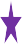 Safe Environment Bullying & Harassment8.17.68.36.477.78.78.1 7.79.1 7.68.13.68.4 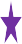 Safe Environment Violence9.59.5 9.78.69.59.79.5 10 9.6	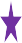 9.8 9.99.8 8.19.9 Safety Culture6.86.36.66.466.46.16.65.95.75.16.25.46.5Staff Engagement76.776.76.46.76.57.26.66.85.66.76.37.3Team Working6.56.36.9 6.35.86.65.16.6 5.47.2 5.37.13.67Benchmark AverageTrustCommunityMLTCSurgeryWCCSSE&FCEO &GovernanceTransformation & StrategyFinanceInformaticsNursing DirectorateOperationsP&CResponse Rate (%)4533422025343674 n/a51 3751 3857 EDI9.18.79.28.08.68.78.99.3 7.19.38.396.58.8HWB6.15.75.95.55.35.66.15.96.874.95.83.46.8Immediate Managers6.86.67.26.76.26.85.17.15.87.15.67.1 5.37.5Morale6.25.96.15.75.765.95.94.75.94.85.85.26.2Quality of Care7.57.37.67.17.27.37.4n/an/a7.36.56.9n/a7.5 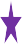 Safe Environment Bullying & Harassment8.17.68.36.477.78.78.1 7.79.1 7.68.13.68.4 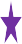 Safe Environment Violence9.59.5 9.78.69.59.79.5 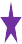 10 9.6	9.8 9.99.8 8.19.9 Safety Culture6.86.36.66.466.46.16.65.95.75.16.25.46.5Staff Engagement76.776.76.46.76.57.26.66.85.66.76.37.3Team Working6.56.36.9 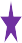 6.35.86.65.16.6 5.47.2 5.37.13.67MEETING OF THE PUBLIC TRUST BOARD - 3rd June 2021MEETING OF THE PUBLIC TRUST BOARD - 3rd June 2021MEETING OF THE PUBLIC TRUST BOARD - 3rd June 2021MEETING OF THE PUBLIC TRUST BOARD - 3rd June 2021Evaluation of progress against Trust Board Pledge.Evaluation of progress against Trust Board Pledge.Evaluation of progress against Trust Board Pledge.AGENDA ITEM: 21Report Author and Job Title:Catherine Griffiths,Director of People & CultureResponsible Director:Catherine Griffiths,Director of People & CultureAction RequiredApprove ☐  Discuss ☐	Inform ☒	Assure ☐Approve ☐  Discuss ☐	Inform ☒	Assure ☐Approve ☐  Discuss ☐	Inform ☒	Assure ☐Executive SummaryThe terms of reference for the People and Organisational Development Committee were updated in August 2020 to reflect assurance that demonstrate the Trust Board’s compliance to its pledge to:“Demonstrate through our actions that we listen and support people. We will ensure the organisation treats people equally, fairly and inclusively, with zero tolerance of bullying. We uphold and role model the Trust values chosen by you”.The People and Organisation Development Committee approved a set of key performance indicators against which the impact of the Trust Board pledge could be measured which are shown at Appendix 1.Addressing inequality within the workplace is fundamental to an improved colleague experience and organisational culture and the benefits realisation plan within the improvement programme captures this.The people based metrics have been accepted by the People and Organisation Development Committee and the Improvement Board in relation to measuring the benefits of the Value Our Colleagues improvement programme and these are embedded in the accountability framework and the divisional performance reviews.There is a significant cost to bullying and harassment within the workplace and this is being reviewed at system level.The terms of reference for the People and Organisational Development Committee were updated in August 2020 to reflect assurance that demonstrate the Trust Board’s compliance to its pledge to:“Demonstrate through our actions that we listen and support people. We will ensure the organisation treats people equally, fairly and inclusively, with zero tolerance of bullying. We uphold and role model the Trust values chosen by you”.The People and Organisation Development Committee approved a set of key performance indicators against which the impact of the Trust Board pledge could be measured which are shown at Appendix 1.Addressing inequality within the workplace is fundamental to an improved colleague experience and organisational culture and the benefits realisation plan within the improvement programme captures this.The people based metrics have been accepted by the People and Organisation Development Committee and the Improvement Board in relation to measuring the benefits of the Value Our Colleagues improvement programme and these are embedded in the accountability framework and the divisional performance reviews.There is a significant cost to bullying and harassment within the workplace and this is being reviewed at system level.The terms of reference for the People and Organisational Development Committee were updated in August 2020 to reflect assurance that demonstrate the Trust Board’s compliance to its pledge to:“Demonstrate through our actions that we listen and support people. We will ensure the organisation treats people equally, fairly and inclusively, with zero tolerance of bullying. We uphold and role model the Trust values chosen by you”.The People and Organisation Development Committee approved a set of key performance indicators against which the impact of the Trust Board pledge could be measured which are shown at Appendix 1.Addressing inequality within the workplace is fundamental to an improved colleague experience and organisational culture and the benefits realisation plan within the improvement programme captures this.The people based metrics have been accepted by the People and Organisation Development Committee and the Improvement Board in relation to measuring the benefits of the Value Our Colleagues improvement programme and these are embedded in the accountability framework and the divisional performance reviews.There is a significant cost to bullying and harassment within the workplace and this is being reviewed at system level.RecommendationThe Trust Board asked to note the performance relating to the Trust Board pledge contained within the report.The Trust Board asked to note the performance relating to the Trust Board pledge contained within the report.The Trust Board asked to note the performance relating to the Trust Board pledge contained within the report.Does this report mitigate risk included in the BAF or Trust Risk Registers? please outlineThe following risk is held on the BAF; “Lack of an Inclusive and open culture impacts on staff morale, staff engagement and patient care”. In terms of controlling the risk, a first line level of defence is to ensure the workforce policy and procedural framework is legally and contractuallycomplaint and up to date with best practice.The following risk is held on the BAF; “Lack of an Inclusive and open culture impacts on staff morale, staff engagement and patient care”. In terms of controlling the risk, a first line level of defence is to ensure the workforce policy and procedural framework is legally and contractuallycomplaint and up to date with best practice.The following risk is held on the BAF; “Lack of an Inclusive and open culture impacts on staff morale, staff engagement and patient care”. In terms of controlling the risk, a first line level of defence is to ensure the workforce policy and procedural framework is legally and contractuallycomplaint and up to date with best practice.Resource implicationsThe improvement program requires investment beyond the base budget in order to achieve the milestones and progress envisaged by 2022-2023 to create a consistently healthy organisational culture able to support andachieve top quartile performance in the indicators set.The improvement program requires investment beyond the base budget in order to achieve the milestones and progress envisaged by 2022-2023 to create a consistently healthy organisational culture able to support andachieve top quartile performance in the indicators set.The improvement program requires investment beyond the base budget in order to achieve the milestones and progress envisaged by 2022-2023 to create a consistently healthy organisational culture able to support andachieve top quartile performance in the indicators set.Legal and Equality and Diversity implicationsEquality, diversity and inclusion is fundamental to the Value Our Colleagues Improvement Programme the impact of which is measured externally through the Workforce Race and Workforce Disability Equality Standards data, Gender Pay Gap and National Staff Survey.Equality, diversity and inclusion is fundamental to the Value Our Colleagues Improvement Programme the impact of which is measured externally through the Workforce Race and Workforce Disability Equality Standards data, Gender Pay Gap and National Staff Survey.Strategic ObjectivesSafe, high quality care ☐Care at home ☐Strategic ObjectivesPartners ☐Value colleagues ☒Strategic ObjectivesResources ☐Measure20192020VOC KPI’s1. Employee Engagement Score (NSS indicator)6.66.72. % of staff saying their manager takes a positive interest in their health and wellbeing (NSS indicator)68.2%69.2%3. No of SA days taken as a result of bullying and harassment. (STP comparison pending)4.64 days3.77 daysX4. Reduction in voluntary turnover rates82%82.7%5. Reduction of B&H and Grievance case work relating to behaviours.32 cases(August 2019-2020)37 cases (Sept2020 – March20216. Increased BAME representation in B7 and above rolesTotal 18.81%B7 9.5%B8a + 4.6%Total 19.17%B7 9.7%B8a + 4.7%Vision: Caring for Walsall TogetherVision: Caring for Walsall TogetherVision: Caring for Walsall TogetherVision: Caring for Walsall TogetherVision: Caring for Walsall TogetherVision: Caring for Walsall TogetherVision: Caring for Walsall TogetherAmbition: To be rated as outstanding by the CQC for our services by 2022.Ambition: To be rated as outstanding by the CQC for our services by 2022.Ambition: To be rated as outstanding by the CQC for our services by 2022.Ambition: To be rated as outstanding by the CQC for our services by 2022.Ambition: To be rated as outstanding by the CQC for our services by 2022.Ambition: To be rated as outstanding by the CQC for our services by 2022.Ambition: To be rated as outstanding by the CQC for our services by 2022.Strategic ObjectivesStrategic ObjectivesStrategic ObjectivesStrategic ObjectivesStrategic ObjectivesStrategic ObjectivesStrategic ObjectivesValuing ColleaguesSafe, high quality careSafe, high quality careCare at homeWorking with PartnersWorking with PartnersUsing our resources wellLeadership, Culture & ODLeadership, Culture & ODOrganisational EffectivenessOrganisational EffectivenessOrganisational EffectivenessMaking Walsall the Best Place to WorkMaking Walsall the Best Place to WorkTo design and implement an organisational development approach to support an inclusive and just culture.To equip the workforce with the necessary skills and frameworks to lead, design and deliver the aim of being an outstanding organisation.To develop and deliver a collaborative leadership development programme with Walsall Together partners and STP collaborative partners.To develop the values, behaviours within the Trust using NHSI culture programme to achieve the Board pledge evidenced through the national staff survey.To co-design EDI strategy with staff, patient, community/voluntary groups.Identify clear accountability framework for people management metrics in line with National People Plan.To design and implement an organisational development approach to support an inclusive and just culture.To equip the workforce with the necessary skills and frameworks to lead, design and deliver the aim of being an outstanding organisation.To develop and deliver a collaborative leadership development programme with Walsall Together partners and STP collaborative partners.To develop the values, behaviours within the Trust using NHSI culture programme to achieve the Board pledge evidenced through the national staff survey.To co-design EDI strategy with staff, patient, community/voluntary groups.Identify clear accountability framework for people management metrics in line with National People Plan.To identify and design new roles and career pathways to shape the future workforce for Walsall and across the Black Country STP.To develop a sustainable operational workforce plan as part of the Black Country STP.To implement the Black Country Collaborative Bank and reduce reliance on temporary workforce.To design and implement a shared approach to talent and succession planning to improve flexibility and agility of the workforce.To extend the equality, diversity, inclusion approach within the workforce.Develop the Trust approach to work/life balance and improve retention rates.To improve levels of attendance at work.To design a framework for introducing Divisional Boards for accountability and planning.To identify and design new roles and career pathways to shape the future workforce for Walsall and across the Black Country STP.To develop a sustainable operational workforce plan as part of the Black Country STP.To implement the Black Country Collaborative Bank and reduce reliance on temporary workforce.To design and implement a shared approach to talent and succession planning to improve flexibility and agility of the workforce.To extend the equality, diversity, inclusion approach within the workforce.Develop the Trust approach to work/life balance and improve retention rates.To improve levels of attendance at work.To design a framework for introducing Divisional Boards for accountability and planning.To identify and design new roles and career pathways to shape the future workforce for Walsall and across the Black Country STP.To develop a sustainable operational workforce plan as part of the Black Country STP.To implement the Black Country Collaborative Bank and reduce reliance on temporary workforce.To design and implement a shared approach to talent and succession planning to improve flexibility and agility of the workforce.To extend the equality, diversity, inclusion approach within the workforce.Develop the Trust approach to work/life balance and improve retention rates.To improve levels of attendance at work.To design a framework for introducing Divisional Boards for accountability and planning.To provide a structured and holistic approach to workplace health and wellbeing in collaboration with STP partners.To provide a structured and consistent approach to workplace education, learning and development with STP partners.Ensuring everyone feels they have voice, control and influence, developing the freedom to speak up approach and partnership with staff- side.To ensure the trust values are experienced by all and improve staff engagement scores and staff advocacy for Walsall as a place to work.To improve staff advocacy for Walsall as a place to be treated.Develop the Trust approach to corporate social responsibility and as a key employer within the community.To provide a structured approach to the pay, employment and benefits offer available.To provide a structured and holistic approach to workplace health and wellbeing in collaboration with STP partners.To provide a structured and consistent approach to workplace education, learning and development with STP partners.Ensuring everyone feels they have voice, control and influence, developing the freedom to speak up approach and partnership with staff- side.To ensure the trust values are experienced by all and improve staff engagement scores and staff advocacy for Walsall as a place to work.To improve staff advocacy for Walsall as a place to be treated.Develop the Trust approach to corporate social responsibility and as a key employer within the community.To provide a structured approach to the pay, employment and benefits offer available.To provide a structured and holistic approach to workplace health and wellbeing in collaboration with STP partners.To provide a structured and consistent approach to workplace education, learning and development with STP partners.Ensuring everyone feels they have voice, control and influence, developing the freedom to speak up approach and partnership with staff- side.To ensure the trust values are experienced by all and improve staff engagement scores and staff advocacy for Walsall as a place to work.To improve staff advocacy for Walsall as a place to be treated.Develop the Trust approach to corporate social responsibility and as a key employer within the community.To provide a structured approach to the pay, employment and benefits offer available.To provide a structured and holistic approach to workplace health and wellbeing in collaboration with STP partners.To provide a structured and consistent approach to workplace education, learning and development with STP partners.Ensuring everyone feels they have voice, control and influence, developing the freedom to speak up approach and partnership with staff- side.To ensure the trust values are experienced by all and improve staff engagement scores and staff advocacy for Walsall as a place to work.To improve staff advocacy for Walsall as a place to be treated.Develop the Trust approach to corporate social responsibility and as a key employer within the community.To provide a structured approach to the pay, employment and benefits offer available.MEETING OF THE PUBLIC TRUST BOARD – 3rd June 2021MEETING OF THE PUBLIC TRUST BOARD – 3rd June 2021MEETING OF THE PUBLIC TRUST BOARD – 3rd June 2021MEETING OF THE PUBLIC TRUST BOARD – 3rd June 2021Safe Staffing ReportSafe Staffing ReportSafe Staffing ReportAGENDA ITEM: 22Report Author and Job Title:Caroline WhyteInterim Deputy Director of NursingResponsible Director:Ann-Marie RileyExecutive Director of NursingAction RequiredApprove ☐	Discuss ☐	Inform ☒	Assure ☒Approve ☐	Discuss ☐	Inform ☒	Assure ☒Approve ☐	Discuss ☐	Inform ☒	Assure ☒Executive SummaryRegistered Nurse (RN) /Midwife vacancy rate is currently just below 9% and has increased since last month.16 overseas nurses are arriving in May and will commence their induction and introduction to departments. The total forecast is 125 overseas RN to be recruited by the end of 2021.There were 36 Clinical Support Workers (CSW’s) that have been recruited with the assistance of Walsall Housing Group and Walsall College that commenced in the Trust in April 2021. Current vacancy rate for CSW’s is 0.37%.Lowest fill rate was seen in the RN day shift at 91.72%. The overall fill rate (combined RN and CSW) was 95.7%.In April 2021, before consideration of escalation to Off Framework Agency, Matrons redeployed 494.5 hours of substantive RN and 319.5 hours of CSW during the twice daily Staffing Hub meetings.Staff experience audit for April 2021 this audit scored 91.33% which is an increase from 81% in March 2021. This audit contains 76 questions which fully align with the National NHSStaff Survey 2020.Registered Nurse (RN) /Midwife vacancy rate is currently just below 9% and has increased since last month.16 overseas nurses are arriving in May and will commence their induction and introduction to departments. The total forecast is 125 overseas RN to be recruited by the end of 2021.There were 36 Clinical Support Workers (CSW’s) that have been recruited with the assistance of Walsall Housing Group and Walsall College that commenced in the Trust in April 2021. Current vacancy rate for CSW’s is 0.37%.Lowest fill rate was seen in the RN day shift at 91.72%. The overall fill rate (combined RN and CSW) was 95.7%.In April 2021, before consideration of escalation to Off Framework Agency, Matrons redeployed 494.5 hours of substantive RN and 319.5 hours of CSW during the twice daily Staffing Hub meetings.Staff experience audit for April 2021 this audit scored 91.33% which is an increase from 81% in March 2021. This audit contains 76 questions which fully align with the National NHSStaff Survey 2020.Registered Nurse (RN) /Midwife vacancy rate is currently just below 9% and has increased since last month.16 overseas nurses are arriving in May and will commence their induction and introduction to departments. The total forecast is 125 overseas RN to be recruited by the end of 2021.There were 36 Clinical Support Workers (CSW’s) that have been recruited with the assistance of Walsall Housing Group and Walsall College that commenced in the Trust in April 2021. Current vacancy rate for CSW’s is 0.37%.Lowest fill rate was seen in the RN day shift at 91.72%. The overall fill rate (combined RN and CSW) was 95.7%.In April 2021, before consideration of escalation to Off Framework Agency, Matrons redeployed 494.5 hours of substantive RN and 319.5 hours of CSW during the twice daily Staffing Hub meetings.Staff experience audit for April 2021 this audit scored 91.33% which is an increase from 81% in March 2021. This audit contains 76 questions which fully align with the National NHSStaff Survey 2020.RecommendationThe Trust Board is requested to note the contents of the reportThe Trust Board is requested to note the contents of the reportThe Trust Board is requested to note the contents of the reportDoes this report mitigate risk included in the BAF or Trust Risk Registers? please outlineBAF S01: We will deliver excellent quality of care as measured by an outstanding CQC rating by 2022Corporate Risk No 2066: Lack of registered nurses and midwivesBAF S01: We will deliver excellent quality of care as measured by an outstanding CQC rating by 2022Corporate Risk No 2066: Lack of registered nurses and midwivesBAF S01: We will deliver excellent quality of care as measured by an outstanding CQC rating by 2022Corporate Risk No 2066: Lack of registered nurses and midwivesResource implicationsCOVID-19 impact - staff are working in different ways and locations; risk to staff health and well-being; impact on training and continual professional developmentCOVID-19 impact - staff are working in different ways and locations; risk to staff health and well-being; impact on training and continual professional developmentCOVID-19 impact - staff are working in different ways and locations; risk to staff health and well-being; impact on training and continual professional developmentLegal and Equality and Diversity implicationsCOVID-19 has impacted disproportionally on people who are men, from low socioeconomic backgrounds and from BAME backgroundsOur local population is subject to multiple inequalities which affect quality of life, health and mortality.Further work is required to consider how best we provideCOVID-19 has impacted disproportionally on people who are men, from low socioeconomic backgrounds and from BAME backgroundsOur local population is subject to multiple inequalities which affect quality of life, health and mortality.Further work is required to consider how best we provideCOVID-19 has impacted disproportionally on people who are men, from low socioeconomic backgrounds and from BAME backgroundsOur local population is subject to multiple inequalities which affect quality of life, health and mortality.Further work is required to consider how best we provideassurance on equality, diversity and inclusion and the resulting impact on outcomes.assurance on equality, diversity and inclusion and the resulting impact on outcomes.Strategic ObjectivesSafe, high quality care ☒Care at home ☐Strategic ObjectivesPartners ☒Value colleagues ☐Strategic ObjectivesResources ☒MEETING OF THE PUBLIC TRUST BOARD – 3rd June 2021MEETING OF THE PUBLIC TRUST BOARD – 3rd June 2021MEETING OF THE PUBLIC TRUST BOARD – 3rd June 2021MEETING OF THE PUBLIC TRUST BOARD – 3rd June 2021Quarterly Report of the Freedom to Speak Up Guardians – Q4 20/21Quarterly Report of the Freedom to Speak Up Guardians – Q4 20/21Quarterly Report of the Freedom to Speak Up Guardians – Q4 20/21AGENDA ITEM: 23Report Author and Job Title:Freedom	to	speak	Up Guardians:Kim Sterling Val Ferguson Ayshia AzizResponsible Director:Catherine Griffiths Director of People and CultureAction RequiredApprove ☐	Discuss ☐	Inform ☒	Assure ☒Approve ☐	Discuss ☐	Inform ☒	Assure ☒Approve ☐	Discuss ☐	Inform ☒	Assure ☒Executive SummaryEffective speaking up arrangements are important to help to protect patients and improve the experience of NHS workers.This report is provided to the Trust Board and the People and Organisational Development Committee at the end of each quarter to provide insight regarding the number of cases and themes that have been   recorded   and   monitored.   The   quarter   between 1st January 2021 and 31st March 2021 is covered here.Compared to the previous reporting period (1 October 2020 to 31 December 2021) there has been an overall 68% increase in concerns reported.The Board is asked to note that a full year review of Speak Up activity will be provided in June 2021.Effective speaking up arrangements are important to help to protect patients and improve the experience of NHS workers.This report is provided to the Trust Board and the People and Organisational Development Committee at the end of each quarter to provide insight regarding the number of cases and themes that have been   recorded   and   monitored.   The   quarter   between 1st January 2021 and 31st March 2021 is covered here.Compared to the previous reporting period (1 October 2020 to 31 December 2021) there has been an overall 68% increase in concerns reported.The Board is asked to note that a full year review of Speak Up activity will be provided in June 2021.Effective speaking up arrangements are important to help to protect patients and improve the experience of NHS workers.This report is provided to the Trust Board and the People and Organisational Development Committee at the end of each quarter to provide insight regarding the number of cases and themes that have been   recorded   and   monitored.   The   quarter   between 1st January 2021 and 31st March 2021 is covered here.Compared to the previous reporting period (1 October 2020 to 31 December 2021) there has been an overall 68% increase in concerns reported.The Board is asked to note that a full year review of Speak Up activity will be provided in June 2021.RecommendationThe Trust Board is asked to:Note the report and discuss the contents withinCommit to making Speaking Up routine day-to-day practiseSupport further work required to progress the FTSU function to improve the WHT safety cultureThe Trust Board is asked to:Note the report and discuss the contents withinCommit to making Speaking Up routine day-to-day practiseSupport further work required to progress the FTSU function to improve the WHT safety cultureThe Trust Board is asked to:Note the report and discuss the contents withinCommit to making Speaking Up routine day-to-day practiseSupport further work required to progress the FTSU function to improve the WHT safety cultureDoes this report mitigate risk included in the BAF or Trust Risk Registers? please outlineThe work programme described within this report will provide positive assurance to the committee on the following BAF risk:Lack of an inclusive and open culture impacts on staff engagement, staff morale and patient care.The work programme described within this report will provide positive assurance to the committee on the following BAF risk:Lack of an inclusive and open culture impacts on staff engagement, staff morale and patient care.The work programme described within this report will provide positive assurance to the committee on the following BAF risk:Lack of an inclusive and open culture impacts on staff engagement, staff morale and patient care.Resource implicationsThere are some costs implications associated with following this programme of work, all resource will be aligned through existing budgets.There are some costs implications associated with following this programme of work, all resource will be aligned through existing budgets.There are some costs implications associated with following this programme of work, all resource will be aligned through existing budgets.Legal and Equality and Diversity implicationsColleagues from groups with protected characteristics often face additional barriers when raising concerns. The FTSU service and its activities ensures equality, diversity and inclusiveness are embedded across the workforce. The FTSU service will introduce a system to monitor the protected characteristics of colleagues raising concerns.Colleagues from groups with protected characteristics often face additional barriers when raising concerns. The FTSU service and its activities ensures equality, diversity and inclusiveness are embedded across the workforce. The FTSU service will introduce a system to monitor the protected characteristics of colleagues raising concerns.Strategic ObjectivesSafe, high quality care ☒Care at home ☐Strategic ObjectivesPartners ☐Value colleagues ☒Strategic ObjectivesResources ☐DivisionNumber of staff% of Trust% Concerns in Q4Community84720%19%Corporate39810%5%Estates3779%3%MLTC81520%54%Surgery81820%8%WCCSS87821%11%Grand Total4,133100%100%Division% TrustNumber	of	incidentsthis quarter% incidents% ConcernsCommunity205321619MLTC2017935554Surgery2026388WCCSS216732111MEETING OF THE PUBLIC TRUST BOARD – 3rd June 2021MEETING OF THE PUBLIC TRUST BOARD – 3rd June 2021MEETING OF THE PUBLIC TRUST BOARD – 3rd June 2021MEETING OF THE PUBLIC TRUST BOARD – 3rd June 2021Walsall Together Partnership Board Highlight ReportWalsall Together Partnership Board Highlight ReportWalsall Together Partnership Board Highlight ReportAGENDA ITEM: 24Report Author and Job Title:Trish Mills Trust SecretaryResponsible Director:Mrs Anne Baines –Chair and Non- Executive DirectorAction RequiredApprove ☐	Discuss ☐	Inform ☒	Assure ☒Approve ☐	Discuss ☐	Inform ☒	Assure ☒Approve ☐	Discuss ☐	Inform ☒	Assure ☒Executive SummaryThe report provides the key messages from the Walsall Together Partnership Board (Partnership Board) meeting on 19th May 2021. Key points for the attention of the Trust Board are:All partner organisations were represented and the meeting was quorate. The level of partnership and shared debate on key items was highlighted as positive, with all partners able to both contribute to the presentation of papers they had contributed to, and comment equally in the discussions and sharing of concerns and risks welcomed.Patient/staff story presented by colleagues from Walsall Family Safeguarding regarding the support provided to a family where substance misuse risked the child and family resilience. We heard about how drug misuse colleagues from Walsall Beacon Project working with Children’s Social Care together with Mum to ensure a positive result and optimistic future for the family. Colleagues emphasised how working together across boundaries within the programme enables a strong base for provision and engagement increasing the potential for the family to thrive.An increase in adult safeguarding continues and was highlighted. Reassurance was given by the Director of Adult Social Care that numbers were considered to be within tolerance levels with the anticipation that this was a temporary situation. The Walsall Together Board will continue to monitor through the Operational ReportFurther detail was requested on the capacity and demand requirements for Multi-Disciplinary Teams (MDTs) where activity has reduced over recent months. Details of reasons forreduction and potential solutions must be reviewed.The report provides the key messages from the Walsall Together Partnership Board (Partnership Board) meeting on 19th May 2021. Key points for the attention of the Trust Board are:All partner organisations were represented and the meeting was quorate. The level of partnership and shared debate on key items was highlighted as positive, with all partners able to both contribute to the presentation of papers they had contributed to, and comment equally in the discussions and sharing of concerns and risks welcomed.Patient/staff story presented by colleagues from Walsall Family Safeguarding regarding the support provided to a family where substance misuse risked the child and family resilience. We heard about how drug misuse colleagues from Walsall Beacon Project working with Children’s Social Care together with Mum to ensure a positive result and optimistic future for the family. Colleagues emphasised how working together across boundaries within the programme enables a strong base for provision and engagement increasing the potential for the family to thrive.An increase in adult safeguarding continues and was highlighted. Reassurance was given by the Director of Adult Social Care that numbers were considered to be within tolerance levels with the anticipation that this was a temporary situation. The Walsall Together Board will continue to monitor through the Operational ReportFurther detail was requested on the capacity and demand requirements for Multi-Disciplinary Teams (MDTs) where activity has reduced over recent months. Details of reasons forreduction and potential solutions must be reviewed.The report provides the key messages from the Walsall Together Partnership Board (Partnership Board) meeting on 19th May 2021. Key points for the attention of the Trust Board are:All partner organisations were represented and the meeting was quorate. The level of partnership and shared debate on key items was highlighted as positive, with all partners able to both contribute to the presentation of papers they had contributed to, and comment equally in the discussions and sharing of concerns and risks welcomed.Patient/staff story presented by colleagues from Walsall Family Safeguarding regarding the support provided to a family where substance misuse risked the child and family resilience. We heard about how drug misuse colleagues from Walsall Beacon Project working with Children’s Social Care together with Mum to ensure a positive result and optimistic future for the family. Colleagues emphasised how working together across boundaries within the programme enables a strong base for provision and engagement increasing the potential for the family to thrive.An increase in adult safeguarding continues and was highlighted. Reassurance was given by the Director of Adult Social Care that numbers were considered to be within tolerance levels with the anticipation that this was a temporary situation. The Walsall Together Board will continue to monitor through the Operational ReportFurther detail was requested on the capacity and demand requirements for Multi-Disciplinary Teams (MDTs) where activity has reduced over recent months. Details of reasons forreduction and potential solutions must be reviewed.partners and organisational development.partners and organisational development.RecommendationMembers of the Board are asked to note the report.Members of the Board are asked to note the report.Risk in the BAF or Trust Risk RegisterThis report aligns to the BAF risks for Care at Home (S02) and COVID-19 (S06)This report aligns to the BAF risks for Care at Home (S02) and COVID-19 (S06)Resource implicationsThere are no new resource implications associated with this report.There are no new resource implications associated with this report.Legal, Equality and Diversity implicationsThere are no legal, or equality & diversity implications in this paper, however the developing approach to health inequalities is noted.There are no legal, or equality & diversity implications in this paper, however the developing approach to health inequalities is noted.Strategic ObjectivesSafe, high quality care ☒Care at home ☒Strategic ObjectivesPartners ☐Value colleagues ☒Strategic ObjectivesResources ☒MEETING OF THE PUBLIC TRUST BOARD – 3rd June 2021MEETING OF THE PUBLIC TRUST BOARD – 3rd June 2021MEETING OF THE PUBLIC TRUST BOARD – 3rd June 2021MEETING OF THE PUBLIC TRUST BOARD – 3rd June 2021MEETING OF THE PUBLIC TRUST BOARD – 3rd June 2021Care at Home Executive ReportCare at Home Executive ReportCare at Home Executive ReportCare at Home Executive ReportAGENDA ITEM:Report Author and Job Title:Matthew Dodd Director of TransformationResponsible Director:Responsible Director:Daren Fradgley Executive Director of Integration / DeputyCEOAction RequiredApprove ☐	Discuss ☐	Inform ☒	Assure ☒Approve ☐	Discuss ☐	Inform ☒	Assure ☒Approve ☐	Discuss ☐	Inform ☒	Assure ☒Approve ☐	Discuss ☐	Inform ☒	Assure ☒Executive SummaryThis report provides an overview performance, risk, assurance, and transformation in the Care at Home Strategic domain. It covers:Operational performance for community services and Adult Social Care, situated within the context of the Walsall Together Partnership (Appendix 1);Board Assurance Framework (BAF) for Care at Home;An update on the transition to obtain Integrated Care Provider (ICP) status;An update on the Care at Home Improvement Programme.Detailed discussions in these areas have been covered in the relevant Board Committees this month in addition to that noted in the Partnership Board highlight report.This report provides an overview performance, risk, assurance, and transformation in the Care at Home Strategic domain. It covers:Operational performance for community services and Adult Social Care, situated within the context of the Walsall Together Partnership (Appendix 1);Board Assurance Framework (BAF) for Care at Home;An update on the transition to obtain Integrated Care Provider (ICP) status;An update on the Care at Home Improvement Programme.Detailed discussions in these areas have been covered in the relevant Board Committees this month in addition to that noted in the Partnership Board highlight report.This report provides an overview performance, risk, assurance, and transformation in the Care at Home Strategic domain. It covers:Operational performance for community services and Adult Social Care, situated within the context of the Walsall Together Partnership (Appendix 1);Board Assurance Framework (BAF) for Care at Home;An update on the transition to obtain Integrated Care Provider (ICP) status;An update on the Care at Home Improvement Programme.Detailed discussions in these areas have been covered in the relevant Board Committees this month in addition to that noted in the Partnership Board highlight report.This report provides an overview performance, risk, assurance, and transformation in the Care at Home Strategic domain. It covers:Operational performance for community services and Adult Social Care, situated within the context of the Walsall Together Partnership (Appendix 1);Board Assurance Framework (BAF) for Care at Home;An update on the transition to obtain Integrated Care Provider (ICP) status;An update on the Care at Home Improvement Programme.Detailed discussions in these areas have been covered in the relevant Board Committees this month in addition to that noted in the Partnership Board highlight report.RecommendationMembers of the Trust Board are asked to note the contents of thisreport.Members of the Trust Board are asked to note the contents of thisreport.Members of the Trust Board are asked to note the contents of thisreport.Members of the Trust Board are asked to note the contents of thisreport.Does this report mitigate risk included in the BAF or Trust Risk Registers? pleaseoutlineBAF Risk- S03 - Failure to understand population health and inequalities, integrate place-based services and deliver them through a whole population approach would result in a continuation if not widening of health inequalities.BAF Risk- S03 - Failure to understand population health and inequalities, integrate place-based services and deliver them through a whole population approach would result in a continuation if not widening of health inequalities.BAF Risk- S03 - Failure to understand population health and inequalities, integrate place-based services and deliver them through a whole population approach would result in a continuation if not widening of health inequalities.BAF Risk- S03 - Failure to understand population health and inequalities, integrate place-based services and deliver them through a whole population approach would result in a continuation if not widening of health inequalities.Resource implicationsThere are no new resources implications associated with thisreport.There are no new resources implications associated with thisreport.There are no new resources implications associated with thisreport.There are no new resources implications associated with thisreport.Legal and Equality and Diversity implicationsThe issue of health inequalities continues to receive growing prominence in all forums across Walsall Together. It is reflected in the strategic objectives of the partnership and the associated BAF risk for Walsall Healthcare. There are multiple workstreams thathave given focus to this issue within the forward look programme.The issue of health inequalities continues to receive growing prominence in all forums across Walsall Together. It is reflected in the strategic objectives of the partnership and the associated BAF risk for Walsall Healthcare. There are multiple workstreams thathave given focus to this issue within the forward look programme.The issue of health inequalities continues to receive growing prominence in all forums across Walsall Together. It is reflected in the strategic objectives of the partnership and the associated BAF risk for Walsall Healthcare. There are multiple workstreams thathave given focus to this issue within the forward look programme.The issue of health inequalities continues to receive growing prominence in all forums across Walsall Together. It is reflected in the strategic objectives of the partnership and the associated BAF risk for Walsall Healthcare. There are multiple workstreams thathave given focus to this issue within the forward look programme.Strategic Objectives (highlight which Trust Strategic objective thisreport aims to support)Safe, high quality care ☐Safe, high quality care ☐Care at home ☒Care at home ☒Strategic Objectives (highlight which Trust Strategic objective thisreport aims to support)Partners ☐Partners ☐Value colleagues ☐Value colleagues ☐Strategic Objectives (highlight which Trust Strategic objective thisreport aims to support)Resources ☐Resources ☐Risk SummaryRisk SummaryRisk SummaryRisk SummaryRisk SummaryRisk SummaryRisk SummaryRisk SummaryRisk SummaryBAF Strategic Objective Reference& Summary Tile:BAF SO 02 - Care at Home; We will work with partners in addressing health inequalities and delivering care closer to home through integration as the host of Walsall together.BAF SO 02 - Care at Home; We will work with partners in addressing health inequalities and delivering care closer to home through integration as the host of Walsall together.BAF SO 02 - Care at Home; We will work with partners in addressing health inequalities and delivering care closer to home through integration as the host of Walsall together.BAF SO 02 - Care at Home; We will work with partners in addressing health inequalities and delivering care closer to home through integration as the host of Walsall together.BAF SO 02 - Care at Home; We will work with partners in addressing health inequalities and delivering care closer to home through integration as the host of Walsall together.BAF SO 02 - Care at Home; We will work with partners in addressing health inequalities and delivering care closer to home through integration as the host of Walsall together.BAF SO 02 - Care at Home; We will work with partners in addressing health inequalities and delivering care closer to home through integration as the host of Walsall together.BAF SO 02 - Care at Home; We will work with partners in addressing health inequalities and delivering care closer to home through integration as the host of Walsall together.Risk Description:Failure to work with partners and communities to understand population health and inequalities, integrate place-based services and deliver them through a whole population approach would result in a continuation of poor health and wellbeing and widening of health inequalities.Failure to work with partners and communities to understand population health and inequalities, integrate place-based services and deliver them through a whole population approach would result in a continuation of poor health and wellbeing and widening of health inequalities.Failure to work with partners and communities to understand population health and inequalities, integrate place-based services and deliver them through a whole population approach would result in a continuation of poor health and wellbeing and widening of health inequalities.Failure to work with partners and communities to understand population health and inequalities, integrate place-based services and deliver them through a whole population approach would result in a continuation of poor health and wellbeing and widening of health inequalities.Failure to work with partners and communities to understand population health and inequalities, integrate place-based services and deliver them through a whole population approach would result in a continuation of poor health and wellbeing and widening of health inequalities.Failure to work with partners and communities to understand population health and inequalities, integrate place-based services and deliver them through a whole population approach would result in a continuation of poor health and wellbeing and widening of health inequalities.Failure to work with partners and communities to understand population health and inequalities, integrate place-based services and deliver them through a whole population approach would result in a continuation of poor health and wellbeing and widening of health inequalities.Failure to work with partners and communities to understand population health and inequalities, integrate place-based services and deliver them through a whole population approach would result in a continuation of poor health and wellbeing and widening of health inequalities.Lead Director:Director of Integration.Director of Integration.Director of Integration.Director of Integration.Director of Integration.Director of Integration.Director of Integration.Director of Integration.Lead Committee:Walsall Together Partnership Board.Walsall Together Partnership Board.Walsall Together Partnership Board.Walsall Together Partnership Board.Walsall Together Partnership Board.Walsall Together Partnership Board.Walsall Together Partnership Board.Walsall Together Partnership Board.Links to Corporate Risk Register:Title:Title:Title:Title:Title:Title:Title:Current Risk Score Movement:Links to Corporate Risk Register:Risks in this area relate to Walsall Together programme risks. The biggest ones are associated with the limited investment and the size and complexity of the population health challenges.Non-programme risks relating to Community Services at the current time. These are updated through the divisional structure.Each organisation retains its own risk log although the section 75 presents the opportunity to start to bring the logs together.Risks associated with creating an ICP contract will be considered through a formal due diligence process, supported by NHSE/E.Operational capacity due to an increase in community prevalence of Covid since December 2020.Risks in this area relate to Walsall Together programme risks. The biggest ones are associated with the limited investment and the size and complexity of the population health challenges.Non-programme risks relating to Community Services at the current time. These are updated through the divisional structure.Each organisation retains its own risk log although the section 75 presents the opportunity to start to bring the logs together.Risks associated with creating an ICP contract will be considered through a formal due diligence process, supported by NHSE/E.Operational capacity due to an increase in community prevalence of Covid since December 2020.Risks in this area relate to Walsall Together programme risks. The biggest ones are associated with the limited investment and the size and complexity of the population health challenges.Non-programme risks relating to Community Services at the current time. These are updated through the divisional structure.Each organisation retains its own risk log although the section 75 presents the opportunity to start to bring the logs together.Risks associated with creating an ICP contract will be considered through a formal due diligence process, supported by NHSE/E.Operational capacity due to an increase in community prevalence of Covid since December 2020.Risks in this area relate to Walsall Together programme risks. The biggest ones are associated with the limited investment and the size and complexity of the population health challenges.Non-programme risks relating to Community Services at the current time. These are updated through the divisional structure.Each organisation retains its own risk log although the section 75 presents the opportunity to start to bring the logs together.Risks associated with creating an ICP contract will be considered through a formal due diligence process, supported by NHSE/E.Operational capacity due to an increase in community prevalence of Covid since December 2020.Risks in this area relate to Walsall Together programme risks. The biggest ones are associated with the limited investment and the size and complexity of the population health challenges.Non-programme risks relating to Community Services at the current time. These are updated through the divisional structure.Each organisation retains its own risk log although the section 75 presents the opportunity to start to bring the logs together.Risks associated with creating an ICP contract will be considered through a formal due diligence process, supported by NHSE/E.Operational capacity due to an increase in community prevalence of Covid since December 2020.Risks in this area relate to Walsall Together programme risks. The biggest ones are associated with the limited investment and the size and complexity of the population health challenges.Non-programme risks relating to Community Services at the current time. These are updated through the divisional structure.Each organisation retains its own risk log although the section 75 presents the opportunity to start to bring the logs together.Risks associated with creating an ICP contract will be considered through a formal due diligence process, supported by NHSE/E.Operational capacity due to an increase in community prevalence of Covid since December 2020.Risks in this area relate to Walsall Together programme risks. The biggest ones are associated with the limited investment and the size and complexity of the population health challenges.Non-programme risks relating to Community Services at the current time. These are updated through the divisional structure.Each organisation retains its own risk log although the section 75 presents the opportunity to start to bring the logs together.Risks associated with creating an ICP contract will be considered through a formal due diligence process, supported by NHSE/E.Operational capacity due to an increase in community prevalence of Covid since December 2020.Likelihood = 3Consequence = 412Moderate↔Risk ScoringRisk ScoringRisk ScoringRisk ScoringRisk ScoringRisk ScoringRisk ScoringRisk ScoringRisk ScoringQuarter:Q1 2021/22Q2Q3Q4 2020/21Rational for Risk Level:Target Risk Level (Risk Appetite):Target Risk Level (Risk Appetite):Target Date:Likelihood:3The increased operational pressures due to Covid wave 2 have continued to abate and business continuity measures are being stood down in many areas of Community Services as capacity is better able to meet demand.The transformation pace has now been addressed as Covid pressures reduce through the relaunch of both the Walsall Together Senior Management Team and the Clinical Professional Leadership Group meetings.Strongly established relationship with 50% of General Practice on robust vaccine delivery. Other practices chose not to connect with partnership and deploy alone.Vaccine delivery with operational teams mainly in primary care and latterly around the Saddlers Centre retains the potential to dilute focus on core delivery items and to increase system pressure.Maturing place-based teams in all areas ofLikelihood:230 June 2021Consequence:4The increased operational pressures due to Covid wave 2 have continued to abate and business continuity measures are being stood down in many areas of Community Services as capacity is better able to meet demand.The transformation pace has now been addressed as Covid pressures reduce through the relaunch of both the Walsall Together Senior Management Team and the Clinical Professional Leadership Group meetings.Strongly established relationship with 50% of General Practice on robust vaccine delivery. Other practices chose not to connect with partnership and deploy alone.Vaccine delivery with operational teams mainly in primary care and latterly around the Saddlers Centre retains the potential to dilute focus on core delivery items and to increase system pressure.Maturing place-based teams in all areas ofConsequence:430 June 2021Risk Level:12ModerateThe increased operational pressures due to Covid wave 2 have continued to abate and business continuity measures are being stood down in many areas of Community Services as capacity is better able to meet demand.The transformation pace has now been addressed as Covid pressures reduce through the relaunch of both the Walsall Together Senior Management Team and the Clinical Professional Leadership Group meetings.Strongly established relationship with 50% of General Practice on robust vaccine delivery. Other practices chose not to connect with partnership and deploy alone.Vaccine delivery with operational teams mainly in primary care and latterly around the Saddlers Centre retains the potential to dilute focus on core delivery items and to increase system pressure.Maturing place-based teams in all areas ofRisk Level:8Moderate30 June 2021Walsall on physical health and Social Care. Additional integration required for Mental Health with IAPT and primary care but not established yet.Significant maturity in communications and confidence in Walsall Together however public profile now needs to be established.Advancing maturity of integrated performance data - Work now commenced on aligned quality governance.Risk Stratification process for COVID developed with partners which demonstrates the evolving maturity of the partnership.Substantial improvements in medically stable for discharge before and during Covid 19.Virtual clinics and community outpatients maturing and triage and referral services now in place during Covid and being planned for the long term.Partnership approach to managing care home support and intervention being embedded into business as usual.Strong evidence base being establish for ICP due diligence and work now progressing at pace with the support of the ICS and NHSI/E.The step up of the risk in Q3 20/21 has now beende-escalated and predicted to fall through Q1 in 21/22.Control & Assurance Framework - 3 Lines of DefenceControl & Assurance Framework - 3 Lines of DefenceControl & Assurance Framework - 3 Lines of DefenceControl & Assurance Framework - 3 Lines of DefenceControl & Assurance Framework - 3 Lines of DefenceControl & Assurance Framework - 3 Lines of DefenceControl & Assurance Framework - 3 Lines of DefenceControl & Assurance Framework - 3 Lines of DefenceControl & Assurance Framework - 3 Lines of Defence1st Line of Defence1st Line of Defence1st Line of Defence1st Line of Defence2nd Line of Defence3rd Line of Defence3rd Line of Defence3rd Line of DefenceControls:Executive Director appointed.Non-Executive Director appointed.Partnership Board/Groups and meetings in place.Business Case developed.PMO/Project in place and reporting.Daily operational coordination taking place.Covid Vaccine delivery plan in place and operational.Executive Director appointed.Non-Executive Director appointed.Partnership Board/Groups and meetings in place.Business Case developed.PMO/Project in place and reporting.Daily operational coordination taking place.Covid Vaccine delivery plan in place and operational.Executive Director appointed.Non-Executive Director appointed.Partnership Board/Groups and meetings in place.Business Case developed.PMO/Project in place and reporting.Daily operational coordination taking place.Covid Vaccine delivery plan in place and operational.Executive Director appointed.Non-Executive Director appointed.Partnership Board/Groups and meetings in place.Business Case developed.PMO/Project in place and reporting.Daily operational coordination taking place.Covid Vaccine delivery plan in place and operational.Alliance agreement signed by Partners.Governance structure in place and working.S75 in place and operational practices now maturing.Integration of performance data across the partnership is being progressed and reported to the Walsall Together Committee.Business case approved by all partners.Monthly report to Board and partner organisations.External assessment - CQC/Audit.STP Scrutiny.Health and Wellbeing Board Reporting.Overview and Scrutiny Committee.External assessment - CQC/Audit.STP Scrutiny.Health and Wellbeing Board Reporting.Overview and Scrutiny Committee.External assessment - CQC/Audit.STP Scrutiny.Health and Wellbeing Board Reporting.Overview and Scrutiny Committee.Gaps in Controls:No strategic finance plan for investment across the partnership which potentially impacts on the delivery notwithstanding the recent investment from the Trust. This has been mitigated short term with Covid funding, but further work required to establish ongoing formal mechanisms throughICP contracts.No strategic finance plan for investment across the partnership which potentially impacts on the delivery notwithstanding the recent investment from the Trust. This has been mitigated short term with Covid funding, but further work required to establish ongoing formal mechanisms throughICP contracts.No strategic finance plan for investment across the partnership which potentially impacts on the delivery notwithstanding the recent investment from the Trust. This has been mitigated short term with Covid funding, but further work required to establish ongoing formal mechanisms throughICP contracts.No strategic finance plan for investment across the partnership which potentially impacts on the delivery notwithstanding the recent investment from the Trust. This has been mitigated short term with Covid funding, but further work required to establish ongoing formal mechanisms throughICP contracts.No strategic finance plan for investment across the partnership which potentially impacts on the delivery notwithstanding the recent investment from the Trust. This has been mitigated short term with Covid funding, but further work required to establish ongoing formal mechanisms throughICP contracts.No strategic finance plan for investment across the partnership which potentially impacts on the delivery notwithstanding the recent investment from the Trust. This has been mitigated short term with Covid funding, but further work required to establish ongoing formal mechanisms throughICP contracts.No strategic finance plan for investment across the partnership which potentially impacts on the delivery notwithstanding the recent investment from the Trust. This has been mitigated short term with Covid funding, but further work required to establish ongoing formal mechanisms throughICP contracts.No strategic finance plan for investment across the partnership which potentially impacts on the delivery notwithstanding the recent investment from the Trust. This has been mitigated short term with Covid funding, but further work required to establish ongoing formal mechanisms throughICP contracts.Commissioner contracts not yet aligned to Walsall Together although ICP planning will resolve this issue.Data needs further aligning to project a common information picture.Effective engagement with community in development with local groups limited due to Covid social restrictions.Organisational development for wider integrated working not yet outlined or agreed and delayed due to Covid.Enactment of section 75 in terms of monitoring meetings.Commissioner contracts not yet aligned to Walsall Together although ICP planning will resolve this issue.Data needs further aligning to project a common information picture.Effective engagement with community in development with local groups limited due to Covid social restrictions.Organisational development for wider integrated working not yet outlined or agreed and delayed due to Covid.Enactment of section 75 in terms of monitoring meetings.Commissioner contracts not yet aligned to Walsall Together although ICP planning will resolve this issue.Data needs further aligning to project a common information picture.Effective engagement with community in development with local groups limited due to Covid social restrictions.Organisational development for wider integrated working not yet outlined or agreed and delayed due to Covid.Enactment of section 75 in terms of monitoring meetings.Assurance:Divisional quality board now starting to look at the integrated team response.Risk management established at a programme level and a service level integrating risks.Walsall Together included on Internal Audit Programme.Walsall Together Committee in place overseeing assurance of the partnership.STP oversight of ‘PLACE’ based model.Reporting to Board and Partners.Oversight on service change from other committees.ICP due diligence underway.NHSE/I support of Walsall Together.STP support.NHSE/I validation of ICP due diligence.Gaps in Assurance:Limited in overall external assurance as regulators inspect individual organisations and as yet have not developed ‘PLACE’ based inspections although Walsall Together put forward as part of ICP development.For Community services and ACS within the Section 75 there is direct accountability to WT / WHT; these formal arrangements do not cover other partners hence limited accountability for delivery of Walsall Together strategic aims.Limited in overall external assurance as regulators inspect individual organisations and as yet have not developed ‘PLACE’ based inspections although Walsall Together put forward as part of ICP development.For Community services and ACS within the Section 75 there is direct accountability to WT / WHT; these formal arrangements do not cover other partners hence limited accountability for delivery of Walsall Together strategic aims.Limited in overall external assurance as regulators inspect individual organisations and as yet have not developed ‘PLACE’ based inspections although Walsall Together put forward as part of ICP development.For Community services and ACS within the Section 75 there is direct accountability to WT / WHT; these formal arrangements do not cover other partners hence limited accountability for delivery of Walsall Together strategic aims.Future OpportunitiesFuture OpportunitiesFuture OpportunitiesFuture OpportunitiesFurther development of the Governance around risk sharing.S75 Deployment based on other services relating to health prevention and public health commissions.PCN partnership alignment and risk share with building trust and confidence.Covid-19 offers an opportunity to increase the pace of delivery and more importantly stress test benefits before substantive deployment.Strategic partnership(s) with major primary care organisations to further accelerate vertical and horizontal integration of care in the borough.Formal contract through an ICP mechanism.Formal working with other partners to support their ability to achieve additional income and support via a partnership approach.CQC action oversight group.Further development of the Governance around risk sharing.S75 Deployment based on other services relating to health prevention and public health commissions.PCN partnership alignment and risk share with building trust and confidence.Covid-19 offers an opportunity to increase the pace of delivery and more importantly stress test benefits before substantive deployment.Strategic partnership(s) with major primary care organisations to further accelerate vertical and horizontal integration of care in the borough.Formal contract through an ICP mechanism.Formal working with other partners to support their ability to achieve additional income and support via a partnership approach.CQC action oversight group.Further development of the Governance around risk sharing.S75 Deployment based on other services relating to health prevention and public health commissions.PCN partnership alignment and risk share with building trust and confidence.Covid-19 offers an opportunity to increase the pace of delivery and more importantly stress test benefits before substantive deployment.Strategic partnership(s) with major primary care organisations to further accelerate vertical and horizontal integration of care in the borough.Formal contract through an ICP mechanism.Formal working with other partners to support their ability to achieve additional income and support via a partnership approach.CQC action oversight group.Further development of the Governance around risk sharing.S75 Deployment based on other services relating to health prevention and public health commissions.PCN partnership alignment and risk share with building trust and confidence.Covid-19 offers an opportunity to increase the pace of delivery and more importantly stress test benefits before substantive deployment.Strategic partnership(s) with major primary care organisations to further accelerate vertical and horizontal integration of care in the borough.Formal contract through an ICP mechanism.Formal working with other partners to support their ability to achieve additional income and support via a partnership approach.CQC action oversight group.Future RisksFuture RisksFuture RisksFuture RisksInsufficient promotion of success narrative.Inability to deliver enough investment up front to change demand flows in the system.Changes to commissioner & provider environment / landscape within the Black Country may change mechanisms for resourcing and resolution of service issues.A mechanism for gaining and sustaining resources to support strategic aims for 2021/22+ are unclear.National influences on constitutional targets moves focus from place to ICS.Retention of inspirational and committed leadership across partners.Estates - ability to fund the full business case offering (4 Health & Wellbeing Centres).Misalignment of provider strategies created by mergers or form changes or senior personnel turnover.Lack of uninterrupted community clinic space due to Covid Restrictions.Programme Resource - Capacity to deliver the WT programme will become more difficult as the same resource will be required to support the delivery of Covid-19 work streams, e.g. mass swabbing, flu vaccination programme, Covid-19 vaccination programme, outbreak management and the Covid-19 Management Service (CMS).Maintenance of the ICP agenda through the ICS Board by both the system partners and the Trust in relation to strategic objectives.Insufficient promotion of success narrative.Inability to deliver enough investment up front to change demand flows in the system.Changes to commissioner & provider environment / landscape within the Black Country may change mechanisms for resourcing and resolution of service issues.A mechanism for gaining and sustaining resources to support strategic aims for 2021/22+ are unclear.National influences on constitutional targets moves focus from place to ICS.Retention of inspirational and committed leadership across partners.Estates - ability to fund the full business case offering (4 Health & Wellbeing Centres).Misalignment of provider strategies created by mergers or form changes or senior personnel turnover.Lack of uninterrupted community clinic space due to Covid Restrictions.Programme Resource - Capacity to deliver the WT programme will become more difficult as the same resource will be required to support the delivery of Covid-19 work streams, e.g. mass swabbing, flu vaccination programme, Covid-19 vaccination programme, outbreak management and the Covid-19 Management Service (CMS).Maintenance of the ICP agenda through the ICS Board by both the system partners and the Trust in relation to strategic objectives.Insufficient promotion of success narrative.Inability to deliver enough investment up front to change demand flows in the system.Changes to commissioner & provider environment / landscape within the Black Country may change mechanisms for resourcing and resolution of service issues.A mechanism for gaining and sustaining resources to support strategic aims for 2021/22+ are unclear.National influences on constitutional targets moves focus from place to ICS.Retention of inspirational and committed leadership across partners.Estates - ability to fund the full business case offering (4 Health & Wellbeing Centres).Misalignment of provider strategies created by mergers or form changes or senior personnel turnover.Lack of uninterrupted community clinic space due to Covid Restrictions.Programme Resource - Capacity to deliver the WT programme will become more difficult as the same resource will be required to support the delivery of Covid-19 work streams, e.g. mass swabbing, flu vaccination programme, Covid-19 vaccination programme, outbreak management and the Covid-19 Management Service (CMS).Maintenance of the ICP agenda through the ICS Board by both the system partners and the Trust in relation to strategic objectives.Insufficient promotion of success narrative.Inability to deliver enough investment up front to change demand flows in the system.Changes to commissioner & provider environment / landscape within the Black Country may change mechanisms for resourcing and resolution of service issues.A mechanism for gaining and sustaining resources to support strategic aims for 2021/22+ are unclear.National influences on constitutional targets moves focus from place to ICS.Retention of inspirational and committed leadership across partners.Estates - ability to fund the full business case offering (4 Health & Wellbeing Centres).Misalignment of provider strategies created by mergers or form changes or senior personnel turnover.Lack of uninterrupted community clinic space due to Covid Restrictions.Programme Resource - Capacity to deliver the WT programme will become more difficult as the same resource will be required to support the delivery of Covid-19 work streams, e.g. mass swabbing, flu vaccination programme, Covid-19 vaccination programme, outbreak management and the Covid-19 Management Service (CMS).Maintenance of the ICP agenda through the ICS Board by both the system partners and the Trust in relation to strategic objectives.Future Actions (to further reduce the Likelihood / Consequence of the risk in order to achieve the Target Risk Level in line with the Risk Appetite)Future Actions (to further reduce the Likelihood / Consequence of the risk in order to achieve the Target Risk Level in line with the Risk Appetite)Future Actions (to further reduce the Likelihood / Consequence of the risk in order to achieve the Target Risk Level in line with the Risk Appetite)Future Actions (to further reduce the Likelihood / Consequence of the risk in order to achieve the Target Risk Level in line with the Risk Appetite)Future Actions (to further reduce the Likelihood / Consequence of the risk in order to achieve the Target Risk Level in line with the Risk Appetite)Future Actions (to further reduce the Likelihood / Consequence of the risk in order to achieve the Target Risk Level in line with the Risk Appetite)No.Action Required:Executive Lead:Due Date:Progress Report:BRAG:1.Agree an investment plan initially with commissioners through 2021/22 funding round to address the current gaps in funding provision.Director of IntegrationJuly 21Work is underway to confirm maintenance of transformation funding for the diabetes and care home services into established baselines. A longer-term conversation will thenneed to be coordinated with other ICP’s through the ICS board for Health Commissioning.2.Agree & implement joint service development opportunities between Walsall Together and PCNs that foster improveddelivery of care through more integrated working.Director of IntegrationJuly 21Work has started on revised recruitment and management arrangements for roles such as First Contact Practitionersand Pharmacists. Further opportunities are being identified.3.Refresh strategic case for Resilient Comm1unities, ensuring appropriate focus on reducing health inequalities and alignment of strategic objectives across partner organisations.Director of IntegrationJuly 21The Resilient Communities work stream has held three sessions.The work stream has presented to WTPB (March 2021) the following next steps:Discussion at the CPLG to confirm the local population challenges that we want to address, aligning to population health management and inequalities priorities for the partnership.Establishment of the Steering group including confirmation of membership and Terms of Reference.Review of the multiple strands of work pertaining to citizen and communities engagement to create a single, defined approach.Review of the full proposal to Changing Futures and proposal for how some or all of the elements can betaken forward without the external investment.4.Develop population health management strategy across Walsall Together and PCNs including the deployment of the population health module (Digital work stream).Director of IntegrationJuly 21This work is underway with the support of the STP Academy and Public health. The Population Health module as part of the Medway deployment is also in our test environment. The final strategy is interdependent with theproduction of the Health & Well Being strategy which is focused on the end of Q2.5.Develop robust governance and legal frameworks for Walsall Together with devolved responsibility within the host (WHT) structure. This should include an outline governance structurethat shows the links to other WHT committees and acknowledge the transition to holding a formal ICP contract.Director of GovernanceJuly 21This work is on track as part of the ICP programme.6.Prepare for implementation of a formal ICP contract under a Lead Provider model with WHT as Lead Provider. This will include confirmation of all services in scope and a clear rationale for the change in the context of improving outcomesfor the population.Director of IntegrationJuly 21On track and formally reported to WTPB monthlyTierActivity in-monthMar-21Apr-21ScoringTier 0: Resilient CommunitiesSocial PrescribingNo. referrrals receivedMDTsNo. MDTs held2428<2020-24>24No. referrrals received2827<100100-200>200No. cases reviewed2827<100100-200>200Workforce: Anchor institutionsNo. staff employed by WHT via scheme% staff still in post after 3 monthsTier 1: Integrated Primary, Long Term Conditions Management, Social & Community ServicesPrimary CareAmber sites (undertake all aspects of contractual work with +ve Covid patients seen in RED sites)13Green sites (undertake all aspects of contract - no face to face appointments)37Community ServicesHours delivered by Locality teams10,90510,3476,000<6,000-9,500>9,500Hours cancelled by Locality teams473305>600400-600400<% of hours demand unmet4%3%>10%5-10%5%<ASCCare & support assessments & 3 conversations incoming / in progress (snapshotin-month)393478Care and Support Assessments and 3 Conversations Completed - Total267Monthly Adult contacts completed by Team1,113Total Initial & Subsequent Reviews Completed388223TierActivity in-monthMar-21Apr-21ScoringTier 2: Specialist Community ServicesASC Safeguarding ConcernsConcerns received297Concerns progressing to s42 eqnuiry72% of concerns progressing to s42 enquiry24%Safeguarding cases in progress39Care HomesCare Home residents1,2581,2671,503<1,503-1,650>1,650Vacancies436430>291144-291144<% vacant beds26%25%>15%8-15%8%<Total No of Care Homes575853<53-56>56Closed to admissions147>83.0-8.03<% of available homes closed to admissions25%12%>10%5-10%5%<TierActivity in-monthMar-21Apr-21ScoringTier 3: Intermediate Care, Unplanned Care & Crisis ServicesTier 3: Intermediate Care, Unplanned Care & Crisis ServicesCare Navigation CentreCalls received550580316<316-512>247Rapid Response TeamReferrals received232210160<160-247>247% admission avoidance82%88%73%<73-86%>86Medically Stable For DischargeAverage number of MSFD in WMH3032>5141- 5140<Average number of days MSFD3.23.2>7.84.8 - 7.84.8<Domiciliary & Bed Based PathwaysDomiciliary Pathways - Discharged ALOS3027>2521 - 2521<Domiciliary Pathways - Average service users188181Bed-based Pathways - Discharged ALOS2946>3624 - 3624<Bed-based Pathways - Average beds in use8367Integrated Assessment HubHospital Avoidance445620<20-28>28Early Supported Discharge525140<40-54>54Assisted Discharge756235<35-50>50MEETING OF THE PUBLIC TRUST BOARD - 3rd June 2021MEETING OF THE PUBLIC TRUST BOARD - 3rd June 2021MEETING OF THE PUBLIC TRUST BOARD - 3rd June 2021MEETING OF THE PUBLIC TRUST BOARD - 3rd June 2021MEETING OF THE PUBLIC TRUST BOARD - 3rd June 2021Work Closely with PartnersWork Closely with PartnersWork Closely with PartnersWork Closely with PartnersAGENDA ITEM: 26Report Author and JobTitle:Ned Hobbs, ChiefOperating OfficerResponsibleDirector:ResponsibleDirector:Ned Hobbs, ChiefOperating OfficerAction RequiredApprove ☐	Discuss ☐	Inform ☒	Assure ☒Approve ☐	Discuss ☐	Inform ☒	Assure ☒Approve ☐	Discuss ☐	Inform ☒	Assure ☒Approve ☐	Discuss ☐	Inform ☒	Assure ☒Executive SummaryThis report provides an overview of the risks to delivery of the Work Closely with Partners Strategic Objective, mitigations in place to manage the risks identified, and actions identified to address gaps in controls and assurance.The Work Closely with Partners Improvement Programme reflects the work of Divisional teams and the progression of functional integration between Acute Hospitals. This report gives a brief update on Urology, Dermatology, Radiology, Orthopaedics and Bariatric Surgery functional integration, and appends a list ofpreviously completed integration work.This report provides an overview of the risks to delivery of the Work Closely with Partners Strategic Objective, mitigations in place to manage the risks identified, and actions identified to address gaps in controls and assurance.The Work Closely with Partners Improvement Programme reflects the work of Divisional teams and the progression of functional integration between Acute Hospitals. This report gives a brief update on Urology, Dermatology, Radiology, Orthopaedics and Bariatric Surgery functional integration, and appends a list ofpreviously completed integration work.This report provides an overview of the risks to delivery of the Work Closely with Partners Strategic Objective, mitigations in place to manage the risks identified, and actions identified to address gaps in controls and assurance.The Work Closely with Partners Improvement Programme reflects the work of Divisional teams and the progression of functional integration between Acute Hospitals. This report gives a brief update on Urology, Dermatology, Radiology, Orthopaedics and Bariatric Surgery functional integration, and appends a list ofpreviously completed integration work.This report provides an overview of the risks to delivery of the Work Closely with Partners Strategic Objective, mitigations in place to manage the risks identified, and actions identified to address gaps in controls and assurance.The Work Closely with Partners Improvement Programme reflects the work of Divisional teams and the progression of functional integration between Acute Hospitals. This report gives a brief update on Urology, Dermatology, Radiology, Orthopaedics and Bariatric Surgery functional integration, and appends a list ofpreviously completed integration work.RecommendationMembers of the Trust Board are asked to note the contents of this report.Members of the Trust Board are asked to note the contents of this report.Members of the Trust Board are asked to note the contents of this report.Members of the Trust Board are asked to note the contents of this report.Does this report mitigate risk included in the BAF or Trust Risk Registers? please outlineThis report addresses BAF Risk S04 Work Closely with Partners to provide positive assurance the mitigations in place to manage this risk and the related corporate risksThere are no direct corporate risks associated with Partnership working. However increased partnership working provides a mitigation to the following Corporate risks;2066- Nursing and Midwifery Vacancies2072- Temporary workforceThis report addresses BAF Risk S04 Work Closely with Partners to provide positive assurance the mitigations in place to manage this risk and the related corporate risksThere are no direct corporate risks associated with Partnership working. However increased partnership working provides a mitigation to the following Corporate risks;2066- Nursing and Midwifery Vacancies2072- Temporary workforceThis report addresses BAF Risk S04 Work Closely with Partners to provide positive assurance the mitigations in place to manage this risk and the related corporate risksThere are no direct corporate risks associated with Partnership working. However increased partnership working provides a mitigation to the following Corporate risks;2066- Nursing and Midwifery Vacancies2072- Temporary workforceThis report addresses BAF Risk S04 Work Closely with Partners to provide positive assurance the mitigations in place to manage this risk and the related corporate risksThere are no direct corporate risks associated with Partnership working. However increased partnership working provides a mitigation to the following Corporate risks;2066- Nursing and Midwifery Vacancies2072- Temporary workforceResource implicationsThere are no direct resource implications associated with thisreport.There are no direct resource implications associated with thisreport.There are no direct resource implications associated with thisreport.There are no direct resource implications associated with thisreport.Legal and Equality and Diversity implicationsThere are no legal or equality & diversity implications associated with this paper.There are no legal or equality & diversity implications associated with this paper.There are no legal or equality & diversity implications associated with this paper.There are no legal or equality & diversity implications associated with this paper.Strategic ObjectivesSafe, high quality care ☐Safe, high quality care ☐Care at home ☐Care at home ☐Strategic ObjectivesPartners ☒Partners ☒Value colleagues ☐Value colleagues ☐Strategic ObjectivesResources ☐Resources ☐Risk SummaryRisk SummaryRisk SummaryRisk SummaryRisk SummaryRisk SummaryRisk SummaryRisk SummaryRisk SummaryBAF StrategicObjective Reference & Summary Tile:BAF SO 03 - Working with partners; We will deliver sustainable best practice in secondary care, through working with partners across the Black Country and West Birmingham System.BAF SO 03 - Working with partners; We will deliver sustainable best practice in secondary care, through working with partners across the Black Country and West Birmingham System.BAF SO 03 - Working with partners; We will deliver sustainable best practice in secondary care, through working with partners across the Black Country and West Birmingham System.BAF SO 03 - Working with partners; We will deliver sustainable best practice in secondary care, through working with partners across the Black Country and West Birmingham System.BAF SO 03 - Working with partners; We will deliver sustainable best practice in secondary care, through working with partners across the Black Country and West Birmingham System.BAF SO 03 - Working with partners; We will deliver sustainable best practice in secondary care, through working with partners across the Black Country and West Birmingham System.BAF SO 03 - Working with partners; We will deliver sustainable best practice in secondary care, through working with partners across the Black Country and West Birmingham System.BAF SO 03 - Working with partners; We will deliver sustainable best practice in secondary care, through working with partners across the Black Country and West Birmingham System.Risk Description:Failure to integrate functional and organisational form change within the Black Country will result in lack of resilience in workforce and clinical services, potentially damaging the trust’s ability to deliver sustainable high quality care.Failure to integrate functional and organisational form change within the Black Country will result in lack of resilience in workforce and clinical services, potentially damaging the trust’s ability to deliver sustainable high quality care.Failure to integrate functional and organisational form change within the Black Country will result in lack of resilience in workforce and clinical services, potentially damaging the trust’s ability to deliver sustainable high quality care.Failure to integrate functional and organisational form change within the Black Country will result in lack of resilience in workforce and clinical services, potentially damaging the trust’s ability to deliver sustainable high quality care.Failure to integrate functional and organisational form change within the Black Country will result in lack of resilience in workforce and clinical services, potentially damaging the trust’s ability to deliver sustainable high quality care.Failure to integrate functional and organisational form change within the Black Country will result in lack of resilience in workforce and clinical services, potentially damaging the trust’s ability to deliver sustainable high quality care.Failure to integrate functional and organisational form change within the Black Country will result in lack of resilience in workforce and clinical services, potentially damaging the trust’s ability to deliver sustainable high quality care.Failure to integrate functional and organisational form change within the Black Country will result in lack of resilience in workforce and clinical services, potentially damaging the trust’s ability to deliver sustainable high quality care.Lead Director:Chief Operating Officer.Chief Operating Officer.Chief Operating Officer.Chief Operating Officer.Chief Operating Officer.Chief Operating Officer.Chief Operating Officer.Chief Operating Officer.Lead Committee:Performance, Finance, & Investment Committee.Performance, Finance, & Investment Committee.Performance, Finance, & Investment Committee.Performance, Finance, & Investment Committee.Performance, Finance, & Investment Committee.Performance, Finance, & Investment Committee.Performance, Finance, & Investment Committee.Performance, Finance, & Investment Committee.Links to Corporate Risk Register:Title:Title:Title:Title:Title:Title:Title:Current Risk Score Movement:Links to Corporate Risk Register:There are no direct corporate risks associated with Partnership working. However increased partnership working provides a mitigation to the following Corporate risks;2066 - Nursing and Midwifery Vacancies,2072 - Temporary workforce.There are no direct corporate risks associated with Partnership working. However increased partnership working provides a mitigation to the following Corporate risks;2066 - Nursing and Midwifery Vacancies,2072 - Temporary workforce.There are no direct corporate risks associated with Partnership working. However increased partnership working provides a mitigation to the following Corporate risks;2066 - Nursing and Midwifery Vacancies,2072 - Temporary workforce.There are no direct corporate risks associated with Partnership working. However increased partnership working provides a mitigation to the following Corporate risks;2066 - Nursing and Midwifery Vacancies,2072 - Temporary workforce.There are no direct corporate risks associated with Partnership working. However increased partnership working provides a mitigation to the following Corporate risks;2066 - Nursing and Midwifery Vacancies,2072 - Temporary workforce.There are no direct corporate risks associated with Partnership working. However increased partnership working provides a mitigation to the following Corporate risks;2066 - Nursing and Midwifery Vacancies,2072 - Temporary workforce.There are no direct corporate risks associated with Partnership working. However increased partnership working provides a mitigation to the following Corporate risks;2066 - Nursing and Midwifery Vacancies,2072 - Temporary workforce.Likelihood = 3Consequence = 39Moderate↔Risk ScoringRisk ScoringRisk ScoringRisk ScoringRisk ScoringRisk ScoringRisk ScoringRisk ScoringRisk ScoringQuarter:Q1 2021/22Q2Q3Q4 2020/21Rational for Risk Level:Target Risk Level (Risk Appetite):Target Risk Level (Risk Appetite):Target Date:Likelihood:3This risk has been reduced to moderate due to the advancement of a number of key work streams.Executive group established across provider organisations to review opportunities for collaboration.Success of Black Country Pathology Service (BCPS).Transfer of WHT payroll service to RWT.Advanced collaboration in Dermatology including appointment of joint clinical director, and cross-site working of Consultant Dermatologists.Advanced discussions in Urology including cross site working.Integrated ENT on-call rota in place.Initial discussions re: bariatric services and radiology.STP Clinical Leadership Group, relevant restoration and recovery groups and relevant network collaboration continue to driveLikelihood:2Consequence:3This risk has been reduced to moderate due to the advancement of a number of key work streams.Executive group established across provider organisations to review opportunities for collaboration.Success of Black Country Pathology Service (BCPS).Transfer of WHT payroll service to RWT.Advanced collaboration in Dermatology including appointment of joint clinical director, and cross-site working of Consultant Dermatologists.Advanced discussions in Urology including cross site working.Integrated ENT on-call rota in place.Initial discussions re: bariatric services and radiology.STP Clinical Leadership Group, relevant restoration and recovery groups and relevant network collaboration continue to driveConsequence:2This risk has been reduced to moderate due to the advancement of a number of key work streams.Executive group established across provider organisations to review opportunities for collaboration.Success of Black Country Pathology Service (BCPS).Transfer of WHT payroll service to RWT.Advanced collaboration in Dermatology including appointment of joint clinical director, and cross-site working of Consultant Dermatologists.Advanced discussions in Urology including cross site working.Integrated ENT on-call rota in place.Initial discussions re: bariatric services and radiology.STP Clinical Leadership Group, relevant restoration and recovery groups and relevant network collaboration continue to driveQ2 2021/22Risk Level:9ModerateThis risk has been reduced to moderate due to the advancement of a number of key work streams.Executive group established across provider organisations to review opportunities for collaboration.Success of Black Country Pathology Service (BCPS).Transfer of WHT payroll service to RWT.Advanced collaboration in Dermatology including appointment of joint clinical director, and cross-site working of Consultant Dermatologists.Advanced discussions in Urology including cross site working.Integrated ENT on-call rota in place.Initial discussions re: bariatric services and radiology.STP Clinical Leadership Group, relevant restoration and recovery groups and relevant network collaboration continue to driveRisk Level:4LowSubject to assurance on and approval of Urology integration plan.Clinical Strategy.Shared Clinical Fellowship Programme agreed with RWT, and first round of appointments made.Shared international nurse recruitment programme agreed with RWT, and first round of appointments made.New Integrated Supplies and Procurement Department (ISPD) alliance with Royal Wolverhampton NHS Trust and University Hospitals North Midlands NHS Trust commencing April 2021.However, despite progress despite progress, integration plans are not all yet fully implemented andthe sustainability of the Urology service prevents the score being reduced further at this stage.Control & Assurance Framework - 3 Lines of DefenceControl & Assurance Framework - 3 Lines of DefenceControl & Assurance Framework - 3 Lines of DefenceControl & Assurance Framework - 3 Lines of DefenceControl & Assurance Framework - 3 Lines of DefenceControl & Assurance Framework - 3 Lines of DefenceControl & Assurance Framework - 3 Lines of DefenceControl & Assurance Framework - 3 Lines of DefenceControl & Assurance Framework - 3 Lines of Defence1st Line of Defence1st Line of Defence1st Line of Defence1st Line of Defence2nd Line of Defence3rd Line of Defence3rd Line of Defence3rd Line of DefenceControls:Sustainability review process completed.Regular oversight through the Board and its sub committees.Improvement Programme to progress clinical pathway redesign with partner organisations.Executive to Executive Integration oversight meeting established between WHT and RWT (first meeting held 10/03/21) and agreed to be held every 4-6 weeks.Black Country & West Birmingham Acute Care Collaboration ProgrammeBoard established March 2021.Sustainability review process completed.Regular oversight through the Board and its sub committees.Improvement Programme to progress clinical pathway redesign with partner organisations.Executive to Executive Integration oversight meeting established between WHT and RWT (first meeting held 10/03/21) and agreed to be held every 4-6 weeks.Black Country & West Birmingham Acute Care Collaboration ProgrammeBoard established March 2021.Sustainability review process completed.Regular oversight through the Board and its sub committees.Improvement Programme to progress clinical pathway redesign with partner organisations.Executive to Executive Integration oversight meeting established between WHT and RWT (first meeting held 10/03/21) and agreed to be held every 4-6 weeks.Black Country & West Birmingham Acute Care Collaboration ProgrammeBoard established March 2021.Sustainability review process completed.Regular oversight through the Board and its sub committees.Improvement Programme to progress clinical pathway redesign with partner organisations.Executive to Executive Integration oversight meeting established between WHT and RWT (first meeting held 10/03/21) and agreed to be held every 4-6 weeks.Black Country & West Birmingham Acute Care Collaboration ProgrammeBoard established March 2021.Public Trust Board approved Strategic Collaboration between The Royal Wolverhampton NHS Trust and Walsall Healthcare NHS Trust at February 2021 Board meetings, and approved a Memorandum of Understanding at March 2021 Board meetings.Third line of control NHSE/I regulatory oversight.Black Country and West Birmingham STP plan and governance processes in place.Third line of control NHSE/I regulatory oversight.Black Country and West Birmingham STP plan and governance processes in place.Third line of control NHSE/I regulatory oversight.Black Country and West Birmingham STP plan and governance processes in place.Gaps in Controls:Lack of co-alignment by our organisation and all neighbouring trusts.Lack of formal integration at Trust level across all four BCWB Acute Trusts.Mandated arrangements by regional networks.Lack of co-alignment by our organisation and all neighbouring trusts.Lack of formal integration at Trust level across all four BCWB Acute Trusts.Mandated arrangements by regional networks.Lack of co-alignment by our organisation and all neighbouring trusts.Lack of formal integration at Trust level across all four BCWB Acute Trusts.Mandated arrangements by regional networks.Lack of co-alignment by our organisation and all neighbouring trusts.Lack of formal integration at Trust level across all four BCWB Acute Trusts.Mandated arrangements by regional networks.Lack of co-alignment by our organisation and all neighbouring trusts.Lack of formal integration at Trust level across all four BCWB Acute Trusts.Mandated arrangements by regional networks.Lack of co-alignment by our organisation and all neighbouring trusts.Lack of formal integration at Trust level across all four BCWB Acute Trusts.Mandated arrangements by regional networks.Lack of co-alignment by our organisation and all neighbouring trusts.Lack of formal integration at Trust level across all four BCWB Acute Trusts.Mandated arrangements by regional networks.Lack of co-alignment by our organisation and all neighbouring trusts.Lack of formal integration at Trust level across all four BCWB Acute Trusts.Mandated arrangements by regional networks.Assurance:Track record of functional integration of clinical services including hyper acute stroke, vascular surgery, cardiology, rheumatology, ophthalmology, neurology, oncology, Black Country Pathology Service and OMFS.Track record of functional integration of clinical services including hyper acute stroke, vascular surgery, cardiology, rheumatology, ophthalmology, neurology, oncology, Black Country Pathology Service and OMFS.Track record of functional integration of clinical services including hyper acute stroke, vascular surgery, cardiology, rheumatology, ophthalmology, neurology, oncology, Black Country Pathology Service and OMFS.Track record of functional integration of clinical services including hyper acute stroke, vascular surgery, cardiology, rheumatology, ophthalmology, neurology, oncology, Black Country Pathology Service and OMFS.Demonstrable evidence of recent functional integration in ENT, Urology and Dermatology and with the clinical fellowship programme.Emerging commitment from BCWB Acute Collaboration partners to more formalised collaborative working.Audit Committee has oversight of partnershipProgress overseen nationally and locally.Progress overseen nationally and locally.Progress overseen nationally and locally.Non-clinical service integration such as Payroll and Procurement.working within its terms of reference.System Review Meetings providing assurance to regulators on progress.working within its terms of reference.System Review Meetings providing assurance to regulators on progress.working within its terms of reference.System Review Meetings providing assurance to regulators on progress.Gaps in Assurance:Gaps in Assurance:Clinical strategy is still emerging.Additional pressures with Covid-19 have delayed acute collaboration, and organisational capacity is concentrated on managing the second and third waves of the pandemic.Limited independent assessment of integrated services or collaborative working arrangements.Embryonic independent evidence-base for successful collaborations to assess progress against.Clinical strategy is still emerging.Additional pressures with Covid-19 have delayed acute collaboration, and organisational capacity is concentrated on managing the second and third waves of the pandemic.Limited independent assessment of integrated services or collaborative working arrangements.Embryonic independent evidence-base for successful collaborations to assess progress against.Clinical strategy is still emerging.Additional pressures with Covid-19 have delayed acute collaboration, and organisational capacity is concentrated on managing the second and third waves of the pandemic.Limited independent assessment of integrated services or collaborative working arrangements.Embryonic independent evidence-base for successful collaborations to assess progress against.Clinical strategy is still emerging.Additional pressures with Covid-19 have delayed acute collaboration, and organisational capacity is concentrated on managing the second and third waves of the pandemic.Limited independent assessment of integrated services or collaborative working arrangements.Embryonic independent evidence-base for successful collaborations to assess progress against.Clinical strategy is still emerging.Additional pressures with Covid-19 have delayed acute collaboration, and organisational capacity is concentrated on managing the second and third waves of the pandemic.Limited independent assessment of integrated services or collaborative working arrangements.Embryonic independent evidence-base for successful collaborations to assess progress against.Clinical strategy is still emerging.Additional pressures with Covid-19 have delayed acute collaboration, and organisational capacity is concentrated on managing the second and third waves of the pandemic.Limited independent assessment of integrated services or collaborative working arrangements.Embryonic independent evidence-base for successful collaborations to assess progress against.Future OpportunitiesFuture OpportunitiesFuture OpportunitiesFuture OpportunitiesFuture OpportunitiesFuture OpportunitiesFuture OpportunitiesFuture OpportunitiesConsolidate other services, including back office functions.Collaborate with partner organisations outside the Black Country Acute Trusts, including community and third sector organisations.Promote Walsall as an STP hub for selected, well-established services.Collaborative working during COVID-19 presents an opportunity to accelerate some elements of clinical pathway redesign.Shared Chair and CEO with RWT creates opportunities to accelerate bilateral collaboration where applicable.First WHT elective Orthopaedic operating list scheduled to take place at Cannock in June 2021.Consolidate other services, including back office functions.Collaborate with partner organisations outside the Black Country Acute Trusts, including community and third sector organisations.Promote Walsall as an STP hub for selected, well-established services.Collaborative working during COVID-19 presents an opportunity to accelerate some elements of clinical pathway redesign.Shared Chair and CEO with RWT creates opportunities to accelerate bilateral collaboration where applicable.First WHT elective Orthopaedic operating list scheduled to take place at Cannock in June 2021.Consolidate other services, including back office functions.Collaborate with partner organisations outside the Black Country Acute Trusts, including community and third sector organisations.Promote Walsall as an STP hub for selected, well-established services.Collaborative working during COVID-19 presents an opportunity to accelerate some elements of clinical pathway redesign.Shared Chair and CEO with RWT creates opportunities to accelerate bilateral collaboration where applicable.First WHT elective Orthopaedic operating list scheduled to take place at Cannock in June 2021.Consolidate other services, including back office functions.Collaborate with partner organisations outside the Black Country Acute Trusts, including community and third sector organisations.Promote Walsall as an STP hub for selected, well-established services.Collaborative working during COVID-19 presents an opportunity to accelerate some elements of clinical pathway redesign.Shared Chair and CEO with RWT creates opportunities to accelerate bilateral collaboration where applicable.First WHT elective Orthopaedic operating list scheduled to take place at Cannock in June 2021.Consolidate other services, including back office functions.Collaborate with partner organisations outside the Black Country Acute Trusts, including community and third sector organisations.Promote Walsall as an STP hub for selected, well-established services.Collaborative working during COVID-19 presents an opportunity to accelerate some elements of clinical pathway redesign.Shared Chair and CEO with RWT creates opportunities to accelerate bilateral collaboration where applicable.First WHT elective Orthopaedic operating list scheduled to take place at Cannock in June 2021.Consolidate other services, including back office functions.Collaborate with partner organisations outside the Black Country Acute Trusts, including community and third sector organisations.Promote Walsall as an STP hub for selected, well-established services.Collaborative working during COVID-19 presents an opportunity to accelerate some elements of clinical pathway redesign.Shared Chair and CEO with RWT creates opportunities to accelerate bilateral collaboration where applicable.First WHT elective Orthopaedic operating list scheduled to take place at Cannock in June 2021.Consolidate other services, including back office functions.Collaborate with partner organisations outside the Black Country Acute Trusts, including community and third sector organisations.Promote Walsall as an STP hub for selected, well-established services.Collaborative working during COVID-19 presents an opportunity to accelerate some elements of clinical pathway redesign.Shared Chair and CEO with RWT creates opportunities to accelerate bilateral collaboration where applicable.First WHT elective Orthopaedic operating list scheduled to take place at Cannock in June 2021.Consolidate other services, including back office functions.Collaborate with partner organisations outside the Black Country Acute Trusts, including community and third sector organisations.Promote Walsall as an STP hub for selected, well-established services.Collaborative working during COVID-19 presents an opportunity to accelerate some elements of clinical pathway redesign.Shared Chair and CEO with RWT creates opportunities to accelerate bilateral collaboration where applicable.First WHT elective Orthopaedic operating list scheduled to take place at Cannock in June 2021.Future RisksFuture RisksFuture RisksFuture RisksFuture RisksFuture RisksFuture RisksFuture RisksConflicting priorities and leadership capacity to deliver required changes.STP level governance does not yet have statutory powers.Lack of engagement/involvement with the wider public.Acute Hospital Collaboration may not progress at the anticipated pace due to the resurgence of COVID-19 coinciding with a challenging winter.Disrupted relationships with neighbouring trusts due to altered visions of the form and pace of future collaboration.Conflicting priorities and leadership capacity to deliver required changes.STP level governance does not yet have statutory powers.Lack of engagement/involvement with the wider public.Acute Hospital Collaboration may not progress at the anticipated pace due to the resurgence of COVID-19 coinciding with a challenging winter.Disrupted relationships with neighbouring trusts due to altered visions of the form and pace of future collaboration.Conflicting priorities and leadership capacity to deliver required changes.STP level governance does not yet have statutory powers.Lack of engagement/involvement with the wider public.Acute Hospital Collaboration may not progress at the anticipated pace due to the resurgence of COVID-19 coinciding with a challenging winter.Disrupted relationships with neighbouring trusts due to altered visions of the form and pace of future collaboration.Conflicting priorities and leadership capacity to deliver required changes.STP level governance does not yet have statutory powers.Lack of engagement/involvement with the wider public.Acute Hospital Collaboration may not progress at the anticipated pace due to the resurgence of COVID-19 coinciding with a challenging winter.Disrupted relationships with neighbouring trusts due to altered visions of the form and pace of future collaboration.Conflicting priorities and leadership capacity to deliver required changes.STP level governance does not yet have statutory powers.Lack of engagement/involvement with the wider public.Acute Hospital Collaboration may not progress at the anticipated pace due to the resurgence of COVID-19 coinciding with a challenging winter.Disrupted relationships with neighbouring trusts due to altered visions of the form and pace of future collaboration.Conflicting priorities and leadership capacity to deliver required changes.STP level governance does not yet have statutory powers.Lack of engagement/involvement with the wider public.Acute Hospital Collaboration may not progress at the anticipated pace due to the resurgence of COVID-19 coinciding with a challenging winter.Disrupted relationships with neighbouring trusts due to altered visions of the form and pace of future collaboration.Conflicting priorities and leadership capacity to deliver required changes.STP level governance does not yet have statutory powers.Lack of engagement/involvement with the wider public.Acute Hospital Collaboration may not progress at the anticipated pace due to the resurgence of COVID-19 coinciding with a challenging winter.Disrupted relationships with neighbouring trusts due to altered visions of the form and pace of future collaboration.Conflicting priorities and leadership capacity to deliver required changes.STP level governance does not yet have statutory powers.Lack of engagement/involvement with the wider public.Acute Hospital Collaboration may not progress at the anticipated pace due to the resurgence of COVID-19 coinciding with a challenging winter.Disrupted relationships with neighbouring trusts due to altered visions of the form and pace of future collaboration.Future Actions (to further reduce the Likelihood / Consequence of the risk in order to achieve the Target Risk Level in line with the Risk Appetite)Future Actions (to further reduce the Likelihood / Consequence of the risk in order to achieve the Target Risk Level in line with the Risk Appetite)Future Actions (to further reduce the Likelihood / Consequence of the risk in order to achieve the Target Risk Level in line with the Risk Appetite)Future Actions (to further reduce the Likelihood / Consequence of the risk in order to achieve the Target Risk Level in line with the Risk Appetite)Future Actions (to further reduce the Likelihood / Consequence of the risk in order to achieve the Target Risk Level in line with the Risk Appetite)Future Actions (to further reduce the Likelihood / Consequence of the risk in order to achieve the Target Risk Level in line with the Risk Appetite)Future Actions (to further reduce the Likelihood / Consequence of the risk in order to achieve the Target Risk Level in line with the Risk Appetite)Future Actions (to further reduce the Likelihood / Consequence of the risk in order to achieve the Target Risk Level in line with the Risk Appetite)No.Action Required:Action Required:Executive Lead:Due Date:Progress Report:Progress Report:BRAG:1.Keep abreast of Trust Acute collaboration discussions andupdates accordingly.Keep abreast of Trust Acute collaboration discussions andupdates accordingly.G. AugustineDec 2020COMPLETE - Trust Board endorsed the benefits ofBCWB Trust collaboration for the population of WalsallCOMPLETE - Trust Board endorsed the benefits ofBCWB Trust collaboration for the population of Walsall2.Develop over-arching programme plan to support individual projects for each phase (Phase 1, emergencies, Phase 2,Elective/Cancer work).Develop over-arching programme plan to support individual projects for each phase (Phase 1, emergencies, Phase 2,Elective/Cancer work).Programme ManagerDec 2020Delayed due to resurgence of Covid-19. To be incorporated into re-phased Improvement ProgrammePlan for June 2021.Delayed due to resurgence of Covid-19. To be incorporated into re-phased Improvement ProgrammePlan for June 2021.4.Assess resource requirement to support Imaging Network programmeAssess resource requirement to support Imaging Network programmeG Augustine & N HobbsFeb 2021COMPLETEDelayed due to resurgence of Covid-19. To bediscussed at Black Country wide working group in April 2021.COMPLETEDelayed due to resurgence of Covid-19. To bediscussed at Black Country wide working group in April 2021.5.Approve Urology integration plan through QPES, PFIC and Trust Board (if applicable)Approve Urology integration plan through QPES, PFIC and Trust Board (if applicable)N HobbsJune 2021Trust Management Board received proposal on 9th March setting out engagement and Consultationrequirements to enable approval.Trust Management Board received proposal on 9th March setting out engagement and Consultationrequirements to enable approval.MEETING OF THE PUBLIC TRUST BOARD – 3rd June 2021MEETING OF THE PUBLIC TRUST BOARD – 3rd June 2021MEETING OF THE PUBLIC TRUST BOARD – 3rd June 2021MEETING OF THE PUBLIC TRUST BOARD – 3rd June 2021Audit Committee Highlight ReportAudit Committee Highlight ReportAudit Committee Highlight ReportAGENDA ITEM: 27Report Author and Job Title:Trish Mills Trust SecretaryResponsible Director:Mrs Mary Martin, Chair of Audit Committee (Non-Executive Director)Action RequiredApprove ☒	Discuss ☒	Inform ☒	Assure ☒Approve ☒	Discuss ☒	Inform ☒	Assure ☒Approve ☒	Discuss ☒	Inform ☒	Assure ☒Executive SummaryThis report provides the key messages from the Audit Committee meeting on 19th May 2021. The report sets out escalations for the attention of the Trust Board, and key issues discussed and work underway.The draft unaudited accounts and annual report were reviewed, and the External Auditors confirmed they were on track with their annual filings review. The final audited accounts and annual report will be discussed at the Audit Committee meeting on 23rd June and the Trust Board’s delegation is sought for the Audit Committee to approve the annual filings on behalf of the Board at that meeting in order to meet the national deadlines.The draft Head of Internal Audit Opinion was received and the final opinion will be reviewed at the June meeting. The draft currently reports partial assurance with improvement required, but notes a strengthened position with respect to risk management arrangements in year.The Internal Auditors presented the following audit reports and the Committee will continue to monitor progress against recommendations raised for:Temporary staffing review – medical. Rated partial assurance with improvement required. The Committee expressed their concern over two high rated findings related to authorisation in line with policies and procedures and monitoring of long term locum bookings, and requested these be addressed quicklyBoard Assurance Framework review. Rated partial assurance with improvement requiredThe 2021/22 internal audit plan and 3 year strategy were approved, as was an escalation process for reviews and recommendations.This report provides the key messages from the Audit Committee meeting on 19th May 2021. The report sets out escalations for the attention of the Trust Board, and key issues discussed and work underway.The draft unaudited accounts and annual report were reviewed, and the External Auditors confirmed they were on track with their annual filings review. The final audited accounts and annual report will be discussed at the Audit Committee meeting on 23rd June and the Trust Board’s delegation is sought for the Audit Committee to approve the annual filings on behalf of the Board at that meeting in order to meet the national deadlines.The draft Head of Internal Audit Opinion was received and the final opinion will be reviewed at the June meeting. The draft currently reports partial assurance with improvement required, but notes a strengthened position with respect to risk management arrangements in year.The Internal Auditors presented the following audit reports and the Committee will continue to monitor progress against recommendations raised for:Temporary staffing review – medical. Rated partial assurance with improvement required. The Committee expressed their concern over two high rated findings related to authorisation in line with policies and procedures and monitoring of long term locum bookings, and requested these be addressed quicklyBoard Assurance Framework review. Rated partial assurance with improvement requiredThe 2021/22 internal audit plan and 3 year strategy were approved, as was an escalation process for reviews and recommendations.This report provides the key messages from the Audit Committee meeting on 19th May 2021. The report sets out escalations for the attention of the Trust Board, and key issues discussed and work underway.The draft unaudited accounts and annual report were reviewed, and the External Auditors confirmed they were on track with their annual filings review. The final audited accounts and annual report will be discussed at the Audit Committee meeting on 23rd June and the Trust Board’s delegation is sought for the Audit Committee to approve the annual filings on behalf of the Board at that meeting in order to meet the national deadlines.The draft Head of Internal Audit Opinion was received and the final opinion will be reviewed at the June meeting. The draft currently reports partial assurance with improvement required, but notes a strengthened position with respect to risk management arrangements in year.The Internal Auditors presented the following audit reports and the Committee will continue to monitor progress against recommendations raised for:Temporary staffing review – medical. Rated partial assurance with improvement required. The Committee expressed their concern over two high rated findings related to authorisation in line with policies and procedures and monitoring of long term locum bookings, and requested these be addressed quicklyBoard Assurance Framework review. Rated partial assurance with improvement requiredThe 2021/22 internal audit plan and 3 year strategy were approved, as was an escalation process for reviews and recommendations.The next meeting of the Audit Committee will be held on 23rd June 2021.The next meeting of the Audit Committee will be held on 23rd June 2021.RecommendationMembers of the Trust Board are asked to note the report and escalations, and provide the delegation to approve the annualfilings at the Committee’s 23 June meeting.Members of the Trust Board are asked to note the report and escalations, and provide the delegation to approve the annualfilings at the Committee’s 23 June meeting.Does this report mitigate risk included in the BAF or Trust Risk Registers? please outlineAudit Committee is essential to Trust Board managing risk across the organisation.Audit Committee is essential to Trust Board managing risk across the organisation.Resource implicationsPoor internal control and/or management of risk would almostcertainly result in financial loss.Poor internal control and/or management of risk would almostcertainly result in financial loss.Legal and Equality and Diversity implicationsThere are no legal or equality & diversity implications associated with this paper.There are no legal or equality & diversity implications associated with this paper.Strategic ObjectivesSafe, high quality care ☒Care at home ☒Strategic ObjectivesPartners ☒Value colleagues ☒Strategic ObjectivesResources ☒